ПРАВИЛАУСТРОЙСТВА ЭЛЕКТРОУСТАНОВОК(в ред. Приказа Минэнерго СССР от 01.08.1988 N 376,решений Минтопэнерго РФ от 24.07.1996,от 30.12.1997, от 13.07.1998,Правил, утв. Минтопэнерго РФ 06.10.1999,Правил, утв. Приказом Минэнерго РФ от 08.07.2002 N 204,Правил, утв. Приказом Минэнерго РФ от 09.04.2003 N 150,Правил, утв. Приказом Минэнерго РФ от 20.05.2003 N 187,Правил, утв. Приказом Минэнерго РФ от 20.06.2003 N 242,с изм., внесенными решениямиГлавтехуправления и Госэнергонадзора Минэнерго СССРот 19.12.1977 N Э-13/77, от 11.01.1978 N Э-1/78,от 15.09.1978 N Э-11/78, от 29.05.1979 N Э-7/79,от 01.06.1979 N Э-8/79, от 26.06.1979 N Э-9/79,от 18.10.1979 N Э-16/79, от 26.10.1979 N Э-18/79,от 28.01.1980 N Э-2/80, от 23.02.1981 N Э-1/81,от 15.05.1981 N Э-6/81, от 20.08.1981 N Э-10/81,от 06.11.1981 N Э-12/81, от 05.04.1982 N Э-1/82,от 26.08.1982 N Э-3/82, от 30.08.1982 N Э-5/82,от 25.02.1983 N Э-2/83, от 28.02.1983 N Э-3/83,от 21.07.1983 N Э-5/83)Шестое издание "Правила устройства электроустановок" (ПУЭ) выходило отдельными тиражами в 1985 - 1987 гг. с учетом дополнений и уточнений, принятых решениями Минэнерго СССР по 31 августа 1985 года.В настоящий дополнительный тираж "Правила устройства электроустановок" шестого издания включены все изменения, оформленные в период с 31 августа 1985 года по 30 декабря 1997 года и согласованные в необходимой части с Госстроем России и Госгортехнадзором России.Требования Правил являются обязательными для всех ведомств, организаций и предприятий, независимо от форм собственности, занимающихся проектированием и монтажом электроустановок.Раздел 1. ОБЩИЕ ПРАВИЛАУтвержденаГлавтехуправлениеми ГосэнергонадзоромМинэнерго СССР5 октября 1979 годаСогласованас Госстроем СССР13 января 1977 годаГлава 1.1. ОБЩАЯ ЧАСТЬУтратила силу с 1 января 2003 года. - Правила, утв. Приказом Минэнерго РФ от 08.07.2002 N 204.УтвержденаГлавтехуправлениеми ГосэнергонадзоромМинэнерго СССР5 июля 1977 годаСогласованас Госстроем СССР3 августа 1976 годаГлава 1.2. ЭЛЕКТРОСНАБЖЕНИЕ И ЭЛЕКТРИЧЕСКИЕ СЕТИУтратила силу с 1 января 2003 года. - Правила, утв. Приказом Минэнерго РФ от 08.07.2002 N 204.УтвержденаГлавтехуправлениеми ГосэнергонадзоромМинэнерго СССР10 декабря 1979 годаГлава 1.3. ВЫБОР ПРОВОДНИКОВ ПО НАГРЕВУ,ЭКОНОМИЧЕСКОЙ ПЛОТНОСТИ ТОКА И ПО УСЛОВИЯМ КОРОНЫОБЛАСТЬ ПРИМЕНЕНИЯ1.3.1. Настоящая глава Правил распространяется на выбор сечений электрических проводников (неизолированные и изолированные провода, кабели и шины) по нагреву, экономической плотности тока и по условиям короны. Если сечение проводника, определенное по этим условиям, получается меньше сечения, требуемого по другим условиям (термическая и электродинамическая стойкость при токах КЗ, потери и отклонения напряжения, механическая прочность, защита от перегрузки), то должно приниматься наибольшее сечение, требуемое этими условиями.ВЫБОР СЕЧЕНИЙ ПРОВОДНИКОВ ПО НАГРЕВУ1.3.2. Проводники любого назначения должны удовлетворять требованиям в отношении предельно допустимого нагрева с учетом не только нормальных, но и послеаварийных режимов, а также режимов в период ремонта и возможных неравномерностей распределения токов между линиями, секциями шин и т.п. При проверке на нагрев принимается получасовой максимум тока, наибольший из средних получасовых токов данного элемента сети.1.3.3. При повторно-кратковременном и кратковременном режимах работы электроприемников (с общей длительностью цикла до 10 мин. и длительностью рабочего периода не более 4 мин.) в качестве расчетного тока для проверки сечения проводников по нагреву следует принимать ток, приведенный к длительному режиму. При этом:1) для медных проводников сечением до 6 кв. мм, а для алюминиевых проводников до 10 кв. мм ток принимается, как для установок с длительным режимом работы;    2) для медных проводников сечением  более  6  кв.  мм,  а  дляалюминиевых   проводников   более   10  кв.  мм  ток  определяетсяумножением   допустимого    длительного   тока    на   коэффициент          ----0,875 / \/T   ,  где T    - выраженная  в  относительных  единицах           п.в        п.вдлительность  рабочего  периода  (продолжительность  включения  поотношению к продолжительности цикла).1.3.4. Для кратковременного режима работы с длительностью включения не более 4 мин. и перерывами между включениями, достаточными для охлаждения проводников до температуры окружающей среды, наибольшие допустимые токи следует определять по нормам повторно-кратковременного режима (см. 1.3.3). При длительности включения более 4 мин., а также при перерывах недостаточной длительности между включениями наибольшие допустимые токи следует определять, как для установок с длительным режимом работы.1.3.5. Для кабелей напряжением до 10 кВ с бумажной пропитанной изоляцией, несущих нагрузки меньше номинальных, может допускаться кратковременная перегрузка, указанная в табл. 1.3.1.Таблица 1.3.1ДОПУСТИМАЯ КРАТКОВРЕМЕННАЯ ПЕРЕГРУЗКА ДЛЯ КАБЕЛЕЙНАПРЯЖЕНИЕМ ДО 10 КВ С БУМАЖНОЙ ПРОПИТАННОЙ ИЗОЛЯЦИЕЙ┌───────────┬───────────────────┬────────────────────────────────┐│Коэффициент│   Вид прокладки   │Допустимая перегрузка по отноше-││предвари-  │                   │нию к номинальной в течение, ч  ││тельной    │                   ├──────────┬──────────┬──────────┤│нагрузки   │                   │   0,5    │   1,0    │   3,0    │├───────────┼───────────────────┼──────────┼──────────┼──────────┤│    0,6    │В земле            │   1,35   │   1,30   │   1,15   ││           │В воздухе          │   1,25   │   1,15   │   1,10   ││           │В трубах (в земле) │   1,20   │   1,0    │   1,0    │├───────────┼───────────────────┼──────────┼──────────┼──────────┤│    0,8    │В земле            │   1,20   │   1,15   │   1,10   ││           │В воздухе          │   1,15   │   1,10   │   1,05   ││           │В трубах (в земле) │   1,10   │   1,05   │   1,00   │└───────────┴───────────────────┴──────────┴──────────┴──────────┘1.3.6. На период ликвидации послеаварийного режима для кабелей с полиэтиленовой изоляцией допускается перегрузка до 10%, а для кабелей с поливинилхлоридной изоляцией до 15% номинальной на время максимумов нагрузки продолжительностью не более 6 ч в сутки в течение 5 сут., если нагрузка в остальные периоды времени этих суток не превышает номинальной.На период ликвидации послеаварийного режима для кабелей напряжением до 10 кВ с бумажной изоляцией допускаются перегрузки в течение 5 сут. в пределах, указанных в табл. 1.3.2.Таблица 1.3.2ДОПУСТИМАЯ НА ПЕРИОД ЛИКВИДАЦИИ ПОСЛЕАВАРИЙНОГОРЕЖИМА ПЕРЕГРУЗКА ДЛЯ КАБЕЛЕЙ НАПРЯЖЕНИЕМ ДО 10 КВС БУМАЖНОЙ ИЗОЛЯЦИЕЙ┌───────────┬───────────────────┬────────────────────────────────┐│Коэффициент│   Вид прокладки   │Допустимая перегрузка по отноше-││предвари-  │                   │нию к номинальной при длительно-││тельной    │                   │сти максимума, ч                ││нагрузки   │                   ├──────────┬──────────┬──────────┤│           │                   │     1    │     3    │     6    │├───────────┼───────────────────┼──────────┼──────────┼──────────┤│   0,6     │В земле            │   1,5    │   1,35   │   1,25   ││           │В воздухе          │   1,35   │   1,25   │   1,25   ││           │В трубах (в земле) │   1,30   │   1,20   │   1,15   │├───────────┼───────────────────┼──────────┼──────────┼──────────┤│   0,8     │В земле            │   1,35   │   1,25   │   1,20   ││           │В воздухе          │   1,30   │   1,25   │   1,25   ││           │В трубах (в земле) │   1,20   │   1,15   │   1,10   │└───────────┴───────────────────┴──────────┴──────────┴──────────┘Для кабельных линий, находящихся в эксплуатации более 15 лет, перегрузки должны быть понижены на 10%.Перегрузка кабельных линий напряжением 20 - 35 кВ не допускается.1.3.7. Требования к нормальным нагрузкам и послеаварийным перегрузкам относятся к кабелям и установленным на них соединительным и концевым муфтам и концевым заделкам.1.3.8. Нулевые рабочие проводники в четырехпроводной системе трехфазного тока должны иметь проводимость не менее 50% проводимости фазных проводников; в необходимых случаях она должна быть увеличена до 100% проводимости фазных проводников.1.3.9. При определении допустимых длительных токов для кабелей, неизолированных и изолированных проводов и шин, а также для жестких и гибких токопроводов, проложенных в среде, температура которой существенно отличается от приведенной в 1.3.12 - 1.3.15 и 1.3.22, следует применять коэффициенты, приведенные в табл. 1.3.3.Таблица 1.3.3ПОПРАВОЧНЫЕ КОЭФФИЦИЕНТЫ НА ТОКИ ДЛЯ КАБЕЛЕЙ,НЕИЗОЛИРОВАННЫХ И ИЗОЛИРОВАННЫХ ПРОВОДОВ И ШИНВ ЗАВИСИМОСТИ ОТ ТЕМПЕРАТУРЫ ЗЕМЛИ И ВОЗДУХА┌──────┬──────┬───────────────────────────────────────────────────────────┐│Услов-│Норми-│       Поправочные коэффициенты на токи при расчетной      ││ная   │рован-│               температуре среды, град. C                  ││темпе-│ная   ├────┬────┬────┬────┬────┬────┬────┬────┬────┬────┬────┬────┤│ратура│темпе-│ -5 │  0 │ +5 │ +10│ +15│ +20│ +25│ +30│ +35│ +40│ +45│ +50││среды,│ратура│  и │    │    │    │    │    │    │    │    │    │    │    ││град. │жил,  │ниже│    │    │    │    │    │    │    │    │    │    │    ││C     │град. │    │    │    │    │    │    │    │    │    │    │    │    ││      │C     │    │    │    │    │    │    │    │    │    │    │    │    │├──────┼──────┼────┼────┼────┼────┼────┼────┼────┼────┼────┼────┼────┼────┤│  15  │  80  │1,14│1,11│1,08│1,04│1,00│0,96│0,92│0,88│0,83│0,78│0,73│0,68││  25  │  80  │1,24│1,20│1,17│1,13│1,09│1,04│1,00│0,95│0,90│0,85│0,80│0,74││  25  │  70  │1,29│1,24│1,20│1,15│1,11│1,05│1,00│0,94│0,88│0,81│0,74│0,67││  15  │  65  │1,18│1,14│1,10│1,05│1,00│0,95│0,89│0,84│0,77│0,71│0,63│0,55││  25  │  65  │1,32│1,27│1,22│1,17│1,12│1,06│1,00│0,94│0,87│0,79│0,71│0,61││  15  │  60  │1,20│1,15│1,12│1,06│1,00│0,94│0,88│0,82│0,75│0,67│0,57│0,47││  25  │  60  │1,36│1,31│1,25│1,20│1,13│1,07│1,00│0,93│0,85│0,76│0,66│0,54││  15  │  55  │1,22│1,17│1,12│1,07│1,00│0,93│0,86│0,79│0,71│0,61│0,50│0,36││  25  │  55  │1,41│1,35│1,29│1,23│1,15│1,08│1,00│0,91│0,82│0,71│0,58│0,41││  15  │  50  │1,25│1,20│1,14│1,07│1,00│0,93│0,84│0,76│0,66│0,54│0,37│-   ││  25  │  50  │1,48│1,41│1,34│1,26│1,18│1,09│1,00│0,89│0,78│0,63│0,45│-   │└──────┴──────┴────┴────┴────┴────┴────┴────┴────┴────┴────┴────┴────┴────┘ДОПУСТИМЫЕ ДЛИТЕЛЬНЫЕ ТОКИ ДЛЯ ПРОВОДОВ, ШНУРОВ И КАБЕЛЕЙС РЕЗИНОВОЙ ИЛИ ПЛАСТМАССОВОЙ ИЗОЛЯЦИЕЙ1.3.10. Допустимые длительные токи для проводов с резиновой или поливинилхлоридной изоляцией, шнуров с резиновой изоляцией и кабелей с резиновой или пластмассовой изоляцией в свинцовой, поливинилхлоридной и резиновой оболочках приведены в табл. 1.3.4 - 1.3.11. Они приняты для температур: жил +65, окружающего воздуха +25 и земли +15 град. C.При определении количества проводов, прокладываемых в одной трубе (или жил многожильного проводника), нулевой рабочий проводник четырехпроводной системы трехфазного тока, а также заземляющие и нулевые защитные проводники в расчет не принимаются.Данные, содержащиеся в табл. 1.3.4 и 1.3.5, следует применять независимо от количества труб и места их прокладки (в воздухе, перекрытиях, фундаментах).Допустимые длительные токи для проводов и кабелей, проложенных в коробах, а также в лотках пучками, должны приниматься: для проводов - по табл. 1.3.4 и 1.3.5, как для проводов, проложенных в трубах, для кабелей - по табл. 1.3.6 - 1.3.8, как для кабелей, проложенных в воздухе. При количестве одновременно нагруженных проводов более четырех, проложенных в трубах, коробах, а также в лотках пучками, токи для проводов должны приниматься по табл. 1.3.4 и 1.3.5, как для проводов, проложенных открыто (в воздухе), с введением снижающих коэффициентов 0,68 для 5 и 6; 0,63 для 7 - 9 и 0,6 для 10 - 12 проводников.Для проводов вторичных цепей снижающие коэффициенты не вводятся.Таблица 1.3.4ДОПУСТИМЫЙ ДЛИТЕЛЬНЫЙ ТОК ДЛЯ ПРОВОДОВИ ШНУРОВ С РЕЗИНОВОЙ И ПОЛИВИНИЛХЛОРИДНОЙ ИЗОЛЯЦИЕЙС МЕДНЫМИ ЖИЛАМИ┌────────┬───────────────────────────────────────────────────────┐│Сечение │          Ток, А, для проводов, проложенных            ││токопро-├─────────┬─────────────────────────────────────────────┤│водящей │ открыто │               в одной трубе                 ││жилы,   │         ├────────┬────────┬────────┬────────┬─────────┤│кв. мм  │         │двух    │трех    │четырех │одного  │одного   ││        │         │одно-   │одно-   │одно-   │двух-   │трех-    ││        │         │жильных │жильных │жильных │жильного│жильного │├────────┼─────────┼────────┼────────┼────────┼────────┼─────────┤│   0,5  │    11   │   -    │   -    │   -    │   -    │   -     ││   0,75 │    15   │   -    │   -    │        │   -    │   -     ││   1    │    17   │   16   │   15   │   14   │   15   │   14    ││   1,2  │    20   │   18   │   16   │   15   │   16   │   14,5  ││   1,5  │    23   │   19   │   17   │   16   │   18   │   15    ││   2    │    26   │   24   │   22   │   20   │   23   │   19    ││   2,5  │    30   │   27   │   25   │   25   │   25   │   21    ││   3    │    34   │   32   │   28   │   26   │   28   │   24    ││   4    │    41   │   38   │   35   │   30   │   32   │   27    ││   5    │    46   │   42   │   39   │   34   │   37   │   31    ││   6    │    50   │   46   │   42   │   40   │   40   │   34    ││   8    │    62   │   54   │   51   │   46   │   48   │   43    ││  10    │    80   │   70   │   60   │   50   │   55   │   50    ││  16    │   100   │   85   │   80   │   75   │   80   │   70    ││  25    │   140   │  115   │  100   │   90   │  100   │   85    ││  35    │   170   │  135   │  125   │  115   │  125   │  100    ││  50    │   215   │  185   │  170   │  150   │  160   │  135    ││  70    │   270   │  225   │  210   │  185   │  195   │  175    ││  95    │   330   │  275   │  255   │  225   │  245   │  215    ││ 120    │   385   │  315   │  290   │  260   │  295   │  250    ││ 150    │   440   │  360   │  330   │   -    │   -    │   -     ││ 185    │   510   │   -    │   -    │   -    │   -    │   -     ││ 240    │   605   │   -    │   -    │   -    │   -    │   -     ││ 300    │   695   │   -    │   -    │   -    │   -    │   -     ││ 400    │   830   │   -    │   -    │   -    │   -    │   -     │└────────┴─────────┴────────┴────────┴────────┴────────┴─────────┘Таблица 1.3.5ДОПУСТИМЫЙ ДЛИТЕЛЬНЫЙ ТОК ДЛЯ ПРОВОДОВ С РЕЗИНОВОЙИ ПОЛИВИНИЛХЛОРИДНОЙ ИЗОЛЯЦИЕЙ С АЛЮМИНИЕВЫМИ ЖИЛАМИ┌────────┬───────────────────────────────────────────────────────┐│Сечение │          Ток, А, для проводов, проложенных            ││токопро-├─────────┬─────────────────────────────────────────────┤│водящей │ открыто │               в одной трубе                 ││жилы,   │         ├────────┬────────┬────────┬────────┬─────────┤│кв. мм  │         │двух    │трех    │четырех │одного  │одного   ││        │         │одно-   │одно-   │одно-   │двух-   │трех-    ││        │         │жильных │жильных │жильных │жильного│жильного │├────────┼─────────┼────────┼────────┼────────┼────────┼─────────┤│   2    │    21   │   19   │   18   │   15   │   17   │    14   ││   2,5  │    24   │   20   │   19   │   19   │   19   │    16   ││   3    │    27   │   24   │   22   │   21   │   22   │    18   ││   4    │    32   │   28   │   28   │   23   │   25   │    21   ││   5    │    36   │   32   │   30   │   27   │   28   │    24   ││   6    │    39   │   36   │   32   │   30   │   31   │    26   ││   8    │    46   │   43   │   40   │   37   │   38   │    32   ││  10    │    60   │   50   │   47   │   39   │   42   │    38   ││  16    │    75   │   60   │   60   │   55   │   60   │    55   ││  25    │   105   │   85   │   80   │   70   │   75   │    65   ││  35    │   130   │  100   │   95   │   85   │   95   │    75   ││  50    │   165   │  140   │  130   │  120   │  125   │   105   ││  70    │   210   │  175   │  165   │  140   │  150   │   135   ││  95    │   255   │  215   │  200   │  175   │  190   │   165   ││ 120    │   295   │  245   │  220   │  200   │  230   │   190   ││ 150    │   340   │  275   │  255   │   -    │   -    │    -    ││ 185    │   390   │   -    │   -    │   -    │   -    │    -    ││ 240    │   465   │   -    │   -    │   -    │   -    │    -    ││ 300    │   535   │   -    │   -    │   -    │   -    │    -    ││ 400    │   645   │   -    │   -    │   -    │   -    │    -    │└────────┴─────────┴────────┴────────┴────────┴────────┴─────────┘Таблица 1.3.6ДОПУСТИМЫЙ ДЛИТЕЛЬНЫЙ ТОКДЛЯ ПРОВОДОВ С МЕДНЫМИ ЖИЛАМИ С РЕЗИНОВОЙИЗОЛЯЦИЕЙ В МЕТАЛЛИЧЕСКИХ ЗАЩИТНЫХ ОБОЛОЧКАХ И КАБЕЛЕЙС МЕДНЫМИ ЖИЛАМИ С РЕЗИНОВОЙ ИЗОЛЯЦИЕЙ В СВИНЦОВОЙ,ПОЛИВИНИЛХЛОРИДНОЙ, НАЙРИТОВОЙ ИЛИ РЕЗИНОВОЙОБОЛОЧКЕ, БРОНИРОВАННЫХ И НЕБРОНИРОВАННЫХ┌────────┬───────────────────────────────────────────────────────┐│Сечение │           Ток <*>, А, для проводов и кабелей          ││токопро-├───────────┬─────────────────────┬─────────────────────┤│водящей │одножильных│    двухжильных      │     трехжильных     ││жилы,   ├───────────┴─────────────────────┴─────────────────────┤│кв. мм  │                    при прокладке                      ││        ├───────────┬───────────┬─────────┬───────────┬─────────┤│        │ в воздухе │ в воздухе │ в земле │ в воздухе │ в земле │├────────┼───────────┼───────────┼─────────┼───────────┼─────────┤│   1,5  │      23   │     19    │    33   │      19   │    27   ││   2,5  │      30   │     27    │    44   │      25   │    38   ││   4    │      41   │     38    │    55   │      35   │    49   ││   6    │      50   │     50    │    70   │      42   │    60   ││  10    │      80   │     70    │   105   │      55   │    90   ││  16    │     100   │     90    │   135   │      75   │   115   ││  25    │     140   │    115    │   175   │      95   │   150   ││  35    │     170   │    140    │   210   │     120   │   180   ││  50    │     215   │    175    │   265   │     145   │   225   ││  70    │     270   │    215    │   320   │     180   │   275   ││  95    │     325   │    260    │   385   │     220   │   330   ││ 120    │     385   │    300    │   445   │     260   │   385   ││ 150    │     440   │    350    │   505   │     305   │   435   ││ 185    │     510   │    405    │   570   │     350   │   500   ││ 240    │     605   │     -     │    -    │      -    │    -    │└────────┴───────────┴───────────┴─────────┴───────────┴─────────┘--------------------------------<*> Токи относятся к проводам и кабелям как с нулевой жилой, так и без нее.Таблица 1.3.7ДОПУСТИМЫЙ ДЛИТЕЛЬНЫЙ ТОК ДЛЯ КАБЕЛЕЙС АЛЮМИНИЕВЫМИ ЖИЛАМИ С РЕЗИНОВОЙ ИЛИ ПЛАСТМАССОВОЙИЗОЛЯЦИЕЙ В СВИНЦОВОЙ, ПОЛИВИНИЛХЛОРИДНОЙ И РЕЗИНОВОЙОБОЛОЧКАХ, БРОНИРОВАННЫХ И НЕБРОНИРОВАННЫХ┌────────┬───────────────────────────────────────────────────────┐│Сечение │                 Ток, А, для кабелей                   ││токопро-├───────────┬─────────────────────┬─────────────────────┤│водящей │одножильных│     двухжильных     │     трехжильных     ││жилы,   ├───────────┴─────────────────────┴─────────────────────┤│кв. мм  │                     при прокладке                     ││        ├───────────┬───────────┬─────────┬───────────┬─────────┤│        │ в воздухе │ в воздухе │ в земле │ в воздухе │ в земле │├────────┼───────────┼───────────┼─────────┼───────────┼─────────┤│    2,5 │     23    │     21    │    34   │     19    │    29   ││    4   │     31    │     29    │    42   │     27    │    38   ││    6   │     38    │     38    │    55   │     32    │    46   ││   10   │     60    │     55    │    80   │     42    │    70   ││   16   │     75    │     70    │   105   │     60    │    90   ││   25   │    105    │     90    │   135   │     75    │   115   ││   35   │    130    │    105    │   160   │     90    │   140   ││   50   │    165    │    135    │   205   │    110    │   175   ││   70   │    210    │    165    │   245   │    140    │   210   ││   95   │    250    │    200    │   295   │    170    │   255   ││  120   │    295    │    230    │   340   │    200    │   295   ││  150   │    340    │    270    │   390   │    235    │   335   ││  185   │    390    │    310    │   440   │    270    │   385   ││  240   │    465    │     -     │    -    │     -     │    -    │└────────┴───────────┴───────────┴─────────┴───────────┴─────────┘Примечание. Допустимые длительные токи для четырехжильных кабелей с пластмассовой изоляцией на напряжение до 1 кВ могут выбираться по табл. 1.3.7, как для трехжильных кабелей, но с коэффициентом 0,92.Таблица 1.3.8ДОПУСТИМЫЙ ДЛИТЕЛЬНЫЙ ТОК ДЛЯ ПЕРЕНОСНЫХШЛАНГОВЫХ ЛЕГКИХ И СРЕДНИХ ШНУРОВ, ПЕРЕНОСНЫХ ШЛАНГОВЫХТЯЖЕЛЫХ КАБЕЛЕЙ, ШАХТНЫХ ГИБКИХ ШЛАНГОВЫХ, ПРОЖЕКТОРНЫХКАБЕЛЕЙ И ПЕРЕНОСНЫХ ПРОВОДОВ С МЕДНЫМИ ЖИЛАМИ┌──────────────┬─────────────────────────────────────────────────┐│    Сечение   │   Ток <*>, А, для шнуров, проводов и кабелей    ││токопроводящей├────────────────┬────────────────┬───────────────┤│ жилы, кв. мм │  одножильных   │  двухжильных   │  трехжильных  │├──────────────┼────────────────┼────────────────┼───────────────┤│      0,5     │       -        │       12       │       -       ││      0,75    │       -        │       16       │       14      ││      1,0     │       -        │       18       │       16      ││      1,5     │       -        │       23       │       20      ││      2,5     │       40       │       33       │       28      ││      4       │       50       │       43       │       36      ││      6       │       65       │       55       │       45      ││     10       │       90       │       75       │       60      ││     16       │      120       │       95       │       80      ││     25       │      160       │      125       │      105      ││     35       │      190       │      150       │      130      ││     50       │      235       │      185       │      160      ││     70       │      290       │      235       │      200      │└──────────────┴────────────────┴────────────────┴───────────────┘--------------------------------<*> Токи относятся к шнурам, проводам и кабелям с нулевой жилой и без нее.Таблица 1.3.9ДОПУСТИМЫЙ ДЛИТЕЛЬНЫЙ ТОК ДЛЯ ПЕРЕНОСНЫХ ШЛАНГОВЫХС МЕДНЫМИ ЖИЛАМИ С РЕЗИНОВОЙ ИЗОЛЯЦИЕЙ КАБЕЛЕЙДЛЯ ТОРФОПРЕДПРИЯТИЙ┌──────────────┬─────────────────────────────────────────────────┐│   Сечение    │    Ток <*>, А, для кабелей напряжением, кВ      ││токопроводящей├────────────────┬────────────────┬───────────────┤│ жилы, кв. мм │       0,5      │        3       │        6      │├──────────────┼────────────────┼────────────────┼───────────────┤│       6      │       44       │       45       │       47      ││      10      │       60       │       60       │       65      ││      16      │       80       │       80       │       85      ││      25      │      100       │      105       │      105      ││      35      │      125       │      125       │      130      ││      50      │      155       │      155       │      160      ││      70      │      190       │      195       │       -       │└──────────────┴────────────────┴────────────────┴───────────────┘--------------------------------<*> Токи относятся к кабелям с нулевой жилой и без нее.Таблица 1.3.10ДОПУСТИМЫЙ ДЛИТЕЛЬНЫЙ ТОК ДЛЯ ШЛАНГОВЫХС МЕДНЫМИ ЖИЛАМИ С РЕЗИНОВОЙ ИЗОЛЯЦИЕЙ КАБЕЛЕЙДЛЯ ПЕРЕДВИЖНЫХ ЭЛЕКТРОПРИЕМНИКОВ┌────────┬──────────────────────┬┬────────┬──────────────────────┐│Сечение │Ток <*>, А, для кабе- ││Сечение │Ток <*>, А, для кабе- ││токопро-│лей напряжением, кВ   ││токопро-│лей напряжением, кВ   ││водящей ├───────────┬──────────┤│водящей ├───────────┬──────────┤│жилы,   │     3     │     6    ││жилы,   │     3     │     6    ││кв. мм  │           │          ││кв. мм  │           │          │├────────┼───────────┼──────────┼┼────────┼───────────┼──────────┤│   16   │     85    │     90   ││   70   │    215    │    220   ││   25   │    115    │    120   ││   95   │    260    │    265   ││   35   │    140    │    145   ││  120   │    305    │    310   ││   50   │    175    │    180   ││  150   │    345    │    350   │└────────┴───────────┴──────────┴┴────────┴───────────┴──────────┘--------------------------------<*> Токи относятся к кабелям с нулевой жилой и без нее.Таблица 1.3.11ДОПУСТИМЫЙ ДЛИТЕЛЬНЫЙ ТОК ДЛЯ ПРОВОДОВ С МЕДНЫМИЖИЛАМИ С РЕЗИНОВОЙ ИЗОЛЯЦИЕЙ ДЛЯ ЭЛЕКТРИФИЦИРОВАННОГОТРАНСПОРТА 1,3 И 4 КВ┌────────────┬───────┬┬────────────┬───────┬┬────────────┬───────┐│Сечение то- │Ток, А ││Сечение то- │Ток, А ││Сечение то- │Ток, А ││копроводящей│       ││копроводящей│       ││копроводящей│       ││жилы, кв. мм│       ││жилы, кв. мм│       ││жилы, кв. мм│       │├────────────┼───────┼┼────────────┼───────┼┼────────────┼───────┤│     1      │  20   ││     16     │  115  ││     120    │  390  ││     1,5    │  25   ││     25     │  150  ││     150    │  445  ││     2,5    │  40   ││     35     │  185  ││     185    │  505  ││     4      │  50   ││     50     │  230  ││     240    │  590  ││     6      │  65   ││     70     │  285  ││     300    │  670  ││    10      │  90   ││     95     │  340  ││     350    │  745  │└────────────┴───────┴┴────────────┴───────┴┴────────────┴───────┘1.3.11. Допустимые длительные токи для проводов, проложенных в лотках, при однорядной прокладке (не в пучках) следует принимать, как для проводов, проложенных в воздухе.Допустимые длительные токи для проводов и кабелей, прокладываемых в коробах, следует принимать по табл. 1.3.4 - 1.3.7, как для одиночных проводов и кабелей, проложенных открыто (в воздухе), с применением снижающих коэффициентов, указанных в табл. 1.3.12.Таблица 1.3.12СНИЖАЮЩИЙ КОЭФФИЦИЕНТ ДЛЯ ПРОВОДОВ И КАБЕЛЕЙ,ПРОКЛАДЫВАЕМЫХ В КОРОБАХ┌───────────┬──────────────────────┬─────────────────────────────┐│  Способ   │Количество проложенных│  Снижающий коэффициент для  ││ прокладки │  проводов и кабелей  │проводов и кабелей, питающих ││           ├──────────┬───────────┼─────────────┬───────────────┤│           │одно-     │много-     │отдельные    │группы электро-││           │жильных   │жильных    │электроприем-│приемников и   ││           │          │           │ники с коэф- │отдельные      ││           │          │           │фициентом ис-│приемники с    ││           │          │           │пользования  │коэффициентом  ││           │          │           │до 0,7       │использования  ││           │          │           │             │более 0,7      │├───────────┼──────────┼───────────┼─────────────┼───────────────┤│Многослойно│    -     │    До 4   │     1,0     │       -       ││и пучками  │    2     │   5 - 6   │     0,85    │       -       ││           │  3 - 9   │   7 - 9   │     0,75    │       -       ││           │ 10 - 11  │  10 - 11  │     0,7     │       -       ││           │ 12 - 14  │  12 - 14  │     0,65    │       -       ││           │ 15 - 18  │  15 - 18  │     0,6     │       -       │├───────────┼──────────┼───────────┼─────────────┼───────────────┤│Однослойно │  2 - 4   │   2 - 4   │      -      │      0,67     ││           │    5     │     5     │      -      │      0,6      │└───────────┴──────────┴───────────┴─────────────┴───────────────┘При выборе снижающих коэффициентов контрольные и резервные провода и кабели не учитываются.ДОПУСТИМЫЕ ДЛИТЕЛЬНЫЕ ТОКИ ДЛЯ КАБЕЛЕЙ С БУМАЖНОЙПРОПИТАННОЙ ИЗОЛЯЦИЕЙ1.3.12. Допустимые длительные токи для кабелей напряжением до 35 кВ с изоляцией из пропитанной кабельной бумаги в свинцовой, алюминиевой или поливинилхлоридной оболочке приняты в соответствии с допустимыми температурами жил кабелей:Номинальное напряжение, кВ ....... До 3      6      10     20 и 35Допустимая температура жилыкабеля, град. C .................. +80     +65     +60       +501.3.13. Для кабелей, проложенных в земле, допустимые длительные токи приведены в табл. 1.3.13, 1.3.16, 1.3.19 - 1.3.22. Они приняты из расчета прокладки в траншее на глубине 0,7 -  не более одного кабеля при температуре земли +15 град. C и удельном сопротивлении земли  x К/Вт.Таблица 1.3.13ДОПУСТИМЫЙ ДЛИТЕЛЬНЫЙ ТОК ДЛЯ КАБЕЛЕЙ С МЕДНЫМИ ЖИЛАМИС БУМАЖНОЙ ПРОПИТАННОЙ МАСЛОКАНИФОЛЬНОЙ И НЕСТЕКАЮЩЕЙМАССАМИ ИЗОЛЯЦИЕЙ В СВИНЦОВОЙ ОБОЛОЧКЕ,ПРОКЛАДЫВАЕМЫХ В ЗЕМЛЕ┌────────┬───────────────────────────────────────────────────────┐│Сечение │                  Ток, А, для кабелей                  ││токопро-├───────────┬───────────┬──────────────────┬────────────┤│водящей │одножильных│двухжильных│   трехжильных    │четырехжиль-││жилы,   │  до 1 кВ  │  до 1 кВ  │ напряжением, кВ  │ных до 1 кВ ││кв. мм  │           │           ├──────┬─────┬─────┤            ││        │           │           │ до 3 │  6  │  10 │            │├────────┼───────────┼───────────┼──────┼─────┼─────┼────────────┤│    6   │     -     │     80    │  70  │  -  │  -  │      -     ││   10   │    140    │    105    │  95  │  80 │  -  │      85    ││   16   │    175    │    140    │ 120  │ 105 │  95 │     115    ││   25   │    235    │    185    │ 160  │ 135 │ 120 │     150    ││   35   │    285    │    225    │ 190  │ 160 │ 150 │     175    ││   50   │    360    │    270    │ 235  │ 200 │ 180 │     215    ││   70   │    440    │    325    │ 285  │ 245 │ 215 │     265    ││   95   │    520    │    380    │ 340  │ 295 │ 265 │     310    ││  120   │    595    │    435    │ 390  │ 340 │ 310 │     350    ││  150   │    675    │    500    │ 435  │ 390 │ 355 │     395    ││  185   │    755    │     -     │ 490  │ 440 │ 400 │     450    ││  240   │    880    │     -     │ 570  │ 510 │ 460 │      -     ││  300   │   1000    │     -     │  -   │  -  │  -  │      -     ││  400   │   1220    │     -     │  -   │  -  │  -  │      -     ││  500   │   1400    │     -     │  -   │  -  │  -  │      -     ││  625   │   1520    │     -     │  -   │     │  -  │      -     ││  800   │   1700    │     -     │  -   │  -  │  -  │      -     │└────────┴───────────┴───────────┴──────┴─────┴─────┴────────────┘Таблица 1.3.14ДОПУСТИМЫЙ ДЛИТЕЛЬНЫЙ ТОК ДЛЯ КАБЕЛЕЙ С МЕДНЫМИ ЖИЛАМИС БУМАЖНОЙ ПРОПИТАННОЙ МАСЛОКАНИФОЛЬНОЙ И НЕСТЕКАЮЩЕЙМАССАМИ ИЗОЛЯЦИЕЙ В СВИНЦОВОЙ ОБОЛОЧКЕ,ПРОКЛАДЫВАЕМЫХ В ВОДЕ┌────────┬───────────────────────────────────────────────────────┐│Сечение │                  Ток, А, для кабелей                  ││токопро-├──────────────────────────────────────┬────────────────┤│водящей │     трехжильных напряжением, кВ      │ четырехжильных ││жилы,   ├────────────┬────────────┬────────────┤    до 1 кВ     ││кв. мм  │   до 3     │     6      │     10     │                │├────────┼────────────┼────────────┼────────────┼────────────────┤│   16   │     -      │    135     │    120     │        -       ││   25   │    210     │    170     │    150     │       195      ││   35   │    250     │    205     │    180     │       230      ││   50   │    305     │    255     │    220     │       285      ││   70   │    375     │    310     │    275     │       350      ││   95   │    440     │    375     │    340     │       410      ││  120   │    505     │    430     │    395     │       470      ││  150   │    565     │    500     │    450     │        -       ││  185   │    615     │    545     │    510     │        -       ││  240   │    715     │    625     │    585     │        -       │└────────┴────────────┴────────────┴────────────┴────────────────┘Таблица 1.3.15ДОПУСТИМЫЙ ДЛИТЕЛЬНЫЙ ТОК ДЛЯ КАБЕЛЕЙ С МЕДНЫМИЖИЛАМИ С БУМАЖНОЙ ПРОПИТАННОЙ МАСЛОКАНИФОЛЬНОЙИ НЕСТЕКАЮЩЕЙ МАССАМИ ИЗОЛЯЦИЕЙ В СВИНЦОВОЙОБОЛОЧКЕ, ПРОКЛАДЫВАЕМЫХ В ВОЗДУХЕ┌────────┬───────────────────────────────────────────────────────┐│Сечение │                 Ток, А, для кабелей                   ││токопро-├───────────┬───────────┬──────────────────┬────────────┤│водящей │одножильных│двухжильных│   трехжильных    │четырехжиль-││жилы,   │  до 1 кВ  │  до 1 кВ  │ напряжением, кВ  │ных до 1 кВ ││кв. мм  │           │           ├──────┬─────┬─────┤            ││        │           │           │ до 3 │  6  │  10 │            │├────────┼───────────┼───────────┼──────┼─────┼─────┼────────────┤│    6   │     -     │     55    │  45  │  -  │  -  │      -     ││   10   │     95    │     75    │  60  │  55 │  -  │      60    ││   16   │    120    │     95    │  80  │  65 │  60 │      80    ││   25   │    160    │    130    │ 105  │  90 │  85 │     100    ││   35   │    200    │    150    │ 125  │ 110 │ 105 │     120    ││   50   │    245    │    185    │ 155  │ 145 │ 135 │     145    ││   70   │    305    │    225    │ 200  │ 175 │ 165 │     185    ││   95   │    360    │    275    │ 245  │ 215 │ 200 │     215    ││  120   │    415    │    320    │ 285  │ 250 │ 240 │     260    ││  150   │    470    │    375    │ 330  │ 290 │ 270 │     300    ││  185   │    525    │     -     │ 375  │ 325 │ 305 │     340    ││  240   │    610    │     -     │ 430  │ 375 │ 350 │      -     ││  300   │    720    │     -     │  -   │  -  │  -  │      -     ││  400   │    880    │     -     │  -   │  -  │  -  │      -     ││  500   │   1020    │     -     │  -   │  -  │  -  │      -     ││  625   │   1180    │     -     │  -   │  -  │  -  │      -     ││  800   │   1400    │     -     │  -   │  -  │  -  │      -     │└────────┴───────────┴───────────┴──────┴─────┴─────┴────────────┘Таблица 1.3.16ДОПУСТИМЫЙ ДЛИТЕЛЬНЫЙ ТОК ДЛЯ КАБЕЛЕЙС АЛЮМИНИЕВЫМИ ЖИЛАМИ С БУМАЖНОЙ ПРОПИТАННОЙМАСЛОКАНИФОЛЬНОЙ И НЕСТЕКАЮЩЕЙ МАССАМИ ИЗОЛЯЦИЕЙВ СВИНЦОВОЙ ИЛИ АЛЮМИНИЕВОЙ ОБОЛОЧКЕ,ПРОКЛАДЫВАЕМЫХ В ЗЕМЛЕ┌────────┬───────────────────────────────────────────────────────┐│Сечение │                  Ток, А, для кабелей                  ││токопро-├───────────┬───────────┬──────────────────┬────────────┤│водящей │одножильных│двухжильных│   трехжильных    │четырехжиль-││жилы,   │  до 1 кВ  │  до 1 кВ  │ напряжением, кВ  │ных до 1 кВ ││кв. мм  │           │           ├──────┬─────┬─────┤            ││        │           │           │ до 3 │  6  │  10 │            │├────────┼───────────┼───────────┼──────┼─────┼─────┼────────────┤│    6   │     -     │     60    │   55 │  -  │  -  │     -      ││   10   │    110    │     80    │   75 │  60 │  -  │     65     ││   16   │    135    │    110    │   90 │  80 │  75 │     90     ││   25   │    180    │    140    │  125 │ 105 │  90 │    115     ││   35   │    220    │    175    │  145 │ 125 │ 115 │    135     ││   50   │    275    │    210    │  180 │ 155 │ 140 │    165     ││   70   │    340    │    250    │  220 │ 190 │ 165 │    200     ││   95   │    400    │    290    │  260 │ 225 │ 205 │    240     ││  120   │    460    │    335    │  300 │ 260 │ 240 │    270     ││  150   │    520    │    385    │  335 │ 300 │ 275 │    305     ││  185   │    580    │     -     │  380 │ 340 │ 310 │    345     ││  240   │    675    │     -     │  440 │ 390 │ 355 │     -      ││  300   │    770    │     -     │   -  │  -  │  -  │     -      ││  400   │    940    │     -     │   -  │  -  │  -  │     -      ││  500   │   1080    │     -     │   -  │  -  │  -  │     -      ││  625   │   1170    │     -     │   -  │  -  │  -  │     -      ││  800   │   1310    │     -     │   -  │  -  │  -  │     -      │└────────┴───────────┴───────────┴──────┴─────┴─────┴────────────┘Таблица 1.3.17ДОПУСТИМЫЙ ДЛИТЕЛЬНЫЙ ТОК ДЛЯ КАБЕЛЕЙ С АЛЮМИНИЕВЫМИЖИЛАМИ С БУМАЖНОЙ ПРОПИТАННОЙ МАСЛОКАНИФОЛЬНОЙИ НЕСТЕКАЮЩЕЙ МАССАМИ ИЗОЛЯЦИЕЙ В СВИНЦОВОЙОБОЛОЧКЕ, ПРОКЛАДЫВАЕМЫХ В ВОДЕ┌────────┬───────────────────────────────────────────────────────┐│Сечение │                  Ток, А, для кабелей                  ││токопро-├──────────────────────────────────────┬────────────────┤│водящей │     трехжильных напряжением, кВ      │ четырехжильных ││жилы,   ├────────────┬────────────┬────────────┤    до 1 кВ     ││кв. мм  │    до 3    │      6     │     10     │                │├────────┼────────────┼────────────┼────────────┼────────────────┤│   16   │      -     │     105    │     90     │        -       ││   25   │     160    │     130    │    115     │       150      ││   35   │     190    │     160    │    140     │       175      ││   50   │     235    │     195    │    170     │       220      ││   70   │     290    │     240    │    210     │       270      ││   95   │     340    │     290    │    260     │       315      ││  120   │     390    │     330    │    305     │       360      ││  150   │     435    │     385    │    345     │        -       ││  185   │     475    │     420    │    390     │        -       ││  240   │     550    │     480    │    450     │        -       │└────────┴────────────┴────────────┴────────────┴────────────────┘Таблица 1.3.18ДОПУСТИМЫЙ ДЛИТЕЛЬНЫЙ ТОК ДЛЯ КАБЕЛЕЙС АЛЮМИНИЕВЫМИ ЖИЛАМИ С БУМАЖНОЙ ПРОПИТАННОЙМАСЛОКАНИФОЛЬНОЙ И НЕСТЕКАЮЩЕЙ МАССАМИ ИЗОЛЯЦИЕЙВ СВИНЦОВОЙ ИЛИ АЛЮМИНИЕВОЙ ОБОЛОЧКЕ,ПРОКЛАДЫВАЕМЫХ В ВОЗДУХЕ┌────────┬───────────────────────────────────────────────────────┐│Сечение │                  Ток, А, для кабелей                  ││токопро-├───────────┬───────────┬──────────────────┬────────────┤│водящей │одножильных│двухжильных│   трехжильных    │четырехжиль-││жилы,   │  до 1 кВ  │  до 1 кВ  │ напряжением, кВ  │ных до 1 кВ ││кв. мм  │           │           ├──────┬─────┬─────┤            ││        │           │           │ до 3 │  6  │  10 │            │├────────┼───────────┼───────────┼──────┼─────┼─────┼────────────┤│    6   │     -     │      42   │   35 │  -  │  -  │      -     ││   10   │     75    │      55   │   46 │  42 │  -  │      45    ││   16   │     90    │      75   │   60 │  50 │  46 │      60    ││   25   │    125    │     100   │   80 │  70 │  65 │      75    ││   35   │    155    │     115   │   95 │  85 │  80 │      95    ││   50   │    190    │     140   │  120 │ 110 │ 105 │     110    ││   70   │    235    │     175   │  155 │ 135 │ 130 │     140    ││   95   │    275    │     210   │  190 │ 165 │ 155 │     165    ││  120   │    320    │     245   │  220 │ 190 │ 185 │     200    ││  150   │    360    │     290   │  255 │ 225 │ 210 │     230    ││  185   │    405    │      -    │  290 │ 250 │ 235 │     260    ││  240   │    470    │      -    │  330 │ 290 │ 270 │      -     ││  300   │    555    │      -    │   -  │  -  │  -  │      -     ││  400   │    675    │      -    │   -  │  -  │  -  │      -     ││  500   │    785    │      -    │   -  │  -  │  -  │      -     ││  625   │    910    │      -    │   -  │  -  │  -  │      -     ││  800   │   1080    │      -    │   -  │  -  │  -  │      -     │└────────┴───────────┴───────────┴──────┴─────┴─────┴────────────┘Таблица 1.3.19ДОПУСТИМЫЙ ДЛИТЕЛЬНЫЙ ТОК ДЛЯ ТРЕХЖИЛЬНЫХ КАБЕЛЕЙНАПРЯЖЕНИЕМ 6 КВ С МЕДНЫМИ ЖИЛАМИ С ОБЕДНЕННОПРОПИТАННОЙИЗОЛЯЦИЕЙ В ОБЩЕЙ СВИНЦОВОЙ ОБОЛОЧКЕ, ПРОКЛАДЫВАЕМЫХВ ЗЕМЛЕ И ВОЗДУХЕ┌────────┬──────────────────────┬┬────────┬──────────────────────┐│Сечение │     Ток, А, для      ││Сечение │     Ток, А, для      ││токопро-│ кабелей проложенных  ││токопро-│ кабелей проложенных  ││водящей ├──────────┬───────────┤│водящей ├──────────┬───────────┤│жилы,   │  в земле │ в воздухе ││жилы,   │  в земле │ в воздухе ││кв. мм  │          │           ││кв. мм  │          │           │├────────┼──────────┼───────────┼┼────────┼──────────┼───────────┤│   16   │     90   │     65    ││   70   │    220   │    170    ││   25   │    120   │     90    ││   95   │    265   │    210    ││   35   │    145   │    110    ││  120   │    310   │    245    ││   50   │    180   │    140    ││  150   │    355   │    290    │└────────┴──────────┴───────────┴┴────────┴──────────┴───────────┘Таблица 1.3.20ДОПУСТИМЫЙ ДЛИТЕЛЬНЫЙ ТОК ДЛЯ ТРЕХЖИЛЬНЫХКАБЕЛЕЙ НАПРЯЖЕНИЕМ 6 КВ С АЛЮМИНИЕВЫМИ ЖИЛАМИС ОБЕДНЕННОПРОПИТАННОЙ ИЗОЛЯЦИЕЙ В ОБЩЕЙ СВИНЦОВОЙОБОЛОЧКЕ, ПРОКЛАДЫВАЕМЫХ В ЗЕМЛЕ И ВОЗДУХЕ┌────────┬──────────────────────┬┬────────┬──────────────────────┐│Сечение │     Ток, А, для      ││Сечение │     Ток, А, для      ││токопро-│ кабелей проложенных  ││токопро-│ кабелей проложенных  ││водящей ├──────────┬───────────┤│водящей ├──────────┬───────────┤│жилы,   │  в земле │ в воздухе ││жилы,   │  в земле │ в воздухе ││кв. мм  │          │           ││кв. мм  │          │           │├────────┼──────────┼───────────┼┼────────┼──────────┼───────────┤│   16   │     70   │     50    ││   70   │    170   │    130    ││   25   │     90   │     70    ││   95   │    205   │    160    ││   35   │    110   │     85    ││  120   │    240   │    190    ││   50   │    140   │    110    ││  150   │    275   │    225    │└────────┴──────────┴───────────┴┴────────┴──────────┴───────────┘Таблица 1.3.21ДОПУСТИМЫЙ ДЛИТЕЛЬНЫЙ ТОК ДЛЯ КАБЕЛЕЙ С ОТДЕЛЬНООСВИНЦОВАННЫМИ МЕДНЫМИ ЖИЛАМИ С БУМАЖНОЙ ПРОПИТАННОЙМАСЛОКАНИФОЛЬНОЙ И НЕСТЕКАЮЩЕЙ МАССАМИ ИЗОЛЯЦИЕЙ,ПРОКЛАДЫВАЕМЫХ В ЗЕМЛЕ, ВОДЕ, ВОЗДУХЕ┌────────┬───────────────────────────────────────────────────────┐│Сечение │    Ток, А, для трехжильных кабелей напряжением, кВ    ││токопро-├──────────────────────────┬────────────────────────────┤│водящей │            20            │             35             ││жилы,   ├──────────────────────────┴────────────────────────────┤│кв. мм  │                     при прокладке                     ││        ├───────┬────────┬─────────┬────────┬────────┬──────────┤│        │в земле│ в воде │в воздухе│в земле │ в воде │в воздухе │├────────┼───────┼────────┼─────────┼────────┼────────┼──────────┤│   25   │  110  │  120   │    85   │   -    │   -    │    -     ││   35   │  135  │  145   │   100   │   -    │   -    │    -     ││   50   │  165  │  180   │   120   │   -    │   -    │    -     ││   70   │  200  │  225   │   150   │   -    │   -    │    -     ││   95   │  240  │  275   │   180   │   -    │   -    │    -     ││  120   │  275  │  315   │   205   │  270   │  290   │   205    ││  150   │  315  │  350   │   230   │  310   │   -    │   230    ││  185   │  355  │  390   │   265   │   -    │   -    │    -     │└────────┴───────┴────────┴─────────┴────────┴────────┴──────────┘Таблица 1.3.22ДОПУСТИМЫЙ ДЛИТЕЛЬНЫЙ ТОК ДЛЯ КАБЕЛЕЙС ОТДЕЛЬНО ОСВИНЦОВАННЫМИ АЛЮМИНИЕВЫМИ ЖИЛАМИ С БУМАЖНОЙПРОПИТАННОЙ МАСЛОКАНИФОЛЬНОЙ И НЕСТЕКАЮЩЕЙ МАССАМИИЗОЛЯЦИЕЙ, ПРОКЛАДЫВАЕМЫХ В ЗЕМЛЕ, ВОДЕ, ВОЗДУХЕ┌────────┬───────────────────────────────────────────────────────┐│Сечение │    Ток, А, для трехжильных кабелей напряжением, кВ    ││токопро-├──────────────────────────┬────────────────────────────┤│водящей │            20            │             35             ││жилы,   ├──────────────────────────┴────────────────────────────┤│кв. мм  │                     при прокладке                     ││        ├───────┬────────┬─────────┬────────┬────────┬──────────┤│        │в земле│ в воде │в воздухе│в земле │ в воде │в воздухе │├────────┼───────┼────────┼─────────┼────────┼────────┼──────────┤│   25   │   85  │    90  │    65   │    -   │    -   │     -    ││   35   │  105  │   110  │    75   │    -   │    -   │     -    ││   50   │  125  │   140  │    90   │    -   │    -   │     -    ││   70   │  155  │   175  │   115   │    -   │    -   │     -    ││   95   │  185  │   210  │   140   │    -   │    -   │     -    ││  120   │  210  │   245  │   160   │   210  │   225  │    160   ││  150   │  240  │   270  │   175   │   240  │    -   │    175   ││  185   │  275  │   300  │   205   │    -   │    -   │     -    │└────────┴───────┴────────┴─────────┴────────┴────────┴──────────┘Таблица 1.3.23ПОПРАВОЧНЫЙ КОЭФФИЦИЕНТ НА ДОПУСТИМЫЙ ДЛИТЕЛЬНЫЙ ТОКДЛЯ КАБЕЛЕЙ, ПРОЛОЖЕННЫХ В ЗЕМЛЕ, В ЗАВИСИМОСТИОТ УДЕЛЬНОГО СОПРОТИВЛЕНИЯ ЗЕМЛИ┌─────────────────────────────────────────────┬─────────┬────────┐│           Характеристика земли              │Удельное │Поправо-││                                             │сопротив-│чный ко-││                                             │ление,   │эффици- ││                                             │см x К/Вт│ент     │├─────────────────────────────────────────────┼─────────┼────────┤│Песок влажностью более 9% песчано-глинистая  │         │        ││почва влажностью более 1%                    │    80   │  1,05  ││                                             │         │        ││Нормальные почва и песок влажностью 7 - 9%,  │         │        ││песчано-глинистая почва влажностью 12 - 14%  │   120   │  1,00  ││                                             │         │        ││Песок влажностью более 4 и менее 7%, песчано-│         │        ││глинистая почва влажностью 8 - 12%           │   200   │  0,87  ││                                             │         │        ││Песок влажностью до 4%, каменистая почва     │   300   │  0,75  │└─────────────────────────────────────────────┴─────────┴────────┘При удельном сопротивлении земли, отличающемся от 120 см x К/Вт, необходимо к токовым нагрузкам, указанным в упомянутых ранее таблицах, применять поправочные коэффициенты, указанные в табл. 1.3.23.1.3.14. Для кабелей, проложенных в воде, допустимые длительные токи приведены в табл. 1.3.14, 1.3.17, 1.3.21, 1.3.22. Они приняты из расчета температуры воды +15 град. C.1.3.15. Для кабелей, проложенных в воздухе, внутри и вне зданий, при любом количестве кабелей и температуре воздуха +25 град. C допустимые длительные токи приведены в табл. 1.3.15, 1.3.18 - 1.3.22, 1.3.24, 1.3.25.1.3.16. Допустимые длительные токи для одиночных кабелей, прокладываемых в трубах в земле, должны приниматься, как для тех же кабелей, прокладываемых в воздухе, при температуре, равной температуре земли.Таблица 1.3.24ДОПУСТИМЫЙ ДЛИТЕЛЬНЫЙ ТОК ДЛЯ ОДНОЖИЛЬНЫХ КАБЕЛЕЙС МЕДНОЙ ЖИЛОЙ С БУМАЖНОЙ ПРОПИТАННОЙ МАСЛОКАНИФОЛЬНОЙИ НЕСТЕКАЮЩЕЙ МАССАМИ ИЗОЛЯЦИЕЙ В СВИНЦОВОЙ ОБОЛОЧКЕ,НЕБРОНИРОВАННЫХ, ПРОКЛАДЫВАЕМЫХ В ВОЗДУХЕ┌──────────────────────┬─────────────────────────────────────────┐│Сечение токопроводящей│ Ток <*>, А, для кабелей напряжением, кВ ││     жилы, кв. мм     ├─────────────┬─────────────┬─────────────┤│                      │     до 3    │      20     │      35     │├──────────────────────┼─────────────┼─────────────┼─────────────┤│          10          │     85/-    │      -      │      -      ││          16          │    120/-    │      -      │      -      ││          25          │    145/-    │   105/110   │      -      ││          35          │    170/-    │   125/135   │      -      ││          50          │    215/-    │   155/165   │      -      ││          70          │    260/-    │   185/205   │      -      ││          95          │    305/-    │   220/255   │      -      ││         120          │    330/-    │   245/290   │   240/265   ││         150          │    360/-    │   270/330   │   265/300   ││         185          │    385/-    │   290/360   │   285/335   ││         240          │    435/-    │   320/395   │   315/380   ││         300          │    460/-    │   350/425   │   340/420   ││         400          │    485/-    │   370/450   │      -      ││         500          │    505/-    │      -      │      -      ││         625          │    525/-    │      -      │      -      ││         800          │    550/-    │      -      │      -      │└──────────────────────┴─────────────┴─────────────┴─────────────┘--------------------------------<*> В числителе указаны токи для кабелей, расположенных в одной плоскости с расстоянием в свету 35 - 125 мм, в знаменателе - для кабелей, расположенных вплотную треугольником.1.3.17. При смешанной прокладке кабелей допустимые длительные токи должны приниматься для участка трассы с наихудшими условиями охлаждения, если длина его более 10 м. Рекомендуется применять в указанных случаях кабельные вставки большего сечения.1.3.18. При прокладке нескольких кабелей в земле (включая прокладку в трубах) допустимые длительные токи должны быть уменьшены путем введения коэффициентов, приведенных в табл. 1.3.26. При этом не должны учитываться резервные кабели.Прокладка нескольких кабелей в земле с расстояниями между ними менее 100 мм в свету не рекомендуется.1.3.19. Для масло- и газонаполненных одножильных бронированных кабелей, а также других кабелей новых конструкций допустимые длительные токи устанавливаются заводами-изготовителями.Таблица 1.3.25ДОПУСТИМЫЙ ДЛИТЕЛЬНЫЙ ТОКДЛЯ ОДНОЖИЛЬНЫХ КАБЕЛЕЙ С АЛЮМИНИЕВОЙ ЖИЛОЙ С БУМАЖНОЙПРОПИТАННОЙ МАСЛОКАНИФОЛЬНОЙ И НЕСТЕКАЮЩЕЙ МАССАМИИЗОЛЯЦИЕЙ В СВИНЦОВОЙ ИЛИ АЛЮМИНИЕВОЙ ОБОЛОЧКЕ,НЕБРОНИРОВАННЫХ, ПРОКЛАДЫВАЕМЫХ В ВОЗДУХЕ┌──────────────────────┬─────────────────────────────────────────┐│Сечение токопроводящей│ Ток <*>, А, для кабелей напряжением, кВ ││     жилы, кв. мм     ├─────────────┬─────────────┬─────────────┤│                      │     до 3    │      20     │      35     │├──────────────────────┼─────────────┼─────────────┼─────────────┤│           10         │     65/-    │      -      │      -      ││           16         │     90/-    │      -      │      -      ││           25         │    110/-    │    80/85    │      -      ││           35         │    130/-    │    95/105   │      -      ││           50         │    165/-    │   120/130   │      -      ││           70         │    200/-    │   140/160   │      -      ││           95         │    235/-    │   170/195   │      -      ││          120         │    255/-    │   190/225   │   185/205   ││          150         │    275/-    │   210/255   │   205/230   ││          185         │    295/-    │   225/275   │   220/255   ││          240         │    335/-    │   245/305   │   245/290   ││          300         │    355/-    │   270/330   │   260/330   ││          400         │    375/-    │   285/350   │      -      ││          500         │    390/-    │      -      │      -      ││          625         │    405/-    │      -      │      -      ││          800         │    425/-    │      -      │      -      │└──────────────────────┴─────────────┴─────────────┴─────────────┘--------------------------------<*> В числителе указаны токи для кабелей, расположенных в одной плоскости с расстоянием в свету 35 - 125 мм, в знаменателе - для кабелей, расположенных вплотную треугольником.Таблица 1.3.26ПОПРАВОЧНЫЙ КОЭФФИЦИЕНТ НА КОЛИЧЕСТВОРАБОТАЮЩИХ КАБЕЛЕЙ, ЛЕЖАЩИХ РЯДОМ В ЗЕМЛЕ(В ТРУБАХ ИЛИ БЕЗ ТРУБ)┌──────────────┬─────────────────────────────────────────────────┐│  Расстояние  │       Коэффициент при количестве кабелей        ││между кабелями├───────┬───────┬───────┬───────┬────────┬────────┤│ в свету, мм  │   1   │   2   │   3   │   4   │    5   │    6   │├──────────────┼───────┼───────┼───────┼───────┼────────┼────────┤│     100      │  1,00 │  0,90 │  0,85 │  0,80 │  0,78  │  0,75  ││     200      │  1,00 │  0,92 │  0,87 │  0,84 │  0,82  │  0,81  ││     300      │  1,00 │  0,93 │  0,90 │  0,87 │  0,86  │  0,85  │└──────────────┴───────┴───────┴───────┴───────┴────────┴────────┘1.3.20. Допустимые длительные токи для кабелей, прокладываемых в блоках, следует определять по эмпирической формуле                       I = a x b x c x I0,    где I0 -  допустимый  длительный  ток  для трехжильного кабелянапряжением 10 кВ с медными или алюминиевыми жилами,  определяемыйпо табл.  1.3.27;  a - коэффициент,  выбираемый по табл.  1.3.28 взависимости  от  сечения  и  расположения  кабеля  в  блоке;  b  -коэффициент, выбираемый в зависимости от напряжения кабеля:Номинальное напряжение кабеля, кВ ......... До 3      6       10Коэффициент b ............................. 1,09     1,05     1,0    c - коэффициент,  выбираемый в зависимости  от  среднесуточнойзагрузки всего блока:Среднесуточная загрузка Sср.сут./Sном. ........ 1     0,85    0,7Коэффициент c ................................. 1     1,07    1,16Таблица 1.3.27ДОПУСТИМЫЙ ДЛИТЕЛЬНЫЙ ТОК ДЛЯ КАБЕЛЕЙ 10 КВС МЕДНЫМИ ИЛИ АЛЮМИНИЕВЫМИ ЖИЛАМИ СЕЧЕНИЕМ 95 КВ. ММ,ПРОКЛАДЫВАЕМЫХ В БЛОКАХ┌─────┬──────────────────────────────────────────────────────────────────────────────┬───┬───────────┐│Груп-│                            Конфигурация блоков                               │N  │ Ток I0, А ││па   │                                                                              │ка-│для кабелей││     │                                                                              │на-├────┬──────┤│     │                                                                              │ла │мед-│алюми-││     │                                                                              │   │ных │ниевых│├─────┼──────────────────────────────────────────────────────────────────────────────┼───┼────┼──────┤│I    │┌─┐                                                                           │ 1 │ 191│  147 ││     ││1│                                                                           │   │    │      ││     │└─┘                                                                           │   │    │      │├─────┼──────────────────────────────────────────────────────────────────────────────┼───┼────┼──────┤│II   │┌─┬─┐                                                                         │ 2 │ 173│  133 ││     ││2│ │                                                                         │   │    │      ││     │├─┼─┤      ┌─┐                   ┌─┬─┐                                        │   │    │      ││     ││ │3│      │2│                   │3│3│                                        │   │    │      ││     │├─┼─┤      ├─┤        ┌─┬─┐      ├─┼─┤                                        ├───┼────┼──────┤│     ││3│ │      │3│        │3│3│      │ │ │                                        │ 3 │ 167│  129 ││     │├─┼─┤      ├─┤        ├─┼─┤      ├─┼─┤                                        │   │    │      ││     ││ │2│      │2│        │3│3│      │3│3│                                        │   │    │      ││     │└─┴─┘      └─┘        └─┴─┘      └─┴─┘                                        │   │    │      │├─────┼──────────────────────────────────────────────────────────────────────────────┼───┼────┼──────┤│III  │┌─┬─┬─┐                                                                       │ 2 │ 154│  119 ││     ││2│ │2│                                                                       │   │    │      ││     │├─┼─┼─┤                                                                       │   │    │      ││     ││2│ │2│                                                                       │   │    │      ││     │├─┼─┼─┤    ┌─┬─┬─┐                                                            │   │    │      ││     ││ │ │ │    │2│ │2│                                                            │   │    │      ││     │├─┼─┼─┤    ├─┼─┼─┤                                                            │   │    │      ││     ││2│ │2│    │ │ │ │                                                            │   │    │      ││     │├─┼─┼─┤    ├─┼─┼─┤                                                            │   │    │      ││     ││2│ │2│    │2│ │2│                                                            │   │    │      ││     │└─┴─┴─┘    └─┴─┴─┘                                                            │   │    │      │├─────┼──────────────────────────────────────────────────────────────────────────────┼───┼────┼──────┤│IV   │┌─┬─┐                                                                         │ 2 │ 147│  113 ││     ││2│2│                                                                         │   │    │      ││     │├─┼─┤      ┌─┬─┐                                                              │   │    │      ││     ││3│3│      │2│2│                                                              │   │    │      ││     │├─┼─┤      ├─┼─┤                                                              ├───┼────┼──────┤│     ││3│3│      │3│3│                                                              │ 3 │ 138│  106 ││     │├─┼─┤      ├─┼─┤                                                              │   │    │      ││     ││2│2│      │2│2│                                                              │   │    │      ││     │└─┴─┘      └─┴─┘                                                              │   │    │      │├─────┼──────────────────────────────────────────────────────────────────────────────┼───┼────┼──────┤│V    │           ┌─┬─┐                                                              │ 2 │ 143│  110 ││     │           │2│2│                                                              │   │    │      ││     │           ├─┼─┤                                                              │   │    │      ││     │           │3│3│                                                              │   │    │      ││     │           ├─┼─┤      ┌─┬─┐                                                   │   │    │      ││     │           │3│3│      │2│2│                                                   ├───┼────┼──────┤│     │           ├─┼─┤      ├─┼─┤               ┌─┬─┬─┬─┬─┐                         │ 3 │ 135│  104 ││     │           │ │ │      │3│3│               │2│2│ │2│2│                         │   │    │      ││     │┌─┬─┬─┐    ├─┼─┤      ├─┼─┤               ├─┼─┼─┼─┼─┤                         │   │    │      ││     ││2│3│2│    │ │ │      │4│4│               │2│ │ │ │2│                         │   │    │      ││     │├─┼─┼─┤    ├─┼─┤      ├─┼─┤      ┌─┬─┬─┐  ├─┼─┼─┼─┼─┤                         │   │    │      ││     ││3│ │3│    │3│3│      │4│4│      │2│3│2│  │ │ │ │ │ │                         ├───┼────┼──────┤│     │├─┼─┼─┤    ├─┼─┤      ├─┼─┤      ├─┼─┼─┤  ├─┼─┼─┼─┼─┤                         │ 4 │ 131│  101 ││     ││3│ │3│    │3│2│      │3│3│      │3│ │3│  │2│ │ │ │2│                         │   │    │      ││     │├─┼─┼─┤    ├─┼─┤      ├─┼─┤      ├─┼─┼─┤  ├─┼─┼─┼─┼─┤                         │   │    │      ││     ││2│3│2│    │2│2│      │2│2│      │2│3│2│  │2│2│ │2│2│                         │   │    │      ││     │└─┴─┴─┘    └─┴─┘      └─┴─┘      └─┴─┴─┘  └─┴─┴─┴─┴─┘                         │   │    │      │├─────┼──────────────────────────────────────────────────────────────────────────────┼───┼────┼──────┤│VI   │┌─┬─┬─┐                                                                       │ 2 │ 140│  103 ││     ││2│3│2│                                                                       ├───┼────┼──────┤│     │├─┼─┼─┤                                                                       │ 3 │ 132│  102 ││     ││3│4│3│                                                                       │   │    │      ││     │├─┼─┼─┤                                                                       ├───┼────┼──────┤│     ││2│3│2│                                                                       │ 4 │ 118│   91 ││     │└─┴─┴─┘                                                                       │   │    │      │├─────┼──────────────────────────────────────────────────────────────────────────────┼───┼────┼──────┤│VII  │┌─┬─┐                                                                         │ 2 │ 136│  105 ││     ││2│2│                                                                         │   │    │      ││     │├─┼─┤                                                                         │   │    │      ││     ││3│3│                                                                         │   │    │      ││     │├─┼─┤                                                                         │   │    │      ││     ││3│3│                                                                         ├───┼────┼──────┤│     │├─┼─┤                                                                         │ 3 │ 132│  102 ││     ││4│4│                                                                         │   │    │      ││     │├─┼─┤                                                                         │   │    │      ││     ││4│4│                                                                         │   │    │      ││     │├─┼─┤                                                                         │   │    │      ││     ││3│3│                                                                         ├───┼────┼──────┤│     │├─┼─┤                                                                         │ 4 │ 119│   92 ││     ││3│3│                                                                         │   │    │      ││     │├─┼─┤                                                                         │   │    │      ││     ││2│2│                                                                         │   │    │      ││     │└─┴─┘                                                                         │   │    │      │├─────┼──────────────────────────────────────────────────────────────────────────────┼───┼────┼──────┤│VIII │                      ┌─┬─┬─┬─┬─┐┌─┬─┬─┬─┐┌─┬─┬─┐                             │ 2 │ 135│  104 ││     │                      │2│3│3│3│2││2│3│3│2││2│3│2│                             │   │    │      ││     │┌─┬─┬─┬─┬─┐┌─┬─┬─┬─┐  ├─┼─┼─┼─┼─┤├─┼─┼─┼─┤├─┼─┼─┤    ┌─┬─┬─┐                  │   │    │      ││     ││2│3│3│3│2││2│3│3│2│  │3│ │ │ │3││3│ │ │3││3│ │3│    │2│3│2│                  ├───┼────┼──────┤│     │├─┼─┼─┼─┼─┤├─┼─┼─┼─┤  ├─┼─┼─┼─┼─┤├─┼─┼─┼─┤├─┼─┼─┤    ├─┼─┼─┤  ┌─┬─┬─┬─┐┌─┬─┬─┐│ 3 │ 124│   96 ││     ││3│ │ │ │3││3│ │ │3│  │3│ │ │ │3││3│ │ │3││3│ │3│    │3│ │3│  │2│3│3│2││2│3│2││   │    │      ││     │├─┼─┼─┼─┼─┤├─┼─┼─┼─┤  ├─┼─┼─┼─┼─┤├─┼─┼─┼─┤├─┼─┼─┤    ├─┼─┼─┤  ├─┼─┼─┼─┤├─┼─┼─┤│   │    │      ││     ││3│ │ │ │3││3│ │ │3│  │3│ │ │ │3││3│ │ │3││3│ │3│    │3│ │3│  │3│ │ │3││3│4│3││   │    │      ││     │├─┼─┼─┼─┼─┤├─┼─┼─┼─┤  ├─┼─┼─┼─┼─┤├─┼─┼─┼─┤├─┼─┼─┤    ├─┼─┼─┤  ├─┼─┼─┼─┤├─┼─┼─┤├───┼────┼──────┤│     ││3│ │ │ │3││3│ │ │3│  │3│ │ │ │3││3│ │ │3││3│ │3│    │3│ │3│  │3│ │ │3││3│4│3││ 4 │ 104│   80 ││     │├─┼─┼─┼─┼─┤├─┼─┼─┼─┤  ├─┼─┼─┼─┼─┤├─┼─┼─┼─┤├─┼─┼─┤    ├─┼─┼─┤  ├─┼─┼─┼─┤├─┼─┼─┤│   │    │      ││     ││2│3│3│3│2││2│3│3│2│  │2│3│3│3│2││2│3│3│2││2│3│2│    │2│3│2│  │2│3│3│2││2│3│2││   │    │      ││     │└─┴─┴─┴─┴─┘└─┴─┴─┴─┘  └─┴─┴─┴─┴─┘└─┴─┴─┴─┘└─┴─┴─┘    └─┴─┴─┘  └─┴─┴─┴─┘└─┴─┴─┘│   │    │      │├─────┼──────────────────────────────────────────────────────────────────────────────┼───┼────┼──────┤│IX   │                                                              ┌─┬─┬─┐         │ 2 │ 135│  104 ││     │                                                              │2│3│2│         │   │    │      ││     │                                                              ├─┼─┼─┤         │   │    │      ││     │                                                              │3│4│3│         │   │    │      ││     │┌─┬─┬─┬─┐  ┌─┬─┬─┐                                            ├─┼─┼─┤         │   │    │      ││     ││2│3│3│2│  │2│3│2│                                            │3│ │3│         ├───┼────┼──────┤│     │├─┼─┼─┼─┤  ├─┼─┼─┤    ┌─┬─┬─┬─┐  ┌─┬─┬─┐  ┌─┬─┬─┐             ├─┼─┼─┤         │ 3 │ 118│   91 ││     ││3│4│4│3│  │3│4│3│    │2│3│3│2│  │2│3│2│  │2│3│2│             │3│ │3│         │   │    │      ││     │├─┼─┼─┼─┤  ├─┼─┼─┤    ├─┼─┼─┼─┤  ├─┼─┼─┤  ├─┼─┼─┤    ┌─┬─┬─┬─┐├─┼─┼─┤         │   │    │      ││     ││3│ │ │3│  │3│ │3│    │3│4│4│3│  │3│4│3│  │3│4│3│    │2│3│3│2││3│ │3│         │   │    │      ││     │├─┼─┼─┼─┤  ├─┼─┼─┤    ├─┼─┼─┼─┤  ├─┼─┼─┤  ├─┼─┼─┤    ├─┼─┼─┼─┤├─┼─┼─┤         │   │    │      ││     ││3│ │ │3│  │3│ │3│    │3│ │ │3│  │3│4│3│  │3│ │3│    │3│4│4│3││3│ │3│         ├───┼────┼──────┤│     │├─┼─┼─┼─┤  ├─┼─┼─┤    ├─┼─┼─┼─┤  ├─┼─┼─┤  ├─┼─┼─┤    ├─┼─┼─┼─┤├─┼─┼─┤         │ 4 │ 100│   77 ││     ││3│4│4│3│  │3│4│3│    │3│4│4│3│  │3│4│3│  │3│4│3│    │3│4│4│3││3│4│3│         │   │    │      ││     │├─┼─┼─┼─┤  ├─┼─┼─┤    ├─┼─┼─┼─┤  ├─┼─┼─┤  ├─┼─┼─┤    ├─┼─┼─┼─┤├─┼─┼─┤         │   │    │      ││     ││2│3│3│2│  │2│3│2│    │2│3│3│2│  │2│3│2│  │2│3│2│    │2│3│3│2││2│3│2│         │   │    │      ││     │└─┴─┴─┴─┘  └─┴─┴─┘    └─┴─┴─┴─┘  └─┴─┴─┘  └─┴─┴─┘    └─┴─┴─┴─┘└─┴─┴─┘         │   │    │      │├─────┼──────────────────────────────────────────────────────────────────────────────┼───┼────┼──────┤│X    │┌─┬─┬─┐                                                                       │ 2 │ 133│  102 ││     ││2│3│2│                                                                       │   │    │      ││     │├─┼─┼─┤                                                                       │   │    │      ││     ││3│4│3│                                                                       ├───┼────┼──────┤│     │├─┼─┼─┤                                                                       │ 3 │ 116│   90 ││     ││3│4│3│                                                                       │   │    │      ││     │├─┼─┼─┤                                                                       │   │    │      ││     ││3│4│3│                                                                       │   │    │      ││     │├─┼─┼─┤                                                                       ├───┼────┼──────┤│     ││3│4│3│                                                                       │ 4 │  81│   62 ││     │├─┼─┼─┤                                                                       │   │    │      ││     ││2│3│2│                                                                       │   │    │      ││     │└─┴─┴─┘                                                                       │   │    │      │├─────┼──────────────────────────────────────────────────────────────────────────────┼───┼────┼──────┤│XI   │                                          ┌─┬─┬─┐                             │ 2 │ 129│   99 ││     │                                          │2│3│2│                             │   │    │      ││     │                                          ├─┼─┼─┤                             │   │    │      ││     │                                          │3│4│3│                             │   │    │      ││     │┌─┬─┬─┬─┐                                 ├─┼─┼─┤                             │   │    │      ││     ││2│3│3│2│                                 │3│4│3│                             ├───┼────┼──────┤│     │├─┼─┼─┼─┤  ┌─┬─┬─┬─┬─┐┌─┬─┬─┬─┬─┐┌─┬─┬─┬─┐├─┼─┼─┤                             │ 3 │ 114│   88 ││     ││3│4│4│3│  │3│3│3│3│3││2│3│3│3│2││2│3│3│2││3│4│3│                             │   │    │      ││     │├─┼─┼─┼─┤  ├─┼─┼─┼─┼─┤├─┼─┼─┼─┼─┤├─┼─┼─┼─┤├─┼─┼─┤                             │   │    │      ││     ││3│4│4│3│  │3│4│4│4│3││3│4│ │4│3││3│4│4│3││3│4│3│                             │   │    │      ││     │├─┼─┼─┼─┤  ├─┼─┼─┼─┼─┤├─┼─┼─┼─┼─┤├─┼─┼─┼─┤├─┼─┼─┤                             │   │    │      ││     ││3│4│4│3│  │3│4│ │4│3││3│4│ │4│3││3│4│4│3││3│4│3│                             ├───┼────┼──────┤│     │├─┼─┼─┼─┤  ├─┼─┼─┼─┼─┤├─┼─┼─┼─┼─┤├─┼─┼─┼─┤├─┼─┼─┤                             │ 4 │  79│   55 ││     ││3│4│4│3│  │3│4│4│4│3││3│4│ │4│3││3│4│4│3││3│4│3│                             │   │    │      ││     │├─┼─┼─┼─┤  ├─┼─┼─┼─┼─┤├─┼─┼─┼─┼─┤├─┼─┼─┼─┤├─┼─┼─┤                             │   │    │      ││     ││2│3│3│2│  │3│3│3│3│3││2│3│3│3│2││2│3│3│2││2│3│2│                             │   │    │      ││     │└─┴─┴─┴─┘  └─┴─┴─┴─┴─┘└─┴─┴─┴─┴─┘└─┴─┴─┴─┘└─┴─┴─┘                             │   │    │      │└─────┴──────────────────────────────────────────────────────────────────────────────┴───┴────┴──────┘Таблица 1.3.28ПОПРАВОЧНЫЙ КОЭФФИЦИЕНТ A НА СЕЧЕНИЕ КАБЕЛЯ┌──────────────────────┬─────────────────────────────────────────┐│Сечение токопроводящей│  Коэффициент для номера канала в блоке  ││    жилы, кв. мм      ├─────────┬──────────┬──────────┬─────────┤│                      │    1    │     2    │     3    │    4    │├──────────────────────┼─────────┼──────────┼──────────┼─────────┤│          25          │   0,44  │    0,46  │   0,47   │   0,51  ││          35          │   0,54  │    0,57  │   0,57   │   0,60  ││          50          │   0,67  │    0,69  │   0,69   │   0,71  ││          70          │   0,81  │    0,84  │   0,84   │   0,85  ││          95          │   1,00  │    1,00  │   1,00   │   1,00  ││         120          │   1,14  │    1,13  │   1,13   │   1,12  ││         150          │   1,33  │    1,30  │   1,29   │   1,26  ││         185          │   1,50  │    1,46  │   1,45   │   1,38  ││         240          │   1,78  │    1,70  │   1,68   │   1,55  │└──────────────────────┴─────────┴──────────┴──────────┴─────────┘Резервные кабели допускается прокладывать в незанумерованных каналах блока, если они работают, когда рабочие кабели отключены.1.3.21. Допустимые длительные токи для кабелей, прокладываемых в двух параллельных блоках одинаковой конфигурации, должны уменьшаться путем умножения на коэффициенты, выбираемые в зависимости от расстояния между блоками:Расстояние между блоками, мм ..  500  1000  1500  2000  2500  3000Коэффициент ................... 0,85  0,89  0,91  0,93  0,95  0,96ДОПУСТИМЫЕ ДЛИТЕЛЬНЫЕ ТОКИ ДЛЯ НЕИЗОЛИРОВАННЫХ ПРОВОДОВИ ШИН1.3.22. Допустимые длительные токи для неизолированных проводов и окрашенных шин приведены в табл. 1.3.29 - 1.3.35. Они приняты из расчета допустимой температуры их нагрева +70 град. C при температуре воздуха +25 град. C.Для полых алюминиевых проводов марок ПА500 и ПА600 допустимый длительный ток следует принимать:Марка провода ................................ ПА500       ПА6000Ток, А ....................................... 1340         16801.3.23. При расположении шин прямоугольного сечения плашмя токи, приведенные в табл. 1.3.33, должны быть уменьшены на 5% для шин с шириной полос до 60 мм и на 8% для шин с шириной полос более 60 мм.1.3.24. При выборе шин больших сечений необходимо выбирать наиболее экономичные по условиям пропускной способности конструктивные решения, обеспечивающие наименьшие добавочные потери от поверхностного эффекта и эффекта близости и наилучшие условия охлаждения (уменьшение количества полос в пакете, рациональная конструкция пакета, применение профильных шин и т.п.).Таблица 1.3.29ДОПУСТИМЫЙ ДЛИТЕЛЬНЫЙ ТОК ДЛЯ НЕИЗОЛИРОВАННЫХПРОВОДОВ ПО ГОСТ 839-80┌────────┬───────────┬───────────────────────────────────────────┐│Номи-   │Сечение    │         Ток, А для проводов марок         ││нальное │(алюминий  ├───────────────────┬─────┬─────┬─────┬─────┤│сечение,│/ сталь),  │АС, АСКС, АСК, АСКП│  М  │ А и │  М  │ А и ││кв. мм  │кв. мм     │                   │     │ АКП │     │ АКП ││        │           ├─────────┬─────────┼─────┴─────┼─────┴─────┤│        │           │   вне   │ внутри  │    вне    │   внутри  ││        │           │помещений│помещений│ помещений │ помещений │├────────┼───────────┼─────────┼─────────┼─────┬─────┼─────┬─────┤│   10   │   10/1,8  │    84   │    53   │  95 │  -  │  60 │  -  ││   16   │   16/2,7  │   111   │    79   │ 133 │ 105 │ 102 │  75 ││   25   │   25/4,2  │   142   │   109   │ 183 │ 136 │ 137 │ 106 ││   35   │   35/6,2  │   175   │   135   │ 223 │ 170 │ 173 │ 130 ││   50   │   50/8    │   210   │   165   │ 275 │ 215 │ 219 │ 165 ││   70   │   70/11   │   265   │   210   │ 337 │ 265 │ 268 │ 210 ││   95   │   95/16   │   330   │   260   │ 422 │ 320 │ 341 │ 255 │├────────┼───────────┼─────────┼─────────┼─────┼─────┼─────┼─────┤│  120   │  120/19   │   390   │   313   │ 485 │ 375 │ 395 │ 300 ││        │  120/27   │   375   │    -    │     │     │     │     │├────────┼───────────┼─────────┼─────────┼─────┼─────┼─────┼─────┤│  150   │  150/19   │   450   │   365   │ 570 │ 440 │ 465 │ 355 ││        │  150/24   │   450   │   365   │     │     │     │     ││        │  150/34   │   450   │    -    │     │     │     │     │├────────┼───────────┼─────────┼─────────┼─────┼─────┼─────┼─────┤│  185   │  185/24   │   520   │   430   │ 650 │ 500 │ 540 │ 410 ││        │  185/29   │   510   │   425   │     │     │     │     ││        │  185/43   │   515   │    -    │     │     │     │     │├────────┼───────────┼─────────┼─────────┼─────┼─────┼─────┼─────┤│  240   │  240/32   │   605   │   505   │ 760 │ 590 │ 685 │ 490 ││        │  240/39   │   610   │   505   │     │     │     │     ││        │  240/56   │   610   │    -    │     │     │     │     │├────────┼───────────┼─────────┼─────────┼─────┼─────┼─────┼─────┤│  300   │  300/39   │   710   │   600   │ 880 │ 680 │ 740 │ 570 ││        │  300/48   │   690   │   585   │     │     │     │     ││        │  300/66   │   680   │    -    │     │     │     │     │├────────┼───────────┼─────────┼─────────┼─────┼─────┼─────┼─────┤│  330   │  330/27   │   730   │    -    │  -  │  -  │  -  │  -  │├────────┼───────────┼─────────┼─────────┼─────┼─────┼─────┼─────┤│  400   │  400/22   │   830   │   713   │1050 │ 815 │ 895 │ 690 ││        │  400/51   │   825   │   705   │     │     │     │     ││        │  400/64   │   860   │    -    │     │     │     │     │├────────┼───────────┼─────────┼─────────┼─────┼─────┼─────┼─────┤│  500   │  500/27   │   960   │   830   │  -  │ 980 │  -  │ 820 ││        │  500/64   │   945   │   815   │     │     │     │     │├────────┼───────────┼─────────┼─────────┼─────┼─────┼─────┼─────┤│  600   │  600/72   │  1050   │   920   │  -  │1100 │  -  │ 955 │├────────┼───────────┼─────────┼─────────┼─────┼─────┼─────┼─────┤│  700   │  700/86   │  1180   │  1040   │  -  │  -  │  -  │  -  │└────────┴───────────┴─────────┴─────────┴─────┴─────┴─────┴─────┘Таблица 1.3.30ДОПУСТИМЫЙ ДЛИТЕЛЬНЫЙ ТОК ДЛЯ ШИН КРУГЛОГОИ ТРУБЧАТОГО СЕЧЕНИЙ┌─────┬───────────────────┬───────────┬───────────┬──────────────────────────┐│Диа- │    Круглые шины   │  Медные   │Алюминиевые│     Стальные трубы       ││метр,│                   │   трубы   │   трубы   │                          ││мм   ├───────────────────┼──────┬────┼──────┬────┼────┬────┬─────┬──────────┤│     │     Ток <*>, А    │внут- │ток,│внут- │ток,│ус- │тол-│на-  │переменный││     ├─────────┬─────────┤ренний│ А  │ренний│ А  │лов-│щина│руж- │  ток, А  ││     │ медные  │алюминие-│и на- │    │и на- │    │ный │сте-│ный  ├────┬─────┤│     │         │вые      │ружный│    │ружный│    │про-│нки,│диа- │без │с    ││     │         │         │диаме-│    │диаме-│    │ход,│мм  │метр,│раз-│про- ││     │         │         │тры,  │    │тры,  │    │мм  │    │мм   │реза│доль-││     │         │         │мм    │    │мм    │    │    │    │     │    │ным  ││     │         │         │      │    │      │    │    │    │     │    │раз- ││     │         │         │      │    │      │    │    │    │     │    │резом│├─────┼─────────┼─────────┼──────┼────┼──────┼────┼────┼────┼─────┼────┼─────┤│  6  │ 155/155 │ 120/120 │12/15 │ 340│13/16 │ 295│  8 │2,8 │ 13,5│  75│  -  ││  7  │ 195/195 │ 150/150 │14/18 │ 460│17/20 │ 345│ 10 │2,8 │ 17,0│  90│  -  ││  8  │ 235/235 │ 180/180 │16/20 │ 505│18/22 │ 425│ 15 │3,2 │ 21,3│ 118│  -  ││ 10  │ 320/320 │ 245/245 │18/22 │ 555│27/30 │ 500│ 20 │3,2 │ 26,8│ 145│  -  ││ 12  │ 415/415 │ 320/320 │20/24 │ 600│26/30 │ 575│ 25 │4,0 │ 33,5│ 180│  -  ││ 14  │ 505/505 │ 390/390 │22/26 │ 650│25/30 │ 640│ 32 │4,0 │ 42,3│ 220│  -  ││ 15  │ 565/565 │ 435/435 │25/30 │ 830│36/40 │ 765│ 40 │4,0 │ 48,0│ 255│  -  ││ 16  │ 610/615 │ 475/475 │29/34 │ 925│35/40 │ 850│ 50 │4,5 │ 60,0│ 320│  -  ││ 18  │ 720/725 │ 560/560 │35/40 │1100│40/45 │ 935│ 65 │4,5 │ 75,5│ 390│  -  ││ 19  │ 780/785 │ 605/610 │40/45 │1200│45/50 │1040│ 80 │4,5 │ 88,5│ 455│     ││ 20  │ 835/840 │ 650/655 │45/50 │1330│50/55 │1150│100 │5,0 │114  │ 670│  770││ 21  │ 900/905 │ 695/700 │49/55 │1580│54/60 │1340│125 │5,5 │140  │ 800│  890││ 22  │ 955/965 │ 740/745 │53/60 │1860│64/70 │1545│150 │5,5 │165  │ 900│ 1000││ 25  │1140/1165│ 885/900 │62/70 │2295│74/80 │1770│ -  │ -  │  -  │  - │  -  ││ 27  │1270/1290│ 980/1000│72/80 │2610│72/80 │2035│ -  │ -  │  -  │  - │  -  ││ 28  │1325/1360│1025/1050│75/85 │3070│75/85 │2400│ -  │ -  │  -  │  - │  -  ││ 30  │1450/1490│1120/1155│90/95 │2460│90/95 │1925│ -  │ -  │  -  │  - │  -  ││ 35  │1770/1865│1370/1450│95/100│3060│90/100│2840│ -  │ -  │  -  │  - │  -  ││ 38  │1960/2100│1510/1620│  -   │  - │  -   │  - │ -  │ -  │  -  │  - │  -  ││ 40  │2080/2260│1610/1750│  -   │  - │  -   │  - │ -  │ -  │  -  │  - │  -  ││ 42  │2200/2430│1700/1870│  -   │  - │  -   │  - │ -  │ -  │  -  │  - │  -  ││ 45  │2380/2670│1850/2060│  -   │  - │  -   │  - │ -  │ -  │  -  │  - │  -  │└─────┴─────────┴─────────┴──────┴────┴──────┴────┴────┴────┴─────┴────┴─────┘--------------------------------<*> В числителе приведены нагрузки при переменном токе, в знаменателе - при постоянном.Таблица 1.3.31ДОПУСТИМЫЙ ДЛИТЕЛЬНЫЙ ТОК ДЛЯ ШИН ПРЯМОУГОЛЬНОГО СЕЧЕНИЯ┌────────┬───────────────────────────────────────┬───────────────────────────────────────┬─────────────────┐│Размеры,│              Медные шины              │           Алюминиевые шины            │  Стальные шины  ││   мм   ├───────────────────────────────────────┴───────────────────────────────────────┼─────────┬───────┤│        │                Ток <*>, А, при количестве полос на полюс или фазу             │Размеры, │ Ток   ││        ├─────────┬─────────┬─────────┬─────────┬─────────┬─────────┬─────────┬─────────┤  мм     │ <*>,  ││        │    1    │    2    │    3    │    4    │    1    │    2    │    3    │    4    │         │  А    │├────────┼─────────┼─────────┼─────────┼─────────┼─────────┼─────────┼─────────┼─────────┼─────────┼───────┤│ 15 x 3 │  210    │    -    │    -    │    -    │   165   │    -    │    -    │    -    │ 16 x 2,5│ 55/70 ││ 20 x 3 │  275    │    -    │    -    │    -    │   215   │    -    │    -    │    -    │ 20 x 2,5│ 60/90 ││ 25 x 3 │  340    │    -    │    -    │    -    │   265   │    -    │    -    │    -    │ 25 x 2,5│ 75/110│├────────┼─────────┼─────────┼─────────┼─────────┼─────────┼─────────┼─────────┼─────────┼─────────┼───────┤│ 30 x 4 │  475    │    -    │    -    │    -    │ 365/370 │    -    │    -    │    -    │ 20 x 3  │ 65/100││ 40 x 4 │  625    │   -/1090│    -    │    -    │   480   │   -/855 │    -    │    -    │ 25 x 3  │ 80/120│├────────┼─────────┼─────────┼─────────┼─────────┼─────────┼─────────┼─────────┼─────────┼─────────┼───────┤│ 40 x 5 │ 700/705 │   -/1250│    -    │    -    │ 540/545 │   -/965 │    -    │    -    │ 30 x 3  │ 95/140││ 50 x 5 │ 860/870 │   -/1525│   -/1895│    -    │ 665/670 │   -/1180│   -/1470│    -    │ 40 x 3  │125/190│├────────┼─────────┼─────────┼─────────┼─────────┼─────────┼─────────┼─────────┼─────────┼─────────┼───────┤│ 50 x 6 │ 955/960 │   -/1700│   -/2145│    -    │ 740/745 │   -/1315│   -/1655│    -    │ 50 x 3  │155/230││ 60 x 6 │1125/1145│1740/1990│2240/2495│    -    │ 870/880 │1350/1555│1720/1940│    -    │ 60 x 3  │185/280││ 80 x 6 │1480/1510│2110/2630│2720/3220│    -    │1150/1170│1630/2055│2100/2460│    -    │ 70 x 3  │215/320││100 x 6 │1810/1875│2470/3245│3170/3940│    -    │1425/1455│1935/2515│2500/3040│    -    │ 75 x 3  │230/345│├────────┼─────────┼─────────┼─────────┼─────────┼─────────┼─────────┼─────────┼─────────┼─────────┼───────┤│ 60 x 8 │1320/1345│2160/2485│2790/3020│    -    │1025/1040│1680/1840│2180/2330│    -    │ 80 x 3  │245/365││ 80 x 8 │1690/1755│2620/3095│3370/3850│    -    │1320/1355│2040/2400│2620/2975│    -    │ 90 x 3  │275/410││100 x 8 │2080/2180│3060/3810│3930/4690│    -    │1625/1690│2390/2945│3050/3620│    -    │100 x 3  │305/460││120 x 8 │2400/2600│3400/4400│4340/5600│    -    │1900/2040│2650/3350│3380/4250│    -    │ 20 x 4  │ 70/115│├────────┼─────────┼─────────┼─────────┼─────────┼─────────┼─────────┼─────────┼─────────┼─────────┼───────┤│ 60 x 10│1475/1525│2560/2725│3300/3530│    -    │1155/1180│2010/2110│2650/2720│    -    │ 22 x 4  │ 75/125││ 80 x 10│1900/1990│3100/3510│3990/4450│    -    │1480/1540│2410/2735│3100/3440│    -    │ 25 x 4  │ 85/140││100 x 10│2310/2470│3610/4325│4650/5385│5300/6060│1820/1910│2860/3350│3650/4160│4150/4400│ 30 x 4  │100/165││120 x 10│2650/2950│4100/5000│5200/6250│5900/6800│2070/2300│3200/3900│4100/4860│4650/5200│ 40 x 4  │130/220││        │         │         │         │         │         │         │         │         │ 50 x 4  │165/270││        │         │         │         │         │         │         │         │         │ 60 x 4  │195/325││        │         │         │         │         │         │         │         │         │ 70 x 4  │225/375││        │         │         │         │         │         │         │         │         │ 80 x 4  │260/430││        │         │         │         │         │         │         │         │         │ 90 x 4  │290/480││        │         │         │         │         │         │         │         │         │100 x 4  │325/535│└────────┴─────────┴─────────┴─────────┴─────────┴─────────┴─────────┴─────────┴─────────┴─────────┴───────┘--------------------------------<*> В числителе приведены значения переменного тока, в знаменателе - постоянного.Таблица 1.3.32ДОПУСТИМЫЙ ДЛИТЕЛЬНЫЙ ТОК ДЛЯ НЕИЗОЛИРОВАННЫХБРОНЗОВЫХ И СТАЛЕБРОНЗОВЫХ ПРОВОДОВ┌──────────────┬─────────────────────────┬───────────────────────┐│    Провод    │      Марка провода      │       Ток <*>, А      │├──────────────┼─────────────────────────┼───────────────────────┤│Бронзовый     │         Б-50            │          215          ││              │         Б-70            │          265          ││              │         Б-95            │          330          ││              │         Б-120           │          380          ││              │         Б-150           │          430          ││              │         Б-185           │          500          ││              │         Б-240           │          600          ││              │         Б-300           │          700          ││Сталебронзовый│         БС-185          │          515          ││              │         БС-240          │          640          ││              │         БС-300          │          750          ││              │         БС-400          │          890          ││              │         БС-500          │          980          │└──────────────┴─────────────────────────┴───────────────────────┘    --------------------------------    <*> Токи даны для бронзы с удельным сопротивлением ро   = 0,03                                                         20Ом x кв. мм/м.Таблица 1.3.33ДОПУСТИМЫЙ ДЛИТЕЛЬНЫЙ ТОК ДЛЯ НЕИЗОЛИРОВАННЫХСТАЛЬНЫХ ПРОВОДОВ┌──────────────────┬───────────┬┬───────────────────┬────────────┐│   Марка провода  │  Ток, А   ││   Марка провода   │  Ток, А    │├──────────────────┼───────────┼┼───────────────────┼────────────┤│     ПСО-3        │    23     ││      ПС-25        │     60     ││     ПСО-3,5      │    26     ││      ПС-35        │     75     ││     ПСО-4        │    30     ││      ПС-50        │     90     ││     ПСО-5        │    35     ││      ПС-70        │    125     ││                  │           ││      ПС-95        │    135     │└──────────────────┴───────────┴┴───────────────────┴────────────┘Таблица 1.3.34ДОПУСТИМЫЙ ДЛИТЕЛЬНЫЙ ТОК ДЛЯ ЧЕТЫРЕХПОЛОСНЫХ ШИНС РАСПОЛОЖЕНИЕМ ПОЛОС ПО СТОРОНАМ КВАДРАТА("ПОЛЫЙ ПАКЕТ")┌─────────────────────────────┬─────────────┬────────────────────┐│         Размеры, мм         │Поперечное   │Ток, А, на пакет шин│├──────┬──────┬────────┬──────┤сечение четы-├────────┬───────────┤│   h  │   b  │   h1   │   H  │рехполосной  │ медных │алюминиевых││      │      │        │      │шины, кв. мм │        │           │├──────┼──────┼────────┼──────┼─────────────┼────────┼───────────┤│  80  │   8  │  140   │  157 │    2560     │  5750  │   4550    ││  80  │  10  │  144   │  160 │    3200     │  6400  │   5100    ││ 100  │   8  │  160   │  185 │    3200     │  7000  │   5550    ││ 100  │  10  │  164   │  188 │    4000     │  7700  │   6200    ││ 120  │  10  │  184   │  216 │    4800     │  9050  │   7300    │└──────┴──────┴────────┴──────┴─────────────┴────────┴───────────┘Таблица 1.3.35ДОПУСТИМЫЙ ДЛИТЕЛЬНЫЙ ТОК ДЛЯ ШИН КОРОБЧАТОГО СЕЧЕНИЯ┌─────────────────────────────┬─────────────┬────────────────────┐│        Размеры, мм          │  Поперечное │ Ток, А, на две шины│├──────┬──────┬────────┬──────┤сечение одной├────────┬───────────┤│   a  │   b  │    c   │   r  │шины, кв. мм │ медные │алюминиевые│├──────┼──────┼────────┼──────┼─────────────┼────────┼───────────┤│  75  │  35  │   4    │  6   │     520     │  2730  │     -     ││  75  │  35  │   5,5  │  6   │     695     │  3250  │    2670   ││ 100  │  45  │   4,5  │  8   │     775     │  3620  │    2820   ││ 100  │  45  │   6    │  8   │    1010     │  4300  │    3500   ││ 125  │  55  │   6,5  │ 10   │    1370     │  5500  │    4640   ││ 150  │  65  │   7    │ 10   │    1785     │  7000  │    5650   ││ 175  │  80  │   8    │ 12   │    2440     │  8550  │    6430   ││ 200  │  90  │  10    │ 14   │    3435     │  9900  │    7550   ││ 200  │  90  │  12    │ 16   │    4040     │ 10500  │    8830   ││ 225  │ 105  │  12,5  │ 16   │    4880     │ 12500  │   10300   ││ 250  │ 115  │  12,5  │ 16   │    5450     │   -    │   10800   │└──────┴──────┴────────┴──────┴─────────────┴────────┴───────────┘ВЫБОР СЕЧЕНИЯ ПРОВОДНИКОВ ПО ЭКОНОМИЧЕСКОЙПЛОТНОСТИ ТОКА1.3.25. Сечения проводников должны быть проверены по экономической плотности тока. Экономически целесообразное сечение S, кв. мм, определяется из соотношения                                  I                             S = ---,                                 Jэкгде I - расчетный ток в час максимума энергосистемы, А; Jэк - нормированное значение экономической плотности тока, А/кв. мм, для заданных условий работы, выбираемое по табл. 1.3.36.Сечение, полученное в результате указанного расчета, округляется до ближайшего стандартного сечения. Расчетный ток принимается для нормального режима работы, т.е. увеличение тока в послеаварийных и ремонтных режимах сети не учитывается.1.3.26. Выбор сечений проводов линий электропередачи постоянного и переменного тока напряжением 330 кВ и выше, а также линий межсистемных связей и мощных жестких и гибких токопроводов, работающих с большим числом часов использования максимума, производится на основе технико-экономических расчетов.1.3.27. Увеличение количества линий или цепей сверх необходимого по условиям надежности электроснабжения в целях удовлетворения экономической плотности тока производится на основе технико-экономического расчета. При этом во избежание увеличения количества линий или цепей допускается двукратное превышение нормированных значений, приведенных в табл. 1.3.36.Таблица 1.3.36ЭКОНОМИЧЕСКАЯ ПЛОТНОСТЬ ТОКА┌────────────────────┬───────────────────────────────────────────┐│     Проводники     │Экономическая плотность тока, А/кв. мм, при││                    │    числе часов использования максимума    ││                    │             нагрузки в год                ││                    ├─────────────┬──────────────┬──────────────┤│                    │  более 1000 │  более 3000  │  более 5000  ││                    │   до 3000   │    до 5000   │              │├────────────────────┼─────────────┼──────────────┼──────────────┤│Неизолированные     │             │              │              ││провода и шины:     │             │              │              ││медные              │     2,5     │     2,1      │      1,8     ││алюминиевые         │     1,3     │     1,1      │      1,0     ││                    │             │              │              ││Кабели с бумажной и │             │              │              ││провода с резиновой │             │              │              ││и поливинилхлоридной│             │              │              ││изоляцией с жилами: │             │              │              ││медными             │     3,0     │     2,5      │      2,0     ││алюминиевыми        │     1,6     │     1,4      │      1,2     ││                    │             │              │              ││Кабели с резиновой и│             │              │              ││пластмассовой       │             │              │              ││изоляцией с жилами: │             │              │              ││медными             │     3,5     │     3,1      │      2,7     ││алюминиевыми        │     1,9     │     1,7      │      1,6     │└────────────────────┴─────────────┴──────────────┴──────────────┘В технико-экономических расчетах следует учитывать все вложения в дополнительную линию, включая оборудование и камеры распределительных устройств на обоих концах линий. Следует также проверять целесообразность повышения напряжения линии.Данными указаниями следует руководствоваться также при замене существующих проводов проводами большего сечения или при прокладке дополнительных линий для обеспечения экономической плотности тока при росте нагрузки. В этих случаях должна учитываться также полная стоимость всех работ по демонтажу и монтажу оборудования линии, включая стоимость аппаратов и материалов.1.3.28. Проверке по экономической плотности тока не подлежат:сети промышленных предприятий и сооружений напряжением до 1 кВ при числе часов использования максимума нагрузки предприятий до 4000 - 5000;ответвления к отдельным электроприемникам напряжением до 1 кВ, а также осветительные сети промышленных предприятий, жилых и общественных зданий;сборные шины электроустановок и ошиновка в пределах открытых и закрытых распределительных устройств всех напряжений;проводники, идущие к резисторам, пусковым реостатам и т.п.;сети временных сооружений, а также устройства со сроком службы 3 - 5 лет.1.3.29. При пользовании табл. 1.3.36 необходимо руководствоваться следующим (см. также 1.3.27):1. При максимуме нагрузки в ночное время экономическая плотность тока увеличивается на 40%.2. Для изолированных проводников сечением 16 кв. мм и менее экономическая плотность тока увеличивается на 40%.3. Для линий одинакового сечения с n ответвляющимися нагрузками экономическая плотность тока в начале линии может быть увеличена в ky раз, причем ky определяется из выражения                     ------------------------------                    /           2                   /           J  x L                  /             1           ky = \/ --------------------------------,                    2         2              2                   I  x l  + I  x l  + ... +I  x l                    1    1    2    2         n    n    где I ,  I , ..., I  -  нагрузки  отдельных  участков   линии;         1    2        nl , l , ..,  l  - длины отдельных участков линии; L - полная длина 1   2        nлинии.    4. При выборе сечений проводников для  питания  n  однотипных,взаиморезервируемых     электроприемников    (например,    насосовводоснабжения,  преобразовательных агрегатов и т.д.), из которых mодновременно  находятся  в  работе,  экономическая  плотность токаможет быть увеличена против значений,  приведенных в табл. 1.3.36,в k  раз, где k  равно:   n           n                                  ---                                 / n                          k  = \/ ---.                           n       m1.3.30. Сечение проводов ВЛ 35 кВ в сельской местности, питающих понижающие подстанции 35/6 - 10 кВ с трансформаторами с регулированием напряжения под нагрузкой, должно выбираться по экономической плотности тока. Расчетную нагрузку при выборе сечений проводов рекомендуется принимать на перспективу в 5 лет, считая от года ввода ВЛ в эксплуатацию. Для ВЛ 35 кВ, предназначенных для резервирования в сетях 35 кВ в сельской местности, должны применяться минимальные по длительно допустимому току сечения проводов, исходя из обеспечения питания потребителей электроэнергии в послеаварийных и ремонтных режимах.1.3.31. Выбор экономических сечений проводов воздушных и жил кабельных линий, имеющих промежуточные отборы мощности, следует производить для каждого из участков, исходя из соответствующих расчетных токов участков. При этом для соседних участков допускается принимать одинаковое сечение провода, соответствующее экономическому для наиболее протяженного участка, если разница между значениями экономического сечения для этих участков находится в пределах одной ступени по шкале стандартных сечений. Сечения проводов на ответвлениях длиной до 1 км принимаются такими же, как на ВЛ, от которой производится ответвление. При большей длине ответвления экономическое сечение определяется по расчетной нагрузке этого ответвления.1.3.32. Для линий электропередачи напряжением 6 - 20 кВ приведенные в табл. 1.3.36 значения плотности тока допускается применять лишь тогда, когда они не вызывают отклонения напряжения у приемников электроэнергии сверх допустимых пределов с учетом применяемых средств регулирования напряжения и компенсации реактивной мощности.ПРОВЕРКА ПРОВОДНИКОВ ПО УСЛОВИЯМ КОРОНЫ И РАДИОПОМЕХ1.3.33. При напряжении 35 кВ и выше проводники должны быть проверены по условиям образования короны с учетом среднегодовых значений плотности и температуры воздуха на высоте расположения данной электроустановки над уровнем моря, приведенного радиуса проводника, а также коэффициента негладкости проводников.При этом наибольшая напряженность поля у поверхности любого из проводников, определенная при среднем эксплуатационном напряжении, должна быть не более 0,9 начальной напряженности электрического поля, соответствующей появлению общей короны.Проверку следует проводить в соответствии с действующими руководящими указаниями.Кроме того, для проводников необходима проверка по условиям допустимого уровня радиопомех от короны.УтвержденаГлавтехуправлениемМинэнерго СССР26 февраля 1974 годаСогласованас Госстроем СССР5 октября 1973 годаГлава 1.4. ВЫБОР ЭЛЕКТРИЧЕСКИХ АППАРАТОВ И ПРОВОДНИКОВПО УСЛОВИЯМ КОРОТКОГО ЗАМЫКАНИЯОБЛАСТЬ ПРИМЕНЕНИЯ1.4.1. Настоящая глава Правил распространяется на выбор и применение по условиям КЗ электрических аппаратов и проводников в электроустановках переменного тока частотой 50 Гц, напряжением до и выше 1 кВ.ОБЩИЕ ТРЕБОВАНИЯ1.4.2. По режиму КЗ должны проверяться (исключения см. в 1.4.3):1. В электроустановках выше 1 кВ:а) электрические аппараты, токопроводы, кабели и другие проводники, а также опорные и несущие конструкции для них;б) воздушные линии электропередачи при ударном токе КЗ 50 кА и более для предупреждения схлестывания проводов при динамическом действии токов КЗ.Кроме того, для линий с расщепленными проводами должны быть проверены расстояния между распорками расщепленных проводов для предупреждения повреждения распорок и проводов при схлестывании.Провода ВЛ, оборудованные устройствами быстродействующего автоматического повторного включения, следует проверять и на термическую стойкость.2. В электроустановках до 1 кВ - только распределительные щиты, токопроводы и силовые шкафы. Трансформаторы тока по режиму КЗ не проверяются.Аппараты, которые предназначены для отключения токов КЗ или могут по условиям своей работы включать короткозамкнутую цепь, должны, кроме того, обладать способностью производить эти операции при всех возможных токах КЗ.Стойкими при токах КЗ являются те аппараты и проводники, которые при расчетных условиях выдерживают воздействия этих токов, не подвергаясь электрическим, механическим и иным разрушениям или деформациям, препятствующим их дальнейшей нормальной эксплуатации.1.4.3. По режиму КЗ при напряжении выше 1 кВ не проверяются:1. Аппараты и проводники, защищенные плавкими предохранителями с вставками на номинальный ток до 60 А, - по электродинамической стойкости.2. Аппараты и проводники, защищенные плавкими предохранителями независимо от их номинального тока и типа, - по термической стойкости.Цепь считается защищенной плавким предохранителем, если его отключающая способность выбрана в соответствии с требованиями настоящих Правил и он способен отключить наименьший возможный аварийный ток в данной цепи.3. Проводники в цепях к индивидуальным электроприемникам, в том числе к цеховым трансформаторам общей мощностью до 2,5 МВ x А и с высшим напряжением до 20 кВ, если соблюдены одновременно следующие условия:а) в электрической или технологической части предусмотрена необходимая степень резервирования, выполненного так, что отключение указанных электроприемников не вызывает расстройства технологического процесса;б) повреждение проводника при КЗ не может вызвать взрыва или пожара;в) возможна замена проводника без значительных затруднений.4. Проводники к индивидуальным электроприемникам, указанным в п. 3, а также к отдельным небольшим распределительным пунктам, если такие электроприемники и распределительные пункты являются неответственными по своему назначению и если для них выполнено хотя бы только условие, приведенное в п. 3 "б".5. Трансформаторы тока в цепях до 20 кВ, питающих трансформаторы или реактированные линии, в случаях, когда выбор трансформаторов тока по условиям КЗ требует такого завышения коэффициентов трансформации, при котором не может быть обеспечен необходимый класс точности присоединенных измерительных приборов (например, расчетных счетчиков); при этом на стороне высшего напряжения в цепях силовых трансформаторов рекомендуется избегать применения трансформаторов тока, не стойких к току КЗ, а приборы учета рекомендуется присоединять к трансформаторам тока на стороне низшего напряжения.6. Провода ВЛ (см. также 1.4.2, п. 1 "б").7. Аппараты и шины цепей трансформаторов напряжения при расположении их в отдельной камере или за добавочным резистором, встроенным в предохранитель или установленным отдельно.1.4.4. При выборе расчетной схемы для определения токов КЗ следует исходить из предусматриваемых для данной электроустановки условий длительной ее работы и не считаться с кратковременными видоизменениями схемы этой электроустановки, которые не предусмотрены для длительной эксплуатации (например, при переключениях). Ремонтные и послеаварийные режимы работы электроустановки к кратковременным изменениям схемы не относятся.Расчетная схема должна учитывать перспективу развития внешних сетей и генерирующих источников, с которыми электрически связывается рассматриваемая установка, не менее чем на 5 лет от запланированного срока ввода ее в эксплуатацию.При этом допустимо вести расчет токов КЗ приближенно для начального момента КЗ.1.4.5. В качестве расчетного вида КЗ следует принимать:1. Для определения электродинамической стойкости аппаратов и жестких шин с относящимися к ним поддерживающими и опорными конструкциями - трехфазное КЗ.2. Для определения термической стойкости аппаратов и проводников - трехфазное КЗ; на генераторном напряжении электростанций - трехфазное или двухфазное в зависимости от того, какое из них приводит к большему нагреву.3. Для выбора аппаратов по коммутационной способности - по большему из значений, получаемых для случаев трехфазного и однофазного КЗ на землю (в сетях с большими токами замыкания на землю); если выключатель характеризуется двумя значениями коммутационной способности - трехфазной и однофазной - соответственно по обоим значениям.1.4.6. Расчетный ток КЗ следует определять, исходя из условия повреждения в такой точке рассматриваемой цепи, при КЗ в которой аппараты и проводники этой цепи находятся в наиболее тяжелых условиях (исключения см. в 1.4.7 и 1.4.17, п. 3). Со случаями одновременного замыкания на землю различных фаз в двух разных точках схемы допустимо не считаться.1.4.7. На реактированных линиях в закрытых распределительных устройствах проводники и аппараты, расположенные до реактора и отделенные от питающих сборных шин (на ответвлениях от линий - от элементов основной цепи) разделяющими полками, перекрытиями и т.п., набираются по току КЗ за реактором, если последний расположен в том же здании и соединение выполнено шинами.Шинные ответвления от сборных шин до разделяющих полок и проходные изоляторы в последних должны быть выбраны исходя из КЗ до реактора.1.4.8. При расчете термической стойкости в качестве расчетного времени следует принимать сумму времен, получаемую от сложения времени действия основной защиты (с учетом действия АПВ), установленной у ближайшего к месту КЗ выключателя, и полного времени отключения этого выключателя (включая время горения дуги).При наличии зоны нечувствительности у основной защиты (по току, напряжению, сопротивлению и т.п.) термическую стойкость необходимо дополнительно проверять, исходя из времени действия защиты, реагирующей на повреждение в этой зоне, плюс полное время отключения выключателя. При этом в качестве расчетного тока КЗ следует принимать то значение его, которое соответствует этому месту повреждения.Аппаратура и токопроводы, применяемые в цепях генераторов мощностью 60 МВт и более, а также в цепях блоков генератор-трансформатор такой же мощности, должны проверяться по термической стойкости, исходя из времени прохождения тока КЗ 4 с.ОПРЕДЕЛЕНИЕ ТОКОВ КОРОТКОГО ЗАМЫКАНИЯ ДЛЯ ВЫБОРААППАРАТОВ И ПРОВОДНИКОВ1.4.9. В электроустановках до 1 кВ и выше при определении токов КЗ для выбора аппаратов и проводников и определения воздействия на несущие конструкции следует исходить из следующего:1. Все источники, участвующие в питании рассматриваемой точки КЗ, работают одновременно с номинальной нагрузкой.2. Все синхронные машины имеют автоматические регуляторы напряжения и устройства форсировки возбуждения.3. Короткое замыкание наступает в такой момент времени, при котором ток КЗ будет иметь наибольшее значение.4. Электродвижущие силы всех источников питания совпадают по фазе.5. Расчетное напряжение каждой ступени принимается на 5% выше номинального напряжения сети.6. Должно учитываться влияние на токи КЗ присоединенных к данной сети синхронных компенсаторов, синхронных и асинхронных электродвигателей. Влияние асинхронных электродвигателей на токи КЗ не учитывается при мощности электродвигателей до 100 кВТ в единице, если электродвигатели отделены от места КЗ одной ступенью трансформации, а также при любой мощности, если они отделены от места КЗ двумя или более ступенями трансформации либо если ток от них может поступать к месту КЗ только через те элементы, через которые проходит основной ток КЗ от сети и которые имеют существенное сопротивление (линии, трансформаторы и т.п.).1.4.10. В электроустановках выше 1 кВ в качестве расчетных сопротивлений следует принимать индуктивные сопротивления электрических машин, силовых трансформаторов и автотрансформаторов, реакторов, воздушных и кабельных линий, а также токопроводов. Активное сопротивление следует учитывать только для ВЛ с проводами малых сечений и стальными проводами, а также для протяженных кабельных сетей малых сечений с большим активным сопротивлением.1.4.11. В электроустановках до 1 кВ в качестве расчетных сопротивлений следует принимать индуктивные и активные сопротивления всех элементов цепи, включая активные сопротивления переходных контактов цепи. Допустимо пренебречь сопротивлениями одного вида (активными или индуктивными), если при этом полное сопротивление цепи уменьшается не более чем на 10%.1.4.12. В случае питания электрических сетей до 1 кВ от понижающих трансформаторов при расчете токов КЗ следует исходить из условия, что подведенное к трансформатору напряжение неизменно и равно его номинальному напряжению.1.4.13. Элементы цепи, защищенной плавким предохранителем с токоограничивающим действием, следует проверять на электродинамическую стойкость по наибольшему мгновенному значению тока КЗ, пропускаемого предохранителем.ВЫБОР ПРОВОДНИКОВ И ИЗОЛЯТОРОВ, ПРОВЕРКА НЕСУЩИХКОНСТРУКЦИЙ ПО УСЛОВИЯМ ДИНАМИЧЕСКОГО ДЕЙСТВИЯТОКОВ КОРОТКОГО ЗАМЫКАНИЯ1.4.14. Усилия, действующие на жесткие шины и передающиеся ими на изоляторы и поддерживающие жесткие конструкции, следует рассчитывать по наибольшему мгновенному значению тока трехфазного КЗ iy с учетом сдвига между токами в фазах и без учета механических колебаний шинной конструкции. В отдельных случаях (например, при предельных расчетных механических напряжениях) могут быть учтены механические колебания шин и шинных конструкций.Импульсы силы, действующие на гибкие проводники и поддерживающие их изоляторы, выводы и конструкции, рассчитываются по среднеквадратическому (за время прохождения) току двухфазного замыкания между соседними фазами. При расщепленных проводниках и гибких токопроводах взаимодействие токов КЗ в проводниках одной и той же фазы определяется по действующему значению тока трехфазного КЗ.Гибкие токопроводы должны проверяться на схлестывание.1.4.15. Найденные расчетом в соответствии с 1.4.14 механические усилия, передающееся при КЗ жесткими шинами на опорные и проходные изоляторы, должны составить в случае применения одиночных изоляторов не более 60% соответствующих гарантийных значений наименьшего разрушающего усилия; при спаренных опорных изоляторах - не более 100% разрушающего усилия одного изолятора.При применении шин составных профилей (многополосные, из двух швеллеров и т.д.) механические напряжения находятся как арифметическая сумма напряжений от взаимодействия фаз и взаимодействия элементов каждой шины между собой.Наибольшие механические напряжения в материале жестких шин не должны превосходить 0,7 временного сопротивления разрыву по ГОСТ.ВЫБОР ПРОВОДНИКОВ ПО УСЛОВИЯМ НАГРЕВАПРИ КОРОТКОМ ЗАМЫКАНИИ1.4.16. Температура нагрева проводников при КЗ должна быть не выше следующих предельно допустимых значений, град. C:    Шины:медные ....................................................... 300алюминиевые   ................................................ 200стальные, не имеющие непосредственногосоединения с аппаратами ...................................... 400стальные с непосредственнымприсоединением к аппаратам ................................... 300    Кабели с бумажной пропитанной изоляцией на напряжение, кВ:до 10 ........................................................ 20020 - 220 ..................................................... 125    Кабели и изолированные провода с медными и алюминиевыми жиламии изоляцией:поливинилхлоридной и резиновой ............................... 150полиэтиленовой ............................................... 120    Медные неизолированные провода при тяжениях, Н/кв. мм:менее 20 ..................................................... 25020 и более ................................................... 200    Алюминиевые неизолированные провода при тяжениях, Н/кв. мм:менее 10 ..................................................... 20010 и более ................................................... 160Алюминиевая часть сталеалюминиевых проводов .................. 2001.4.17. Проверка кабелей на нагрев токами КЗ в тех случаях, когда это требуется в соответствии с 1.4.2 и 1.4.3, должна производиться для:1) одиночных кабелей одной строительной длины, исходя из КЗ в начале кабеля;2) одиночных кабелей со ступенчатыми сечениями по длине, исходя из КЗ в начале каждого участка нового сечения;3) пучка из двух и более параллельно включенных кабелей, исходя из КЗ непосредственно за пучком (по сквозному току КЗ).1.4.18. При проверке на термическую стойкость аппаратов и проводников линий, оборудованных устройствами быстродействующего АПВ, должно учитываться повышение нагрева из-за увеличения суммарной продолжительности прохождения тока КЗ по таким линиям.Расщепленные провода ВЛ при проверке на нагрев в условиях КЗ рассматриваются как один провод суммарного сечения.ВЫБОР АППАРАТОВ ПО КОММУТАЦИОННОЙ СПОСОБНОСТИ1.4.19. Выключатели выше 1 кВ следует выбирать:1) по отключающей способности с учетом параметров восстанавливающегося напряжения;2) по включающей способности. При этом выключатели генераторов, установленные на стороне генераторного напряжения, проверяются только на несинхронное включение в условиях противофазы.1.4.20. Предохранители следует выбирать по отключающей способности. При этом в качестве расчетного тока следует принимать действующее значение периодической составляющей начального тока КЗ без учета токоограничивающей способности предохранителей.1.4.21. Выключатели нагрузки и короткозамыкатели следует выбирать по предельно допустимому току, возникающему при включении на КЗ.1.4.22. Отделители и разъединители не требуется проверять по коммутационной способности при КЗ. При использовании отделителей и разъединителей для отключения-включения ненагруженных линий, ненагруженных трансформаторов или уравнительных токов параллельных цепей отделители и разъединители следует проверять по режиму такого отключения-включения.УтвержденаГлавтехуправлениеми ГосэнергонадзоромМинэнерго СССР20 октября 1977 годаГлава 1.5. УЧЕТ ЭЛЕКТРОЭНЕРГИИОБЛАСТЬ ПРИМЕНЕНИЯ, ОПРЕДЕЛЕНИЯ1.5.1. Настоящая глава Правил содержит требования к учету электроэнергии в электроустановках. Дополнительные требования к учету электроэнергии в жилых и общественных зданиях приведены в гл. 7.1.1.5.2. Расчетным учетом электроэнергии называется учет выработанной, а также отпущенной потребителям электроэнергии для денежного расчета за нее.Счетчики, устанавливаемые для расчетного учета, называются расчетными счетчиками.1.5.3. Техническим (контрольным) учетом электроэнергии называется учет для контроля расхода электроэнергии внутри электростанций, подстанций, предприятий, в зданиях, квартирах и т.п.Счетчики, устанавливаемые для технического учета, называются счетчиками технического учета.ОБЩИЕ ТРЕБОВАНИЯ1.5.4. Учет активной электроэнергии должен обеспечивать определение количества энергии:1) выработанной генераторами электростанций;2) потребленной на собственные и хозяйственные (раздельно) нужды электростанций и подстанций;3) отпущенной потребителям по линиям, отходящим от шин электростанции непосредственно к потребителям;4) переданной в другие энергосистемы или полученной от них;5) отпущенной потребителям из электрической сети.Кроме того, учет активной электроэнергии должен обеспечивать возможность:определения поступления электроэнергии в электрические сети разных классов напряжений энергосистемы;составления балансов электроэнергии для хозрасчетных подразделений энергосистемы;контроля за соблюдением потребителями заданных им режимов потребления и баланса электроэнергии.1.5.5. Учет реактивной электроэнергии должен обеспечивать возможность определения количества реактивной электроэнергии, полученной потребителем от электроснабжающей организации или переданной ей, только в том случае, если по этим данным производятся расчеты или контроль соблюдения заданного режима работы компенсирующих устройств.ПУНКТЫ УСТАНОВКИ СРЕДСТВ УЧЕТА ЭЛЕКТРОЭНЕРГИИ1.5.6. Счетчики для расчета электроснабжающей организации с потребителями электроэнергии рекомендуется устанавливать на границе раздела сети (по балансовой принадлежности) электроснабжающей организации и потребителя.1.5.7. Расчетные счетчики активной электроэнергии на электростанции должны устанавливаться:1) для каждого генератора с таким расчетом, чтобы учитывалась вся выработанная генератором электроэнергия;2) для всех присоединений шин генераторного напряжения, по которым возможна реверсивная работа, - по два счетчика со стопорами;3) для межсистемных линий электропередачи - два счетчика со стопорами, учитывающих отпущенную и полученную электроэнергию;4) для линий всех классов напряжений, отходящих от шин электростанций и принадлежащих потребителям (см. также 1.5.10).Для линий до 10 кВ, отходящих от шин электростанций, во всех случаях должны быть выполнены цепи учета, сборки зажимов (см. 1.5.23), а также предусмотрены места для установки счетчиков;5) для всех трансформаторов и линий, питающих шины основного напряжения (выше 1 кВ) собственных нужд (СН).Счетчики устанавливаются на стороне высшего напряжения; если трансформаторы СН электростанции питаются от шин 35 кВ и выше или ответвлением от блоков на напряжении выше 10 кВ, допускается установка счетчиков на стороне низшего напряжения трансформаторов;6) для линий хозяйственных нужд (например, питание механизмов и установок ремонтно-производственных баз) и посторонних потребителей, присоединенных к распределительному устройству СН электростанций;7) для каждого обходного выключателя или для шиносоединительного (междусекционного) выключателя, используемого в качестве обходного для присоединений, имеющих расчетный учет, - два счетчика со стопорами.На электростанциях, оборудуемых системами централизованного сбора и обработки информации, указанные системы следует использовать для централизованного расчетного и технического учета электроэнергии. На остальных электростанциях рекомендуется применение автоматизированной системы учета электроэнергии.1.5.8. На электростанциях мощностью до 1 МВт расчетные счетчики активной электроэнергии должны устанавливаться только для генераторов и трансформаторов СН или только для трансформаторов СН и отходящих линий.1.5.9. Расчетные счетчики активной электроэнергии на подстанции энергосистемы должны устанавливаться:1) для каждой отходящей линии электропередачи, принадлежащей потребителям (см. также 1.5.10);2) для межсистемных линий электропередачи - по два счетчика со стопорами, учитывающих отпущенную и полученную электроэнергию; при наличии ответвлений от этих линий в другие энергосистемы - по два счетчика со стопорами, учитывающих полученную и отпущенную электроэнергию, на вводах в подстанции этих энергосистем;3) на трансформаторах СН;4) для линий хозяйственных нужд или посторонних потребителей (поселок и т.п.), присоединенных к шинам СН.5) для каждого обходного выключателя или для шиносоединительного (междусекционного) выключателя, используемого в качестве обходного для присоединений, имеющих расчетный учет, - два счетчика со стопорами.Для линий до 10 кВ во всех случаях должны быть выполнены цепи учета, сборки зажимов (см. 1.5.23), а также предусмотрены места для установки счетчиков.1.5.10. Расчетные счетчики, предусматриваемые в соответствии с 1.5.7, п. 4 и 1.5.9, п. 1, допускается устанавливать не на питающем, а на приемном конце линии у потребителя в случаях, когда трансформаторы тока на электростанциях и подстанциях, выбранные по току КЗ или по характеристикам дифференциальной защиты шин, не обеспечивают требуемой точности учета электроэнергии.1.5.11. Расчетные счетчики активной электроэнергии на подстанции, принадлежащей потребителю, должны устанавливаться:1) на вводе (приемном конце) линии электропередачи в подстанцию потребителя в соответствии с 1.5.10 при отсутствии электрической связи с другой подстанцией энергосистемы или другого потребителя на питающем напряжении;2) на стороне высшего напряжения трансформаторов подстанции потребителя при наличии электрической связи с другой подстанцией энергосистемы или наличии другого потребителя на питающем напряжении.Допускается установка счетчиков на стороне низшего напряжения трансформаторов в случаях, когда трансформаторы тока, выбранные по току КЗ или по характеристикам дифференциальной защиты шин, не обеспечивают требуемой точности учета электроэнергии, а также когда у имеющихся встроенных трансформаторов тока отсутствует обмотка класса точности 0,5.В случае, когда установка дополнительных комплектов трансформаторов тока со стороны низшего напряжения силовых трансформаторов для включения расчетных счетчиков невозможна (КРУ, КРУН), допускается организация учета на отходящих линиях 6 - 10 кВ.Для предприятия, рассчитывающегося с электроснабжающей организацией по максимуму заявленной мощности, следует предусматривать установку счетчика с указателем максимума нагрузки при наличии одного пункта учета, при наличии двух или более пунктов учета - применение автоматизированной системы учета электроэнергии;3) на стороне среднего и низшего напряжений силовых трансформаторов, если на стороне высшего напряжения применение измерительных трансформаторов не требуется для других целей;4) на трансформаторах СН, если электроэнергия, отпущенная на собственные нужды, не учитывается другими счетчиками; при этом счетчики рекомендуется устанавливать со стороны низшего напряжения;5) на границе раздела основного потребителя и постороннего потребителя (субабонента), если от линии или трансформаторов потребителей питается еще посторонний потребитель, находящийся на самостоятельном балансе.Для потребителей каждой тарификационной группы следует устанавливать отдельные расчетные счетчики.1.5.12. Счетчики реактивной электроэнергии должны устанавливаться:1) на тех же элементах схемы, на которых установлены счетчики активной электроэнергии для потребителей, рассчитывающихся за электроэнергию с учетом разрешенной к использованию реактивной мощности;2) на присоединениях источников реактивной мощности потребителей, если по ним производится расчет за электроэнергию, выданную в сеть энергосистемы, или осуществляется контроль заданного режима работы.Если со стороны предприятия с согласия энергосистемы производится выдача реактивной электроэнергии в сеть энергосистемы, необходимо устанавливать два счетчика реактивной электроэнергии со стопорами в тех элементах схемы, где установлен расчетный счетчик активной электроэнергии. Во всех других случаях должен устанавливаться один счетчик реактивной электроэнергии со стопором.Для предприятия, рассчитывающегося с энергоснабжающей организацией по максимуму разрешенной реактивной мощности, следует предусматривать установку счетчика с указателем максимума нагрузки, при наличии двух или более пунктов учета - применение автоматизированной системы учета электроэнергии.ТРЕБОВАНИЯ К РАСЧЕТНЫМ СЧЕТЧИКАМ1.5.13. Каждый установленный расчетный счетчик должен иметь на винтах, крепящих кожух счетчика, пломбы с клеймом госповерителя, а на зажимной крышке - пломбу энергоснабжающей организации.На вновь устанавливаемых трехфазных счетчиках должны быть пломбы государственной поверки с давностью не более 12 мес., а на однофазных счетчиках - с давностью не более 2 лет.1.5.14. Учет активной и реактивной электроэнергии трехфазного тока должен производиться с помощью трехфазных счетчиков.1.5.15. Допустимые классы точности расчетных счетчиков активной электроэнергии для различных объектов учета приведены ниже:    Генераторы мощностью  более   50   МВт,   межсистемные   линииэлектропередачи 220 кВ и выше,  трансформаторы мощностью 63 МВ x Аи более ............................................ 0,5 (0,7) <*>    Генераторы мощностью  12  -   50   МВт,   межсистемные   линииэлектропередачи  110  -  150 кВ,  трансформаторы мощностью 10 - 40МВ x А ....................................................... 1,0    Прочие объекты учета ..................................... 2,0--------------------------------<*> Значение, указанное в скобках, относится к импортируемым счетчикам.Класс точности счетчиков реактивной электроэнергии должен выбираться на одну ступень ниже соответствующего класса точности счетчиков активной электроэнергии.УЧЕТ С ПРИМЕНЕНИЕМ ИЗМЕРИТЕЛЬНЫХ ТРАНСФОРМАТОРОВ1.5.16. Класс точности трансформаторов тока и напряжения для присоединения расчетных счетчиков электроэнергии должен быть не более 0,5. Допускается использование трансформаторов напряжения класса точности 1,0 для включения расчетных счетчиков класса точности 2,0.Для присоединения счетчиков технического учета допускается использование трансформаторов тока класса точности 1,0, а также встроенных трансформаторов тока класса точности ниже 1,0, если для получения класса точности 1,0 требуется установка дополнительных комплектов трансформаторов тока.Трансформаторы напряжения, используемые для присоединения счетчиков технического учета, могут иметь класс точности ниже 1,0.1.5.17. Допускается применение трансформаторов тока с завышенным коэффициентом трансформации (по условиям электродинамической и термической стойкости или защиты шин), если при максимальной нагрузке присоединения ток во вторичной обмотке трансформатора тока будет составлять не менее 40% номинального тока счетчика, а при минимальной рабочей нагрузке - не менее 5%.1.5.18. Присоединение токовых обмоток счетчиков к вторичным обмоткам трансформаторов тока следует проводить, как правило, отдельно от цепей защиты и совместно с электроизмерительными приборами.Допускается производить совместное присоединение токовых цепей, если раздельное их присоединение требует установки дополнительных трансформаторов тока, а совместное присоединение не приводит к снижению класса точности и надежности цепей трансформаторов тока, служащих для учета, и обеспечивает необходимые характеристики устройств релейной защиты.Использование промежуточных трансформаторов тока для включения расчетных счетчиков запрещается (исключение см. в 1.5.21).1.5.19. Нагрузка вторичных обмоток измерительных трансформаторов, к которым присоединяются счетчики, не должна превышать номинальных значений.Сечение и длина проводов и кабелей в цепях напряжения расчетных счетчиков должны выбираться такими, чтобы потери напряжения в этих цепях составляли не более 0,25% номинального напряжения при питании от трансформаторов напряжения класса точности 0,5 и не более 0,5% при питании от трансформаторов напряжения класса точности 1,0. Для обеспечения этого требования допускается применение отдельных кабелей от трансформаторов напряжения до счетчиков.Потери напряжения от трансформаторов напряжения до счетчиков технического учета должны составлять не более 1,5% номинального напряжения.1.5.20. Для присоединения расчетных счетчиков на линиях электропередачи 110 кВ и выше допускается установка дополнительных трансформаторов тока (при отсутствии вторичных обмоток для присоединения счетчиков, для обеспечения работы счетчика в требуемом классе точности, по условиям нагрузки на вторичные обмотки и т.п.). См. также 1.5.18.1.5.21. Для обходных выключателей 110 и 220 кВ со встроенными трансформаторами тока допускается снижение класса точности этих трансформаторов тока на одну ступень по отношению к указанному в 1.5.16.Для обходного выключателя 110 кВ и шиносоединительного (междусекционного) выключателя 110 кВ, используемого в качестве обходного, с отдельно стоящими трансформаторами тока (имеющими не более трех вторичных обмоток) допускается включение токовых цепей счетчика совместно с цепями защиты при использовании промежуточных трансформаторов тока класса точности не более 0,5; при этом допускается снижение класса точности трансформаторов тока на одну ступень.Такое же включение счетчиков и снижение класса точности трансформаторов тока допускается для шиносоединительного (междусекционного) выключателя на напряжение 220 кВ, используемого в качестве обходного, с отдельно стоящими трансформаторами тока и на напряжение 110 - 220 кВ со встроенными трансформаторами тока.1.5.22. Для питания цепей счетчиков могут применяться как однофазные, так и трехфазные трансформаторы напряжения, в том числе четерых- и пятистержневые, применяемые для контроля изоляции.1.5.23. Цепи учета следует выводить на самостоятельные сборки зажимов или секции в общем ряду зажимов. При отсутствии сборок с зажимами необходимо устанавливать испытательные блоки.Зажимы должны обеспечивать закорачивание вторичных цепей трансформаторов тока, отключение токовых цепей счетчика и цепей напряжения в каждой фазе счетчиков при их замене или проверке, а также включение образцового счетчика без отсоединения проводов и кабелей.Конструкция сборок и коробок зажимов расчетных счетчиков должна обеспечивать возможность их пломбирования.1.5.24. Трансформаторы напряжения, используемые только для учета и защищенные на стороне высшего напряжения предохранителями, должны иметь контроль целости предохранителей.1.5.25. При нескольких системах шин и присоединении каждого трансформатора напряжения только к своей системе шин должно быть предусмотрено устройство для переключения цепей счетчиков каждого присоединения на трансформаторы напряжения соответствующих систем шин.1.5.26. На подстанциях потребителей конструкция решеток и дверей камер, в которых установлены предохранители на стороне высшего напряжения трансформаторов напряжения, используемых для расчетного учета, должна обеспечивать возможность их пломбирования.Рукоятки приводов разъединителей трансформаторов напряжения, используемых для расчетного учета, должны иметь приспособления для их пломбирования.УСТАНОВКА СЧЕТЧИКОВ И ЭЛЕКТРОПРОВОДКА К НИМ1.5.27. Счетчики должны размещаться в легко доступных для обслуживания сухих помещениях, в достаточно свободном и не стесненном для работы месте с температурой в зимнее время не ниже 0 град. C.Счетчики общепромышленного исполнения не разрешается устанавливать в помещениях, где по производственным условиям температура может часто превышать +40 град. C, а также в помещениях с агрессивными средами.Допускается размещение счетчиков в неотапливаемых помещениях и коридорах распределительных устройств электростанций и подстанций, а также в шкафах наружной установки. При этом должно быть предусмотрено стационарное их утепление на зимнее время посредством утепляющих шкафов, колпаков с подогревом воздуха внутри них электрической лампой или нагревательным элементом для обеспечения внутри колпака положительной температуры, но не выше +20 град. C.1.5.28. Счетчики, предназначенные для учета электроэнергии, вырабатываемой генераторами электростанций, следует устанавливать в помещениях со средней температурой окружающего воздуха +15 - +25 град. C. При отсутствии таких помещений счетчики рекомендуется помещать в специальных шкафах, где должна поддерживаться указанная температура в течение всего года.1.5.29. Счетчики должны устанавливаться в шкафах, камерах комплектных распределительных устройствах (КРУ, КРУН), на панелях, щитах, в нишах, на стенах, имеющих жесткую конструкцию.Допускается крепление счетчиков на деревянных, пластмассовых или металлических щитках.Высота от пола до коробки зажимов счетчиков должна быть в пределах 0,8 - 1,7 м. Допускается высота менее 0,8 м, но не менее 0,4 м.1.5.30. В местах, где имеется опасность механических повреждений счетчиков или их загрязнения, или в местах, доступных для посторонних лиц (проходы, лестничные клетки и т.п.), для счетчиков должен предусматриваться запирающийся шкаф с окошком на уровне циферблата. Аналогичные шкафы должны устанавливаться также для совместного размещения счетчиков и трансформаторов тока при выполнении учета на стороне низшего напряжения (на вводе у потребителей).1.5.31. Конструкции и размеры шкафов, ниш, щитков и т.п. должны обеспечивать удобный доступ к зажимам счетчиков и трансформаторов тока. Кроме того, должна быть обеспечена возможность удобной замены счетчика и установки его с уклоном не более 1 град. Конструкция его крепления должна обеспечивать возможность установки и съема счетчика с лицевой стороны.1.5.32. Электропроводки к счетчикам должны отвечать требованиям, приведенным в гл. 2.1 и 3.4.1.5.33. В электропроводке к расчетным счетчикам наличие паек не допускается.1.5.34. Сечения проводов и кабелей, присоединяемых к счетчикам, должны приниматься в соответствии с 3.4.4 (см. также 1.5.19).1.5.35. При монтаже электропроводки для присоединения счетчиков непосредственного включения около счетчиков необходимо оставлять концы проводов длиной не менее 120 мм. Изоляция или оболочка нулевого провода на длине 100 мм перед счетчиком должна иметь отличительную окраску.1.5.36. Для безопасной установки и замены счетчиков в сетях напряжением до 380 В должна предусматриваться возможность отключения счетчика установленными до него на расстоянии не более 10 м коммутационным аппаратом или предохранителями. Снятие напряжения должно предусматриваться со всех фаз, присоединяемых к счетчику.Трансформаторы тока, используемые для присоединения счетчиков на напряжении до 380 В, должны устанавливаться после коммутационных аппаратов по направлению потока мощности.1.5.37. Заземление (зануление) счетчиков и трансформаторов тока должно выполняться в соответствии с требованиями гл. 1.7. При этом заземляющие и нулевые защитные проводники от счетчиков и трансформаторов тока напряжением до 1 кВ до ближайшей сборки зажимов должны быть медными.1.5.38. При наличии на объекте нескольких присоединений с отдельным учетом электроэнергии на панелях счетчиков должны быть надписи наименований присоединений.ТЕХНИЧЕСКИЙ УЧЕТ1.5.39. На тепловых и атомных электростанциях с агрегатами (блоками), не оборудованными информационными или управляющими вычислительными машинами, следует устанавливать стационарные или применять инвентарные переносные счетчики технического учета в системе СН для возможности расчетов технико-экономических показателей. При этом установка счетчиков активной электроэнергии должна производиться в цепях электродвигателей, питающихся от шин распределительного устройства основного напряжения (выше 1 кВ) собственных нужд, и в цепях всех трансформаторов, питающихся от этих шин.1.5.40. На электростанциях с поперечными связями (имеющих общий паропровод) должна предусматриваться на стороне генераторного напряжения превышающих трансформаторов техническая возможность установки (в условиях эксплуатации) счетчиков технического учета активной электроэнергии, используемых для контроля правильности работы расчетных генераторных счетчиков.1.5.41. Счетчики активной электроэнергии для технического учета следует устанавливать на подстанциях напряжением 35 кВ и выше энергосистем: на сторонах среднего и низшего напряжений силовых трансформаторов; на каждой отходящей линии электропередачи 6 кВ и выше, находящейся на балансе энергосистемы.Счетчики реактивной электроэнергии для технического учета следует устанавливать на сторонах среднего и низшего напряжений силовых трансформаторов подстанций 35 кВ и выше энергосистем.Указанные требования к установке счетчиков электроэнергии подлежат реализации по мере обеспечения счетчиками.1.5.42. На предприятиях следует предусматривать техническую возможность установки (в условиях эксплуатации) стационарных или применения инвентарных переносных счетчиков для контроля за соблюдением лимитов расхода электроэнергии цехами, технологическими линиями, отдельными энергоемкими агрегатами, для определения расхода электроэнергии на единицу продукции или полуфабриката.Допускается установка счетчиков технического учета на вводе предприятия, если расчетный учет с этим предприятием ведется по счетчикам, установленным на подстанциях или электростанциях энергосистем.На установку и снятие счетчиков технического учета на предприятиях разрешения энергоснабжающей организации не требуется.1.5.43. Приборы технического учета на предприятиях (счетчики и измерительные трансформаторы) должны находиться в ведении самих потребителей и должны удовлетворять требованиям 1.5.13 (за исключением требования о наличии пломбы энергоснабжающей организации), 1.5.14 и 1.5.15.1.5.44. Классы точности счетчиков технического учета активной электроэнергии должны соответствовать значениям, приведенным ниже:    Для линий электропередачи с двусторонним питанием  напряжением220 кВ и выше, трансформаторов мощностью 63 МВ x А и более ... 1,0    Для прочих объектов учета ................................ 2,0Классы точности счетчиков технического учета реактивной электроэнергии допускается выбирать на одну ступень ниже соответствующего класса точности счетчиков технического учета активной электроэнергии.УтвержденаГлавтехуправлениеми ГосэнергонадзоромМинэнерго СССР13 мая 1976 годаГлава 1.6. ИЗМЕРЕНИЯ ЭЛЕКТРИЧЕСКИХ ВЕЛИЧИНОБЛАСТЬ ПРИМЕНЕНИЯ1.6.1. Настоящая глава Правил распространяется на измерения электрических величин, осуществляемых при помощи стационарных средств (показывающих, регистрирующих, фиксирующих и др.).Правила не распространяются на лабораторные измерения и на измерения, осуществляемые с помощью переносных приборов.Измерения неэлектрических величин, а также измерения других электрических величин, не регламентированных Правилами, требуемые в связи с особенностями технологического процесса или основного оборудования, выполняются на основании соответствующих нормативных документов.ОБЩИЕ ТРЕБОВАНИЯ1.6.2. Средства измерений электрических величин должны удовлетворять следующим основным требованиям:1) класс точности измерительных приборов должен быть не хуже 2,5;2) классы точности измерительных шунтов, добавочных резисторов, трансформаторов и преобразователей должны быть не хуже приведенных в табл. 1.6.1;3) пределы измерения приборов должны выбираться с учетом возможных наибольших длительных отклонений измеряемых величин от номинальных значений.Таблица 1.6.1КЛАССЫ ТОЧНОСТИ СРЕДСТВ ИЗМЕРЕНИЙ┌──────────┬──────────────────┬─────────────────┬────────────────┐│   Класс  │  Класс точности  │ Класс точности  │ Класс точности ││ точности │шунта, добавочного│ измерительного  │ измерительного ││  прибора │     резистора    │ преобразователя │ трансформатора │├──────────┼──────────────────┼─────────────────┼────────────────┤│   1,0    │        0,5       │     0,5         │     0,5        ││   1,5    │        0,5       │     0,5 <*>     │     0,5 <*>    ││   2,5    │        0,5       │     1,0         │     1,0 <**>   │└──────────┴──────────────────┴─────────────────┴────────────────┘--------------------------------<*> Допускается 1,0.<**> Допускается 3,0.1.6.3. Установка измерительных приборов должна, как правило, производиться в пунктах, откуда осуществляется управление.На подстанциях и гидроэлектростанциях без постоянного дежурства оперативного персонала допускается не устанавливать стационарные показывающие приборы, при этом должны быть предусмотрены места для присоединения переносных приборов специально обученным персоналом.1.6.4. Измерения на линиях электропередачи 330 кВ и выше, а также на генераторах и трансформаторах должны производиться непрерывно.На генераторах и трансформаторах гидроэлектростанций допускается производить измерения периодически с помощью средств централизованного контроля.Допускается производить измерения "по вызову" на общий для нескольких присоединений (за исключением указанных в первом абзаце) комплект показывающих приборов, а также применять другие средства централизованного контроля.1.6.5. При установке регистрирующих приборов в оперативном контуре пункта управления допускается не устанавливать показывающие приборы для непрерывного измерения тех же величин.ИЗМЕРЕНИЕ ТОКА1.6.6. Измерение тока должно производиться в цепях всех напряжений, где оно необходимо для систематического контроля технологического процесса или оборудования.1.6.7. Измерение постоянного тока должно производиться в цепях:1) генераторов постоянного тока и силовых преобразователей;2) аккумуляторных батарей, зарядных, подзарядных и разрядных устройств;3) возбуждение синхронных генераторов, компенсаторов, а также электродвигателей с регулируемым возбуждением.Амперметры постоянного тока должны иметь двусторонние шкалы, если возможно изменение направления тока.1.6.8. В цепях переменного трехфазного тока следует, как правило, измерять ток одной фазы.Измерение тока каждой фазы должно производиться:1) для синхронных турбогенераторов мощностью 12 МВт и более;2) для линий электропередачи с пофазным управлением, линий с продольной компенсацией и линий, для которых предусматривается возможность длительной работы в неполнофазном режиме; в обоснованных случаях может быть предусмотрено измерение тока каждой фазы линий электропередачи 330 кВ и выше с трехфазным управлением;3) для дуговых электропечей.ИЗМЕРЕНИЕ НАПРЯЖЕНИЯ1.6.9. Измерение напряжения, как правило, должно производиться:1) на секциях сборных шин постоянного и переменного тока, которые могут работать раздельно.Допускается установка одного прибора с переключением на несколько точек измерения.На подстанциях допускается измерять напряжение только на стороне низшего напряжения, если установка трансформаторов напряжения на стороне высшего напряжения не требуется для других целей;2) в цепях генераторов постоянного и переменного тока, синхронных компенсаторов, а также в отдельных случаях в цепях агрегатов специального назначения.При автоматизированном пуске генераторов или других агрегатов установка на них приборов для непрерывного измерения напряжения не обязательна;3) в цепях возбуждения синхронных машин мощностью 1 МВт и более. В цепях возбуждения гидрогенераторов измерение не обязательно;4) в цепях силовых преобразователей, аккумуляторных батарей, зарядных и подзарядных устройств;5) в цепях дугогасящих реакторов.1.6.10. В трехфазных сетях производится измерение, как правило, одного междуфазного напряжения. В сетях напряжением выше 1 кВ с эффективно заземленной нейтралью допускается измерение трех междуфазных напряжений для контроля исправности цепей напряжением одним прибором (с переключением).1.6.11. Должна производиться регистрация значений одного междуфазного напряжения сборных шин 110 кВ и выше (либо отклонения напряжения от заданного значения) электростанций и подстанций, по напряжению на которых ведется режим энергосистемы.КОНТРОЛЬ ИЗОЛЯЦИИ1.6.12. В сетях переменного тока выше 1 кВ с изолированной или заземленной через дугогасящий реактор нейтралью, в сетях переменного тока до 1 кВ с изолированной нейтралью и в сетях постоянного тока с изолированными полюсами или с изолированной средней точкой, как правило, должен выполняться автоматический контроль изоляции, действующий на сигнал при снижении сопротивления изоляции одной из фаз (или полюса) ниже заданного значения, с последующим контролем асимметрии напряжения при помощи показывающего прибора (с переключением).Допускается осуществлять контроль изоляции путем периодических измерений напряжений с целью визуального контроля асимметрии напряжения.ИЗМЕРЕНИЕ МОЩНОСТИ1.6.13. Измерение мощности должно производиться в цепях:1) генераторов - активной и реактивной мощности.При установке на генераторах мощностью 100 МВт и более щитовых показывающих приборов их класс точности должен быть не хуже 1,0.На электростанциях мощностью 200 МВт и более должна также измеряться суммарная активная мощность.Рекомендуется измерять суммарную активную мощность электростанций мощностью менее 200 МВт при необходимости автоматической передачи этого параметра на вышестоящий уровень оперативного управления;2) конденсаторных батарей мощностью 25 МВар и более и синхронных компенсаторов - реактивной мощности;3) трансформаторов и линий, питающих СН напряжением 6 кВ и выше тепловых электростанций, - активной мощности;4) повышающих двухобмоточных трансформаторов электростанций - активной и реактивной мощности. В цепях повышающих трехобмоточных трансформаторов (или автотрансформаторов с использованием обмотки низшего напряжения) измерение активной и реактивной мощности должно производиться со стороны среднего и низшего напряжений.Для трансформатора, работающего в блоке с генератором, измерение мощности со стороны низшего напряжения следует производить в цепи генератора;5) понижающих трансформаторов 220 кВ и выше - активной и реактивной, напряжением 110 - 150 кВ - активной мощности.В цепях понижающих двухобмоточных трансформаторов измерение мощности должно производиться со стороны низшего напряжения, а в цепях понижающих трехобмоточных трансформаторов - со стороны среднего и низшего напряжений.На подстанциях 110 - 220 кВ без выключателей на стороне высшего напряжения измерение мощности допускается не выполнять. При этом должны предусматриваться места для присоединения контрольных показывающих или регистрирующих приборов;6) линий напряжением 110 кВ и выше с двусторонним питанием, а также обходных выключателей - активной и реактивной мощности;7) на других элементах подстанций, где для периодического контроля режимов сети необходимы измерения перетоков активной и реактивной мощности, должна предусматриваться возможность присоединения контрольных переносных приборов.1.6.14. При установке щитовых показывающих приборов в цепях, в которых направление мощности может изменяться, эти приборы должны иметь двустороннюю шкалу.1.6.15. Должна производиться регистрация:1) активной мощности турбогенераторов (мощностью 60 МВт и более;2) суммарной мощности электростанций (мощностью 200 МВт и более).ИЗМЕРЕНИЕ ЧАСТОТЫ1.6.16. Измерение частоты должно производиться:1) на каждой секции шин генераторного напряжения;2) на каждом генераторе блочной тепловой или атомной электростанций;3) на каждой системе (секции) шин высшего напряжения электростанции;4) в узлах возможного деления энергосистемы на несинхронно работающие части.1.6.17. Регистрация частоты или ее отклонения от заданного значения должна производиться:1) на электростанциях мощностью 200 МВт и более;2) на электростанциях мощностью 6 МВт и более, работающих изолированно.1.6.18. Абсолютная погрешность регистрирующих частотомеров на электростанциях, участвующих в регулировании мощности, должна быть не более +/- 0,1 Гц.ИЗМЕРЕНИЯ ПРИ СИНХРОНИЗАЦИИ1.6.19. Для измерений при точной (ручной или полуавтоматической) синхронизации должны предусматриваться следующие приборы: два вольтметра (или двойной вольтметр); два частотомера (или двойной частотомер); синхроноскоп.РЕГИСТРАЦИЯ ЭЛЕКТРИЧЕСКИХ ВЕЛИЧИН В АВАРИЙНЫХ РЕЖИМАХ1.6.20. Для автоматической регистрации аварийных процессов в электрической части энергосистемы должны предусматриваться автоматические осциллографы.Расстановку автоматических осциллографов на объектах, а также выбор регистрируемых ими электрических параметров, как правило, следует производить в соответствии с рекомендациями, приведенными в табл. 1.6.2 и 1.6.3.По согласованию с энергосистемами (районными энергетическими управлениями) могут предусматриваться регистрирующие приборы с ускоренной записью при аварии (для регистрации электрических параметров, не контролируемых с помощью автоматических осциллографов).Таблица 1.6.2РЕКОМЕНДАЦИИ ПО РАССТАНОВКЕ АВТОМАТИЧЕСКИХАВАРИЙНЫХ ОСЦИЛЛОГРАФОВ НА ОБЪЕКТАХ ЭНЕРГОСИСТЕМ┌────────┬───────────────────┬─────────────┬─────────────────────┐│Напряже-│Схема распредели-  │Количество   │Количество устанавли-││ние рас-│тельного устройства│линий, подк- │ваемых осциллографов ││предели-│                   │люченных к   │                     ││тельного│                   │секции (сис- │                     ││устрой- │                   │теме шин)    │                     ││ства, кВ│                   │распредели-  │                     ││        │                   │тельного уст-│                     ││        │                   │ройства      │                     │├────────┼───────────────────┼─────────────┼─────────────────────┤│   750  │Любая              │Любое        │Один для каждой линии││        │                   │             │(предпочтительно с   ││        │                   │             │записью предаварийно-││        │                   │             │го режима)           ││        │                   │             │                     ││   500  │- " -              │Одна или две │Один для каждой линии││        │                   │             │(без записи предава- ││        │                   │             │рийного режима)      ││        │                   │             │                     ││   500  │- " -              │Три или более│Один для каждой линии││        │                   │             │(предпочтительно хотя││        │                   │             │бы на одной из линий ││        │                   │             │с записью предвари-  ││        │                   │             │тельного режима)     ││        │                   │             │                     ││   330  │- " -              │Одна         │Не устанавливается   ││        │                   │             │                     ││   330  │- " -              │Две или более│Один для каждой линии││        │                   │             │(без записи предава- ││        │                   │             │рийного режима)      ││        │                   │             │                     ││   220  │С секциями или сис-│Одна или две │Один для двух секций ││        │темами шин         │на каждую    │или рабочих систем   ││        │                   │секцию или   │шин (без записи пред-││        │                   │рабочую сис- │аварийного режима)   ││        │                   │тему шин     │                     ││        │                   │             │                     ││   220  │То же              │Три или четы-│Один для каждой сек- ││        │                   │ре на каждую │ции или рабочей сис- ││        │                   │секцию или   │темы шин (без записи ││        │                   │рабочую сис- │предаварийного режи- ││        │                   │тему шин     │ма)                  ││        │                   │             │                     ││   220  │- " -              │Пять или бо- │Один - два для каждой││        │                   │лее на каждую│секции или рабочей   ││        │                   │секцию или   │системы шин с одним  ││        │                   │рабочую сис- │пусковым устройством ││        │                   │тему шин     │(без записи предава- ││        │                   │             │рийного режима)      ││        │                   │             │                     ││   220  │Полуторная или     │Три или более│Один для трех - четы-││        │многоугольник      │             │рех линий или для    ││        │                   │             │каждой системы шин   ││        │                   │             │(без записи предава- ││        │                   │             │рийного режима)      ││        │                   │             │                     ││   220  │Без выключателей   │Одна или две │Не устанавливается   ││        │220 кВ или с одним │             │                     ││        │выключателем       │             │                     ││        │                   │             │                     ││   220  │Треугольник, четы- │То же        │Допускается установка││        │рехугольник, мостик│             │одного автоматическо-││        │                   │             │го осциллографа, если││        │                   │             │на противоположных   ││        │                   │             │концах линий 220 кВ  ││        │                   │             │нет автоматических   ││        │                   │             │осциллографов        ││        │                   │             │                     ││   110  │С секциями или сис-│Одна - три на│Один для двух секций ││        │темами шин         │каждую секцию│или рабочих систем   ││        │                   │или систему  │шин (без записи пред-││        │                   │шин          │аварийного режима)   ││        │                   │             │                     ││   110  │С секциями или сис-│Четыре -     │Один для каждой сек- ││        │темами шин         │шесть на каж-│ции или рабочей сис- ││        │                 ____________________________________________________________________________________________________________________________________________________________________________________________________________________________________________________________________________________________________________________________________________________________________________________________________________________________________________________________________________________________________________________________________________________________________________________________________________________________________________________________________________________________________________________________________________________________________________________________________________________________________________________________________________________________________________________________________________________________________________________________________________________________________________________________________________________________________________________________________________________________________________________________________________________________________________________________________________________________________________________________________________________________________________________________________________________________________________________________________________________________________________________________________________________________________________________________________________________________________________________________________________________________________________________________________________________________________________________________________________________________________________________________________________________________________________________________________________________________________________________________________________________________________________________________________________________________________________________________________________________________________________________________________________________________________________________________________________________________________________________________________________________________________________________________________________________________________________________________________________________________________________________________________________________________________________________________________________________________________________________________________________________________________________________________________________________________________________________________________________________________________________________________________________________________________________________________________________________________________________________________________________________________________________________________________________________________________________________________________________________________________________________________________________________________________________________________________________________________________________________________________________________________________________________________________________________________________________________________________________________________________________________________________________________________________________________________________________________________________________________________________________________________________________________________________________________________________________________________________________________________________________________________________________________________________________________________________________________________________________________________________________________________________________________________________________________________________________________________________________________________________________________________________________________________________________________________________________________________________________________________________________________________________________________________________________________________________________________________________________________________________________________________________________________________________________________________________________________________________________________________________________________________________________________________________________________________________________________________________________________________________________________________________________________________________________________________________________________________________________________________________________________________________________________________________________________________________________________________________________________________________________________________________________________________________________________________________________________________________________________________________________________________________________________________________________________________________________________________________________________________________________________________________________________________________________________________________________________________________________________________________________________________________________________________________________________________________________________________________________________________________________________________________________________________________________________________________________________________________________________________________________________________________________________________________________________________________________________________________________________________________________________________________________________________________________________________________________________________________________________________________________________________________________________________________________________________________________________________________________________________________________________________________________________________________________________________________________________________________________________________________________________________________________________________________________________________________________________________________________________________________________________________________________________________________________________________________________________________________________________________________________________________________________________________________________________________________________________________________________________________________________________________________________________________________________________________________________________________________________________________________________________________________________________________________________________________________________________________________________________________________________________________________________________________________________________________________________________________________________________________________________________________________________________________________________________________________________________________________________________________________________________________________________________________________________________________________________________________________________________________________________________________________________________________________________________________________________________________________________________________________________________________________________________________________________________________________________________________________________________________________________________________________________________________________________________________________________________________________________________________________________________________________________________________________________________________________________________________________________________________________________________________________________________________________________________________________________________________________________________________________________________________________________________________________________________________________________________________________________________________________________________________________________________________________________________________________________________________________________________________________________________________________________________________________________________________________________________________________________________________________________________________________________________________________________________________________________________________________________________________________________________________________________________________________________________________________________________________________________________________________________________________________________________________________________________________________________________________________________________________________________________________________________________________________________________________________________________________________________________________________________________________________________________________________________________________________________________________________________________________________________________________________________________________________________________________________________________________________________________________________________________________________________________________________________________________________________________________________________________________________________________________________________________________________________________________________________________________________________________________________________________________________________________________________________________________________________________________________________________________________________________________________________________________________________________________________________________________________________________________________________________________________________________________________________________________________________________________________________________________________________________________________________________________________________________________________________________________________________________________________________________________________________________________________________________________________________________________________________________________________________________________________________________________________________________________________________________________________________________________________________________________________________________________________________________________________________________________________________________________________________________________________________________________________________________________________________________________________________________________________________________________________________________________________________________________________________________________________________________________________________________________________________________________________________________________________________________________________________________________________________________________________________________________________________________________________________________________________________________________________________________________________________________________________________________________________________________________________________________________________________________________________________________________________________________________________________________________________________________________________________________________________________________________________________________________________________________________________________________________________________________________________________________________________________________________________________________________________________________________________________________________________________________________________________________________________________________________________________________________________________________________________________________________________________________________________________________________________________________________________________________________________________________________________________________________________________________________________________________________________________________________________________________________________________________________________________________________________________________________________________________________________________________________________________________________________________________________________________________________________________________________________________________________________________________________________________________________________________________________________________________________________________________________________________________________________________________________________________________________________________________________________________________________________________________________________________________________________________________________________________________________________________________________________________________________________________________________________________________________________________________________________________________________________________________________________________________________________________________________________________________________________________________________________________________________________________________________________________________________________________________________________________________________________________________________________________________________________________________________________________________________________________________________________________________________________________________________________________________________________________________________________________________________________________________________________________________________________________________________________________________________________________________________________________________________________________________________________________________________________________________________________________________________________________________________________________________________________________________________________________________________________________________________________________________________________________________________________________________________________________________________________________________________________________________________________________________________________________________________________________________________________________________________________________________________________________________________________________________________________________________________________________________________________________________________________________________________________________________________________________________________________________________________________________________________________________________________________________________________________________________________________________________________________________________________________________________________________________________________________________________________________________________________________________________________________________________________________________________________________________________________________________________________________________________________________________________________________________________________________________________________________________________________________________________________________________________________________________________________________________________________________________________________________________________________________________________________________________________________________________________________________________________________________________________________________________________________________________________________________________________________________________________________________________________________________________________________________________________________________________________________________________________________________________________________________________________________________________________________________________________________________________________________________________________________________________________________________________________________________________________________________________________________________________________________________________________________________________________________________________________________________________________________________________________________________________________________________________________________________________________________________________________________________________________________________________________________________________________________________________________________________________________________________________________________________________________________________________________________________________________________________________________________________________________________________________________________________________________________________________________________________________________________________________________________________________________________________________________________________________________________________________________________________________________________________________________________________________________________________________________________________________________________________________________________________________________________________________________________________________________________________________________________________________________________________________________________________________________________________________________________________________________________________________________________________________________________________________________________________________________________________________________________________________________________________________________________________________________________________________________________________________________________________________________________________________________________________________________________________________________________________________________________________________________________________________________________________________________________________________________________________________________________________________________________________________________________________________________________________________________________________________________________________________________________________________________________________________________________________________________________________________________________________________________________________________________________________________________________________________________________________________________________________________________________________________________________________________________________________________________________________________________________________________________________________________________________________________________________________________________________________________________________________________________________________________________________________________________________________________________________________________________________________________________________________________________________________________________________________________________________________________________________________________________________________________________________________________________________________________________________________________________________________________________________________________________________________________________________________________________________________________________________________________________________________________________________________________________________________________________________________________________________________________________________________________________________________________________________________________________________________________________________________________________________________________________________________________________________________________________________________________________________________________________________________________________________________________________________________________________________________________________________________________________________________________________________________________________________________________________________________________________________________________________________________________________________________________________________________________________________________________________________________________________________________________________________________________________________________________________________________________________________________________________________________________________________________________________________________________________________________________________________________________________________________________________________________________________________________________________________________________________________________________________________________________________________________________________________________________________________________________________________________________________________________________________________________________________________________________________________________________________________________________________________________________________________________________________________________________________________________________________________________________________________________________________________________________________________________________________________________________________________________________________________________________________________________________________________________________________________________________________________________________________________________________________________________________________________________________________________________________________________________________________________________________________________________________________________________________________________________________________________________________________________________________________________________________________________________________________________________________________________________________________________________________________________________________________________________________________________________________________________________________________________________________________________________________________________________________________________________________________________________________________________________________________________________________________________________________________________________________________________________________________________________________________________________________________________________________________________________________________________________________________________________________________________________________________________________________________________________________________________________________________________________________________________________________________________________________________________________________________________________________________________________________________________________________________________________________________________________________________________________________________________________________________________________________________________________________________________________________________________________________________________________________________________________________________________________________________________________________________________________________________________________________________________________________________________________________________________________________________________________________________________________________________________________________________________________________________________________________________________________________________________________________________________________________________________________________________________________________________________________________________________________________________________________________________________________________________________________________________________________________________________________________________________________________________________________________________________________________________________________________________________________________________________________________________________________________________________________________________________________________________________________________________________________________________________________________________________________________________________________________________________________________________________________________________________________________________________________________________________________________________________________________________________________________________________________________________________________________________________________________________________________________________________________________________________________________________________________________________________________________________________________________________________________________________________________________________________________________________________________________________________________________________________________________________________________________________________________________________________________________________________________________________________________________________________________________________________________________________________________________________________________________________________________________________________________________________________________________________________________________________________________________________________________________________________________________________________________________________________________________________________________________________________________________________________________________________________________________________________________________________________________________________________________________________________________________________________________________________________________________________________________________________________________________________________________________________________________________________________________________________________________________________________________________________________________________________________________________________________________________________________________________________________________________________________________________________________________________________________________________________________________________________________________________________________________________________________________________________________________________________________________________________________________________________________________________________________________________________________________________________________________________________________________________________________________________________________________________________________________________________________________________________________________________________________________________________________________________________________________________________________________________________________________________________________________________________________________________________________________________________________________________________________________________________________________________________________________________________________________________________________________________________________________________________________________________________________________________________________________________________________________________________________________________________________________________________________________________________________________________________________________________________________________________________________________________________________________________________________________________________________________________________________________________________________________________________________________________________________________________________________________________________________________________________________________________________________________________________________________________________________________________________________________________________________________________________________________________________________________________________________________________________________________________________________________________________________________________________________________________________________________________________________________________________________________________________________________________________________________________________________________________________________________________________________________________________________________________________________________________________________________________________________________________________________________________________________________________________________________________________________________________________________________________________________________________________________________________________________________________________________________________________________________________________________________________________________________________________________________________________________________________________________________________________________________________________________________________________________________________________________________________________________________________________________________________________________________________________________________________________________________________________________________________________________________________________________________________________________________________________________________________________________________________________________________________________________________________________________________________________________________________________________________________________________________________________________________________________________________________________________________________________________________________________________________________________________________________________________________________________________________________________________________________________________________________________________________________________________________________________________________________________________________________________________________________________________________________________________________________________________________________________________________________________________________________________________________________________________________________________________________________________________________________________________________________________________________________________________________________________________________________________________________________________________________________________________________________________________________________________________________________________________________________________________________________________________________________________________________________________________________________________________________________________________________________________________________________________________________________________________________________________________________________________________________________________________________________________________________________________________________________________________________________________________________________________________________________________________________________________________________________________________________________________________________________________________________________________________________________________________________________________________________________________________________________________________________________________________________________________________________________________________________________________________________________________________________________________________________________________________________________________________________________________________________________________________________________________________________________________________________________________________________________________________________________________________________________________________________________________________________________________________________________________________________________________________________________________________________________________________________________________________________________________________________________________________________________________________________________________________________________________________________________________________________________________________________________________________________________________________________________________________________________________________________________________________________________________________________________________________________________________________________________________________________________________________________________________________________________________________________________________________________________________________________________________________________________________________________________________________________________________________________________________________________________________________________________________________________________________________________________________________________________________________________________________________________________________________________________________________________________________________________________________________________________________________________________________________________________________________________________________________________________________________________________________________________________________________________________________________________________________________________________________________________________________________________________________________________________________________________________________________________________________________________________________________________________________________________________________________________________________________________________________________________________________________________________________________________________________________________________________________________________________________________________________________________________________________________________________________________________________________________________________________________________________________________________________________________________________________________________________________________________________________________________________________________________________________________________________________________________________________________________________________________________________________________________________________________________________________________________________________________________________________________________________________________________________________________________________________________________________________________________________________________________________________________________________________________________________________________________________________________________________________________________________________________________________________________________________________________________________________________________________________________________________________________________________________________________________________________________________________________________________________________________________________________________________________________________________________________________________________________________________________________________________________________________________________________________________________________________________________________________________________________________________________________________________________________________________________________________________________________________________________________________________________________________________________________________________________________________________________________________________________________________________________________________________________________________________________________________________________________________________________________________________________________________________________________________________________________________________________________________________________________________________________________________________________________________________________________________________________________________________________________________________________________________________________________________________________________________________________________________________________________________________________________________________________________________________________________________________________________________________________________________________________________________________________________________________________________________________________________________________________________________________________________________________________________________________________________________________________________________________________________________________________________________________________________________________________________________________________________________________________________________________________________________________________________________________________________________________________________________________________________________________________________________________________________________________________________________________________________________________________________________________________________________________________________________________________________________________________________________________________________________________________________________________________________________________________________________________________________________________________________________________________________________________________________________________________________________________________________________________________________________________________________________________________________________________________________________________________________________________________________________________________________________________________________________________________________________________________________________________________________________________________________________________________________________________________________________________________________________________________________________________________________________________________________________________________________________________________________________________________________________________________________________________________________________________________________________________________________________________________________________________________________________________________________________________________________________________________________________________________________________________________________________________________________________________________________________________________________________________________________________________________________________________________________________________________________________________________________________________________________________________________________________________________________________________________________________________________________________________________________________________________________________________________________________________________________________________________________________________________________________________________________________________________________________________________________________________________________________________________________________________________________________________________________________________________________________________________________________________________________________________________________________________________________________________________________________________________________________________________________________________________________________________________________________________________________________________________________________________________________________________________________________________________________________________________________________________________________________________________________________________________________________________________________________________________________________________________________________________________________________________________________________________________________________________________________________________________________________________________________________________________________________________________________________________________________________________________________________________________________________________________________________________________________________________________________________________________________________________________________________________________________________________________________________________________________________________________________________________________________________________________________________________________________________________________________________________________________________________________________________________________________________________________________________________________________________________________________________________________________________________________________________________________________________________________________________________________________________________________________________________________________________________________________________________________________________________________________________________________________________________________________________________________________________________________________________________________________________________________________________________________________________________________________________________________________________________________________________________________________________________________________________________________________________________________________________________________________________________________________________________________________________________________________________________________________________________________________________________________________________________________________________________________________________________________________________________________________________________________________________________________________________________________________________________________________________________________________________________________________________________________________________________________________________________________________________________________________________________________________________________________________________________________________________________________________________________________________________________________________________________________________________________________________________________________________________________________________________________________________________________________________________________________________________________________________________________________________________________________________________________________________________________________________________________________________________________________________________________________________________________________________________________________________________________________________________________________________________________________________________________________________________________________________________________________________________________________________________________________________________________________________________________________________________________________________________________________________________________________________________________________________________________________________________________________________________________________________________________________________________________________________________________________________________________________________________________________________________________________________________________________________________________________________________________________________________________________________________________________________________________________________________________________________________________________________________________________________________________________________________________________________________________________________________________________________________________________________________________________________________________________________________________________________________________________________________________________________________________________________________________________________________________________________________________________________________________________________________________________________________________________________________________________________________________________________________________________________________________________________________________________________________________________________________________________________________________________________________________________________________________________________________________________________________________________________________________________________________________________________________________________________________________________________________________________________________________________________________________________________________________________________________________________________________________________________________________________________________________________________________________________________________________________________________________________________________________________________________________________________________________________________________________________________________________________________________________________________________________________________________________________________________________________________________________________________________________________________________________________________________________________________________________________________________________________________________________________________________________________________________________________________________________________________________________________________________________________________________________________________________________________________________________________________________________________________________________________________________________________________________________________________________________________________________________________________________________________________________________________________________________________________________________________________________________________________________________________________________________________________________________________________________________________________________________________________________________________________________________________________________________________________________________________________________________________________________________________________________________________________________________________________________________________________________________________________________________________________________________________________________________________________________________________________________________________________________________________________________________________________________________________________________________________________________________________________________________________________________________________________________________________________________________________________________________________________________________________________________________________________________________________________________________________________________________________________________________________________________________________________________________________________________________________________________________________________________________________________________________________________________________________________________________________________________________________________________________________________________________________________________________________________________________________________________________________________________________________________________________________________________________________________________________________________________________________________________________________________________________________________________________________________________________________________________________________________________________________________________________________________________________________________________________________________________________________________________________________________________________________________________________________________________________________________________________________________________________________________________________________________________________________________________________________________________________________________________________________________________________________________________________________________________________________________________________________________________________________________________________________________________________________________________________________________________________________________________________________________________________________________________________________________________________________________________________________________________________________________________________________________________________________________________________________________________________________________________________________________________________________________________________________________________________________________________________________________________________________________________________________________________________________________________________________________________________________________________________________________________________________________________________________________________________________________________________________________________________________________________________________________________________________________________________________________________________________________________________________________________________________________________________________________________________________________________________________________________________________________________________________________________________________________________________________________________________________________________________________________________________________________________________________________________________________________________________________________________________________________________________________________________________________________________________________________________________________________________________________________________________________________________________________________________________________________________________________________________________________________________________________________________________________________________________________________________________________________________________________________________________________________________________________________________________________________________________________________________________________________________________________________________________________________________________________________________________________________________________________________________________________________________________________________________________________________________________________________________________________________________________________________________________________________________________________________________________________________________________________________________________________________________________________________________________________________________________________________________________________________________________________________________________________________________________________________________________________________________________________________________________________________________________________________________________________________________________________________________________________________________________________________________________________________________________________________________________________________________________________________________________________________________________________________________________________________________________________________________________________________________________________________________________________________________________________________________________________________________________________________________________________________________________________________________________________________________________________________________________________________________________________________________________________________________________________________________________________________________________________________________________________________________________________________________________________________________________________________________________________________________________________________________________________________________________________________________________________________________________________________________________________________________________________________________________________________________________________________________________________________________________________________________________________________________________________________________________________________________________________________________________________________________________________________________________________________________________________________________________________________________________________________________________________________________________________________________________________________________________________________________________________________________________________________________________________________________________________________________________________________________________________________________________________________________________________________________________________________________________________________________________________________________________________________________________________________________________________________________________________________________________________________________________________________________________________________________________________________________________________________________________________________________________________________________________________________________________________________________________________________________________________________________________________________________________________________________________________________________________________________________________________________________________________________________________________________________________________________________________________________________________________________________________________________________________________________________________________________________________________________________________________________________________________________________________________________________________________________________________________________________________________________________________________________________________________________________________________________________________________________________________________________________________________________________________________________________________________________________________________________________________________________________________________________________________________________________________________________________________________________________________________________________________________________________________________________________________________________________________________________________________________________________________________________________________________________________________________________________________________________________________________________________________________________________________________________________________________________________________________________________________________________________________________________________________________________________________________________________________________________________________________________________________________________________________________________________________________________________________________________________________________________________________________________________________________________________________________________________________________________________________________________________________________________________________________________________________________________________________________________________________________________________________________________________________________________________________________________________________________________________________________________________________________________________________________________________________________________________________________________________________________________________________________________________________________________________________________________________________________________________________________________________________________________________________________________________________________________________________________________________________________________________________________________________________________________________________________________________________________________________________________________________________________________________________________________________________________________________________________________________________________________________________________________________________________________________________________________________________________________________________________________________________________________________________________________________________________________________________________________________________________________________________________________________________________________________________________________________________________________________________________________________________________________________________________________________________________________________________________________________________________________________________________________________________________________________________________________________________________________________________________________________________________________________________________________________________________________________________________________________________________________________________________________________________________________________________________________________________________________________________________________________________________________________________________________________________________________________________________________________________________________________________________________________________________________________________________________________________________________________________________________________________________________________________________________________________________________________________________________________________________________________________________________________________________________________________________________________________________________________________________________________________________________________________________________________________________________________________________________________________________________________________________________________________________________________________________________________________________________________________________________________________________________________________________________________________________________________________________________________________________________________________________________________________________________________________________________________________________________________________________________________________________________________________________________________________________________________________________________________________________________________________________________________________________________________________________________________________________________________________________________________________________________________________________________________________________________________________________________________________________________________________________________________________________________________________________________________________________________________________________________________________________________________________________________________________________________________________________________________________________________________________________________________________________________________________________________________________________________________________________________________________________________________________________________________________________________________________________________________________________________________________________________________________________________________________________________________________________________________________________________________________________________________________________________________________________________________________________________________________________________________________________________________________________________________________________________________________________________________________________________________________________________________________________________________________________________________________________________________________________________________________________________________________________________________________________________________________________________________________________________________________________________________________________________________________________________________________________________________________________________________________________________________________________________________________________________________________________________________________________________________________________________________________________________________________________________________________________________________________________________________________________________________________________________________________________________________________________________________________________________________________________________________________________________________________________________________________________________________________________________________________________________________________________________________________________________________________________________________________________________________________________________________________________________________________________________________________________________________________________________________________________________________________________________________________________________________________________________________________________________________________________________________________________________________________________________________________________________________________________________________________________________________________________________________________________________________________________________________________________________________________________________________________________________________________________________________________________________________________________________________________________________________________________________________________________________________________________________________________________________________________________________________________________________________________________________________________________________________________________________________________________________________________________________________________________________________________________________________________________________________________________________________________________________________________________________________________________________________________________________________________________________________________________________________________________________________________________________________________________________________________________________________________________________________________________________________________________________________________________________________________________________________________________________________________________________________________________________________________________________________________________________________________________________________________________________________________________________________________________________________________________________________________________________________________________________________________________________________________________________________________________________________________________________________________________________________________________________________________________________________________________________________________________________________________________________________________________________________________________________________________________________________________________________________________________________________________________________________________________________________________________________________________________________________________________________________________________________________________________________________________________________________________________________________________________________________________________________________________________________________________________________________________________________________________________________________________________________________________________________________________________________________________________________________________________________________________________________________________________________________________________________________________________________________________________________________________________________________________________________________________________________________________________________________________________________________________________________________________________________________________________________________________________________________________________________________________________________________________________________________________________________________________________________________________________________________________________________________________________________________________________________________________________________________________________________________________________________________________________________________________________________________________________________________________________________________________________________________________________________________________________________________________________________________________________________________________________________________________________________________________________________________________________________________________________________________________________________________________________________________________________________________________________________________________________________________________________________________________________________________________________________________________________________________________________________________________________________________________________________________________________________________________________________________________________________________________________________________________________________________________________________________________________________________________________________________________________________________________________________________________________________________________________________________________________________________________________________________________________________________________________________________________________________________________________________________________________________________________________________________________________________________________________________________________________________________________________________________________________________________________________________________________________________________________________________________________________________________________________________________________________________________________________________________________________________________________________________________________________________________________________________________________________________________________________________________________________________________________________________________________________________________________________________________________________________________________________________________________________________________________________________________________________________________________________________________________________________________________________________________________________________________________________________________________________________________________________________________________________________________________________________________________________________________________________________________________________________________________________________________________________________________________________________________________________________________________________________________________________________________________________________________________________________________________________________________________________________________________________________________________________________________________________________________________________________________________________________________________________________________________________________________________________________________________________________________________________________________________________________________________________________________________________________________________________________________________________________________________________________________________________________________________________________________________________________________________________________________________________________________________________________________________________________________________________________________________________________________________________________________________________________________________________________________________________________________________________________________________________________________________________________________________________________________________________________________________________________________________________________________________________________________________________________________________________________________________________________________________________________________________________________________________________________________________________________________________________________________________________________________________________________________________________________________________________________________________________________________________________________________________________________________________________________________________________________________________________________________________________________________________________________________________________________________________________________________________________________________________________________________________________________________________________________________________________________________________________________________________________________________________________________________________________________________________________________________________________________________________________________________________________________________________________________________________________________________________________________________________________________________________________________________________________________________________________________________________________________________________________________________________________________________________________________________________________________________________________________________________________________________________________________________________________________________________________________________________________________________________________________________________________________________________________________________________________________________________________________________________________________________________________________________________________________________________________________________________________________________________________________________________________________________________________________________________________________________________________________________________________________________________________________________________________________________________________________________________________________________________________________________________________________________________________________________________________________________________________________________________________________________________________________________________________________________________________________________________________________________________________________________________________________________________________________________________________________________________________________________________________________________________________________________________________________________________________________________________________________________________________________________________________________________________________________________________________________________________________________________________________________________________________________________________________________________________________________________________________________________________________________________________________________________________________________________________________________________________________________________________________________________________________________________________________________________________________________________________________________________________________________________________________________________________________________________________________________________________________________________________________________________________________________________________________________________________________________________________________________________________________________________________________________________________________________________________________________________________________________________________________________________________________________________________________________________________________________________________________________________________________________________________________________________________________________________________________________________________________________________________________________________________________________________________________________________________________________________________________________________________________________________________________________________________________________________________________________________________________________________________________________________________________________________________________________________________________________________________________________________________________________________________________________________________________________________________________________________________________________________________________________________________________________________________________________________________________________________________________________________________________________________________________________________________________________________________________________________________________________________________________________________________________________________________________________________________________________________________________________________________________________________________________________________________________________________________________________________________________________________________________________________________________________________________________________________________________________________________________________________________________________________________________________________________________________________________________________________________________________________________________________________________________________________________________________________________________________________________________________________________________________________________________________________________________________________________________________________________________________________________________________________________________________________________________________________________________________________________________________________________________________________________________________________________________________________________________________________________________________________________________________________________________________________________________________________________________________________________________________________________________________________________________________________________________________________________________________________________________________________________________________________________________________________________________________________________________________________________________________________________________________________________________________________________________________________________________________________________________________________________________________________________________________________________________________________________________________________________________________________________________________________________________________________________________________________________________________________________________________________________________________________________________________________________________________________________________________________________________________________________________________________________________________________________________________________________________________________________________________________________________________________________________________________________________________________________________________________________________________________________________________________________________________________________________________________________________________________________________________________________________________________________________________________________________________________________________________________________________________________________________________________________________________________________________________________________________________________________________________________________________________________________________________________________________________________________________________________________________________________________________________________________________________________________________________________________________________________________________________________________________________________________________________________________________________________________________________________________________________________________________________________________________________________________________________________________________________________________________________________________________________________________________________________________________________________________________________________________________________________________________________________________________________________________________________________________________________________________________________________________________________________________________________________________________________________________________________________________________________________________________________________________________________________________________________________________________________________________________________________________________________________________________________________________________________________________________________________________________________________________________________________________________________________________________________________________________________________________________________________________________________________________________________________________________________________________________________________________________________________________________________________________________________________________________________________________________________________________________________________________________________________________________________________________________________________________________________________________________________________________________________________________________________________________________________________________________________________________________________________________________________________________________________________________________________________________________________________________________________________________________________________________________________________________________________________________________________________________________________________________________________________________________________________________________________________________________________________________________________________________________________________________________________________________________________________________________________________________________________________________________________________________________________________________________________________________________________________________________________________________________________________________________________________________________________________________________________________________________________________________________________________________________________________________________________________________________________________________________________________________________________________________________________________________________________________________________________________________________________________________________________________________________________________________________________________________________________________________________________________________________________________________________________________________________________________________________________________________________________________________________________________________________________________________________________________________________________________________________________________________________________________________________________________________________________________________________________________________________________________________________________________________________________________________________________________________________________________________________________________________________________________________________________________________________________________________________________________________________________________________________________________________________________________________________________________________________________________________________________________________________________________________________________________________________________________________________________________________________________________________________________________________________________________________________________________________________________________________________________________________________________________________________________________________________________________________________________________________________________________________________________________________________________________________________________________________________________________________________________________________________________________________________________________________________________________________________________________________________________________________________________________________________________________________________________________________________________________________________________________________________________________________________________________________________________________________________________________________________________________________________________________________________________________________________________________________________________________________________________________________________________________________________________________________________________________________________________________________________________________________________________________________________________________________________________________________________________________________________________________________________________________________________________________________________________________________________________________________________________________________________________________________________________________________________________________________________________________________________________________________________________________________________________________________________________________________________________________________________________________________________________________________________________________________________________________________________________________________________________________________________________________________________________________________________________________________________________________________________________________________________________________________________________________________________________________________________________________________________________________________________________________________________________________________________________________________________________________________________________________________________________________________________________________________________________________________________________________________________________________________________________________________________________________________________________________________________________________________________________________________________________________________________________________________________________________________________________________________________________________________________________________________________________________________________________________________________________________________________________________________________________________________________________________________________________________________________________________________________________________________________________________________________________________________________________________________________________________________________________________________________________________________________________________________________________________________________________________________________________________________________________________________________________________________________________________________________________________________________________________________________________________________________________________________________________________________________________________________________________________________________________________________________________________________________________________________________________________________________________________________________________________________________________________________________________________________________________________________________________________________________________________________________________________________________________________________________________________________________________________________________________________________________________________________________________________________________________________________________________________________________________________________________________________________________________________________________________________________________________________________________________________________________________________________________________________________________________________________________________________________________________________________________________________________________________________________________________________________________________________________________________________________________________________________________________________________________________________________________________________________________________________________________________________________________________________________________________________________________________________________________________________________________________________________________________________________________________________________________________________________________________________________________________________________________________________________________________________________________________________________________________________________________________________________________________________________________________________________________________________________________________________________________________________________________________________________________________________________________________________________________________________________________________________________________________________________________________________________________________________________________________________________________________________________________________________________________________________________________________________________________________________________________________________________________________________________________________________________________________________________________________________________________________________________________________________________________________________________________________________________________________________________________________________________________________________________________________________________________________________________________________________________________________________________________________________________________________________________________________________________________________________________________________________________________________________________________________________________________________________________________________________________________________________________________________________________________________________________________________________________________________________________________________________________________________________________________________________________________________________________________________________________________________________________________________________________________________________________________________________________________________________________________________________________________________________________________________________________________________________________________________________________________________________________________________________________________________________________________________________________________________________________________________________________________________________________________________________________________________________________________________________________________________________________________________________________________________________________________________________________________________________________________________________________________________________________________________________________________________________________________________________________________________________________________________________________________________________________________________________________________________________________________________________________________________________________________________________________________________________________________________________________________________________________________________________________________________________________________________________________________________________________________________________________________________________________________________________________________________________________________________________________________________________________________________________________________________________________________________________________________________________________________________________________________________________________________________________________________________________________________________________________________________________________________________________________________________________________________________________________________________________________________________________________________________________________________________________________________________________________________________________________________________________________________________________________________________________________________________________________________________________________________________________________________________________________________________________________________________________________________________________________________________________________________________________________________________________________________________________________________________________________________________________________________________________________________________________________________________________________________________________________________________________________________________________________________________________________________________________________________________________________________________________________________________________________________________________________________________________________________________________________________________________________________________________________________________________________________________________________________________________________________________________________________________________________________________________________________________________________________________________________________________________________________________________________________________________________________________________________________________________________________________________________________________________________________________________________________________________________________________________________________________________________________________________________________________________________________________________________________________________________________________________________________________________________________________________________________________________________________________________________________________________________________________________________________________________________________________________________________________________________________________________________________________________________________________________________________________________________________________________________________________________________________________________________________________________________________________________________________________________________________________________________________________________________________________________________________________________________________________________________________________________________________________________________________________________________________________________________________________________________________________________________________________________________________________________________________________________________________________________________________________________________________________________________________________________________________________________________________________________________________________________________________________________________________________________________________________________________________________________________________________________________________________________________________________________________________________________________________________________________________________________________________________________________________________________________________________________________________________________________________________________________________________________________________________________________________________________________________________________________________________________________________________________________________________________________________________________________________________________________________________________________________________________________________________________________________________________________________________________________________________________________________________________________________________________________________________________________________________________________________________________________________________________________________________________________________________________________________________________________________________________________________________________________________________________________________________________________________________________________________________________________________________________________________________________________________________________________________________________________________________________________________________________________________________________________________________________________________________________________________________________________________________________________________________________________________________________________________________________________________________________________________________________________________________________________________________________________________________________________________________________________________________________________________________________________________________________________________________________________________________________________________________________________________________________________________________________________________________________________________________________________________________________________________________________________________________________________________________________________________________________________________________________________________________________________________________________________________________________________________________________________________________________________________________________________________________________________________________________________________________________________________________________________________________________________________________________________________________________________________________________________________________________________________________________________________________________________________________________________________________________________________________________________________________________________________________________________________________________________________________________________________________________________________________________________________________________________________________________________________________________________________________________________________________________________________________________________________________________________________________________________________________________________________________________________________________________________________________________________________________________________________________________________________________________________________________________________________________________________________________________________________________________________________________________________________________________________________________________________________________________________________________________________________________________________________________________________________________________________________________________________________________________________________________________________________________________________________________________________________________________________________________________________________________________________________________________________________________________________________________________________________________________________________________________________________________________________________________________________________________________________________________________________________________________________________________________________________________________________________________________________________________________________________________________________________________________________________________________________________________________________________________________________________________________________________________________________________________________________________________________________________________________________________________________________________________________________________________________________________________________________________________________________________________________________________________________________________________________________________________________________________________________________________________________________________________________________________________________________________________________________________________________________________________________________________________________________________________________________________________________________________________________________________________________________________________________________________________________________________________________________________________________________________________________________________________________________________________________________________________________________________________________________________________________________________________________________________________________________________________________________________________________________________________________________________________________________________________________________________________________________________________________________________________________________________________________________________________________________________________________________________________________________________________________________________________________________________________________________________________________________________________________________________________________________________________________________________________________________________________________________________________________________________________________________________________________________________________________________________________________________________________________________________________________________________________________________________________________________________________________________________________________________________________________________________________________________________________________________________________________________________________________________________________________________________________________________________________________________________________________________________________________________________________________________________________________________________________________________________________________________________________________________________________________________________________________________________________________________________________________________________________________________________________________________________________________________________________________________________________________________________________________________________________________________________________________________________________________________________________________________________________________________________________________________________________________________________________________________________________________________________________________________________________________________________________________________________________________________________________________________________________________________________________________________________________________________________________________________________________________________________________________________________________________________________________________________________________________________________________________________________________________________________________________________________________________________________________________________________________________________________________________________________________________________________________________________________________________________________________________________________________________________________________________________________________________________________________________________________________________________________________________________________________________________________________________________________________________________________________________________________________________________________________________________________________________________________________________________________________________________________________________________________________________________________________________________________________________________________________________________________________________________________________________________________________________________________________________________________________________________________________________________________________________________________________________________________________________________________________________________________________________________________________________________________________________________________________________________________________________________________________________________________________________________________________________________________________________________________________________________________________________________________________________________________________________________________________________________________________________________________________________________________________________________________________________________________________________________________________________________________________________________________________________________________________________________________________________________________________________________________________________________________________________________________________________________________________________________________________________________________________________________________________________________________________________________________________________________________________________________________________________________________________________________________________________________________________________________________________________________________________________________________________________________________________________________________________________________________________________________________________________________________________________________________________________________________________________________________________________________________________________________________________________________________________________________________________________________________________________________________________________________________________________________________________________________________________________________________________________________________________________________________________________________________________________________________________________________________________________________________________________________________________________________________________________________________________________________________________________________________________________________________________________________________________________________________________________________________________________________________________________________________________________________________________________________________________________________________________________________________________________________________________________________________________________________________________________________________________________________________________________________________________________________________________________________________________________________________________________________________________________________________________________________________________________________________________________________________________________________________________________________________________________________________________________________________________________________________________________________________________________________________________________________________________________________________________________________________________________________________________________________________________________________________________________________________________________________________________________________________________________________________________________________________________________________________________________________________________________________________________________________________________________________________________________________________________________________________________________________________________________________________________________________________________________________________________________________________________________________________________________________________________________________________________________________________________________________________________________________________________________________________________________________________________________________________________________________________________________________________________________________________________________________________________________________________________________________________________________________________________________________________________________________________________________________________________________________________________________________________________________________________________________________________________________________________________________________________________________________________________________________________________________________________________________________________________________________________________________________________________________________________________________________________________________________________________________________________________________________________________________________________________________________________________________________________________________________________________________________________________________________________________________________________________________________________________________________________________________________________________________________________________________________________________________________________________________________________________________________________________________________________________________________________________________________________________________________________________________________________________________________________________________________________________________________________________________________________________________________________________________________________________________________________________________________________________________________________________________________________________________________________________________________________________________________________________________________________________________________________________________________________________________________________________________________________________________________________________________________________________________________________________________________________________________________________________________________________________________________________________________________________________________________________________________________________________________________________________________________________________________________________________________________________________________________________________________________________________________________________________________________________________________________________________________________________________________________________________________________________________________________________________________________________________________________________________________________________________________________________________________________________________________________________________________________________________________________________________________________________________________________________________________________________________________________________________________________________________________________________________________________________________________________________________________________________________________________________________________________________________________________________________________________________________________________________________________________________________________________________________________________________________________________________________________________________________________________________________________________________________________________________________________________________________________________________________________________________________________________________________________________________________________________________________________________________________________________________________________________________________________________________________________________________________________________________________________________________________________________________________________________________________________________________________________________________________________________________________________________________________________________________________________________________________________________________________________________________________________________________________________________________________________________________________________________________________________________________________________________________________________________________________________________________________________________________________________________________________________________________________________________________________________________________________________________________________________________________________________________________________________________________________________________________________________________________________________________________________________________________________________________________________________________________________________________________________________________________________________________________________________________________________________________________________________________________________________________________________________________________________________________________________________________________________________________________________________________________________________________________________________________________________________________________________________________________________________________________________________________________________________________________________________________________________________________________________________________________________________________________________________________________________________________________________________________________________________________________________________________________________________________________________________________________________________________________________________________________________________________________________________________________________________________________________________________________________________________________________________________________________________________________________________________________________________________________________________________________________________________________________________________________________________________________________________________________________________________________________________________________________________________________________________________________________________________________________________________________________________________________________________________________________________________________________________________________________________________________________________________________________________________________________________________________________________________________________________________________________________________________________________________________________________________________________________________________________________________________________________________________________________________________________________________________________________________________________________________________________________________________________________________________________________________________________________________________________________________________________________________________________________________________________________________________________________________________________________________________________________________________________________________________________________________________________________________________________________________________________________________________________________________________________________________________________________________________________________________________________________________________________________________________________________________________________________________________________________________________________________________________________________________________________________________________________________________________________________________________________________________________________________________________________________________________________________________________________________________________________________________________________________________________________________________________________________________________________________________________________________________________________________________________________________________________________________________________________________________________________________________________________________________________________________________________________________________________________________________________________________________________________________________________________________________________________________________________________________________________________________________________________________________________________________________________________________________________________________________________________________________________________________________________________________________________________________________________________________________________________________________________________________________________________________________________________________________________________________________________________________________________________________________________________________________________________________________________________________________________________________________________________________________________________________________________________________________________________________________________________________________________________________________________________________________________________________________________________________________________________________________________________________________________________________________________________________________________________________________________________________________________________________________________________________________________________________________________________________________________________________________________________________________________________________________________________________________________________________________________________________________________________________________________________________________________________________________________________________________________________________________________________________________________________________________________________________________________________________________________________________________________________________________________________________________________________________________________________________________________________________________________________________________________________________________________________________________________________________________________________________________________________________________________________________________________________________________________________________________________________________________________________________________________________________________________________________________________________________________________________________________________________________________________________________________________________________________________________________________________________________________________________________________________________________________________________________________________________________________________________________________________________________________________________________________________________________________________________________________________________________________________________________________________________________________________________________________________________________________________________________________________________________________________________________________________________________________________________________________________________________________________________________________________________________________________________________________________________________________________________________________________________________________________________________________________________________________________________________________________________________________________________________________________________________________________________________________________________________________________________________________________________________________________________________________________________________________________________________________________________________________________________________________________________________________________________________________________________________________________________________________________________________________________________________________________________________________________________________________________________________________________________________________________________________________________________________________________________________________________________________________________________________________________________________________________________________________________________________________________________________________________________________________________________________________________________________________________________________________________________________________________________________________________________________________________________________________________________________________________________________________________________________________________________________________________________________________________________________________________________________________________________________________________________________________________________________________________________________________________________________________________________________________________________________________________________________________________________________________________________________________________________________________________________________________________________________________________________________________________________________________________________________________________________________________________________________________________________________________________________________________________________________________________________________________________________________________________________________________________________________________________________________________________________________________________________________________________________________________________________________________________________________________________________________________________________________________________________________________________________________________________________________________________________________________________________________________________________________________________________________________________________________________________________________________________________________________________________________________________________________________________________________________________________________________________________________________________________________________________________________________________________________________________________________________________________________________________________________________________________________________________________________________________________________________________________________________________________________________________________________________________________________________________________________________________________________________________________________________________________________________________________________________________________________________________________________________________________________________________________________________________________________________________________________________________________________________________________________________________________________________________________________________________________________________________________________________________________________________________________________________________________________________________________________________________________________________________________________________________________________________________________________________________________________________________________________________________________________________________________________________________________________________________________________________________________________________________________________________________________________________________________________________________________________________________________________________________________________________________________________________________________________________________________________________________________________________________________________________________________________________________________________________________________________________________________________________________________________________________________________________________________________________________________________________________________________________________________________________________________________________________________________________________________________________________________________________________________________________________________________________________________________________________________________________________________________________________________________________________________________________________________________________________________________________________________________________________________________________________________________________________________________________________________________________________________________________________________________________________________________________________________________________________________________________________________________________________________________________________________________________________________________________________________________________________________________________________________________________________________________________________________________________________________________________________________________________________________________________________________________________________________________________________________________________________________________________________________________________________________________________________________________________________________________________________________________________________________________________________________________________________________________________________________________________________________________________________________________________________________________________________________________________________________________________________________________________________________________________________________________________________________________________________________________________________________________________________________________________________________________________________________________________________________________________________________________________________________________________________________________________________________________________________________________________________________________________________________________________________________________________________________________________________________________________________________________________________________________________________________________________________________________________________________________________________________________________________________________________________________________________________________________________________________________________________________________________________________________________________________________________________________________________________________________________________________________________________________________________________________________________________________________________________________________________________________________________________________________________________________________________________________________________________________________________________________________________________________________________________________________________________________________________________________________________________________________________________________________________________________________________________________________________________________________________________________________________________________________________________________________________________________________________________________________________________________________________________________________________________________________________________________________________________________________________________________________________________________________________________________________________________________________________________________________________________________________________________________________________________________________________________________________________________________________________________________________________________________________________________________________________________________________________________________________________________________________________________________________________________________________________________________________________________________________________________________________________________________________________________________________________________________________________________________________________________________________________________________________________________________________________________________________________________________________________________________________________________________________________________________________________________________________________________________________________________________________________________________________________________________________________________________________________________________________________________________________________________________________________________________________________________________________________________________________________________________________________________________________________________________________________________________________________________________________________________________________________________________________________________________________________________________________________________________________________________________________________________________________________________________________________________________________________________________________________________________________________________________________________________________________________________________________________________________________________________________________________________________________________________________________________________________________________________________________________________________________________________________________________________________________________________________________________________________________________________________________________________________________________________________________________________________________________________________________________________________________________________________________________________________________________________________________________________________________________________________________________________________________________________________________________________________________________________________________________________________________________________________________________________________________________________________________________________________________________________________________________________________________________________________________________________________________________________________________________________________________________________________________________________________________________________________________________________________________________________________________________________________________________________________________________________________________________________________________________________________________________________________________________________________________________________________________________________________________________________________________________________________________________________________________________________________________________________________________________________________________________________________________________________________________________________________________________________________________________________________________________________________________________________________________________________________________________________________________________________________________________________________________________________________________________________________________________________________________________________________________________________________________________________________________________________________________________________________________________________________________________________________________________________________________________________________________________________________________________________________________________________________________________________________________________________________________________________________________________________________________________________________________________________________________________________________________________________________________________________________________________________________________________________________________________________________________________________________________________________________________________________________________________________________________________________________________________________________________________________________________________________________________________________________________________________________________________________________________________________________________________________________________________________________________________________________________________________________________________________________________________________________________________________________________________________________________________________________________________________________________________________________________________________________________________________________________________________________________________________________________________________________________________________________________________________________________________________________________________________________________________________________________________________________________________________________________________________________________________________________________________________________________________________________________________________________________________________________________________________________________________________________________________________________________________________________________________________________________________________________________________________________________________________________________________________________________________________________________________________________________________________________________________________________________________________________________________________________________________________________________________________________________________________________________________________________________________________________________________________________________________________________________________________________________________________________________________________________________________________________________________________________________________________________________________________________________________________________________________________________________________________________________________________________________________________________________________________________________________________________________________________________________________________________________________________________________________________________________________________________________________________________________________________________________________________________________________________________________________________________________________________________________________________________________________________________________________________________________________________________________________________________________________________________________________________________________________________________________________________________________________________________________________________________________________________________________________________________________________________________________________________________________________________________________________________________________________________________________________________________________________________________________________________________________________________________________________________________________________________________________________________________________________________________________________________________________________________________________________________________________________________________________________________________________________________________________________________________________________________________________________________________________________________________________________________________________________________________________________________________________________________________________________________________________________________________________________________________________________________________________________________________________________________________________________________________________________________________________________________________________________________________________________________________________________________________________________________________________________________________________________________________________________________________________________________________________________________________________________________________________________________________________________________________________________________________________________________________________________________________________________________________________________________________________________________________________________________________________________________________________________________________________________________________________________________________________________________________________________________________________________________________________________________________________________________________________________________________________________________________________________________________________________________________________________________________________________________________________________________________________________________________________________________________________________________________________________________________________________________________________________________________________________________________________________________________________________________________________________________________________________________________________________________________________________________________________________________________________________________________________________________________________________________________________________________________________________________________________________________________________________________________________________________________________________________________________________________________________________________________________________________________________________________________________________________________________________________________________________________________________________________________________________________________________________________________________________________________________________________________________________________________________________________________________________________________________________________________________________________________________________________________________________________________________________________________________________________________________________________________________________________________________________________________________________________________________________________________________________________________________________________________________________________________________________________________________________________________________________________________________________________________________________________________________________________________________________________________________________________________________________________________________________________________________________________________________________________________________________________________________________________________________________________________________________________________________________________________________________________________________________________________________________________________________________________________________________________________________________________________________________________________________________________________________________________________________________________________________________________________________________________________________________________________________________________________________________________________________________________________________________________________________________________________________________________________________________________________________________________________________________________________________________________________________________________________________________________________________________________________________________________________________________________________________________________________________________________________________________________________________________________________________________________________________________________________________________________________________________________________________________________________________________________________________________________________________________________________________________________________________________________________________________________________________________________________________________________________________________________________________________________________________________________________________________________________________________________________________________________________________________________________________________________________________________________________________________________________________________________________________________________________________________________________________________________________________________________________________________________________________________________________________________________________________________________________________________________________________________________________________________________________________________________________________________________________________________________________________________________________________________________________________________________________________________________________________________________________________________________________________________________________________________________________________________________________________________________________________________________________________________________________________________________________________________________________________________________________________________________________________________________________________________________________________________________________________________________________________________________________________________________________________________________________________________________________________________________________________________________________________________________________________________________________________________________________________________________________________________________________________________________________________________________________________________________________________________________________________________________________________________________________________________________________________________________________________________________________________________________________________________________________________________________________________________________________________________________________________________________________________________________________________________________________________________________________________________________________________________________________________________________________________________________________________________________________________________________________________________________________________________________________________________________________________________________________________________________________________________________________________________________________________________________________________________________________________________________________________________________________________________________________________________________________________________________________________________________________________________________________________________________________________________________________________________________________________________________________________________________________________________________________________________________________________________________________________________________________________________________________________________________________________________________________________________________________________________________________________________________________________________________________________________________________________________________________________________________________________________________________________________________________________________________________________________________________________________________________________________________________________________________________________________________________________________________________________________________________________________________________________________________________________________________________________________________________________________________________________________________________________________________________________________________________________________________________________________________________________________________________________________________________________________________________________________________________________________________________________________________________________________________________________________________________________________________________________________________________________________________________________________________________________________________________________________________________________________________________________________________________________________________________________________________________________________________________________________________________________________________________________________________________________________________________________________________________________________________________________________________________________________________________________________________________________________________________________________________________________________________________________________________________________________________________________________________________________________________________________________________________________________________________________________________________________________________________________________________________________________________________________________________________________________________________________________________________________________________________________________________________________________________________________________________________________________________________________________________________________________________________________________________________________________________________________________________________________________________________________________________________________________________________________________________________________________________________________________________________________________________________________________________________________________________________________________________________________________________________________________________________________________________________________________________________________________________________________________________________________________________________________________________________________________________________________________________________________________________________________________________________________________________________________________________________________________________________________________________________________________________________________________________________________________________________________________________________________________________________________________________________________________________________________________________________________________________________________________________________________________________________________________________________________________________________________________________________________________________________________________________________________________________________________________________________________________________________________________________________________________________________________________________________________________________________________________________________________________________________________________________________________________________________________________________________________________________________________________________________________________________________________________________________________________________________________________________________________________________________________________________________________________________________________________________________________________________________________________________________________________________________________________________________________________________________________________________________________________________________________________________________________________________________________________________________________________________________________________________________________________________________________________________________________________________________________________________________________________________________________________________________________________________________________________________________________________________________________________________________________________________________________________________________________________________________________________________________________________________________________________________________________________________________________________________________________________________________________________________________________________________________________________________________________________________________________________________________________________________________________________________________________________________________________________________________________________________________________________________________________________________________________________________________________________________________________________________________________________________________________________________________________________________________________________________________________________________________________________________________________________________________________________________________________________________________________________________________________________________________________________________________________________________________________________________________________________________________________________________________________________________________________________________________________________________________________________________________________________________________________________________________________________________________________________________________________________________________________________________________________________________________________________________________________________________________________________________________________________________________________________________________________________________________________________________________________________________________________________________________________________________________________________________________________________________________________________________________________________________________________________________________________________________________________________________________________________________________________________________________________________________________________________________________________________________________________________________________________________________________________________________________________________________________________________________________________________________________________________________________________________________________________________________________________________________________________________________________________________________________________________________________________________________________________________________________________________________________________________________________________________________________________________________________________________________________________________________________________________________________________________________________________________________________________________________________________________________________________________________________________________________________________________________________________________________________________________________________________________________________________________________________________________________________________________________________________________________________________________________________________________________________________________________________________________________________________________________________________________________________________________________________________________________________________________________________________________________________________________________________________________________________________________________________________________________________________________________________________________________________________________________________________________________________________________________________________________________________________________________________________________________________________________________________________________________________________________________________________________________________________________________________________________________________________________________________________________________________________________________________________________________________________________________________________________________________________________________________________________________________________________________________________________________________________________________________________________________________________________________________________________________________________________________________________________________________________________________________________________________________________________________________________________________________________________________________________________________________________________________________________________________________________________________________________________________________________________________________________________________________________________________________________________________________________________________________________________________________________________________________________________________________________________________________________________________________________________________________________________________________________________________________________________________________________________________________________________________________________________________________________________________________________________________________________________________________________________________________________________________________________________________________________________________________________________________________________________________________________________________________________________________________________________________________________________________________________________________________________________________________________________________________________________________________________________________________________________________________________________________________________________________________________________________________________________________________________________________________________________________________________________________________________________________________________________________________________________________________________________________________________________________________________________________________________________________________________________________________________________________________________________________________________________________________________________________________________________________________________________________________________________________________________________________________________________________________________________________________________________________________________________________________________________________________________________________________________________________________________________________________________________________________________________________________________________________________________________________________________________________________________________________________________________________________________________________________________________________________________________________________________________________________________________________________________________________________________________________________________________________________________________________________________________________________________________________________________________________________________________________________________________________________________________________________________________________________________________________________________________________________________________________________________________________________________________________________________________________________________________________________________________________________________________________________________________________________________________________________________________________________________________________________________________________________________________________________________________________________________________________________________________________________________________________________________________________________________________________________________________________________________________________________________________________________________________________________________________________________________________________________________________________________________________________________________________________________________________________________________________________________________________________________________________________________________________________________________________________________________________________________________________________________________________________________________________________________________________________________________________________________________________________________________________________________________________________________________________________________________________________________________________________________________________________________________________________________________________________________________________________________________________________________________________________________________________________________________________________________________________________________________________________________________________________________________________________________________________________________________________________________________________________________________________________________________________________________________________________________________________________________________________________________________________________________________________________________________________________________________________________________________________________________________________________________________________________________________________________________________________________________________________________________________________________________________________________________________________________________________________________________________________________________________________________________________________________________________________________________________________________________________________________________________________________________________________________________________________________________________________________________________________________________________________________________________________________________________________________________________________________________________________________________________________________________________________________________________________________________________________________________________________________________________________________________________________________________________________________________________________________________________________________________________________________________________________________________________________________________________________________________________________________________________________________________________________________________________________________________________________________________________________________________________________________________________________________________________________________________________________________________________________________________________________________________________________________________________________________________________________________________________________________________________________________________________________________________________________________________________________________________________________________________________________________________________________________________________________________________________________________________________________________________________________________________________________________________________________________________________________________________________________________________________________________________________________________________________________________________________________________________________________________________________________________________________________________________________________________________________________________________________________________________________________________________________________________________________________________________________________________________________________________________________________________________________________________________________________________________________________________________________________________________________________________________________________________________________________________________________________________________________________________________________________________________________________________________________________________________________________________________________________________________________________________________________________________________________________________________________________________________________________________________________________________________________________________________________________________________________________________________________________________________________________________________________________________________________________________________________________________________________________________________________________________________________________________________________________________________________________________________________________________________________________________________________________________________________________________________________________________________________________________________________________________________________________________________________________________________________________________________________________________________________________________________________________________________________________________________________________________________________________________________________________________________________________________________________________________________________________________________________________________________________________________________________________________________________________________________________________________________________________________________________________________________________________________________________________________________________________________________________________________________________________________________________________________________________________________________________________________________________________________________________________________________________________________________________________________________________________________________________________________________________________________________________________________________________________________________________________________________________________________________________________________________________________________________________________________________________________________________________________________________________________________________________________________________________________________________________________________________________________________________________________________________________________________________________________________________________________________________________________________________________________________________________________________________________________________________________________________________________________________________________________________________________________________________________________________________________________________________________________________________________________________________________________________________________________________________________________________________________________________________________________________________________________________________________________________________________________________________________________________________________________________________________________________________________________________________________________________________________________________________________________________________________________________________________________________________________________________________________________________________________________________________________________________________________________________________________________________________________________________________________________________________________________________________________________________________________________________________________________________________________________________________________________________________________________________________________________________________________________________________________________________________________________________________________________________________________________________________________________________________________________________________________________________________________________________________________________________________________________________________________________________________________________________________________________________________________________________________________________________________________________________________________________________________________________________________________________________________________________________________________________________________________________________________________________________________________________________________________________________________________________________________________________________________________________________________________________________________________________________________________________________________________________________________________________________________________________________________________________________________________________________________________________________________________________________________________________________________________________________________________________________________________________________________________________________________________________________________________________________________________________________________________________________________________________________________________________________________________________________________________________________________________________________________________________________________________________________________________________________________________________________________________________________________________________________________________________________________________________________________________________________________________________________________________________________________________________________________________________________________________________________________________________________________________________________________________________________________________________________________________________________________________________________________________________________________________________________________________________________________________________________________________________________________________________________________________________________________________________________________________________________________________________________________________________________________________________________________________________________________________________________________________________________________________________________________________________________________________________________________________________________________________________________________________________________________________________________________________________________________________________________________________________________________________________________________________________________________________________________________________________________________________________________________________________________________________________________________________________________________________________________________________________________________________________________________________________________________________________________________________________________________________________________________________________________________________________________________________________________________________________________________________________________________________________________________________________________________________________________________________________________________________________________________________________________________________________________________________________________________________________________________________________________________________________________________________________________________________________________________________________________________________________________________________________________________________________________________________________________________________________________________________________________________________________________________________________________________________________________________________________________________________________________________________________________________________________________________________________________________________________________________________________________________________________________________________________________________________________________________________________________________________________________________________________________________________________________________________________________________________________________________________________________________________________________________________________________________________________________________________________________________________________________________________________________________________________________________________________________________________________________________________________________________________________________________________________________________________________________________________________________________________________________________________________________________________________________________________________________________________________________________________________________________________________________________________________________________________________________________________________________________________________________________________________________________________________________________________________________________________________________________________________________________________________________________________________________________________________________________________________________________________________________________________________________________________________________________________________________________________________________________________________________________________________________________________________________________________________________________________________________________________________________________________________________________________________________________________________________________________________________________________________________________________________________________________________________________________________________________________________________________________________________________________________________________________________________________________________________________________________________________________________________________________________________________________________________________________________________________________________________________________________________________________________________________________________________________________________________________________________________________________________________________________________________________________________________________________________________________________________________________________________________________________________________________________________________________________________________________________________________________________________________________________________________________________________________________________________________________________________________________________________________________________________________________________________________________________________________________________________________________________________________________________________________________________________________________________________________________________________________________________________________________________________________________________________________________________________________________________________________________________________________________________________________________________________________________________________________________________________________________________________________________________________________________________________________________________________________________________________________________________________________________________________________________________________________________________________________________________________________________________________________________________________________________________________________________________________________________________________________________________________________________________________________________________________________________________________________________________________________________________________________________________________________________________________________________________________________________________________________________________________________________________________________________________________________________________________________________________________________________________________________________________________________________________________________________________________________________________________________________________________________________________________________________________________________________________________________________________________________________________________________________________________________________________________________________________________________________________________________________________________________________________________________________________________________________________________________________________________________________________________________________________________________________________________________________________________________________________________________________________________________________________________________________________________________________________________________________________________________________________________________________________________________________________________________________________________________________________________________________________________________________________________________________________________________________________________________________________________________________________________________________________________________________________________________________________________________________________________________________________________________________________________________________________________________________________________________________________________________________________________________________________________________________________________________________________________________________________________________________________________________________________________________________________________________________________________________________________________________________________________________________________________________________________________________________________________________________________________________________________________________________________________________________________________________________________________________________________________________________________________________________________________________________________________________________________________________________________________________________________________________________________________________________________________________________________________________________________________________________________________________________________________________________________________________________________________________________________________________________________________________________________________________________________________________________________________________________________________________________________________________________________________________________________________________________________________________________________________________________________________________________________________________________________________________________________________________________________________________________________________________________________________________________________________________________________________________________________________________________________________________________________________________________________________________________________________________________________________________________________________________________________________________________________________________________________________________________________________________________________________________________________________________________________________________________________________________________________________________________________________________________________________________________________________________________________________________________________________________________________________________________________________________________________________________________________________________________________________________________________________________________________________________________________________________________________________________________________________________________________________________________________________________________________________________________________________________________________________________________________________________________________________________________________________________________________________________________________________________________________________________________________________________________________________________________________________________________________________________________________________________________________________________________________________________________________________________________________________________________________________________________________________________________________________________________________________________________________________________________________________________________________________________________________________________________________________________________________________________________________________________________________________________________________________________________________________________________________________________________________________________________________________________________________________________________________________________________________________________________________________________________________________________________________________________________________________________________________________________________________________________________________________________________________________________________________________________________________________________________________________________________________________________________________________________________________________________________________________________________________________________________________________________________________________________________________________________________________________________________________________________________________________________________________________________________________________________________________________________________________________________________________________________________________________________________________________________________________________________________________________________________________________________________________________________________________________________________________________________________________________________________________________________________________________________________________________________________________________________________________________________________________________________________________________________________________________________________________________________________________________________________________________________________________________________________________________________________________________________________________________________________________________________________________________________________________________________________________________________________________________________________________________________________________________________________________________________________________________________________________________________________________________________________________________________________________________________________________________________________________________________________________________________________________________________________________________________________________________________________________________________________________________________________________________________________________________________________________________________________________________________________________________________________________________________________________________________________________________________________________________________________________________________________________________________________________________________________________________________________________________________________________________________________________________________________________________________________________________________________________________________________________________________________________________________________________________________________________________________________________________________________________________________________________________________________________________________________________________________________________________________________________________________________________________________________________________________________________________________________________________________________________________________________________________________________________________________________________________________________________________________________________________________________________________________________________________________________________________________________________________________________________________________________________________________________________________________________________________________________________________________________________________________________________________________________________________________________________________________________________________________________________________________________________________________________________________________________________________________________________________________________________________________________________________________________________________________________________________________________________________________________________________________________________________________________________________________________________________________________________________________________________________________________________________________________________________________________________________________________________________________________________________________________________________________________________________________________________________________________________________________________________________________________________________________________________________________________________________________________________________________________________________________________________________________________________________________________________________________________________________________________________________________________________________________________________________________________________________________________________________________________________________________________________________________________________________________________________________________________________________________________________________________________________________________________________________________________________________________________________________________________________________________________________________________________________________________________________________________________________________________________________________________________________________________________________________________________________________________________________________________________________________________________________________________________________________________________________________________________________________________________________________________________________________________________________________________________________________________________________________________________________________________________________________________________________________________________________________________________________________________________________________________________________________________________________________________________________________________________________________________________________________________________________________________________________________________________________________________________________________________________________________________________________________________________________________________________________________________________________________________________________________________________________________________________________________________________________________________________________________________________________________________________________________________________________________________________________________________________________________________________________________________________________________________________________________________________________________________________________________________________________________________________________________________________________________________________________________________________________________________________________________________________________________________________________________________________________________________________________________________________________________________________________________________________________________________________________________________________________________________________________________________________________________________________________________________________________________________________________________________________________________________________________________________________________________________________________________________________________________________________________________________________________________________________________________________________________________________________________________________________________________________________________________________________________________________________________________________________________________________________________________________________________________________________________________________________________________________________________________________________________________________________________________________________________________________________________________________________________________________________________________________________________________________________________________________________________________________________________________________________________________________________________________________________________________________________________________________________________________________________________________________________________________________________________________________________________________________________________________________________________________________________________________________________________________________________________________________________________________________________________________________________________________________________________________________________________________________________________________________________________________________________________________________________________________________________________________________________________________________________________________________________________________________________________________________________________________________________________________________________________________________________________________________________________________________________________________________________________________________________________________________________________________________________________________________________________________________________________________________________________________________________________________________________________________________________________________________________________________________________________________________________________________________________________________________________________________________________________________________________________________________________________________________________________________________________________________________________________________________________________________________________________________________________________________________________________________________________________________________________________________________________________________________________________________________________________________________________________________________________________________________________________________________________________________________________________________________________________________________________________________________________________________________________________________________________________________________________________________________________________________________________________________________________________________________________________________________________________________________________________________________________________________________________________________________________________________________________________________________________________________________________________________________________________________________________________________________________________________________________________________________________________________________________________________________________________________________________________________________________________________________________________________________________________________________________________________________________________________________________________________________________________________________________________________________________________________________________________________________________________________________________________________________________________________________________________________________________________________________________________________________________________________________________________________________________________________________________________________________________________________________________________________________________________________________________________________________________________________________________________________________________________________________________________________________________________________________________________________________________________________________________________________________________________________________________________________________________________________________________________________________________________________________________________________________________________________________________________________________________________________________________________________________________________________________________________________________________________________________________________________________________________________________________________________________________________________________________________________________________________________________________________________________________________________________________________________________________________________________________________________________________________________________________________________________________________________________________________________________________________________________________________________________________________________________________________________________________________________________________________________________________________________________________________________________________________________________________________________________________________________________________________________________________________________________________________________________________________________________________________________________________________________________________________________________________________________________________________________________________________________________________________________________________________________________________________________________________________________________________________________________________________________________________________________________________________________________________________________________________________________________________________________________________________________________________________________________________________________________________________________________________________________________________________________________________________________________________________________________________________________________________________________________________________________________________________________________________________________________________________________________________________________________________________________________________________________________________________________________________________________________________________________________________________________________________________________________________________________________________________________________________________________________________________________________________________________________________________________________________________________________________________________________________________________________________________________________________________________________________________________________________________________________________________________________________________________________________________________________________________________________________________________________________________________________________________________________________________________________________________________________________________________________________________________________________________________________________________________________________________________________________________________________________________________________________________________________________________________________________________________________________________________________________________________________________________________________________________________________________________________________________________________________________________________________________________________________________________________________________________________________________________________________________________________________________________________________________________________________________________________________________________________________________________________________________________________________________________________________________________________________________________________________________________________________________________________________________________________________________________________________________________________________________________________________________________________________________________________________________________________________________________________________________________________________________________________________________________________________________________________________________________________________________________________________________________________________________________________________________________________________________________________________________________________________________________________________________________________________________________________________________________________________________________________________________________________________________________________________________________________________________________________________________________________________________________________________________________________________________________________________________________________________________________________________________________________________________________________________________________________________________________________________________________________________________________________________________________________________________________________________________________________________________________________________________________________________________________________________________________________________________________________________________________________________________________________________________________________________________________________________________________________________________________________________________________________________________________________________________________________________________________________________________________________________________________________________________________________________________________________________________________________________________________________________________________________________________________________________________________________________________________________________________________________________________________________________________________________________________________________________________________________________________________________________________________________________________________________________________________________________________________________________________________________________________________________________________________________________________________________________________________________________________________________________________________________________________________________________________________________________________________________________________________________________________________________________________________________________________________________________________________________________________________________________________________________________________________________________________________________________________________________________________________________________________________________________________________________________________________________________________________________________________________________________________________________________________________________________________________________________________________________________________________________________________________________________________________________________________________________________________________________________________________________________________________________________________________________________________________________________________________________________________________________________________________________________________________________________________________________________________________________________________________________________________________________________________________________________________________________________________________________________________________________________________________________________________________________________________________________________________________________________________________________________________________________________________________________________________________________________________________________________________________________________________________________________________________________________________________________________________________________________________________________________________________________________________________________________________________________________________________________________________________________________________________________________________________________________________________________________________________________________________________________________________________________________________________________________________________________________________________________________________________________________________________________________________________________________________________________________________________________________________________________________________________________________________________________________________________________________________________________________________________________________________________________________________________________________________________________________________________________________________________________________________________________________________________________________________________________________________________________________________________________________________________________________________________________________________________________________________________________________________________________________________________________________________________________________________________________________________________________________________________________________________________________________________________________________________________________________________________________________________________________________________________________________________________________________________________________________________________________________________________________________________________________________________________________________________________________________________________________________________________________________________________________________________________________________________________________________________________________________________________________________________________________________________________________________________________________________________________________________________________________________________________________________________________________________________________________________________________________________________________________________________________________________________________________________________________________________________________________________________________________________________________________________________________________________________________________________________________________________________________________________________________________________________________________________________________________________________________________________________________________________________________________________________________________________________________________________________________________________________________________________________________________________________________________________________________________________________________________________________________________________________________________________________________________________________________________________________________________________________________________________________________________________________________________________________________________________________________________________________________________________________________________________________________________________________________________________________________________________________________________________________________________________________________________________________________________________________________________________________________________________________________________________________________________________________________________________________________________________________________________________________________________________________________________________________________________________________________________________________________________________________________________________________________________________________________________________________________________________________________________________________________________________________________________________________________________________________________________________________________________________________________________________________________________________________________________________________________________________________________________________________________________________________________________________________________________________________________________________________________________________________________________________________________________________________________________________________________________________________________________________________________________________________________________________________________________________________________________________________________________________________________________________________________________________________________________________________________________________________________________________________________________________________________________________________________________________________________________________________________________________________________________________________________________________________________________________________________________________________________________________________________________________________________________________________________________________________________________________________________________________________________________________________________________________________________________________________________________________________________________________________________________________________________________________________________________________________________________________________________________________________________________________________________________________________________________________________________________________________________________________________________________________________________________________________________________________________________________________________________________________________________________________________________________________________________________________________________________________________________________________________________________________________________________________________________________________________________________________________________________________________________________________________________________________________________________________________________________________________________________________________________________________________________________________________________________________________________________________________________________________________________________________________________________________________________________________________________________________________________________________________________________________________________________________________________________________________________________________________________________________________________________________________________________________________________________________________________________________________________________________________________________________________________________________________________________________________________________________________________________________________________________________________________________________________________________________________________________________________________________________________________________________________________________________________________________________________________________________________________________________________________________________________________________________________________________________________________________________________________________________________________________________________________________________________________________________________________________________________________________________________________________________________________________________________________________________________________________________________________________________________________________________________________________________________________________________________________________________________________________________________________________________________________________________________________________________________________________________________________________________________________________________________________________________________________________________________________________________________________________________________________________________________________________________________________________________________________________________________________________________________________________________________________________________________________________________________________________________________________________________________________________________________________________________________________________________________________________________________________________________________________________________________________________________________________________________________________________________________________________________________________________________________________________________________________________________________________________________________________________________________________________________________________________________________________________________________________________________________________________________________________________________________________________________________________________________________________________________________________________________________________________________________________________________________________________________________________________________________________________________________________________________________________________________________________________________________________________________________________________________________________________________________________________________________________________________________________________________________________________________________________________________________________________________________________________________________________________________________________________________________________________________________________________________________________________________________________________________________________________________________________________________________________________________________________________________________________________________________________________________________________________________________________________________________________________________________________________________________________________________________________________________________________________________________________________________________________________________________________________________________________________________________________________________________________________________________________________________________________________________________________________________________________________________________________________________________________________________________________________________________________________________________________________________________________________________________________________________________________________________________________________________________________________________________________________________________________________________________________________________________________________________________________________________________________________________________________________________________________________________________________________________________________________________________________________________________________________________________________________________________________________________________________________________________________________________________________________________________________________________________________________________________________________________________________________________________________________________________________________________________________________________________________________________________________________________________________________________________________________________________________________________________________________________________________________________________________________________________________________________________________________________________________________________________________________________________________________________________________________________________________________________________________________________________________________________________________________________________________________________________________________________________________________________________________________________________________________________________________________________________________________________________________________________________________________________________________________________________________________________________________________________________________________________________________________________________________________________________________________________________________________________________________________________________________________________________________________________________________________________________________________________________________________________________________________________________________________________________________________________________________________________________________________________________________________________________________________________________________________________________________________________________________________________________________________________________________________________________________________________________________________________________________________________________________________________________________________________________________________________________________________________________________________________________________________________________________________________________________________________________________________________________________________________________________________________________________________________________________________________________________________________________________________________________________________________________________________________________________________________________________________________________________________________________________________________________________________________________________________________________________________________________________________________________________________________________________________________________________________________________________________________________________________________________________________________________________________________________________________________________________________________________________________________________________________________________________________________________________________________________________________________________________________________________________________________________________________________________________________________________________________________________________________________________________________________________________________________________________________________________________________________________________________________________________________________________________________________________________________________________________________________________________________________________________________________________________________________________________________________________________________________________________________________________________________________________________________________________________________________________________________________________________________________________________________________________________________________________________________________________________________________________________________________________________________________________________________________________________________________________________________________________________________________________________________________________________________________________________________________________________________________________________________________________________________________________________________________________________________________________________________________________________________________________________________________________________________________________________________________________________________________________________________________________________________________________________________________________________________________________________________________________________________________________________________________________________________________________________________________________________________________________________________________________________________________________________________________________________________________________________________________________________________________________________________________________________________________________________________________________________________________________________________________________________________________________________________________________________________________________________________________________________________________________________________________________________________________________________________________________________________________________________________________________________________________________________________________________________________________________________________________________________________________________________________________________________________________________________________________________________________________________________________________________________________________________________________________________________________________________________________________________________________________________________________________________________________________________________________________________________________________________________________________________________________________________________________________________________________________________________________________________________________________________________________________________________________________________________________________________________________________________________________________________________________________________________________________________________________________________________________________________________________________________________________________________________________________________________________________________________________________________________________________________________________________________________________________________________________________________________________________________________________________________________________________________________________________________________________________________________________________________________________________________________________________________________________________________________________________________________________________________________________________________________________________________________________________________________________________________________________________________________________________________________________________________________________________________________________________________________________________________________________________________________________________________________________________________________________________________________________________________________________________________________________________________________________________________________________________________________________________________________________________________________________________________________________________________________________________________________________________________________________________________________________________________________________________________________________________________________________________________________________________________________________________________________________________________________________________________________________________________________________________________________________________________________________________________________________________________________________________________________________________________________________________________________________________________________________________________________________________________________________________________________________________________________________________________________________________________________________________________________________________________________________________________________________________________________________________________________________________________________________________________________________________________________________________________________________________________________________________________________________________________________________________________________________________________________________________________________________________________________________________________________________________________________________________________________________________________________________________________________________________________________________________________________________________________________________________________________________________________________________________________________________________________________________________________________________________________________________________________________________________________________________________________________________________________________________________________________________________________________________________________________________________________________________________________________________________________________________________________________________________________________________________________________________________________________________________________________________________________________________________________________________________________________________________________________________________________________________________________________________________________________________________________________________________________________________________________________________________________________________________________________________________________________________________________________________________________________________________________________________________________________________________________________________________________________________________________________________________________________________________________________________________________________________________________________________________________________________________________________________________________________________________________________________________________________________________________________________________________________________________________________________________________________________________________________________________________________________________________________________________________________________________________________________________________________________________________________________________________________________________________________________________________________________________________________________________________________________________________________________________________________________________________________________________________________________________________________________________________________________________________________________________________________________________________________________________________________________________________________________________________________________________________________________________________________________________________________________________________________________________________________________________________________________________________________________________________________________________________________________________________________________________________________________________________________________________________________________________________________________________________________________________________________________________________________________________________________________________________________________________________________________________________________________________________________________________________________________________________________________________________________________________________________________________________________________________________________________________________________________________________________________________________________________________________________________________________________________________________________________________________________________________________________________________________________________________________________________________________________________________________________________________________________________________________________________________________________________________________________________________________________________________________________________________________________________________________________________________________________________________________________________________________________________________________________________________________________________________________________________________________________________________________________________________________________________________________________________________________________________________________________________________________________________________________________________________________________________________________________________________________________________________________________________________________________________________________________________________________________________________________________________________________________________________________________________________________________________________________________________________________________________________________________________________________________________________________________________________________________________________________________________________________________________________________________________________________________________________________________________________________________________________________________________________________________________________________________________________________________________________________________________________________________________________________________________________________________________________________________________________________________________________________________________________________________________________________________________________________________________________________________________________________________________________________________________________________________________________________________________________________________________________________________________________________________________________________________________________________________________________________________________________________________________________________________________________________________________________________________________________________________________________________________________________________________________________________________________________________________________________________________________________________________________________________________________________________________________________________________________________________________________________________________________________________________________________________________________________________________________________________________________________________________________________________________________________________________________________________________________________________________________________________________________________________________________________________________________________________________________________________________________________________________________________________________________________________________________________________________________________________________________________________________________________________________________________________________________________________________________________________________________________________________________________________________________________________________________________________________________________________________________________________________________________________________________________________________________________________________________________________________________________________________________________________________________________________________________________________________________________________________________________________________________________________________________________________________________________________________________________________________________________________________________________________________________________________________________________________________________________________________________________________________________________________________________________________________________________________________________________________________________________________________________________________________________________________________________________________________________________________________________________________________________________________________________________________________________________________________________________________________________________________________________________________________________________________________________________________________________________________________________________________________________________________________________________________________________________________________________________________________________________________________________________________________________________________________________________________________________________________________________________________________________________________________________________________________________________________________________________________________________________________________________________________________________________________________________________________________________________________________________________________________________________________________________________________________________________________________________________________________________________________________________________________________________________________________________________________________________________________________________________________________________________________________________________________________________________________________________________________________________________________________________________________________________________________________________________________________________________________________________________________________________________________________________________________________________________________________________________________________________________________________________________________________________________________________________________________________________________________________________________________________________________________________________________________________________________________________________________________________________________________________________________________________________________________________________________________________________________________________________________________________________________________________________________________________________________________________________________________________________________________________________________________________________________________________________________________________________________________________________________________________________________________________________________________________________________________________________________________________________________________________________________________________________________________________________________________________________________________________________________________________________________________________________________________________________________________________________________________________________________________________________________________________________________________________________________________________________________________________________________________________________________________________________________________________________________________________________________________________________________________________________________________________________________________________________________________________________________________________________________________________________________________________________________________________________________________________________________________________________________________________________________________________________________________________________________________________________________________________________________________________________________________________________________________________________________________________________________________________________________________________________________________________________________________________________________________________________________________________________________________________________________________________________________________________________________________________________________________________________________________________________________________________________________________________________________________________________________________________________________________________________________________________________________________________________________________________________________________________________________________________________________________________________________________________________________________________________________________________________________________________________________________________________________________________________________________________________________________________________________________________________________________________________________________________________________________________________________________________________________________________________________________________________________________________________________________________________________________________________________________________________________________________________________________________________________________________________________________________________________________________________________________________________________________________________________________________________________________________________________________________________________________________________________________________________________________________________________________________________________________________________________________________________________________________________________________________________________________________________________________________________________________________________________________________________________________________________________________________________________________________________________________________________________________________________________________________________________________________________________________________________________________________________________________________________________________________________________________________________________________________________________________________________________________________________________________________________________________________________________________________________________________________________________________________________________________________________________________________________________________________________________________________________________________________________________________________________________________________________________________________________________________________________________________________________________________________________________________________________________________________________________________________________________________________________________________________________________________________________________________________________________________________________________________________________________________________________________________________________________________________________________________________________________________________________________________________________________________________________________________________________________________________________________________________________________________________________________________________________________________________________________________________________________________________________________________________________________________________________________________________________________________________________________________________________________________________________________________________________________________________________________________________________________________________________________________________________________________________________________________________________________________________________________________________________________________________________________________________________________________________________________________________________________________________________________________________________________________________________________________________________________________________________________________________________________________________________________________________________________________________________________________________________________________________________________________________________________________________________________________________________________________________________________________________________________________________________________________________________________________________________________________________________________________________________________________________________________________________________________________________________________________________________________________________________________________________________________________________________________________________________________________________________________________________________________________________________________________________________________________________________________________________________________________________________________________________________________________________________________________________________________________________________________________________________________________________________________________________________________________________________________________________________________________________________________________________________________________________________________________________________________________________________________________________________________________________________________________________________________________________________________________________________________________________________________________________________________________________________________________________________________________________________________________________________________________________________________________________________________________________________________________________________________________________________________________________________________________________________________________________________________________________________________________________________________________________________________________________________________________________________________________________________________________________________________________________________________________________________________________________________________________________________________________________________________________________________________________________________________________________________________________________________________________________________________________________________________________________________________________________________________________________________________________________________________________________________________________________________________________________________________________________________________________________________________________________________________________________________________________________________________________________________________________________________________________________________________________________________________________________________________________________________________________________________________________________________________________________________________________________________________________________________________________________________________________________________________________________________________________________________________________________________________________________________________________________________________________________________________________________________________________________________________________________________________________________________________________________________________________________________________________________________________________________________________________________________________________________________________________________________________________________________________________________________________________________________________________________________________________________________________________________________________________________________________________________________________________________________________________________________________________________________________________________________________________________________________________________________________________________________________________________________________________________________________________________________________________________________________________________________________________________________________________________________________________________________________________________________________________________________________________________________________________________________________________________________________________________________________________________________________________________________________________________________________________________________________________________________________________________________________________________________________________________________________________________________________________________________________________________________________________________________________________________________________________________________________________________________________________________________________________________________________________________________________________________________________________________________________________________________________________________________________________________________________________________________________________________________________________________________________________________________________________________________________________________________________________________________________________________________________________________________________________________________________________________________________________________________________________________________________________________________________________________________________________________________________________________________________________________________________________________________________________________________________________________________________________________________________________________________________________________________________________________________________________________________________________________________________________________________________________________________________________________________________________________________________________________________________________________________________________________________________________________________________________________________________________________________________________________________________________________________________________________________________________________________________________________________________________________________________________________________________________________________________________________________________________________________________________________________________________________________________________________________________________________________________________________________________________________________________________________________________________________________________________________________________________________________________________________________________________________________________________________________________________________________________________________________________________________________________________________________________________________________________________________________________________________________________________________________________________________________________________________________________________________________________________________________________________________________________________________________________________________________________________________________________________________________________________________________________________________________________________________________________________________________________________________________________________________________________________________________________________________________________________________________________________________________________________________________________________________________________________________________________________________________________________________________________________________________________________________________________________________________________________________________________________________________________________________________________________________________________________________________________________________________________________________________________________________________________________________________________________________________________________________________________________________________________________________________________________________________________________________________________________________________________________________________________________________________________________________________________________________________________________________________________________________________________________________________________________________________________________________________________________________________________________________________________________________________________________________________________________________________________________________________________________________________________________________________________________________________________________________________________________________________________________________________________________________________________________________________________________________________________________________________________________________________________________________________________________________________________________________________________________________________________________________________________________________________________________________________________________________________________________________________________________________________________________________________________________________________________________________________________________________________________________________________________________________________________________________________________________________________________________________________________________________________________________________________________________________________________________________________________________________________________________________________________________________________________________________________________________________________________________________________________________________________________________________________________________________________________________________________________________________________________________________________________________________________________________________________________________________________________________________________________________________________________________________________________________________________________________________________________________________________________________________________________________________________________________________________________________________________________________________________________________________________________________________________________________________________________________________________________________________________________________________________________________________________________________________________________________________________________________________________________________________________________________________________________________________________________________________________________________________________________________________________________________________________________________________________________________________________________________________________________________________________________________________________________________________________________________________________________________________________________________________________________________________________________________________________________________________________________________________________________________________________________________________________________________________________________________________________________________________________________________________________________________________________________________________________________________________________________________________________________________________________________________________________________________________________________________________________________________________________________________________________________________________________________________________________________________________________________________________________________________________________________________________________________________________________________________________________________________________________________________________________________________________________________________________________________________________________________________________________________________________________________________________________________________________________________________________________________________________________________________________________________________________________________________________________________________________________________________________________________________________________________________________________________________________________________________________________________________________________________________________________________________________________________________________________________________________________________________________________________________________________________________________________________________________________________________________________________________________________________________________________________________________________________________________________________________________________________________________________________________________________________________________________________________________________________________________________________________________________________________________________________________________________________________________________________________________________________________________________________________________________________________________________________________________________________________________________________________________________________________________________________________________________________________________________________________________________________________________________________________________________________________________________________________________________________________________________________________________________________________________________________________________________________________________________________________________________________________________________________________________________________________________________________________________________________________________________________________________________________________________________________________________________________________________________________________________________________________________________________________________________________________________________________________________________________________________________________________________________________________________________________________________________________________________________________________________________________________________________________________________________________________________________________________________________________________________________________________________________________________________________________________________________________________________________________________________________________________________________________________________________________________________________________________________________________________________________________________________________________________________________________________________________________________________________________________________________________________________________________________________________________________________________________________________________________________________________________________________________________________________________________________________________________________________________________________________________________________________________________________________________________________________________________________________________________________________________________________________________________________________________________________________________________________________________________________________________________________________________________________________________________________________________________________________________________________________________________________________________________________________________________________________________________________________________________________________________________________________________________________________________________________________________________________________________________________________________________________________________________________________________________________________________________________________________________________________________________________________________________________________________________________________________________________________________________________________________________________________________________________________________________________________________________________________________________________________________________________________________________________________________________________________________________________________________________________________________________________________________________________________________________________________________________________________________________________________________________________________________________________________________________________________________________________________________________________________________________________________________________________________________________________________________________________________________________________________________________________________________________________________________________________________________________________________________________________________________________________________________________________________________________________________________________________________________________________________________________________________________________________________________________________________________________________________________________________________________________________________________________________________________________________________________________________________________________________________________________________________________________________________________________________________________________________________________________________________________________________________________________________________________________________________________________________________________________________________________________________________________________________________________________________________________________________________________________________________________________________________________________________________________________________________________________________________________________________________________________________________________________________________________________________________________________________________________________________________________________________________________________________________________________________________________________________________________________________________________________________________________________________________________________________________________________________________________________________________________________________________________________________________________________________________________________________________________________________________________________________________________________________________________________________________________________________________________________________________________________________________________________________________________________________________________________________________________________________________________________________________________________________________________________________________________________________________________________________________________________________________________________________________________________________________________________________________________________________________________________________________________________________________________________________________________________________________________________________________________________________________________________________________________________________________________________________________________________________________________________________________________________________________________________________________________________________________________________________________________________________________________________________________________________________________________________________________________________________________________________________________________________________________________________________________________________________________________________________________________________________________________________________________________________________________________________________________________________________________________________________________________________________________________________________________________________________________________________________________________________________________________________________________________________________________________________________________________________________________________________________________________________________________________________________________________________________________________________________________________________________________________________________________________________________________________________________________________________________________________________________________________________________________________________________________________________________________________________________________________________________________________________________________________________________________________________________________________________________________________________________________________________________________________________________________________________________________________________________________________________________________________________________________________________________________________________________________________________________________________________________________________________________________________________________________________________________________________________________________________________________________________________________________________________________________________________________________________________________________________________________________________________________________________________________________________________________________________________________________________________________________________________________________________________________________________________________________________________________________________________________________________________________________________________________________________________________________________________________________________________________________________________________________________________________________________________________________________________________________________________________________________________________________________________________________________________________________________________________________________________________________________________________________________________________________________________________________________________________________________________________________________________________________________________________________________________________________________________________________________________________________________________________________________________________________________________________________________________________________________________________________________________________________________________________________________________________________________________________________________________________________________________________________________________________________________________________________________________________________________________________________________________________________________________________________________________________________________________________________________________________________________________________________________________________________________________________________________________________________________________________________________________________________________________________________________________________________________________________________________________________________________________________________________________________________________________________________________________________________________________________________________________________________________________________________________________________________________________________________________________________________________________________________________________________________________________________________________________________________________________________________________________________________________________________________________________________________________________________________________________________________________________________________________________________________________________________________________________________________________________________________________________________________________________________________________________________________________________________________________________________________________________________________________________________________________________________________________________________________________________________________________________________________________________________________________________________________________________________________________________________________________________________________________________________________________________________________________________________________________________________________________________________________________________________________________________________________________________________________________________________________________________________________________________________________________________________________________________________________________________________________________________________________________________________________________________________________________________________________________________________________________________________________________________________________________________________________________________________________________________________________________________________________________________________________________________________________________________________________________________________________________________________________________________________________________________________________________________________________________________________________________________________________________________________________________________________________________________________________________________________________________________________________________________________________________________________________________________________________________________________________________________________________________________________________________________________________________________________________________________________________________________________________________________________________________________________________________________________________________________________________________________________________________________________________________________________________________________________________________________________________________________________________________________________________________________________________________________________________________________________________________________________________________________________________________________________________________________________________________________________________________________________________________________________________________________________________________________________________________________________________________________________________________________________________________________________________________________________________________________________________________________________________________________________________________________________________________________________________________________________________________________________________________________________________________________________________________________________________________________________________________________________________________________________________________________________________________________________________________________________________________________________________________________________________________________________________________________________________________________________________________________________________________________________________________________________________________________________________________________________________________________________________________________________________________________________________________________________________________________________________________________________________________________________________________________________________________________________________________________________________________________________________________________________________________________________________________________________________________________________________________________________________________________________________________________________________________________________________________________________________________________________________________________________________________________________________________________________________________________________________________________________________________________________________________________________________________________________________________________________________________________________________________________________________________________________________________________________________________________________________________________________________________________________________________________________________________________________________________________________________________________________________________________________________________________________________________________________________________________________________________________________________________________________________________________________________________________________________________________________________________________________________________________________________________________________________________________________________________________________________________________________________________________________________________________________________________________________________________________________________________________________________________________________________________________________________________________________________________________________________________________________________________________________________________________________________________________________________________________________________________________________________________________________________________________________________________________________________________________________________________________________________________________________________________________________________________________________________________________________________________________________________________________________________________________________________________________________________________________________________________________________________________________________________________________________________________________________________________________________________________________________________________________________________________________________________________________________________________________________________________________________________________________________________________________________________________________________________________________________________________________________________________________________________________________________________________________________________________________________________________________________________________________________________________________________________________________________________________________________________________________________________________________________________________________________________________________________________________________________________________________________________________________________________________________________________________________________________________________________________________________________________________________________________________________________________________________________________________________________________________________________________________________________________________________________________________________________________________________________________________________________________________________________________________________________________________________________________________________________________________________________________________________________________________________________________________________________________________________________________________________________________________________________________________________________________________________________________________________________________________________________________________________________________________________________________________________________________________________________________________________________________________________________________________________________________________________________________________________________________________________________________________________________________________________________________________________________________________________________________________________________________________________________________________________________________________________________________________________________________________________________________________________________________________________________________________________________________________________________________________________________________________________________________________________________________________________________________________________________________________________________________________________________________________________________________________________________________________________________________________________________________________________________________________________________________________________________________________________________________________________________________________________________________________________________________________________________________________________________________________________________________________________________________________________________________________________________________________________________________________________________________________________________________________________________________________________________________________________________________________________________________________________________________________________________________________________________________________________________________________________________________________________________________________________________________________________________________________________________________________________________________________________________________________________________________________________________________________________________________________________________________________________________________________________________________________________________________________________________________________________________________________________________________________________________________________________________________________________________________________________________________________________________________________________________________________________________________________________________________________________________________________________________________________________________________________________________________________________________________________________________________________________________________________________________________________________________________________________________________________________________________________________________________________________________________________________________________________________________________________________________________________________________________________________________________________________________________________________________________________________________________________________________________________________________________________________________________________________________________________________________________________________________________________________________________________________________________________________________________________________________________________________________________________________________________________________________________________________________________________________________________________________________________________________________________________________________________________________________________________________________________________________________________________________________________________________________________________________________________________________________________________________________________________________________________________________________________________________________________________________________________________________________________________________________________________________________________________________________________________________________________________________________________________________________________________________________________________________________________________________________________________________________________________________________________________________________________________________________________________________________________________________________________________________________________________________________________________________________________________________________________________________________________________________________________________________________________________________________________________________________________________________________________________________________________________________________________________________________________________________________________________________________________________________________________________________________________________________________________________________________________________________________________________________________________________________________________________________________________________________________________________________________________________________________________________________________________________________________________________________________________________________________________________________________________________________________________________________________________________________________________________________________________________________________________________________________________________________________________________________________________________________________________________________________________________________________________________________________________________________________________________________________________________________________________________________________________________________________________________________________________________________________________________________________________________________________________________________________________________________________________________________________________________________________________________________________________________________________________________________________________________________________________________________________________________________________________________________________________________________________________________________________________________________________________________________________________________________________________________________________________________________________________________________________________________________________________________________________________________________________________________________________________________________________________________________________________________________________________________________________________________________________________________________________________________________________________________________________________________________________________________________________________________________________________________________________________________________________________________________________________________________________________________________________________________________________________________________________________________________________________________________________________________________________________________________________________________________________________________________________________________________________________________________________________________________________________________________________________________________________________________________________________________________________________________________________________________________________________________________________________________________________________________________________________________________________________________________________________________________________________________________________________________________________________________________________________________________________________________________________________________________________________________________________________________________________________________________________________________________________________________________________________________________________________________________________________________________________________________________________________________________________________________________________________________________________________________________________________________________________________________________________________________________________________________________________________________________________________________________________________________________________________________________________________________________________________________________________________________________________________________________________________________________________________________________________________________________________________________________________________________________________________________________________________________________________________________________________________________________________________________________________________________________________________________________________________________________________________________________________________________________________________________________________________________________________________________________________________________________________________________________________________________________________________________________________________________________________________________________________________________________________________________________________________________________________________________________________________________________________________________________________________________________________________________________________________________________________________________________________________________________________________________________________________________________________________________________________________________________________________________________________________________________________________________________________________________________________________________________________________________________________________________________________________________________________________________________________________________________________________________________________________________________________________________________________________________________________________________________________________________________________________________________________________________________________________________________________________________________________________________________________________________________________________________________________________________________________________________________________________________________________________________________________________________________________________________________________________________________________________________________________________________________________________________________________________________________________________________________________________________________________________________________________________________________________________________________________________________________________________________________________________________________________________________________________________________________________________________________________________________________________________________________________________________________________________________________________________________________________________________________________________________________________________________________________________________________________________________________________________________________________________________________________________________________________________________________________________________________________________________________________________________________________________________________________________________________________________________________________________________________________________________________________________________________________________________________________________________________________________________________________________________________________________________________________________________________________________________________________________________________________________________________________________________________________________________________________________________________________________________________________________________________________________________________________________________________________________________________________________________________________________________________________________________________________________________________________________________________________________________________________________________________________________________________________________________________________________________________________________________________________________________________________________________________________________________________________________________________________________________________________________________________________________________________________________________________________________________________________________________________________________________________________________________________________________________________________________________________________________________________________________________________________________________________________________________________________________________________________________________________________________________________________________________________________________________________________________________________________________________________________________________________________________________________________________________________________________________________________________________________________________________________________________________________________________________________________________________________________________________________________________________________________________________________________________________________________________________________________________________________________________________________________________________________________________________________________________________________________________________________________________________________________________________________________________________________________________________________________________________________________________________________________________________________________________________________________________________________________________________________________________________________________________________________________________________________________________________________________________________________________________________________________________________________________________________________________________________________________________________________________________________________________________________________________________________________________________________________________________________________________________________________________________________________________________________________________________________________________________________________________________________________________________________________________________________________________________________________________________________________________________________________________________________________________________________________________________________________________________________________________________________________________________________________________________________________________________________________________________________________________________________________________________________________________________________________________________________________________________________________________________________________________________________________________________________________________________________________________________________________________________________________________________________________________________________________________________________________________________________________________________________________________________________________________________________________________________________________________________________________________________________________________________________________________________________________________________________________________________________________________________________________________________________________________________________________________________________________________________________________________________________________________________________________________________________________________________________________________________________________________________________________________________________________________________________________________________________________________________________________________________________________________________________________________________________________________________________________________________________________________________________________________________________________________________________________________________________________________________________________________________________________________________________________________________________________________________________________________________________________________________________________________________________________________________________________________________________________________________________________________________________________________________________________________________________________________________________________________________________________________________________________________________________________________________________________________________________________________________________________________________________________________________________________________________________________________________________________________________________________________________________________________________________________________________________________________________________________________________________________________________________________________________________________________________________________________________________________________________________________________________________________________________________________________________________________________________________________________________________________________________________________________________________________________________________________________________________________________________________________________________________________________________________________________________________________________________________________________________________________________________________________________________________________________________________________________________________________________________________________________________________________________________________________________________________________________________________________________________________________________________________________________________________________________________________________________________________________________________________________________________________________________________________________________________________________________________________________________________________________________________________________________________________________________________________________________________________________________________________________________________________________________________________________________________________________________________________________________________________________________________________________________________________________________________________________________________________________________________________________________________________________________________________________________________________________________________________________________________________________________________________________________________________________________________________________________________________________________________________________________________________________________________________________________________________________________________________________________________________________________________________________________________________________________________________________________________________________________________________________________________________________________________________________________________________________________________________________________________________________________________________________________________________________________________________________________________________________________________________________________________________________________________________________________________________________________________________________________________________________________________________________________________________________________________________________________________________________________________________________________________________________________________________________________________________________________________________________________________________________________________________________________________________________________________________________________________________________________________________________________________________________________________________________________________________________________________________________________________________________________________________________________________________________________________________________________________________________________________________________________________________________________________________________________________________________________________________________________________________________________________________________________________________________________________________________________________________________________________________________________________________________________________________________________________________________________________________________________________________________________________________________________________________________________________________________________________________________________________________________________________________________________________________________________________________________________________________________________________________________________________________________________________________________________________________________________________________________________________________________________________________________________________________________________________________________________________________________________________________________________________________________________________________________________________________________________________________________________________________________________________________________________________________________________________________________________________________________________________________________________________________________________________________________________________________________________________________________________________________________________________________________________________________________________________________________________________________________________________________________________________________________________________________________________________________________________________________________________________________________________________________________________________________________________________________________________________________________________________________________________________________________________________________________________________________________________________________________________________________________________________________________________________________________________________________________________________________________________________________________________________________________________________________________________________________________________________________________________________________________________________________________________________________________________________________________________________________________________________________________________________________________________________________________________________________________________________________________________________________________________________________________________________________________________________________________________________________________________________________________________________________________________________________________________________________________________________________________________________________________________________________________________________________________________________________________________________________________________________________________________________________________________________________________________________________________________________________________________________________________________________________________________________________________________________________________________________________________________________________________________________________________________________________________________________________________________________________________________________________________________________________________________________________________________________________________________________________________________________________________________________________________________________________________________________________________________________________________________________________________________________________________________________________________________________________________________________________________________________________________________________________________________________________________________________________________________________________________________________________________________________________________________________________________________________________________________________________________________________________________________________________________________________________________________________________________________________________________________________________________________________________________________________________________________________________________________________________________________________________________________________________________________________________________________________________________________________________________________________________________________________________________________________________________________________________________________________________________________________________________________________________________________________________________________________________________________________________________________________________________________________________________________________________________________________________________________________________________________________________________________________________________________________________________________________________________________________________________________________________________________________________________________________________________________________________________________________________________________________________________________________________________________________________________________________________________________________________________________________________________________________________________________________________________________________________________________________________________________________________________________________________________________________________________________________________________________________________________________________________________________________________________________________________________________________________________________________________________________________________________________________________________________________________________________________________________________________________________________________________________________________________________________________________________________________________________________________________________________________________________________________________________________________________________________________________________________________________________________________________________________________________________________________________________________________________________________________________________________________________________________________________________________________________________________________________________________________________________________________________________________________________________________________________________________________________________________________________________________________________________________________________________________________________________________________________________________________________________________________________________________________________________________________________________________________________________________________________________________________________________________________________________________________________________________________________________________________________________________________________________________________________________________________________________________________________________________________________________________________________________________________________________________________________________________________________________________________________________________________________________________________________________________________________________________________________________________________________________________________________________________________________________________________________________________________________________________________________________________________________________________________________________________________________________________________________________________________________________________________________________________________________________________________________________________________________________________________________________________________________________________________________________________________________________________________________________________________________________________________________________________________________________________________________________________________________________________________________________________________________________________________________________________________________________________________________________________________________________________________________________________________________________________________________________________________________________________________________________________________________________________________________________________________________________________________________________________________________________________________________________________________________________________________________________________________________________________________________________________________________________________________________________________________________________________________________________________________________________________________________________________________________________________________________________________________________________________________________________________________________________________________________________________________________________________________________________________________________________________________________________________________________________________________________________________________________________________________________________________________________________________________________________________________________________________________________________________________________________________________________________________________________________________________________________________________________________________________________________________________________________________________________________________________________________________________________________________________________________________________________________________________________________________________________________________________________________________________________________________________________________________________________________________________________________________________________________________________________________________________________________________________________________________________________________________________________________________________________________________________________________________________________________________________________________________________________________________________________________________________________________________________________________________________________________________________________________________________________________________________________________________________________________________________________________________________________________________________________________________________________________________________________________________________________________________________________________________________________________________________________________________________________________________________________________________________________________________________________________________________________________________________________________________________________________________________________________________________________________________________________________________________________________________________________________________________________________________________________________________________________________________________________________________________________________________________________________________________________________________________________________________________________________________________________________________________________________________________________________________________________________________________________________________________________________________________________________________________________________________________________________________________________________________________________________________________________________________________________________________________________________________________________________________________________________________________________________________________________________________________________________________________________________________________________________________________________________________________________________________________________________________________________________________________________________________________________________________________________________________________________________________________________________________________________________________________________________________________________________________________________________________________________________________________________________________________________________________________________________________________________________________________________________________________________________________________________________________________________________________________________________________________________________________________________________________________________________________________________________________________________________________________________________________________________________________________________________________________________________________________________________________________________________________________________________________________________________________________________________________________________________________________________________________________________________________________________________________________________________________________________________________________________________________________________________________________________________________________________________________________________________________________________________________________________________________________________________________________________________________________________________________________________________________________________________________________________________________________________________________________________________________________________________________________________________________________________________________________________________________________________________________________________________________________________________________________________________________________________________________________________________________________________________________________________________________________________________________________________________________________________________________________________________________________________________________________________________________________________________________________________________________________________________________________________________________________________________________________________________________________________________________________________________________________________________________________________________________________________________________________________________________________________________________________________________________________________________________________________________________________________________________________________________________________________________________________________________________________________________________________________________________________________________________________________________________________________________________________________________________________________________________________________________________________________________________________________________________________________________________________________________________________________________________________________________________________________________________________________________________________________________________________________________________________________________________________________________________________________________________________________________________________________________________________________________________________________________________________________________________________________________________________________________________________________________________________________________________________________________________________________________________________________________________________________________________________________________________________________________________________________________________________________________________________________________________________________________________________________________________________________________________________________________________________________________________________________________________________________________________________________________________________________________________________________________________________________________________________________________________________________________________________________________________________________________________________________________________________________________________________________________________________________________________________________________________________________________________________________________________________________________________________________________________________________________________________________________________________________________________________________________________________________________________________________________________________________________________________________________________________________________________________________________________________________________________________________________________________________________________________________________________________________________________________________________________________________________________________________________________________________________________________________________________________________________________________________________________________________________________________________________________________________________________________________________________________________________________________________________________________________________________________________________________________________________________________________________________________________________________________________________________________________________________________________________________________________________________________________________________________________________________________________________________________________________________________________________________________________________________________________________________________________________________________________________________________________________________________________________________________________________________________________________________________________________________________________________________________________________________________________________________________________________________________________________________________________________________________________________________________________________________________________________________________________________________________________________________________________________________________________________________________________________________________________________________________________________________________________________________________________________________________________________________________________________________________________________________________________________________________________________________________________________________________________________________________________________________________________________________________________________________________________________________________________________________________________________________________________________________________________________________________________________________________________________________________________________________________________________________________________________________________________________________________________________________________________________________________________________________________________________________________________________________________________________________________________________________________________________________________________________________________________________________________________________________________________________________________________________________________________________________________________________________________________________________________________________________________________________________________________________________________________________________________________________________________________________________________________________________________________________________________________________________________________________________________________________________________________________________________________________________________________________________________________________________________________________________________________________________________________________________________________________________________________________________________________________________________________________________________________________________________________________________________________________________________________________________________________________________________________________________________________________________________________________________________________________________________________________________________________________________________________________________________________________________________________________________________________________________________________________________________________________________________________________________________________________________________________________________________________________________________________________________________________________________________________________________________________________________________________________________________________________________________________________________________________________________________________________________________________________________________________________________________________________________________________________________________________________________________________________________________________________________________________________________________________________________________________________________________________________________________________________________________________________________________________________________________________________________________________________________________________________________________________________________________________________________________________________________________________________________________________________________________________________________________________________________________________________________________________________________________________________________________________________________________________________________________________________________________________________________________________________________________________________________________________________________________________________________________________________________________________________________________________________________________________________________________________________________________________________________________________________________________________________________________________________________________________________________________________________________________________________________________________________________________________________________________________________________________________________________________________________________________________________________________________________________________________________________________________________________________________________________________________________________________________________________________________________________________________________________________________________________________________________________________________________________________________________________________________________________________________________________________________________________________________________________________________________________________________________________________________________________________________________________________________________________________________________________________________________________________________________________________________________________________________________________________________________________________________________________________________________________________________________________________________________________________________________________________________________________________________________________________________________________________________________________________________________________________________________________________________________________________________________________________________________________________________________________________________________________________________________________________________________________________________________________________________________________________________________________________________________________________________________________________________________________________________________________________________________________________________________________________________________________________________________________________________________________________________________________________________________________________________________________________________________________________________________________________________________________________________________________________________________________________________________________________________________________________________________________________________________________________________________________________________________________________________________________________________________________________________________________________________________________________________________________________________________________________________________________________________________________________________________________________________________________________________________________________________________________________________________________________________________________________________________________________________________________________________________________________________________________________________________________________________________________________________________________________________________________________________________________________________________________________________________________________________________________________________________________________________________________________________________________________________________________________________________________________________________________________________________________________________________________________________________________________________________________________________________________________________________________________________________________________________________________________________________________________________________________________________________________________________________________________________________________________________________________________________________________________________________________________________________________________________________________________________________________________________________________________________________________________________________________________________________________________________________________________________________________________________________________________________________________________________________________________________________________________________________________________________________________________________________________________________________________________________________________________________________________________________________________________________________________________________________________________________________________________________________________________________________________________________________________________________________________________________________________________________________________________________________________________________________________________________________________________________________________________________________________________________________________________________________________________________________________________________________________________________________________________________________________________________________________________________________________________________________________________________________________________________________________________________________________________________________________________________________________________________________________________________________________________________________________________________________________________________________________________________________________________________________________________________________________________________________________________________________________________________________________________________________________________________________________________________________________________________________________________________________________________________________________________________________________________________________________________________________________________________________________________________________________________________________________________________________________________________________________________________________________________________________________________________________________________________________________________________________________________________________________________________________________________________________________________________________________________________________________________________________________________________________________________________________________________________________________________________________________________________________________________________________________________________________________________________________________________________________________________________________________________________________________________________________________________________________________________________________________________________________________________________________________________________________________________________________________________________________________________________________________________________________________________________________________________________________________________________________________________________________________________________________________________________________________________________________________________________________________________________________________________________________________________________________________________________________________________________________________________________________________________________________________________________________________________________________________________________________________________________________________________________________________________________________________________________________________________________________________________________________________________________________________________________________________________________________________________________________________________________________________________________________________________________________________________________________________________________________________________________________________________________________________________________________________________________________________________________________________________________________________________________________________________________________________________________________________________________________________________________________________________________________________________________________________________________________________________________________________________________________________________________________________________________________________________________________________________________________________________________________________________________________________________________________________________________________________________________________________________________________________________________________________________________________________________________________________________________________________________________________________________________________________________________________________________________________________________________________________________________________________________________________________________________________________________________________________________________________________________________________________________________________________________________________________________________________________________________________________________________________________________________________________________________________________________________________________________________________________________________________________________________________________________________________________________________________________________________________________________________________________________________________________________________________________________________________________________________________________________________________________________________________________________________________________________________________________________________________________________________________________________________________________________________________________________________________________________________________________________________________________________________________________________________________________________________________________________________________________________________________________________________________________________________________________________________________________________________________________________________________________________________________________________________________________________________________________________________________________________________________________________________________________________________________________________________________________________________________________________________________________________________________________________________________________________________________________________________________________________________________________________________________________________________________________________________________________________________________________________________________________________________________________________________________________________________________________________________________________________________________________________________________________________________________________________________________________________________________________________________________________________________________________________________________________________________________________________________________________________________________________________________________________________________________________________________________________________________________________________________________________________________________________________________________________________________________________________________________________________________________________________________________________________________________________________________________________________________________________________________________________________________________________________________________________ных трансформаторах - со стороны основного питания;2) на многообмоточных трансформаторах, присоединенных тремя и более выключателями, - со всех сторон трансформатора; допускается не устанавливать защиту на одной из сторон трансформатора, а выполнять ее со стороны основного питания, так чтобы она с меньшей выдержкой времени отключала выключатели с той стороны, на которой защита отсутствует;3) на понижающем двухобмоточном трансформаторе, питающем раздельно работающие секции, - со стороны питания и со стороны каждой секции;4) при применении накладных трансформаторов тока на стороне высшего напряжения - со стороны низшего напряжения на двухобмоточном трансформаторе и со стороны низшего и среднего напряжений на трехобмоточном трансформаторе.Допускается защиту от токов, обусловленных внешними многофазными КЗ, предусматривать только для резервирования защит смежных элементов и не предусматривать для действия при отказе основных защит трансформаторов, если выполнение для такого действия приводит к значительному усложнению защиты.При выполнении защиты от токов, обусловленных внешними многофазными КЗ, по 3.2.59, п. 2, должны также рассматриваться необходимость и возможность дополнения ее токовой отсечкой, предназначенной для отключения с меньшей выдержкой времени КЗ на шинах среднего и низшего напряжений (исходя из уровня токов КЗ, наличия отдельной защиты шин, возможности согласования с защитами отходящих элементов).3.2.62. Если защита повышающих трансформаторов от токов, обусловленных внешними многофазными КЗ, не обеспечивает требуемых чувствительности и селективности, то для защиты трансформатора допускается использовать реле тока соответствующей защиты генераторов.3.2.63. На повышающих трансформаторах мощностью 1 МВ x А и более, на трансформаторах с двух- и трехсторонним питанием и на автотрансформаторах по условию необходимости резервирования отключения замыканий на землю на смежных элементах, а на автотрансформаторах, кроме того, и по условию обеспечения селективности защит от замыканий на землю сетей разных напряжений должна быть предусмотрена токовая защита нулевой последовательности от внешних замыканий на землю, устанавливаемая со стороны обмотки, присоединенной к сети с большими токами замыкания на землю.При наличии части трансформаторов (из числа имеющих неполную изоляцию обмотки со стороны нулевого вывода) с изолированной нейтралью должно обеспечиваться предотвращение недопустимого режима нейтрали этих трансформаторов в соответствии с 3.2.28. С этой целью в случаях, когда на электростанции или подстанции установлены трансформаторы с заземленной и изолированной нейтралью, имеющие питание со сторон низших напряжений, должна быть предусмотрена защита, обеспечивающая отключение трансформатора с изолированной нейтралью или ее автоматическое заземление до отключения трансформаторов с заземленной нейтралью, работающих на те же шины или участок сети.3.2.64. На автотрансформаторах (многообмоточных трансформаторах) с питанием с нескольких сторон защиту от токов, вызванных внешними КЗ, необходимо выполнять направленной, если это требуется по условиям селективности.3.2.65. На автотрансформаторах 220 - 500 кВ подстанций, блоках генератор - трансформатор 330 - 500 кВ и автотрансформаторах связи 220 - 500 кВ электростанций должна быть предусмотрена возможность оперативного ускорения защит от токов, обусловленных внешними КЗ, при выводе из действия дифференциальных защит шин или ошиновки, обеспечивающего отключение повреждений на элементах, оставшихся без быстродействующей защиты с выдержкой времени около 0,5 с.3.2.66. На понижающих трансформаторах и блоках трансформатор - магистраль с высшим напряжением до 35 кВ и соединением обмотки низшего напряжения в звезду с заземленной нейтралью следует предусматривать защиту от однофазных замыканий на землю в сети низшего напряжения, осуществляемую применением:1) максимальной токовой защиты от внешних КЗ, устанавливаемой на стороне высшего напряжения, и, если это требуется по условию чувствительности, в трехрелейном исполнении;2) автоматических выключателей или предохранителей на выводах низшего напряжения;3) специальной защиты нулевой последовательности, устанавливаемой в нулевом проводе трансформатора (при недостаточной чувствительности защит по п. 1 и 2).Для промышленных электроустановок, если сборка на стороне низшего напряжения с аппаратами защиты присоединений находится в непосредственной близости от трансформатора (до 30 м) или соединение между трансформатором и сборкой выполнено трехфазными кабелями, допускается защиту по п. 3 не применять.При применении защиты по п. 3 допускается не согласовывать ее с защитами элементов, отходящих от сборки на стороне низшего напряжения.Для схемы линия - трансформатор в случае применения защиты по п. 3 допускается не прокладывать специальный контрольный кабель для обеспечения действия этой защиты на выключатель со стороны высшего напряжения и выполнять ее с действием на автоматический выключатель, установленный на стороне низшего напряжения.Требования настоящего параграфа распространяются также на защиту указанных трансформаторов предохранителями, установленными на стороне высшего напряжения.3.2.67. На стороне низшего напряжения понижающих трансформаторов с высшим напряжением 3 - 10 кВ, питающих сборки с присоединениями, защищенными предохранителями, следует устанавливать главный предохранитель или автоматический выключатель.Если предохранители на присоединениях низшего напряжения и предохранители (или релейная защита) на стороне высшего напряжения обслуживаются и находятся в ведении одного и того же персонала (например, только персонала энергосистемы или только персонала потребителя), то главный предохранитель или автоматический выключатель на стороне низшего напряжения трансформатора может не устанавливаться.3.2.68. Защита от однофазных замыканий на землю по 3.2.51, п. 8, должна быть выполнена в соответствии с 3.2.97.3.2.69. На трансформаторах мощностью 0,4 МВ x А и более в зависимости от вероятности и значения возможной перегрузки следует предусматривать максимальную токовую защиту от токов, обусловленных перегрузкой, с действием на сигнал.Для подстанций без постоянного дежурства персонала допускается предусматривать действие этой защиты на автоматическую разгрузку или отключение (при невозможности ликвидации перегрузки другими средствами).3.2.70. При наличии со стороны нейтрали трансформатора отдельного добавочного трансформатора для регулирования напряжения под нагрузкой необходимо предусматривать в дополнение к указанным в 3.2.51 - 3.2.57, 3.2.59, 3.2.63 следующие защиты:газовую защиту добавочного трансформатора;максимальную токовую защиту с торможением при внешних КЗ от повреждений в первичной обмотке добавочного трансформатора, за исключением случаев, когда эта обмотка включается в зону действия дифференциальной токовой защиты цепей стороны низшего напряжения автотрансформатора;дифференциальную защиту, которая охватывает вторичную обмотку добавочного трансформатора.3.2.71. Защиту линейного добавочного трансформатора, установленного со стороны низшего напряжения автотрансформатора, следует осуществлять:газовой защитой собственно добавочного трансформатора и защитой контакторного устройства РПН, которая может быть выполнена с применением реле давления или отдельного газового реле;дифференциальной токовой защитой цепей стороны низшего напряжения автотрансформатора.ЗАЩИТА БЛОКОВ ГЕНЕРАТОР - ТРАНСФОРМАТОР3.2.72. Для блоков генератор - трансформатор с генераторами мощностью более 10 МВт должны быть предусмотрены устройства релейной защиты от следующих видов повреждений и ненормальных режимов работы:1) замыканий на землю на стороне генераторного напряжения;2) многофазных замыканий в обмотке статора генератора и на его выводах;3) замыканий между витками одной фазы в обмотке статора турбогенератора (в соответствии с 3.2.76);4) многофазных замыканий в обмотках и на выводах трансформатора;5) однофазных замыканий на землю в обмотке трансформатора и на ее выводах, присоединенных к сети с большими токами замыкания на землю;6) замыканий между витками в обмотках трансформатора;7) внешних КЗ;8) перегрузки генератора токами обратной последовательности (для блоков с генераторами мощностью более 30 МВт);9) симметричной перегрузки обмотки статора генератора и обмоток трансформатора;10) перегрузки обмотки ротора генератора током возбуждения (для турбогенераторов с непосредственным охлаждением проводников обмоток и для гидрогенераторов);11) повышения напряжения на статоре генератора и трансформаторе блока (для блоков с турбогенераторами мощностью 160 МВт и более и для всех блоков с гидрогенераторами);12) замыканий на землю в одной точке цепи возбуждения (в соответствии с 3.2.85);13) замыканий на землю во второй точке цепи возбуждения турбогенератора мощностью менее 160 МВт;14) асинхронного режима с потерей возбуждения <*> (в соответствии с 3.2.86);15) понижения уровня масла в баке трансформатора;16) частичного пробоя изоляции вводов 500 кВ трансформаторов.--------------------------------<*> О предотвращении асинхронного режима без потери возбуждения см. гл. 3.3.3.2.73. Указания по выполнению защиты генераторов и повышающих трансформаторов, относящихся к их раздельной работе, действительны и для того случая, когда они объединены в блок генератор - трансформатор (автотрансформатор), с учетом требований, приведенных в 3.2.74 - 3.2.90.3.2.74. На блоках с генераторами мощностью более 30 МВт, как правило, должна быть предусмотрена защита от замыканий на землю в цепи генераторного напряжения, охватывающая всю обмотку статора.При мощности генератора блоков 30 МВт и менее следует применять устройства, защищающие не менее 85% обмотки статора. Применение таких устройств допускается также на блоках с турбогенераторами мощностью от 30 до 160 МВт, если для защиты всей обмотки статора требуется включение в цепь генератора дополнительной аппаратуры.Защита должна быть выполнена с действием на отключение с выдержкой времени не более 0,5 с на всех блоках без ответвлений на генераторном напряжении и с ответвлениями к трансформаторам собственных нужд. На блоках, имеющих электрическую связь с сетью собственных нужд или потребителей, питающихся по линиям от ответвлений между генератором и трансформатором, если емкостный ток замыканий на землю составляет 5 А и более, должны быть установлены действующие на отключение защиты от замыканий на землю в обмотке статора генератора и от двойных замыканий на землю, как это предусматривается на генераторах, работающих на сборные шины (см. 3.2.38 и 3.2.39); если емкостный ток замыкания на землю составляет менее 5 А, то защита от замыканий на землю может быть выполнена так же, как на блоках без ответвлений на генераторном напряжении, но с действием на сигнал.При наличии выключателя в цепи генератора должна быть дополнительно предусмотрена сигнализация замыканий на землю на стороне генераторного напряжения трансформатора блока.3.2.75. На блоке с генератором, имеющим косвенное охлаждение, состоящем из одного генератора и одного трансформатора, при отсутствии выключателя в цепи генератора рекомендуется предусматривать одну общую продольную дифференциальную защиту блока. При наличии выключателя в цепи генератора на генераторе и трансформаторе должны быть установлены отдельные дифференциальные защиты.При использовании в блоке двух трансформаторов вместо одного, а также при работе двух и более генераторов без выключателей в блоке с одним трансформатором (укрупненный блок) на каждом генераторе и трансформаторе мощностью 125 МВ x А и более должна быть предусмотрена отдельная продольная дифференциальная защита. При отсутствии встроенных трансформаторов тока на вводах низшего напряжения этих трансформаторов допускается применение общей дифференциальной защиты для двух трансформаторов.На блоке с генератором, имеющим непосредственное охлаждение проводников обмоток, следует предусматривать отдельную продольную дифференциальную защиту генератора. При этом если в цепи генератора имеется выключатель, то должна быть установлена отдельная дифференциальная защита трансформатора блока (или каждого трансформатора, если в блоке с генератором работают два трансформатора или более; при отсутствии встроенных трансформаторов тока на вводах низшего напряжения этих трансформаторов допускается применение общей дифференциальной защиты для трансформаторов блока); при отсутствии выключателя для защиты трансформатора блока следует установить либо отдельную дифференциальную защиту, либо общую продольную дифференциальную защиту блока (для блоков, состоящих из одного генератора и одного трансформатора, предпочтительна общая дифференциальная защита блока).Со стороны высшего напряжения дифференциальная защита трансформатора (блока) может быть включена на трансформаторы тока, встроенные в трансформатор блока. При этом для защиты ошиновки между выключателями на стороне высшего напряжения и трансформатором блока должна быть установлена отдельная защита.Отдельная дифференциальная защита генераторов должна быть выполнена трехфазной трехрелейной с током срабатывания аналогично указанному в 3.2.36.Для резервирования указанных дифференциальных защит на блоках с генераторами мощностью 160 МВт и более, имеющими непосредственное охлаждение проводников обмоток, следует предусматривать резервную дифференциальную защиту, охватывающую генератор и трансформатор блока вместе с ошиновкой на стороне высшего напряжения.Рекомендуется установка резервной дифференциальной защиты блоков и при мощности генераторов с непосредственным охлаждением проводников обмоток менее 160 МВт.При применении резервной дифференциальной защиты на блоках без выключателя в цепи генератора рекомендуется предусматривать отдельные основные дифференциальные защиты генератора и трансформатора.При наличии выключателя в цепи генератора резервная дифференциальная защита должна выполняться с выдержкой времени 0,35 - 0,5 с.3.2.76. На турбогенераторах с двумя или тремя параллельными ветвями обмотки статора должна быть предусмотрена односистемная поперечная дифференциальная защита от витковых замыканий в одной фазе, действующая без выдержки времени.3.2.77. На блоках с генераторами мощностью 160 МВт и более с непосредственным охлаждением проводников обмоток должна быть предусмотрена токовая защита обратной последовательности с интегральной зависимой характеристикой, соответствующей характеристике допустимых перегрузок защищаемого генератора токами обратной последовательности. Защита должна действовать на отключение выключателя генератора, а при его отсутствии - на отключение блока от сети. Для резервирования защит смежных с блоками элементов указанная защита должна иметь орган с независимой выдержкой времени, действующий на отключение блока от сети и двухступенчатым действием согласно 3.2.81.На блоках с генераторами мощностью менее 160 МВт, имеющими непосредственное охлаждение проводников обмоток, а также на блоках с гидрогенераторами мощностью более 30 МВт, имеющими косвенное охлаждение, токовую защиту обратной последовательности следует выполнять со ступенчатой или зависимой выдержкой времени. При этом разные ступени защиты могут иметь одну или более выдержек времени (см. 3.2.81, п. 4). Указанная ступенчатая или зависимая выдержка времени должна быть согласована с характеристикой допустимых перегрузок генератора током обратной последовательности (см. 3.2.41).На блоках с турбогенераторами с косвенным охлаждением мощностью более 30 МВт защита должна быть выполнена согласно 3.2.41.Кроме защит, действующих на отключение, на всех блоках с турбогенераторами мощностью более 30 МВт должна быть предусмотрена сигнализация перегрузки токами обратной последовательности, выполняемая в соответствии с 3.2.41.3.2.78. На блоках с генераторами мощностью более 30 МВт защита от внешних симметричных КЗ должна быть выполнена, как указано в 3.2.42. При этом для гидрогенераторов напряжение срабатывания защиты следует принимать около 0,6 - 0,7 номинального. На блоках с турбогенераторами, имеющими резервный возбудитель, указанная защита должна быть дополнена токовым реле, включенным на ток со стороны высшего напряжения блока.На блоках с генераторами мощностью 60 МВт и более вместо указанной защиты рекомендуется применять дистанционную защиту. На блоках с генераторами, имеющими непосредственное охлаждение проводников обмоток, вместо резервной дифференциальной защиты (см. 3.2.75) допускается устанавливать двухступенчатую дистанционную защиту от междуфазных коротких замыканий.Первая ступень этой защиты, осуществляющая ближнее резервирование, должна выполняться с блокировкой при качаниях и действовать, как указано в 3.2.81, п. 3, с выдержкой времени не более 1 с. Первая ступень должна надежно охватывать трансформатор блока при обеспечении селективности с защитами смежных элементов. Резервирование первой ступенью защит генератора обязательно, если на блоке применяются отдельные дифференциальные защиты трансформатора и генератора.Вторая ступень, осуществляющая дальнее резервирование, должна действовать, как указано в 3.2.81, п. 2.Рекомендуется установка двухступенчатой дистанционной защиты и при наличии резервной дифференциальной защиты с целью увеличения эффективности дальнего резервирования. Обе ступени дистанционной защиты в этом случае должны действовать, как указано в 3.2.81, п. 2.3.2.79. Защиту от внешних КЗ на блоках с генераторами мощностью 30 МВт и менее следует выполнять в соответствии с 3.2.43. Параметры срабатывания защиты на блоках с гидрогенераторами следует принимать согласно 3.2.42, 3.2.43 и 3.2.78.3.2.80. На блоках генератор - трансформатор с выключателем в цепи генератора при отсутствии резервной дифференциальной защиты блока должна быть предусмотрена максимальная токовая защита со стороны высшего напряжения блока, предназначенная для резервирования основных защит трансформатора блока при работе с отключенным генератором.3.2.81. Резервная защита блоков генератор - трансформатор должна быть выполнена с учетом следующего:1. На стороне генераторного напряжения трансформатора блока защита не устанавливается, а используется защита генератора.2. При дальнем резервировании защита должна действовать, как правило, с двумя выдержками времени: с первой - на деление схемы на стороне высшего напряжения блока (например, на отключение шиносоединительного и секционного выключателей), со второй - на отключение блока от сети.3. При ближнем резервировании должны производиться отключение блока (генератора) от сети, гашение поля генератора и останов блока, если это требуется по 3.2.89.4. Отдельные ступени или устройства резервной защиты в зависимости от их назначения и целесообразности использования при дальнем и ближнем резервировании могут иметь одну, две или три выдержки времени.5. Органы пуска напряжения защит по 3.2.78 и 3.2.79 рекомендуется предусматривать со стороны генераторного напряжения и со стороны сети.6. Для основных и резервных защит блока, как правило, должны быть предусмотрены отдельные выходные реле и питание оперативным постоянным током от разных автоматических выключателей.3.2.82. На блоках с турбогенераторами защиту от симметричных перегрузок статора следует выполнять так же, как на генераторах, работающих на сборные шины (см. 3.2.47).На гидроэлектростанциях без постоянного дежурства оперативного персонала кроме сигнализации симметричных перегрузок должна быть предусмотрена защита с независимой характеристикой, действующая с большей выдержкой времени на отключение блока (генератора) и с меньшей - на разгрузку. Вместо указанной защиты могут быть использованы соответствующие устройства в системе регулирования возбуждения.3.2.83. На генераторах мощностью 160 МВт и более с непосредственным охлаждением проводников обмоток защита от перегрузки обмотки ротора током возбуждения должна быть выполнена с интегральной зависимой выдержкой времени, которая соответствует характеристике допустимых перегрузок генератора током возбуждения. Эта защита должна действовать на отключение.При невозможности включения защиты на ток ротора (например, при бесщеточном возбуждении) допускается применение защиты с независимой выдержкой времени, реагирующей на повышение напряжения в цепи возбуждения.В защите должна быть предусмотрена возможность действия с меньшей выдержкой времени на снижение тока возбуждения. При наличии устройств ограничения перегрузки в регуляторе возбуждения действие на разгрузку может осуществляться одновременно от этих устройств и от защиты ротора. Допускается также использовать устройство ограничения перегрузки в АРВ для действия на разгрузку (с двумя выдержками времени) и отключение. При этом защита с интегральной зависимой выдержкой времени может не устанавливаться.На турбогенераторах мощностью менее 160 МВт с непосредственным охлаждением проводников обмоток и на гидрогенераторах мощностью более 30 МВт с косвенным охлаждением защиту следует выполнять аналогично тому, как указано в 3.2.46.При наличии устройств группового управления возбуждением на генераторах рекомендуется выполнять защиту с зависимой выдержкой времени.При работе генераторов с резервным возбудителем защита ротора от перегрузки должна оставаться в работе. При невозможности использования защиты с зависимой выдержкой времени допускается предусматривать на резервном возбудителе защиту с независимой выдержкой времени.3.2.84. На блоках с турбогенераторами мощностью 160 МВт и более для предотвращения повышения напряжения в режиме холостого хода должна быть предусмотрена защита от повышения напряжения, которая автоматически выводится из действия при работе генератора на сеть. При действии защиты должно быть обеспечено гашение поля генератора и возбудителя.На блоках с гидрогенераторами для предотвращения повышения напряжения при сбросах нагрузки должна быть предусмотрена защита от повышения напряжения. Защита должна действовать на отключение блока (генератора) и гашение поля генератора. Допускается действие защиты на останов агрегата.3.2.85. Защита от замыканий на землю в одной точке цепи возбуждения должна быть предусмотрена на гидрогенераторах, на турбогенераторах с водяным охлаждением обмотки ротора и на всех турбогенераторах мощностью 300 МВт и выше. На гидрогенераторах защита должна действовать на отключение, а на турбогенераторах - на сигнал.Защита от замыканий на землю во второй точке цепи возбуждения турбогенераторов должна быть установлена на блоках мощностью менее 160 МВт в соответствии с 3.2.48.3.2.86. На блоках с турбогенераторами мощностью 160 МВт и более, имеющими непосредственное охлаждение проводников обмоток, и с гидрогенераторами следует предусматривать устройства защиты от асинхронного режима с потерей возбуждения.Указанные устройства рекомендуется применять и на турбогенераторах мощностью менее 160 МВт с непосредственным охлаждением проводников обмоток. На этих турбогенераторах допускается также предусматривать автоматическое выявление асинхронного режима только по отключенному положению устройств автоматического гашения поля (без применения защиты от асинхронного режима).При переводе в асинхронный режим турбогенератора, потерявшего возбуждение, указанные выше устройства защиты или автоматического гашения поля должны действовать на сигнал о потере возбуждения и производить автоматическое переключение нагрузки собственных нужд с ответвлением блока, генератор которого потерял возбуждение, на резервный источник питания.Все гидрогенераторы и турбогенераторы, не допускающие асинхронного режима, а также остальные турбогенераторы в условиях дефицита реактивной мощности в системе при действии указанных устройств должны отключаться от сети.3.2.87. При наличии выключателя в цепи генератора с непосредственным охлаждением проводников обмоток следует предусматривать резервирование при отказе этого выключателя (например, применением УРОВ).3.2.88. УРОВ 110 кВ и выше на электростанциях должно быть выполнено с учетом следующего:1. Для предотвращения излишнего отключения нескольких блоков резервной защитой при возникновении на одном из них неполнофазного режима в результате отказа выключателя с пофазным приводом при его отключении на электростанциях с генераторами, имеющими непосредственное охлаждение проводников обмоток, должен быть предусмотрен ускоренный запуск УРОВ (например, от токовой защиты нулевой последовательности трансформатора блока со стороны сети с большим током замыкания на землю).2. Для электростанций, на которых блоки генератор - трансформатор и линии имеют общие выключатели (например, при применении полуторной схемы или схемы многоугольника), необходимо предусматривать устройство телеотключения для отключения выключателя и запрета АПВ на противоположном конце линии при действии УРОВ в случае его пуска от защиты блока. Кроме того, следует предусматривать действие УРОВ на останов передатчика высокочастотной защиты.3.2.89. При действии на отключение защит статора генератора и трансформатора блока от внутренних повреждений, а также защит ротора генератора должно производиться отключение поврежденного элемента от сети, гашение поля генератора и возбудителя, пуск УРОВ и осуществляться воздействие на технологические защиты.Если отключение от защиты приводит к обесточиванию нагрузки собственных нужд, присоединенной ответвлением к блоку, защита должна действовать также на отключение выключателей в цепи рабочего источника питания собственных нужд для их перевода на питание от резервного источника с помощью АВР.Резервные защиты генератора и трансформатора блока при внешних повреждениях должны действовать в соответствии с 3.2.81, п. 2 - 4.На тепловых электростанциях с блочной схемой в тепловой части в случаях отключения блока при внутренних повреждениях должен обеспечиваться полный останов блока. При внешних повреждениях, а также при действии защит в тех случаях, когда может быть быстро восстановлена работа блока, блок должен переводиться в режим холостого хода, если этот режим допускается тепломеханическим оборудованием.На гидроэлектростанциях при внутренних повреждениях блока кроме отключения блока должен производиться останов агрегата. Действие на останов агрегата допускается осуществлять также при отключении блока в результате внешних повреждений.3.2.90. На блоках генератор - трансформатор - линия основная защита линии и резервная защита со стороны энергосистемы должны быть выполнены в соответствии с требованиями настоящей главы по защите линий, а со стороны блока функции резервной защиты линии должны выполняться резервными защитами блока.Защита блока должна быть выполнена согласно приведенным выше требованиям.Действие защиты блока на отключение выключателя и пуск УРОВ со стороны энергосистемы должно передаваться с помощью двух взаиморезервируемых устройств телеотключения по высокочастотному каналу или по проводам связи. Кроме того, рекомендуется предусматривать одновременное действие защиты блока на останов передатчика высокочастотной защиты.На блоках с турбогенераторами (при блочной схеме в тепловой части) со стороны энергосистемы должно передаваться с помощью устройства телеотключения на противоположный конец линии действие защиты шин (при двойной системе шин) или действие УРОВ (при полуторной схеме или схеме многоугольника) соответственно на перевод блока в режим холостого хода или на гашение поля генератора и останов блока. Кроме того, рекомендуется использовать устройство телеотключения для ускорения гашения поля генератора и отключение собственных нужд при действии резервных защит со стороны энергосистемы.При неполнофазном отключении выключателя со стороны сети с большим током замыкания на землю должен производиться ускоренный запуск УРОВ так же, как это предусмотрено в 3.2.88, п. 1.ЗАЩИТА ВОЗДУШНЫХ И КАБЕЛЬНЫХ ЛИНИЙ В СЕТЯХНАПРЯЖЕНИЕМ 3 - 10 КВ С ИЗОЛИРОВАННОЙ НЕЙТРАЛЬЮ3.2.91. Для линий в сетях 3 - 10 кВ с изолированной нейтралью (в том числе и с нейтралью, заземленной через дугогасительный реактор) должны быть предусмотрены устройства релейной защиты от многофазных замыканий и от однофазных замыканий на землю.3.2.92. Защиту от многофазных замыканий следует предусматривать в двухфазном исполнении и включать в одни и те же фазы по всей сети данного напряжения для обеспечения отключения в большинстве случаев двойных замыканий на землю только одного места повреждения.Защита должна быть выполнена одно-, двух- или трехрелейной в зависимости от требований чувствительности и надежности.3.2.93. На одиночных линиях с односторонним питанием от многофазных замыканий должна устанавливаться, как правило, двухступенчатая токовая защита, первая ступень которой выполнена в виде токовой отсечки, а вторая - в виде максимальной токовой защиты с независимой или зависимой характеристикой выдержки времени.На нереактированных кабельных линиях с односторонним питанием, отходящих от шин электростанций, токовые отсечки должны быть выполнены без выдержки времени и зона их действия должна быть определена из условия отключения КЗ, сопровождающихся остаточным напряжением на шинах указанных электростанций ниже 0,5 - 0,6 номинального. Для выполнения указанного условия допускается выполнять защиту неселективной в сочетании с устройствами АПВ или АВР, исправляющими полностью или частично неселективное действие защиты. Допускается устанавливать указанные отсечки также на линиях, отходящих от шин подстанций и питающих крупные синхронные электродвигатели.Если на нереактированных кабельных линиях с односторонним питанием, отходящих от шин электростанций, токовые отсечки не могут быть применены по требованиям селективности, то для обеспечения быстродействия допускается предусматривать защиты по 3.2.94, п. 2 или 3. Применение этих защит допускается также для рабочих линий собственных нужд тепловых электростанций.На реактированных линиях, выключатели которых не рассчитаны на отключение КЗ до реактора, токовые отсечки не допускаются.3.2.94. На одиночных линиях с двусторонним питанием при наличии или отсутствии обходных связей, а также на линиях, входящих в кольцевую сеть с одной точкой питания, рекомендуется применять те же защиты, что и на одиночных линиях с односторонним питанием (см. 3.2.93), выполняя их при необходимости направленными.В целях упрощения защит и обеспечения их селективного действия допускается применять автоматическое деление сети на радиальные участки в момент возникновения повреждения с последующим автоматическим ее восстановлением.Если ненаправленная или направленная токовая ступенчатая защита не обеспечивает требуемых быстродействия и селективности, допускается предусматривать следующие защиты:1) дистанционную защиту в простейшем исполнении;2) поперечную дифференциальную токовую защиту (для сдвоенных кабельных линий);3) продольную дифференциальную токовую защиту для коротких участков линий; при необходимости прокладки специального кабеля только для продольной дифференциальной защиты длина его должна быть не более 3 км.Для защит, указанных в п. 2 и 3, в качестве резервной защиты следует предусматривать токовую защиту.3.2.95. При выполнении защиты параллельных линий 3 - 10 кВ следует руководствоваться указаниями для параллельных линий в сетях 35 кВ (см. 3.2.104).3.2.96. Защита от однофазных замыканий на землю должна быть выполнена в виде:селективной защиты (устанавливающей поврежденное направление), действующей на сигнал;селективной защиты (устанавливающей поврежденное направление), действующей на отключение, когда это необходимо по требованиям безопасности; защита должна быть установлена на питающих элементах во всей электрически связанной сети;устройства контроля изоляции; при этом отыскание поврежденного элемента должно осуществляться специальными устройствами; допускается отыскание поврежденного элемента поочередным отключением присоединений.3.2.97. Защита от однофазных замыканий на землю должна быть выполнена, как правило, с использованием трансформаторов тока нулевой последовательности. Защита в первую очередь должна реагировать на установившиеся замыкания на землю; допускается также применение устройств, регистрирующих кратковременные замыкания, без обеспечения повторности действия.Защита от однофазных замыканий на землю, действующая на отключение без выдержки времени по требованиям безопасности (см. 3.2.96), должна отключать только элемент, питающий поврежденный участок; при этом в качестве резервной должна быть предусмотрена защита, выполняемая в виде защиты нулевой последовательности с выдержкой времени около 0,5 с, действующая на отключение всей электрически связанной сети - системы (секции) шин или питающего трансформатора.Увеличение тока промышленной частоты специально для обеспечения действия защиты в сети с нейтралью, заземленной через дугогасительный реактор (например, с помощью расстройки реактора), как правило, не допускается предусматривать.ЗАЩИТА ВОЗДУШНЫХ И КАБЕЛЬНЫХ ЛИНИЙ В СЕТЯХНАПРЯЖЕНИЕМ 20 И 35 КВ С ИЗОЛИРОВАННОЙ НЕЙТРАЛЬЮ3.2.98. Для линий в сетях 20 и 35 кВ с изолированной нейтралью должны быть предусмотрены устройства релейной защиты от многофазных замыканий и от однофазных замыканий на землю.3.2.99. Защиту от многофазных замыканий следует предусматривать в двухфазном двухрелейном исполнении и включать в одни и те же фазы по всей сети данного напряжения для обеспечения отключения в большинстве случаев двойных замыканий на землю только одного места повреждения. В целях повышения чувствительности к повреждениям за трансформаторами с соединением обмоток звезда - треугольник допускается выполнение трехрелейной защиты.Защиту от однофазных замыканий на землю следует выполнять, как правило, с действием на сигнал. Для осуществления защиты допускается использовать устройство контроля изоляции.3.2.100. При выборе типа основной защиты следует учитывать требования обеспечения устойчивости работы энергосистемы и надежной работы потребителя аналогично тому, как это учитывается для защиты линий напряжением 110 кВ (см. 3.2.108).3.2.101. На одиночных линиях с односторонним питанием от многофазных замыканий должны быть установлены преимущественно ступенчатые защиты тока или ступенчатые защиты тока и напряжения, а если такие защиты не удовлетворяют требованиям чувствительности или быстроты отключения повреждения (см. 3.2.108), например на головных участках, - дистанционная ступенчатая защита преимущественно с пуском по току. В последнем случае в качестве дополнительной защиты рекомендуется использовать токовую отсечку без выдержки времени.Для линий, состоящих из нескольких последовательных участков, в целях упрощения допускается использование неселективных ступенчатых защит тока и напряжения в сочетании с устройствами поочередного АПВ.3.2.102. На одиночных линиях, имеющих питание с двух или более сторон (последнее - на линиях с ответвлениями), как при наличии, так и при отсутствии обходных связей, а также на линиях, входящих в кольцевую сеть с одной точкой питания, рекомендуется применять те же защиты, что и на одиночных линиях с односторонним питанием (см. 3.2.101), выполняя их при необходимости направленными, а дистанционные - с пуском от реле сопротивления. При этом допускается неселективное отключение смежных элементов при КЗ в "мертвой" зоне по напряжению реле направления мощности, когда токовая отсечка, используемая в качестве дополнительной защиты (см. 3.2.101), не устанавливается, например из-за недостаточной ее чувствительности. Защита устанавливается, как правило, только с тех сторон, откуда может быть подано питание.3.2.103. На коротких одиночных линиях с двухсторонним питанием, когда это требуется по условию быстроты действия, допускается применение продольной дифференциальной защиты в качестве основной. При этом длина кабеля, прокладываемого специально для этой защиты, не должна превышать 4 км. Для контроля исправности вспомогательных проводов защиты следует предусматривать специальные устройства. В дополнение к продольной дифференциальной защите в качестве резервной должна быть применена одна из защит по 3.2.102.3.2.104. На параллельных линиях, имеющих питание с двух или более сторон, а также на питающем конце параллельных линий с односторонним питанием могут быть использованы те же защиты, что и на соответствующих одиночных линиях (см. 3.2.101 и 3.2.102).Для ускорения отключения повреждения, особенно при использовании токовых ступенчатых защит или ступенчатых защит тока и напряжения, на линиях с двусторонним питанием может быть применена дополнительно защита с контролем направления мощности в параллельной линии. Эта защита может быть выполнена в виде отдельной поперечной токовой направленной защиты или только в виде цепи ускорения установленных защит (максимальной токовой, дистанционной) с контролем направления мощности в параллельной линии.На приемном конце двух параллельных линий с односторонним питанием, как правило, должна быть использована поперечная дифференциальная направленная защита.3.2.105. Если защита по 3.2.104 не удовлетворяет требованиям быстродействия (см. 3.2.108), а защита с контролем направления мощности в параллельной линии неприменима или нежелательна, в качестве основной защиты (при работе двух параллельных линий) на двух параллельных линиях с двусторонним питанием и на питающем конце двух параллельных линий с односторонним питанием следует применять поперечную дифференциальную направленную защиту.При этом в режиме работы одной линии, а также в качестве резервной при работе двух линий следует использовать ступенчатую защиту по 3.2.101 и 3.2.102. Допускается включение этой защиты или отдельных ее ступеней на сумму токов обеих линий (например, резервной ступени в целях увеличения ее чувствительности к повреждениям на смежных элементах). Допускается также использование поперечной дифференциальной направленной защиты в дополнение к ступенчатым токовым защитам для уменьшения времени отключения повреждения на защищаемых линиях, если по условию быстроты действия (см. 3.2.108) ее установка не обязательна.В отдельных случаях на коротких параллельных линиях допускается применение продольной дифференциальной защиты (см. 3.2.103).ЗАЩИТА ВОЗДУШНЫХ ЛИНИЙ В СЕТЯХ НАПРЯЖЕНИЕМ110 - 500 КВ С ЭФФЕКТИВНО ЗАЗЕМЛЕННОЙ НЕЙТРАЛЬЮ3.2.106. Для линий в сетях 110 - 500 кВ с эффективно заземленной нейтралью должны быть предусмотрены устройства релейной защиты от многофазных замыканий и от замыканий на землю.3.2.107. Защиты должны быть оборудованы устройствами, блокирующими их действие при качаниях, если в сети возможны качания или асинхронный ход, при которых вероятны излишние срабатывания защиты. Допускается выполнение защиты без блокирующих устройств, если она отстроена от качаний по времени (около 1,5 - 2 с).3.2.108. Для линий 330 кВ и выше в качестве основной должна быть предусмотрена защита, действующая без замедления при КЗ в любой точке защищаемого участка.Для линий напряжением 110 - 220 кВ вопрос о типе основной защиты, в том числе о необходимости применения защиты, действующей без замедления при КЗ в любой точке защищаемого участка, должен решаться в первую очередь с учетом требования сохранения устойчивости работы энергосистемы. При этом, если по расчетам устойчивости не предъявляются другие, более жесткие требования, может быть принято, что указанное требование, как правило, удовлетворяется, когда трехфазные КЗ, при которых остаточное напряжение на шинах электростанций и подстанций ниже 0,6 - 0,7 Uном, отключаются без выдержки времени. Меньшее значение остаточного напряжения (0,6 Uном) может быть допущено для линий 110 кВ, менее ответственных линий 220 кВ (в сильно разветвленных сетях, где питание потребителей надежно обеспечивается с нескольких сторон), а также для более ответственных линий 220 кВ в случаях, когда рассматриваемое КЗ не приводит к значительному сбросу нагрузки.При выборе типа защит, устанавливаемых на линиях 110 - 220 кВ, кроме требования сохранения устойчивости работы энергосистемы должно быть учтено следующее:1. На линиях 110 кВ и выше, отходящих от АЭС, а также на всех элементах прилегающей сети, на которых при многофазных КЗ остаточное напряжение прямой последовательности на стороне высшего напряжения блоков АЭС может снижаться более чем до 0,45 номинального, следует обеспечивать резервирование быстродействующих защит с выдержкой времени, не превышающей 1,5 с с учетом действия УРОВ.2. Повреждения, отключение которых с выдержкой времени может привести к нарушению работы ответственных потребителей, должны отключаться без выдержки времени (например, повреждения, при которых остаточное напряжение на шинах электростанций и подстанций будет ниже 0,6 Uном, если отключение их с выдержкой времени может привести к саморазгрузке вследствие лавины напряжения, или повреждения с остаточным напряжением 0,6 Uном и более, если отключение их с выдержкой времени может привести к нарушению технологии).3. При необходимости осуществления быстродействующего АПВ на линии должна быть установлена быстродействующая защита, обеспечивающая отключение поврежденной линии без выдержки времени с обеих сторон.4. При отключении с выдержкой времени повреждений с токами, в несколько раз превосходящими номинальный, возможен недопустимый перегрев проводников.Допускается применение быстродействующих защит в сложных сетях и при отсутствии изложенных выше условий, если это необходимо для обеспечения селективности.3.2.109. При оценке обеспечения требований устойчивости, исходя из значений остаточного напряжения по 3.2.108, необходимо руководствоваться следующим:1. Для одиночной связи между электростанциями или энергосистемами указанное в 3.2.108 остаточное напряжение должно быть проверено на шинах подстанций и электростанций, входящих в данную связь, при КЗ на линиях, отходящих от этих шин, кроме линий, образующих связь; для одиночной связи, содержащей часть участков с параллельными линиями, - также при КЗ на каждой из этих параллельных линий.2. При наличии нескольких связей между электростанциями или энергосистемами указанное в 3.2.108 значение остаточного напряжения должно быть проверено на шинах только тех подстанций или электростанций, где соединяются эти связи, при КЗ на связях и на других линиях, питающихся от этих шин, а также на линиях, питающихся от шин подстанций связей.3. Остаточное напряжение должно быть проверено при КЗ в конце зоны, охватываемой первой ступенью защиты в режиме каскадного отключения повреждения, т.е. после отключения выключателя с противоположного конца линии защитой без выдержки времени.3.2.110. На одиночных линиях с односторонним питанием от многофазных замыканий следует устанавливать ступенчатые токовые защиты или ступенчатые защиты тока и напряжения. Если такие защиты не удовлетворяют требованиям чувствительности или быстроты отключения повреждения (см. 3.2.108), например на головных участках, или если это целесообразно по условию согласования защит смежных участков с защитой рассматриваемого участка, должна быть предусмотрена ступенчатая дистанционная защита. В последнем случае в качестве дополнительной защиты рекомендуется использовать токовую отсечку без выдержки времени.От замыканий на землю должна быть предусмотрена, как правило, ступенчатая токовая направленная или ненаправленная защита нулевой последовательности. Защита должна быть установлена, как правило, только с тех сторон, откуда может быть подано питание.Для линий, состоящих из нескольких последовательных участков, с целью упрощения допускается использование неселективных ступенчатых защит тока и напряжения (от многофазных замыканий) и ступенчатых токовых защит нулевой последовательности (от замыканий на землю) в сочетании с устройствами поочередного АПВ.3.2.111. На одиночных линиях, имеющих питание с двух или более сторон (последнее - на линиях с ответвлениями), как при наличии, так и при отсутствии обходных связей, а также на линиях, входящих в кольцевую сеть с одной точкой питания, от многофазных замыканий должна быть применена дистанционная защита (преимущественно трехступенчатая), используемая в качестве резервной или основной (последнее - только на линиях 110 - 220 кВ).В качестве дополнительной защиты рекомендуется использовать токовую отсечку без выдержки времени. В отдельных случаях допускается использовать токовую отсечку для действия при ошибочном включении на трехфазную закоротку в месте установки защиты, когда токовая отсечка, выполненная для действия в других режимах, не удовлетворяет требованию чувствительности (см. 3.2.26).От замыканий на землю должна быть предусмотрена, как правило, ступенчатая токовая направленная или ненаправленная защита нулевой последовательности.3.2.112. В качестве основной защиты от многофазных замыканий на приемном конце головных участков кольцевой сети с одной точкой питания рекомендуется применять одноступенчатую токовую направленную защиту; на других одиночных линиях (преимущественно 110 кВ) допускается в отдельных случаях применять ступенчатые токовые защиты или ступенчатую защиту тока и напряжения, выполняя их в случае необходимости направленными. Защиту следует устанавливать, как правило, только с тех сторон, откуда может быть подано питание.3.2.113. На параллельных линиях, имеющих питание с двух или более сторон, а также на питающем конце параллельных линий с односторонним питанием могут быть использованы те же защиты, что и на соответствующих одиночных линиях (см. 3.2.110 и 3.2.111).Для ускорения отключения замыканий на землю, а в отдельных случаях и замыканий между фазами на линиях с двусторонним питанием может быть применена дополнительная защита с контролем направления мощности в параллельной линии. Эта защита может быть выполнена в виде отдельной поперечной токовой защиты (с включением реле на ток нулевой последовательности или на фазные токи) или только в виде цепи ускорения установленных защит (токовой нулевой последовательности, максимальной токовой, дистанционной и т.п.) с контролем направления мощности в параллельных линиях.С целью повышения чувствительности защиты нулевой последовательности допускается предусматривать выведение из работы отдельных ее ступеней при отключении выключателя параллельной линии.На приемном конце двух параллельных линий с односторонним питанием, как правило, должна быть предусмотрена поперечная дифференциальная направленная защита.3.2.114. Если защита по 3.2.113 не удовлетворяет требованиям быстродействия (см. 3.2.108), в качестве основной защиты (при работе двух параллельных линий) на питающем конце двух параллельных линий 110 - 220 кВ с односторонним питанием и на двух параллельных линиях 110 кВ с двусторонним питанием преимущественно в распределительных сетях может быть применена поперечная дифференциальная направленная защита.При этом в режиме работы одной линии, а также в качестве резервной при работе двух линий используется защита по 3.2.110 и 3.2.111. Допускается включение этой защиты или отдельных ее ступеней на сумму токов обеих линий (например, последней ступени токовой защиты нулевой последовательности) с целью повышения ее чувствительности к повреждениям на смежных элементах.Допускается использование поперечной дифференциальной направленной защиты в дополнение к ступенчатым токовым защитам параллельных линий 110 кВ для уменьшения времени отключения повреждения на защищаемых линиях в случаях, когда по условиям быстродействия (см. 3.2.108) ее использование не является обязательным.3.2.115. Если защита по 3.2.111 - 3.2.113 не удовлетворяет требованию быстродействия (см. 3.2.108), в качестве основных защит одиночных и параллельных линий с двусторонним питанием следует предусматривать высокочастотные и продольные дифференциальные защиты.Для линий 110 - 220 кВ рекомендуется осуществлять основную защиту с использованием высокочастотной блокировки дистанционной и токовой направленной нулевой последовательности защит, когда это целесообразно по условиям чувствительности (например, на линиях с ответвлениями) или упрощения защиты.При необходимости прокладки специального кабеля использование продольной дифференциальной защиты должно быть обосновано технико-экономическим расчетом.Для контроля исправность вспомогательных проводов защиты должны быть предусмотрены специальные устройства.На линиях 330 - 350 кВ в дополнение к высокочастотной защите следует предусматривать использование устройства передачи отключающего или разрешающего высокочастотного сигнала (для ускорения действия ступенчатой резервной защиты), если это устройство предусмотрено для других целей. На линиях 500 кВ допускается устанавливать указанное устройство специально для релейной защиты.Допускается в случаях, когда это требуется по условиям быстродействия (см. 3.2.108) или чувствительности (например, на линиях с ответвлениями), использование передачи отключающего сигнала для ускорения действия ступенчатых защит линий 110 - 220 кВ.3.2.116. При выполнении основной защиты по 3.2.115 в качестве резервных следует применять:от многофазных КЗ, как правило, дистанционные защиты, преимущественно трехступенчатые;от замыканий на землю ступенчатые токовые направленные или ненаправленные защиты нулевой последовательности.На случай длительного выведения из действия основной защиты, указанной в 3.2.115, когда эта защита установлена по требованию быстроты отключения повреждения (см. 3.2.108), допускается предусматривать неселективное ускорение резервной защиты от замыканий между фазами (например, с контролем значения напряжения прямой последовательности).3.2.117. Основные защиты, быстродействующие ступени резервных защит от многофазных замыканий и измерительные органы устройства ОАПВ для линий 330 - 350 кВ должны быть специального исполнения, обеспечивающего их нормальное функционирование (с заданными параметрами) в условиях интенсивных переходных электромагнитных процессов и значительных емкостных проводимостей линий. Для этого должны быть предусмотрены:в комплектах защит и измерительных органах ОАПВ - мероприятия, ограничивающие влияние переходных электромагнитных процессов (например, низкочастотные фильтры);в дифференциально-фазной высокочастотной защите, установленной на линиях длиной более 150 км, - устройства компенсации токов, обусловленных емкостной проводимостью линии.При включении быстродействующих защит на сумму токов двух или более трансформаторов тока в случае невозможности выполнения требований 3.2.29 рекомендуется предусматривать специальные мероприятия для исключения излишнего срабатывания защит при внешних повреждениях (например, загрубление защит) или устанавливать в цепи линии отдельный комплект трансформаторов тока для питания защиты.В защитах, установленных на линиях 330 - 500 кВ, оборудованных устройствами продольной емкостной компенсации, должны быть предусмотрены мероприятия для предотвращения излишнего срабатывания защиты при внешних повреждениях, обусловленного влиянием указанных устройств. Например, могут быть использованы реле направления мощности обратной последовательности или передача разрешающего сигнала.3.2.118. В случае применения ОАПВ устройства релейной защиты должны быть выполнены так, чтобы:1) при замыканиях на землю одной фазы, а в отдельных случаях и при замыканиях между двумя фазами было обеспечено отключение только одной фазы (с последующим ее автоматическим повторным включением);2) при неуспешном повторном включении на повреждения, указанные в п. 1, производилось отключение одной или трех фаз в зависимости от того, предусматривается длительный неполнофазный режим работы линии или не предусматривается;3) при других видах повреждения защита действовала на отключение трех фаз.ЗАЩИТА ШИН, ЗАЩИТА НА ОБХОДНОМ,ШИНОСОЕДИНИТЕЛЬНОМ И СЕКЦИОННОМ ВЫКЛЮЧАТЕЛЯХ3.2.119. Для сборных шин 110 кВ и выше электростанций и подстанций отдельные устройства релейной защиты должны быть предусмотрены:1) для двух систем шин (двойная система шин, полуторная схема и др.) и одиночной секционированной системы шин;2) для одиночной несекционированной системы шин, если отключение повреждений на шинах действием защит присоединенных элементов недопустимо по условиям, которые аналогичны приведенным в 3.2.108, или если на линиях, питающих рассматриваемые шины, имеются ответвления.3.2.120. Для сборных шин 35 кВ электростанций и подстанций отдельные устройства релейной защиты должны быть предусмотрены:по условиям, приведенным в 3.2.108;для двух систем или секций шин, если при использовании для их разделения защиты, установленной на шиносоединительном (секционном) выключателе, или защит, установленных на элементах, которые питают данные шины, не удовлетворяются требования надежности питания потребителей (с учетом возможностей, обеспечиваемых устройствами АПВ и АВР).3.2.121. В качестве защиты сборных шин электростанций и подстанций 35 кВ и выше следует предусматривать, как правило, дифференциальную токовую защиту без выдержки времени, охватывающую все элементы, которые присоединены к системе или секции шин. Защита должна осуществляться с применением специальных реле тока, отстроенных от переходных и установившихся токов небаланса (например, реле, включенных через насыщающиеся трансформаторы тока, реле с торможением).При присоединении трансформатора (автотрансформатора) 330 кВ и выше более чем через один выключатель рекомендуется предусматривать дифференциальную токовую защиту ошиновки.3.2.122. Для двойной системы шин электростанций и подстанций 35 кВ и выше с одним выключателем на присоединенный элемент дифференциальная защита должна быть предусмотрена в исполнении для фиксированного распределения элементов.В защите шин 110 кВ и выше следует предусматривать возможность изменения фиксации при переводе присоединения с одной системы шин на другую на рядах зажимов.3.2.123. Дифференциальная защита, указанная в 3.2.121 и 3.2.122, должна быть выполнена с устройством контроля исправности вторичных цепей задействованных трансформаторов тока, действующим с выдержкой времени на вывод защиты из работы и на сигнал.3.2.124. Для секционированных шин 6 - 10 кВ электростанций должна быть предусмотрена двухступенчатая неполная дифференциальная защита, первая ступень которой выполнена в виде токовой отсечки по току и напряжению или дистанционной защиты, а вторая - в виде максимальной токовой защиты. Защита должна действовать на отключение питающих элементов и трансформатора собственных нужд.Если при указанном выполнении второй ступени защиты не обеспечивается требуемая чувствительность при КЗ в конце питаемых реактированных линий (нагрузка на шинах генераторного напряжения большая, выключатели питаемых линий установлены за реакторами), следует выполнять ее в виде отдельных комплектов максимальных токовых защит с пуском или без пуска напряжения, устанавливаемых в цепях реакторов; действие этих комплектов на отключение питающих элементов должно контролироваться дополнительным устройством, срабатывающим при возникновении КЗ. При этом на секционном выключателе должна быть предусмотрена защита (предназначенная для ликвидации повреждений между реактором и выключателем), вводимая в действие при отключении этого выключателя. При выделении части питающих элементов на резервную систему шин должна быть предусмотрена неполная дифференциальная защита шин в исполнении для фиксированного распределения элементов.Если возможны частые режимы работы с разделением питающих элементов на разные системы шин, допускается предусматривать отдельные дистанционные защиты, устанавливаемые на всех питающих элементах, кроме генераторов.3.2.125. Для секционированных шин 6 - 10 кВ электростанций с генераторами мощностью 12 МВт и менее допускается не предусматривать специальную защиту; при этом ликвидация КЗ на шинах должна осуществляться действием максимальных токовых защит генераторов.3.2.126. Специальные устройства релейной защиты для одиночной секционированной и двойной систем шин 6 - 10 кВ понижающих подстанций, как правило, не следует предусматривать, а ликвидация КЗ на шинах должна осуществляться действием защит трансформаторов от внешних КЗ и защит, установленных на секционном или шиносоединительном выключателе. В целях повышения чувствительности и ускорения действия защиты шин мощных подстанций допускается применять защиту, включенную на сумму токов питающих элементов. При наличии реакторов на линиях, отходящих от шин подстанций, допускается защиту шин выполнять по аналогии с защитой шин электростанций.3.2.127. При наличии трансформаторов тока, встроенных в выключатели, для дифференциальной защиты шин и для защит присоединений, отходящих от этих шин, должны быть использованы трансформаторы тока, размещенные с разных сторон выключателя, чтобы повреждения в выключателе входили в зоны действия этих защит.Если выключатели не имеют встроенных трансформаторов тока, то в целях экономии следует предусматривать выносные трансформаторы тока только с одной стороны выключателя и устанавливать их по возможности так, чтобы выключатели входили в зону действия дифференциальной защиты шин. При этом в защите двойной системы шин с фиксированным распределением элементов должно быть предусмотрено использование двух сердечников трансформаторов тока в цепи шиносоединительного выключателя.При применении отдельных дистанционных защит в качестве защиты шин трансформаторы тока этих защит в цепи секционного выключателя должны быть установлены между секцией шин и реактором.3.2.128. Защиту шин следует выполнять так, чтобы при опробовании поврежденной системы или секции шин обеспечивалось селективное отключение системы (секции) без выдержки времени.3.2.129. На обходном выключателе 110 кВ и выше при наличии шиносоединительного (секционного) выключателя должны быть предусмотрены защиты (используемые при проверке и ремонте защиты, выключателя и трансформаторов тока любого из элементов, присоединенных к шинам);трехступенчатая дистанционная защита и токовая отсечка от многофазных КЗ;четырехступенчатая токовая направленная защита нулевой последовательности от замыкания на землю.При этом на шиносоединительном (секционном) выключателе должны быть предусмотрены защиты (используемые для разделения систем или секций шин при отсутствии УРОВ или выведении его или защиты шин из действия, а также для повышения эффективности дальнего резервирования):двухступенчатая токовая защита от многофазных КЗ;трехступенчатая токовая защита нулевой последовательности от замыканий на землю.Допускается установка более сложных защит на шиносоединительном (секционном) выключателе, если это требуется для повышения эффективности дальнего резервирования.На шиносоединительном (секционном) выключателе 110 кВ и выше, предназначенном и для выполнения функции обходного выключателя, должны быть предусмотрены те же защиты, что на обходном и шиносоединительном (секционном) выключателях при их раздельном исполнении.Рекомендуется предусматривать перевод основных быстродействующих защит линий 110 кВ и выше на обходной выключатель.На шиносоединительном (секционном) выключателе 3 - 35 кВ должна быть предусмотрена двухступенчатая токовая защита от многофазных КЗ.3.2.130. Отдельную панель защиты, предназначенную специально для использования вместо выводимой на проверку защиты линии, следует предусматривать при схемах электрических соединений, в которых отсутствует обходной выключатель (например, четырехугольник, полуторная схема и т.п.); такую отдельную панель защиты следует предусматривать для линий 220 кВ, не имеющих отдельной основной защиты; для линий 330 - 500 кВ.Допускается предусматривать отдельную панель защиты для линий 110 кВ, не имеющих отдельной основной защиты, при схемах электрических соединений "мостик" с выключателями в цепях линий и "многоугольник", если при проверке защиты линии ликвидировать повреждения на ней в соответствии с предъявляемыми требованиями более простыми средствами технически невозможно.ЗАЩИТА СИНХРОННЫХ КОМПЕНСАТОРОВ3.2.131. Устройства релейной защиты синхронных компенсаторов следует выполнять аналогично предусматриваемым для турбогенераторов соответствующих мощностей со следующими отличиями:1. Защита от токов, обусловленных симметричной перегрузкой, действующая на сигнал, должна выводиться на период пуска, если в этом режиме возможно ее действие.2. Следует предусматривать минимальную защиту напряжения, действующую на отключение выключателя синхронного компенсатора. Напряжение срабатывания защиты должно быть принято равным 0,1 - 0,2 Uном, выдержка времени - около 10 с.3. Должна быть предусмотрена защита, действующая при кратковременном исчезновении питания подстанции (например, в бестоковую паузу АПВ питающей линии). Защита должна выполняться в виде минимальной защиты частоты и действовать на отключение выключателя синхронного компенсатора или на АГП. Допускается использование защиты, выполненной на других принципах, например реагирующей на скорость снижения частоты.4. На синхронных компенсаторах мощностью 50 Мвар и более следует предусматривать защиту от потери возбуждения (снижения тока возбуждения ниже допустимого предела) с действием на отключение синхронного компенсатора или на сигнал. Для синхронных компенсаторов, на которых предусматривается возможность перевода на режим работы с отрицательным током ротора, эту защиту допускается не применять.5. Для синхронного компенсатора, работающего в блоке с трансформатором, при замыкании на землю в обмотке статора должно быть предусмотрено действие защиты, установленной на стороне низшего напряжения трансформатора.Если ток замыкания на землю на стороне низшего напряжения трансформатора превышает 5 А, допускается не устанавливать дугогасящий реактор и выполнять защиту с двумя выдержками времени; с меньшей выдержкой времени предусматривается отключение выключателя синхронного компенсатора, а с большей - подача сигнала.При токе замыкания на землю до 5 А защита должна быть выполнена с одной выдержкой времени и с действием на сигнал. Для синхронных компенсаторов мощностью 50 Мвар и более должна быть предусмотрена возможность действия защиты на сигнал или на отключение.3.2.132. На подстанциях без постоянного дежурства персонала защита от перегрузки синхронного компенсатора должна выполняться с независимой выдержкой времени и действовать с меньшей выдержкой времени на сигнал и снижение тока возбуждения, а с большей - на отключение синхронного компенсатора (если предотвращение длительных перегрузок не обеспечивается устройствами автоматического регулирования возбуждения).3.2.133. Защиту от замыканий на землю в цепи возбуждения синхронного компенсатора следует выполнять так же, как для гидрогенераторов (см. 3.2.85).УтвержденаГлавтехуправлениемМинэнерго СССР20 мая 1980 годаГлава 3.3. АВТОМАТИКА И ТЕЛЕМЕХАНИКАОБЛАСТЬ ПРИМЕНЕНИЯ. ОБЩИЕ ТРЕБОВАНИЯ3.3.1. Настоящая глава Правил распространяется на автоматические и телемеханические устройства электростанций, энергосистем, сетей и электроснабжения промышленных и других электроустановок, предназначенные для осуществления:1) АПВ линий или фаз линий, шин и прочих электроустановок после их автоматического отключения;2) АВР резервного питания или оборудования;3) включения синхронных генераторов и синхронных компенсаторов на параллельную работу;4) регулирования возбуждения, напряжения и реактивной мощности;5) регулирования частоты и активной мощности;6) предотвращения нарушений устойчивости;7) прекращения асинхронного режима;8) ограничения снижения частоты;9) ограничения повышения частоты;10) ограничения снижения напряжения;11) ограничения повышения напряжения;12) предотвращения перегрузки оборудования;13) диспетчерского контроля и управления.Функции устройств по п. 4 - 11 определяются полностью или частично условиями работы энергосистемы в целом. Эти устройства должны проектироваться и эксплуатироваться соответствующими энергетическими предприятиями и энергообъединениями или по согласованию с ними.В энергосистемах и на энергообъектах могут устанавливаться устройства автоматического управления, не охватываемые настоящей главой Правил и регламентируемые другими документами. Действия этих устройств должны быть согласованы между собой, а также с действием устройств и систем, рассматриваемых в данной главе.В электрических сетях предприятий - потребителей электроэнергии следует применять такие устройства автоматики, которые по возможности не допускают нарушений наиболее ответственных технологических процессов при кратковременных перерывах электроснабжения, обусловленных действием защит и автоматики в сети внешнего и внутреннего электроснабжения (см. также 5.3.52, 5.3.53 и 5.3.58).АВТОМАТИЧЕСКОЕ ПОВТОРНОЕ ВКЛЮЧЕНИЕ (АПВ)3.3.2. Устройства АПВ должны предусматриваться для быстрого восстановления питания потребителей или межсистемных и внутрисистемных связей путем автоматического включения выключателей, отключенных устройствами релейной защиты.Должно предусматриваться автоматическое повторное включение:1) воздушных и смешанных (кабельно-воздушных) линий всех типов напряжением выше 1 кВ. Отказ от применения АПВ должен быть в каждом отдельном случае обоснован. На кабельных линиях 35 кВ и ниже АПВ рекомендуется применять в случаях, когда оно может быть эффективным в связи со значительной вероятностью повреждений с образованием открытой дуги (например, наличие нескольких промежуточных сборок, питание по одной линии нескольких подстанций), а также с целью исправления неселективного действия защиты. Вопрос о применении АПВ на кабельных линиях 110 кВ и выше должен решаться при проектировании в каждом отдельном случае с учетом конкретных условий;2) шин электростанций и подстанций (см. 3.3.24 и 3.3.25);3) трансформаторов (см. 3.3.26);4) ответственных электродвигателей, отключаемых для обеспечения самозапуска других электродвигателей (см. 3.3.38).Для осуществления АПВ по п. 1 - 3 должны также предусматриваться устройства АПВ на обходных, шиносоединительных и секционных выключателях.Допускается в целях экономии аппаратуры выполнение устройства группового АПВ на линиях, в первую очередь кабельных, и других присоединениях 6 - 10 кВ. При этом следует учитывать недостатки устройства группового АПВ, например возможность отказа в случае если после отключения выключателя одного из присоединений отключение выключателя другого присоединения происходит до возврата устройства АПВ в исходное положение.3.3.3. Устройства АПВ должны быть выполнены так, чтобы они не действовали при:1) отключении выключателя персоналом дистанционно или при помощи телеуправления;2) автоматическом отключении от релейной защиты непосредственно после включения персоналом дистанционно или при помощи телеуправления;3) отключении выключателя защитой от внутренних повреждений трансформаторов и вращающихся машин, устройствами противоаварийной автоматики, а также в других случаях отключений выключателя, когда действие АПВ недопустимо. АПВ после действия АЧР (ЧАПВ) должно выполняться в соответствии с 3.3.81.Устройства АПВ должны быть выполнены так, чтобы была исключена возможность многократного включения на КЗ при любой неисправности в схеме устройства.Устройства АПВ должны выполняться с автоматическим возвратом.3.3.4. При применении АПВ должно, как правило, предусматриваться ускорение действия релейной защиты на случай неуспешного АПВ. Ускорение действия релейной защиты после неуспешного АПВ выполняется с помощью устройства ускорения после включения выключателя, которое, как правило, должно использоваться и при включении выключателя по другим причинам (от ключа управления, телеуправления или устройства АВР). При ускорении защиты после включения выключателя должны быть приняты меры против возможного отключения выключателя защитой под действием толчка тока при включении из-за неодновременного включения фаз выключателя.Не следует ускорять защиты после включения выключателя, когда линия уже включена под напряжение другим своим выключателем (т.е. при наличии симметричного напряжения на линии).Допускается не ускорять после АПВ действие защит линий 35 кВ и ниже, выполненных на переменном оперативном токе, если для этого требуется значительное усложнение защит и время их действия при металлическом КЗ вблизи места установки не превосходит 1,5 с.3.3.5. Устройства трехфазного АПВ (ТАПВ) должны осуществляться преимущественно с пуском при несоответствии между ранее поданной оперативной командой и отключенным положением выключателя; допускается также пуск устройства АПВ от защиты.3.3.6. Могут применяться, как правило, устройства ТАПВ однократного или двукратного действия (последнее - если это допустимо по условиям работы выключателя). Устройство ТАПВ двукратного действия рекомендуется принимать для воздушных линий, в особенности для одиночных с односторонним питанием. В сетях 35 кВ и ниже устройства ТАПВ двукратного действия рекомендуется применять в первую очередь для линий, не имеющих резервирования по сети.В сетях с изолированной или компенсированной нейтралью, как правило, должна применяться блокировка второго цикла АПВ в случае замыкания на землю после АПВ первого цикла (например, по наличию напряжений нулевой последовательности). Выдержка времени ТАПВ во втором цикле должна быть не менее 15 - 20 с.3.3.7. Для ускорения восстановления нормального режима работы электропередачи выдержка времени устройства ТАПВ (в особенности для первого цикла АПВ двукратного действия на линиях с односторонним питанием) должна приниматься минимально возможной с учетом времени погасания дуги и деионизации среды в месте повреждения, а также с учетом времени готовности выключателя и его привода к повторному включению.Выдержка времени устройства ТАПВ на линии с двусторонним питанием должна выбираться также с учетом возможного неодновременного отключения повреждения с обоих концов линии; при этом время действия защит, предназначенных для дальнего резервирования, учитываться не должно. Допускается не учитывать разновременности отключения выключателей по концам линии, когда они отключаются в результате срабатывания высокочастотной защиты.С целью повышения эффективности ТАПВ однократного действия допускается увеличивать его выдержку времени (по возможности с учетом работы потребителя).3.3.8. На одиночных линиях 110 кВ и выше с односторонним питанием, для которых допустим в случае неуспешного ТАПВ переход на длительную работу двумя фазами, следует предусматривать ТАПВ двукратного действия на питающем конце линии. Перевод линии на работу двумя фазами может производиться персоналом на месте или при помощи телеуправления.Для перевода линии после неуспешного АПВ на работу двумя фазами следует предусматривать пофазное управление разъединителями или выключателями на питающем и приемном концах линии.При переводе линии на длительную работу двумя фазами следует при необходимости принимать меры к уменьшению помех в работе линий связи из-за неполнофазного режима работы линии. С этой целью допускается ограничение мощности, передаваемой по линии в неполнофазном режиме (если это возможно по условиям работы потребителя).В отдельных случаях при наличии специального обоснования допускается также перерыв в работе линии связи на время неполнофазного режима.3.3.9. На линиях, отключение которых не приводит к нарушению электрической связи между генерирующими источниками, например на параллельных линиях с односторонним питанием, следует устанавливать устройства ТАПВ без проверки синхронизма.3.3.10. На одиночных линиях с двусторонним питанием (при отсутствии шунтирующих связей) должен предусматриваться один из следующих видов трехфазного АПВ (или их комбинаций):а) быстродействующее ТАПВ (БАПВ);б) несинхронное ТАПВ (НАПВ);в) ТАПВ с улавливанием синхронизма (ТАПВ УС).Кроме того, может предусматриваться однофазное АПВ (ОАПВ) в сочетании с различными видами ТАПВ, если выключатели оборудованы пофазным управлением и не нарушается устойчивость параллельной работы частей энергосистемы в цикле ОАПВ.Выбор видов АПВ производится, исходя из совокупности конкретных условий работы системы и оборудования с учетом указаний 3.3.11 - 3.3.15.3.3.11. Быстродействующее АПВ, или БАПВ (одновременное включение с минимальной выдержкой времени с обоих концов), рекомендуется предусматривать на линиях по 3.3.10 для автоматического повторного включения, как правило, при небольшом расхождении угла между векторами ЭДС соединяемых систем. БАПВ может применяться при наличии выключателей, допускающих БАПВ, если после включения обеспечивается сохранение синхронной параллельной работы систем и максимальный электромагнитный момент синхронных генераторов и компенсаторов меньше (с учетом необходимого запаса) электромагнитного момента, возникающего при трехфазном КЗ на выводах машины.Оценка максимального электромагнитного момента должна производиться для предельно возможного расхождения угла за время БАПВ. Соответственно запуск БАПВ должен производиться лишь при срабатывании быстродействующей защиты, зона действия которой охватывает всю линию. БАПВ должно блокироваться при срабатывании резервных защит и блокироваться или задерживаться при работе УРОВ.Если для сохранения устойчивости энергосистемы при неуспешном БАПВ требуется большой объем воздействий от противоаварийной автоматики, применение БАПВ не рекомендуется.3.3.12. Несинхронное АПВ (НАПВ) может применяться на линиях по 3.3.10 (в основном 110 - 220 кВ), если:а) максимальный электромагнитный момент синхронных генераторов и компенсаторов, возникающий при несинхронном включении, меньше (с учетом необходимого запаса) электромагнитного момента, возникающего при трехфазном КЗ на выводах машины, при этом в качестве практических критериев оценки допустимости НАПВ принимаются расчетные начальные значения периодических составляющих токов статора при угле включения 180 град.;б) максимальный ток через трансформатор (автотрансформатор) при угле включения 180 град. меньше тока КЗ на его выводах при питании от шин бесконечной мощности;в) после АПВ обеспечивается достаточно быстрая ресинхронизация; если в результате несинхронного автоматического повторного включения возможно возникновение длительного асинхронного хода, должны применяться специальные мероприятия для его предотвращения или прекращения.При соблюдении этих условий НАПВ допускается применять также в режиме ремонта на параллельных линиях.При выполнении НАПВ необходимо принять меры по предотвращению излишнего срабатывания защиты. С этой целью рекомендуется, в частности, осуществлять включение выключателей при НАПВ в определенной последовательности, например выполнением АПВ с одной из сторон линии с контролем наличия напряжения на ней после успешного ТАПВ с противоположной стороны.3.3.13. АПВ с улавливанием синхронизма может применяться на линиях по 3.3.10 для включения линии при значительных (примерно до 4%) скольжениях и допустимом угле.Возможно также следующее выполнение АПВ. На конце линии, который должен включаться первым, производится ускоренное ТАПВ (с фиксацией срабатывания быстродействующей защиты, зона действия которой охватывает всю линию) без контроля напряжения на линии (УТАПВ БК) или ТАПВ с контролем отсутствия напряжения на линии (ТАПВ ОН), а на другом ее конце - ТАПВ с улавливанием синхронизма. Последнее производится при условии, что включение первого конца было успешным (это может быть определено, например, при помощи контроля наличия напряжения на линии).Для улавливания синхронизма могут применяться устройства, построенные по принципу синхронизатора с постоянным углом опережения.Устройства АПВ следует выполнять так, чтобы имелась возможность изменять очередность включения выключателей по концам линии.При выполнении устройства АПВ УС необходимо стремиться к обеспечению его действия при возможно большей разности частот. Максимальный допустимый угол включения при применении АПВ УС должен приниматься с учетом условий, указанных в 3.3.12. При применении устройства АПВ УС рекомендуется его использование для включения линии персоналом (полуавтоматическая синхронизация).3.3.14. На линиях, оборудованных трансформаторами напряжения, для контроля отсутствия напряжения (КОН) и контроля наличия напряжения (КНН) на линии при различных видах ТАПВ рекомендуется использовать органы, реагирующие на линейное (фазное) напряжение и на напряжения обратной и нулевой последовательностей. В некоторых случаях, например на линиях без шунтирующих реакторов, можно не использовать напряжение нулевой последовательности.3.3.15. Однофазное автоматическое повторное включение (ОАПВ) может применяться только в сетях с большим током замыкания на землю. ОАПВ без автоматического перевода линии на длительный неполнофазный режим при устойчивом повреждении фазы следует применять:а) на одиночных сильно нагруженных межсистемных или внутрисистемных линиях электропередачи;б) на сильно нагруженных межсистемных линиях 220 кВ и выше с двумя и более обходными связями при условии, что отключение одной из них может привести к нарушению динамической устойчивости энергосистемы;в) на межсистемных и внутрисистемных линиях разных классов напряжения, если трехфазное отключение линии высшего напряжения может привести к недопустимой перегрузке линий низшего напряжения с возможностью нарушения устойчивости энергосистемы;г) на линиях, связывающих с системой крупные блочные электростанции без значительной местной нагрузки;д) на линиях электропередачи, где осуществление ТАПВ сопряжено со значительным сбросом нагрузки вследствие понижения напряжения.Устройство ОАПВ должно выполняться так, чтобы при выводе его из работы или исчезновении питания автоматически осуществлялся перевод действия защит линии на отключение трех фаз помимо устройства.Выбор поврежденных фаз при КЗ на землю должен осуществляться при помощи избирательных органов, которые могут быть также использованы в качестве дополнительной быстродействующей защиты линии в цикле ОАПВ, при ТАПВ, БАПВ и одностороннем включении линии оперативным персоналом.Выдержка временем ОАПВ должна отстраиваться от времени погасания дуги и деионизации среды в месте однофазного КЗ в неполнофазном режиме с учетом возможности неодновременного срабатывания защиты по концам линии, а также каскадного действия избирательных органов.3.3.16. На линиях по 3.3.15 ОАПВ должно применяться в сочетании с различными видами ТАПВ. При этом должна быть предусмотрена возможность запрета ТАПВ во всех случаях ОАПВ или только при неуспешном ОАПВ. В зависимости от конкретных условий допускается осуществление ТАПВ после неуспешного ОАПВ. В этих случаях предусматривается действие ТАПВ сначала на одном конце линии с контролем отсутствия напряжения на линии и с увеличенной выдержкой времени.3.3.17. На одиночных линиях с двусторонним питанием, связывающих систему с электростанцией небольшой мощности, могут применяться ТАПВ с автоматической самосинхронизацией (АПВС) гидрогенераторов для гидроэлектростанций и ТАПВ в сочетании с делительными устройствами - для гидро- и теплоэлектростанций.3.3.18. На линиях с двусторонним питанием при наличии нескольких обходных связей следует применять:1) при наличии двух связей, а также при наличии трех связей, если вероятно одновременное длительное отключение двух из этих связей (например, двухцепной линии):несинхронное АПВ (в основном для линий 110 - 220 кВ и при соблюдении условий, указанных в 3.3.12, но для случая отключения всех связей);АПВ с проверкой синхронизма (при невозможности выполнения несинхронного АПВ по причинам, указанным в 3.3.12, но для случая отключения всех связей).Для ответственных линий при наличии двух связей, а также при наличии трех связей, две из которых - двухцепная линия, при невозможности применения НАПВ по причинам, указанным в 3.3.12, разрешается применять устройства ОАПВ, БАПВ или АПВ УС (см. 3.3.11, 3.3.13, 3.3.15). При этом устройства ОАПВ и БАПВ следует дополнять устройством АПВ с проверкой синхронизма;2) при наличии четырех и более связей, а также при наличии трех связей, если в последнем случае одновременное длительное отключение двух из этих связей маловероятно (например, если все линии одноцепные), - АПВ без проверки синхронизма.3.3.19. Устройства АПВ с проверкой синхронизма следует выполнять на одном конце линии с контролем отсутствия напряжения на линии и с контролем наличия синхронизма, на другом конце - только с контролем наличия синхронизма. Схемы устройства АПВ с проверкой синхронизма линии должны выполняться одинаковыми на обоих концах с учетом возможности изменения очередности включения выключателей линии при АПВ.Рекомендуется использовать устройство АПВ с проверкой синхронизма для проверки синхронизма соединяемых систем при включении линии персоналом.3.3.20. Допускается совместное применение нескольких видов трехфазного АПВ на линии, например БАПВ и ТАПВ с проверкой синхронизма. Допускается также использовать различные виды устройств АПВ на разных концах линии, например УТАПВ БК (см. 3.3.13) на одном конце линии и ТАПВ с контролем наличия напряжения и синхронизма на другом.3.3.21. Допускается сочетание ТАПВ с неселективными быстродействующими защитами для исправления неселективного действия последних. В сетях, состоящих из ряда последовательно включенных линий, при применении для них неселективных быстродействующих защит для исправления их действия рекомендуется применять поочередное АПВ; могут также применяться устройства АПВ с ускорением защиты до АПВ или с кратностью действия (не более трех), возрастающей по направлению к источнику питания.3.3.22. При применении трехфазного однократного АПВ линий, питающих трансформаторы, со стороны высшего напряжения которых устанавливаются короткозамыкатели и отделители, для отключения отделителя в бестоковую паузу время действия устройства АПВ должно быть отстроено от суммарного времени включения короткозамыкателя и отключения отделителя. При применении трехфазного АПВ двукратного действия (см. 3.3.6) время действия АПВ в первом цикле по указанному условию не должно увеличиваться, если отключение отделителя предусматривается в бестоковую паузу второго цикла АПВ.Для линий, на которые вместо выключателей устанавливаются отделители, отключение отделителей в случае неуспешного АПВ в первом цикле должно производиться в бестоковую паузу второго цикла АПВ.3.3.23. Если в результате действия АПВ возможно несинхронное включение синхронных компенсаторов или синхронных электродвигателей и если такое включение для них недопустимо, а также для исключения подпитки от этих машин места повреждения следует предусматривать автоматическое отключение этих синхронных машин при исчезновении питания или переводить их в асинхронный режим отключением АГП с последующим автоматическим включением или ресинхронизацией после восстановления напряжения в результате успешного АПВ.Для подстанций с синхронными компенсаторами или синхронными электродвигателями должны применяться меры, предотвращающие излишние срабатывания АЧР при действии АПВ.3.3.24. АПВ шин электростанций и подстанций при наличии специальной защиты шин и выключателей, допускающих АПВ, должно выполняться по одному из двух вариантов:1) автоматическим опробованием (постановка шин под напряжение выключателем от АПВ одного из питающих элементов);2) автоматической сборкой схемы; при этом первым от устройства АПВ включается один из питающих элементов (например, линия, трансформатор), при успешном включении этого элемента производится последующее, возможно более полное автоматическое восстановление схемы доаварийного режима путем включения других элементов. АПВ шин по этому варианту рекомендуется применять в первую очередь для подстанций без постоянного дежурства персонала.При выполнении АПВ шин должны применяться меры, исключающие несинхронное включение (если оно является недопустимым).Должна обеспечиваться достаточная чувствительность защиты шин на случай неуспешного АПВ.3.3.25. На двухтрансформаторных понижающих подстанциях при раздельной работе трансформаторов, как правило, должны предусматриваться устройства АПВ шин среднего и низшего напряжений в сочетании с устройствами АВР; при внутренних повреждениях трансформаторов должно действовать АВР, при прочих повреждениях - АПВ (см. 3.3.42).Допускается для двухтрансформаторной подстанции, в нормальном режиме которой предусматривается параллельная работа трансформаторов на шинах данного напряжения, устанавливать дополнительно к устройству АПВ устройство АВР, предназначенное для режима, когда один из трансформаторов выведен в резерв.3.3.26. Устройствами АПВ должны быть оборудованы все одиночные понижающие трансформаторы мощностью более 1 МВ x А на подстанциях энергосистем, имеющие выключатель и максимальную токовую защиту с питающей стороны, когда отключение трансформатора приводит к обесточению электроустановок потребителей. Допускается в отдельных случаях действие АПВ и при отключении трансформатора защитой от внутренних повреждений.3.3.27. При неуспешном АПВ включаемого первым выключателем элемента, присоединенного двумя или более выключателями, АПВ остальных выключателей этого элемента, как правило, должно запрещаться.3.3.28. При наличии на подстанции или электростанции выключателей с электромагнитным приводом, если от устройства АПВ могут быть одновременно включены два или более выключателей, для обеспечения необходимого уровня напряжения аккумуляторной батареи при включении и для снижения сечения кабелей цепей питания электромагнитов включения следует, как правило, выполнять АПВ так, чтобы одновременное включение нескольких выключателей было исключено (например, применением на присоединениях АПВ с различными выдержками времени).Допускается в отдельных случаях (преимущественно при напряжении 110 кВ и большом числе присоединений, оборудованных АПВ) одновременное включение от АПВ двух выключателей.3.3.29. Действие устройств АПВ должно фиксироваться указательными реле, встроенными в реле указателями срабатывания, счетчиками числа срабатываний или другими устройствами аналогичного назначения.АВТОМАТИЧЕСКОЕ ВКЛЮЧЕНИЕ РЕЗЕРВНОГО ПИТАНИЯИ ОБОРУДОВАНИЯ (АВР)3.3.30. Устройства АВР должны предусматриваться для восстановления питания потребителей путем автоматического присоединения резервного источника питания при отключении рабочего источника питания, приводящем к обесточению электроустановок потребителя. Устройства АВР должны предусматриваться также для автоматического включения резервного оборудования при отключении рабочего оборудования, приводящем к нарушению нормального технологического процесса.Устройства АВР также рекомендуется предусматривать, если при их применении возможно упрощение релейной защиты, снижение токов КЗ и удешевление аппаратуры за счет замены кольцевых сетей радиально-секционированными и т.п.Устройства АВР могут устанавливаться на трансформаторах, линиях, секционных и шиносоединительных выключателях, электродвигателях и т.п.3.3.31. Устройство АВР, как правило, должно обеспечивать возможность его действия при исчезновении напряжения на шинах питаемого элемента, вызванном любой причиной, в том числе КЗ на этих шинах (последнее - при отсутствии АПВ шин, см. также 3.3.42).3.3.32. Устройство АВР при отключении выключателя рабочего источника питания должно включать, как правило, без дополнительной выдержки времени, выключатель резервного источника питания (см. также 3.3.41). При этом должна быть обеспечена однократность действия устройства.3.3.33. Для обеспечения действия АВР при обесточении питаемого элемента в связи с исчезновением напряжения со стороны питания рабочего источника, а также при отключении выключателя с приемной стороны (например, для случаев, когда релейная защита рабочего элемента действует только на отключение выключателей со стороны питания) в схеме АВР в дополнение к указанному в 3.3.32 должен предусматриваться пусковой орган напряжения. Указанный пусковой орган при исчезновении напряжения на питаемом элементе и при наличии напряжения со стороны питания резервного источника должен действовать с выдержкой времени на отключение выключателя рабочего источника питания с приемной стороны. Пусковой орган напряжения АВР не должен предусматриваться, если рабочий и резервный элементы имеют один источник питания.3.3.34. Для трансформаторов и линий малой протяженности с целью ускорения действия АВР целесообразно выполнять релейную защиту с действием на отключение не только выключателя со стороны питания, но и выключателя с приемной стороны. С этой же целью в наиболее ответственных случаях (например, на собственных нуждах электростанций) при отключении по каким-либо причинам выключателя только со стороны питания должно быть обеспечено немедленное отключение выключателя с приемной стороны по цепи блокировки.3.3.35. Минимальный элемент напряжения пускового органа АВР, реагирующий на исчезновение напряжения рабочего источника, должен быть отстроен от режима самозапуска электродвигателей и от снижения напряжения при удаленных КЗ. Напряжение срабатывания элемента контроля напряжения на шинах резервного источника пускового органа АВР должно выбираться по возможности, исходя из условия самозапуска электродвигателей. Время действия пускового органа АВР должно быть больше времени отключения внешних КЗ, при которых снижение напряжения вызывает срабатывание элемента минимального напряжения пускового органа, и, как правило, больше времени действия АПВ со стороны питания.Минимальный элемент напряжения пускового органа АВР, как правило, должен быть выполнен так, чтобы исключалась его ложная работа при перегорании одного из предохранителей трансформатора напряжения со стороны обмотки высшего или низшего напряжения; при защите обмотки низшего напряжения автоматическим выключателем при его отключении действие пускового органа должно блокироваться. Допускается не учитывать данное требование при выполнении устройств АВР в распределительных сетях 6 - 10 кВ, если для этого требуется специальная установка трансформатора напряжения.3.3.36. Если при использовании пуска АВР по напряжению время его действия может оказаться недопустимо большим (например, при наличии в составе нагрузки значительной доли синхронных электродвигателей), рекомендуется применять в дополнение к пусковому органу напряжения пусковые органы других типов (например, реагирующие на исчезновение тока, снижение частоты, изменение направления мощности и т.п.).В случае применения пускового органа частоты последний при снижении частоты со стороны рабочего источника питания до заданного значения и при нормальной частоте со стороны резервного питания должен действовать с выдержкой времени на отключение выключателя рабочего источника питания.При технологической необходимости может выполняться пуск устройства автоматического включения резервного оборудования от различных специальных датчиков (давления, уровня и т.п.).3.3.37. Схема устройства АВР источников питания собственных нужд электростанций после включения резервного источника питания взамен одного из отключающихся рабочих источников должна сохранять возможность действия при отключении других рабочих источников питания.3.3.38. При выполнении устройств АВР следует проверять условия перегрузки резервного источника питания и самозапуска электродвигателей и, если имеет место чрезмерная перегрузка или не обеспечивается самозапуск, выполнять разгрузку при действии АВР (например, отключение неответственных, а в некоторых случаях и части ответственных электродвигателей; для последних рекомендуется применение АПВ).3.3.39. При выполнении АВР должна учитываться недопустимость его действия на включение потребителей, отключенных устройствами АЧР. С этой целью должны применяться специальные мероприятия (например, блокировка по частоте); в отдельных случаях при специальном обосновании невозможности выполнения указанных мероприятий допускается не предусматривать АВР.3.3.40. При действии устройства АВР, когда возможно включение выключателя на КЗ, как правило, должно предусматриваться ускорение действия защиты этого выключателя (см. также 3.3.4). При этом должны быть приняты меры для предотвращения отключений резервного питания по цепи ускорения защиты за счет бросков тока включения.С этой целью на выключателях источников резервного питания собственных нужд электростанций ускорение защиты должно предусматриваться только в случае, если ее выдержка времени превышает 1 - 1,2 с; при этом в цепь ускорения должна быть введена выдержка времени около 0,5 с. Для прочих электроустановок значения выдержек времени принимаются, исходя из конкретных условий.3.3.41. В случаях, если в результате действия АВР возможно несинхронное включение синхронных компенсаторов или синхронных электродвигателей и если оно для них недопустимо, а также для исключения подпитки от этих машин места повреждения следует при исчезновении питания автоматически отключать синхронные машины или переводить их в асинхронный режим отключением АГП с последующим автоматическим включением или ресинхронизацией после восстановления напряжения в результате успешного АВР.Для предотвращения включения резервного источника от АВР до отключения синхронных машин допускается применять замедление АВР. Если последнее недопустимо для остальной нагрузки, допускается при специальном обосновании отключать от пускового органа АВР линию, связывающую шины рабочего питания с нагрузкой, содержащей синхронные электродвигатели.Для подстанций с синхронными компенсаторами или синхронными электродвигателями должны применяться меры, предотвращающие неправильную работу АЧР при действии АВР (см. 3.3.79).3.3.42. С целью предотвращения включения резервного источника питания на КЗ при неявном резерве, предотвращения его перегрузки, облегчения самозапуска, а также восстановления наиболее простыми средствами нормальной схемы электроустановки после аварийного отключения и действия устройства автоматики рекомендуется применять сочетание устройств АВР и АПВ. Устройства АВР должны действовать при внутренних повреждениях рабочего источника, АПВ - при прочих повреждениях.После успешного действия устройств АПВ или АВР должно, как правило, обеспечиваться возможно более полное автоматическое восстановление схемы доаварийного режима (например, для подстанций с упрощенными схемами электрических соединений со стороны высшего напряжения - отключение включенного при действии АВР секционного выключателя на стороне низшего напряжения после успешного АПВ питающей линии).ВКЛЮЧЕНИЕ ГЕНЕРАТОРОВ3.3.43. Включение генераторов на параллельную работу должно производиться одним из следующих способов: точной синхронизацией (ручной, полуавтоматической и автоматической) и самосинхронизацией (ручной, полуавтоматической и автоматической).3.3.44. Способ точной автоматической или полуавтоматической синхронизации как основной способ включения на параллельную работу при нормальных режимах должен предусматриваться для:турбогенераторов с косвенным охлаждением обмоток мощностью более 3 МВт, работающих непосредственно на сборные шины генераторного напряжения, и при значении периодической составляющей переходного тока более 3,5 Iном;турбогенераторов с непосредственным охлаждением обмоток типов ТВВ, ТВФ, ТГВ и ТВМ;гидрогенераторов мощностью 50 МВт и более.При аварийных режимах в электрической системе включение на параллельную работу всех генераторов вне зависимости от системы охлаждения и мощности может производиться способом самосинхронизации.3.3.45. Способ самосинхронизации как основной способ включения на параллельную работу может предусматриваться для:турбогенераторов мощностью до 3 МВт:турбогенераторов с косвенным охлаждением мощностью более 3 МВт, работающих непосредственно на сборные шины, если периодическая составляющая переходного тока при включении в сеть способом самосинхронизации не превосходит 3,5 Iном;турбогенераторов с косвенным охлаждением, работающих в блоке с трансформаторами;гидрогенераторов мощностью до 50 МВт;гидрогенераторов, электрически жестко связанных между собой и работающих через общий выключатель при их суммарной мощности до 50 МВт.В указанных случаях могут не предусматриваться устройства полуавтоматической и автоматической точной синхронизации.3.3.46. При использовании способа самосинхронизации как основного способа включения генераторов на параллельную работу следует предусматривать установку на гидрогенераторах устройств автоматической самосинхронизации, на турбогенераторах - устройств ручной или полуавтоматической самосинхронизации.3.3.47. При использовании способа точной синхронизации в качестве основного способа включения генераторов на параллельную работу, как правило, следует предусматривать установку устройств автоматической и полуавтоматической точной синхронизации. Для генераторов мощностью до 15 МВт допускается применение ручной точной синхронизации с блокировкой от несинхронного включения.3.3.48. В соответствии с указанными положениями все генераторы должны быть оборудованы соответствующими устройствами синхронизации, расположенными на центральном пункте управления или на местном пункте управления для гидроэлектростанций, на главном щите управления или на блочных щитах управления для теплоэлектростанций.Вне зависимости от применяемого способа синхронизации все генераторы должны быть оборудованы устройствами, позволяющими в необходимых случаях производить ручную точную синхронизацию с блокировкой от несинхронного включения.3.3.49. При включении в сеть способом точной синхронизации двух или более гидрогенераторов, работающих через один выключатель, генераторы предварительно синхронизируются между собой способом самосинхронизации и с сетью - способом точной синхронизации.3.3.50. На транзитных подстанциях основной сети и электростанциях, где требуется синхронизация отдельных частей электрической системы, должны предусматриваться устройства для полуавтоматической или ручной точной синхронизации.АВТОМАТИЧЕСКОЕ РЕГУЛИРОВАНИЕ ВОЗБУЖДЕНИЯ,НАПРЯЖЕНИЯ И РЕАКТИВНОЙ МОЩНОСТИ3.3.51. Устройства автоматического регулирования возбуждения, напряжения и реактивной мощности предназначены для:поддержания напряжения в электрической системе и у электроприемников по заданным характеристикам при нормальной работе электроэнергетической системы;распределения реактивной нагрузки между источниками реактивной мощности по заданному закону;повышения статической и динамической устойчивости электрических систем и демпфирования колебаний в переходных режимах.3.3.52. Синхронные машины (генераторы, компенсаторы, электродвигатели) должны быть оборудованы устройствами АРВ. Автоматические регуляторы возбуждения должны соответствовать требованиям ГОСТ на системы возбуждения и техническим условиям на оборудование систем возбуждения.Для генераторов и синхронных компенсаторов мощностью менее 2,5 МВт, за исключением генераторов электростанций, работающих изолированно или в энергосистеме небольшой мощности, допускается применять только устройства релейной форсировки возбуждения. Синхронные электродвигатели должны быть оборудованы устройствами АРВ в соответствии с 5.3.12 и 5.3.13.3.3.53. Должна быть обеспечена высокая надежность питания АРВ и других устройств системы возбуждения от трансформаторов напряжения, а также высокая надежность соответствующих цепей.При подключении АРВ к трансформатору напряжения, имеющему предохранители на первичной стороне:АРВ и другие устройства системы возбуждения, потеря питания которых может привести к перегрузке или недопустимому снижению возбуждения машины, должны присоединяться к их вторичным выводам без предохранителей и автоматических выключателей;устройство релейной форсировки должно выполняться так, чтобы исключалась возможность его ложной работы при перегорании одного из предохранителей с первичной стороны трансформаторов напряжения.При подключении АРВ к трансформатору напряжения, не имеющему предохранителей на первичной стороне:АРВ и другие устройства системы возбуждения должны присоединяться к их вторичным выводам через автоматические выключатели;должны быть предусмотрены мероприятия по использованию вспомогательных контактов автоматического выключателя, исключающие перегрузку или недопустимое снижение возбуждения машины в случае отключения автоматического выключателя.К трансформаторам напряжения, к которым подключаются АРВ и другие устройства системы возбуждения, как правило, не должны присоединяться другие устройства и приборы. В отдельных случаях допускается присоединение этих устройств и приборов через отдельные автоматические выключатели или предохранители.3.3.54. Устройства АРВ гидрогенераторов должны быть выполнены так, чтобы в случае сброса нагрузки при исправном регуляторе скорости исключалось срабатывание защиты от повышения напряжения. При необходимости устройство АРВ может быть дополнено релейным устройством быстродействующего развозбуждения.3.3.55. Схема устройства релейной форсировки возбуждения должна предусматривать возможность перевода его действия на резервный возбудитель при замене им основного возбудителя.3.3.56. Устройства компаундирования возбуждения должны присоединяться к трансформаторам тока со стороны вывода генератора или синхронного компенсатора (со стороны шин).3.3.57. Для синхронных генераторов и компенсаторов с непосредственным охлаждением, генераторов мощностью 15 МВт и более и компенсаторов мощностью 15 Мвар и более, электростанций и подстанций без постоянного дежурства персонала в помещении щита управления должно быть предусмотрено автоматическое ограничение перегрузки с выдержкой времени, зависящей от кратности перегрузки.До освоения серийного выпуска устройств автоматического ограничения перегрузки с зависимой выдержкой времени для машин мощностью до 200 МВт (Мвар) допускается устанавливать устройства ограничения с независимой по времени характеристикой.Устройство автоматического ограничения перегрузки не должно препятствовать форсировке возбуждения в течение времени, которое допускается для соответствующего исполнения машины.3.3.58. Для генераторов мощностью 100 МВт и более и для компенсаторов мощностью 100 Мвар и более следует устанавливать быстродействующие системы возбуждения с АРВ сильного действия.В отдельных случаях, определяемых условиями работы электростанции в энергосистеме, допускается устанавливать АРВ другого типа, а также медленно действующие системы возбуждения.3.3.59. Система возбуждения и устройства АРВ должны обеспечивать устойчивое регулирование в пределах от наименьшего допустимого до наибольшего, допустимого значения тока возбуждения. Для синхронных компенсаторов с нереверсивной системой возбуждения регулирование должно обеспечиваться начиная от значения тока ротора, практически равного нулю, а для компенсаторов с реверсивной системой возбуждения - от наибольшего допустимого значения отрицательного тока возбуждения.Для машин, работающих в блоке с трансформаторами, должна быть предусмотрена возможность токовой компенсации потери напряжения в трансформаторе.3.3.60. Генераторы мощностью 2,5 МВт и более гидро- и тепловых электростанций с числом агрегатов четыре и более должны оснащаться общестанционными АСУ технологическими процессами или (при их отсутствии) системами группового управления возбуждением. Эти системы на генераторах тепловых электростанций рекомендуется выполнять в зависимости от схемы, режима и мощности электростанции.3.3.61. Трансформаторы с РПН распределительных подстанций и собственных нужд электростанций, а также линейные регуляторы распределительных подстанций для поддержания или заданного изменения напряжения должны оснащаться системой автоматического регулирования коэффициента трансформации. При необходимости автоматические регуляторы должны обеспечивать встроечное регулирование напряжения.Подстанции, на которых предусматривается параллельная работа трансформаторов (автотрансформаторов) с автоматическим регулированием коэффициента трансформации, должны оснащаться общеподстанционной автоматизированной системой управления технологическими процессами или системой группового регулирования, исключающей появление недопустимых уравнительных токов между трансформаторами.3.3.62. Конденсаторные установки должны быть оборудованы устройствами автоматического регулирования в соответствии с гл. 5.6.АВТОМАТИЧЕСКОЕ РЕГУЛИРОВАНИЕ ЧАСТОТЫИ АКТИВНОЙ МОЩНОСТИ (АРЧМ)3.3.63. Системы автоматического регулирования частоты и активной мощности (АРЧМ) предназначены для:поддержания частоты в энергообъединениях и изолированных энергосистемах в нормальных режимах согласно требованиям ГОСТ на качество электрической энергии;регулирования обменных мощностей энергообъединений и ограничения перетоков мощности по контролируемым внешним и внутренним связям энергообъединений и энергосистем;распределения мощности (в том числе экономичного) между объектами управления на всех уровнях диспетчерского управления (между объединенными энергосистемами, энергосистемами в ОЭС, электростанциями в энергосистемах и агрегатами или энергоблоками в пределах электростанций).3.3.64. Системы АРЧМ должны обеспечивать (при наличии необходимого регулировочного диапазона) на управляемых электростанциях поддержание среднего отклонения частоты от заданного значения в пределах +/- 0,1 Гц в десятиминутных интервалах и ограничение перетока мощности по контролируемым связям с подавлением не менее чем на 70% амплитуды колебаний перетока мощности с периодом 2 мин. и более.3.3.65. В систему АРЧМ должны входить:устройства автоматического регулирования частоты, обменной мощности и ограничения перетоков на диспетчерских пунктах и ОЭС;устройства распределения управляющих воздействий от вышестоящих систем АРЧМ между управляемым электростанциями и устройства ограничения перетоков по контролируемым внутренним связям на диспетчерских пунктах энергосистем;устройства управления активной мощностью на электростанциях, привлекаемых к участию в автоматическом управлении мощностью;датчики перетоков активной мощности и средства телемеханики.3.3.66. Устройства АРЧМ на диспетчерских пунктах должны обеспечивать выявление отклонений фактического режима работы от заданного, формирование и передачу управляющих воздействий для диспетчерских пунктов нижнего уровня управления и для электростанций, привлекаемых к автоматическому управлению мощностью.3.3.67. Устройства автоматического управления мощностью электростанций должны обеспечивать:прием и преобразование управляющих воздействий, поступающих с диспетчерских пунктов вышестоящего уровня управления, и формирование управляющих воздействий на уровне управления электростанций;формирование управляющих воздействий на отдельные агрегаты (энергоблоки);поддержание мощности агрегатов (энергоблоков) в соответствии с полученными управляющими воздействиями.3.3.68. Управление мощностью электростанции должно осуществляться со статизмом по частоте, изменяемым в пределах от 3 до 6%.3.3.69. На гидроэлектростанциях системы управления мощностью должны иметь автоматические устройства, обеспечивающие пуск и останов агрегатов, а при необходимости также перевод агрегатов в режимы синхронного компенсатора и генераторный в зависимости от условий и режима работы электростанций и энергосистемы с учетом имеющихся ограничений в работе агрегатов.Гидроэлектростанции, мощность которых определяется режимом водотока, рекомендуется оборудовать автоматическими регуляторами мощности по водотоку.3.3.70. Устройства АРЧМ должны допускать оперативное изменение параметров настройки при изменении режимов работы объекта управления, оснащаться элементами сигнализации, блокировками и защитами, предотвращающими неправильные их действия при нарушении нормальных режимов работы объектов управления, при неисправностях в самих устройствах, а также исключающими те действия, которые могут помешать функционированию устройств противоаварийной автоматики.На тепловых электростанциях устройства АРЧМ должны быть оборудованы элементами, предотвращающими те изменения технологических параметров выше допустимых пределов, которые вызваны действием этих устройств на агрегаты (энергоблоки).3.3.71. Средства телемеханики должны обеспечивать ввод информации о перетоках по контролируемым внутрисистемным и межсистемным связям, передачу управляющих воздействий и сигналов от устройств АРЧМ на объекты управления, а также передачу необходимой информации на вышестоящий уровень управления.Суммарное значение сигналов в средствах телемеханики и устройствах АРЧМ не должно превышать 5 с.АВТОМАТИЧЕСКОЕ ПРЕДОТВРАЩЕНИЕ НАРУШЕНИЙ УСТОЙЧИВОСТИ3.3.72. Устройства автоматического предотвращения нарушений устойчивости энергосистем должны предусматриваться в зависимости от конкретных условий там, где это технически и экономически целесообразно, - для сохранения динамической устойчивости и обеспечения нормативного запаса статической устойчивости в послеаварийных режимах.Устройства автоматического предотвращения нарушения устойчивости могут предусматриваться для действия в случаях:а) отключения линии без повреждения, а также при повреждениях в результате однофазных КЗ при работе основной защиты и ОАПВ в возможных режимах повышенной загрузки электропередач и в ремонтных схемах сети; допускается применение устройств автоматики при этих повреждениях и в нормальных схемах и режимах энергосистемы, если нарушение устойчивости в результате отказа автоматики не может привести к потере значительной части нагрузки энергосистемы (например, за счет действия АЧР);б) отключения линий в результате многофазных КЗ при работе основной защиты в нормальной и ремонтной схемах сети; допускается не учитывать наиболее редкие режимы повышенной загрузки электропередач;в) отказов выключателя с действием УРОВ при КЗ в нормальном режиме работы энергосистемы и в нормальной схеме работы сети;г) полного разделения энергосистемы на несинхронно работающие части электропередач в нормальном режиме;д) значительного аварийного дефицита или избытка мощности в одной из соединяемых частей энергообъединения;е) работы устройств БАПВ или АПВ в нормальных схеме и режиме.3.3.73. Устройства автоматического предотвращения нарушений устойчивости могут воздействовать на:а) отключение части генераторов гидроэлектростанций и как исключение - генераторов или блоков тепловых электростанций;б) быстрое снижение или увеличение нагрузки паровыми турбинами в пределах возможностей теплосилового оборудования (без последующего автоматического восстановления прежней нагрузки);в) отключение (в исключительных случаях) части нагрузки потребителей, легко переносящих кратковременный перерыв электроснабжения (специальное автоматическое отключение нагрузки);г) деление энергосистем (если указанные выше мероприятия недостаточны);д) кратковременное быстрое снижение нагрузки паровых турбин (с последующим автоматическим восстановлением прежней нагрузки).Устройства автоматического предотвращения нарушений устойчивости могут изменять режим работы устройств продольной и поперечной емкостной компенсации и другого оборудования электропередачи, например шунтирующих реакторов, автоматических регуляторов возбуждения генераторов и т.п. Снижение активной мощности электростанций при повреждениях по 3.3.72, пп. "а" и "б", желательно ограничивать тем объемом и в основном теми случаями, когда это не ведет к действию АЧР в энергосистеме или к другим неблагоприятным последствиям.3.3.74. Интенсивность управляющих воздействий, подаваемых устройствами автоматического предотвращения нарушений устойчивости (например, мощность отключаемых генераторов или глубина разгрузки турбин), должна определяться интенсивность возмущающего воздействия (например, сброс передаваемой активной мощности при возникновении КЗ и продолжительность последнего) или переходного процесса, фиксируемых автоматически, а также тяжестью исходного режима, фиксируемой также автоматически или, в исключительных случаях, персоналом.АВТОМАТИЧЕСКОЕ ПРЕКРАЩЕНИЕ АСИНХРОННОГО РЕЖИМА3.3.75. Для прекращения асинхронного режима (АР) в случае его возникновения должны в основном применяться устройства автоматики, отличающие асинхронный режим от синхронных качаний, КЗ или других ненормальных режимов работы.По возможности указанные устройства следует выполнять так, чтобы они прежде всего способствовали осуществлению мероприятий, направленных на облегчение условий ресинхронизации, например:быстрому набору нагрузки турбинами или частичному отключению потребителей (в той части энергосистемы, в которой возник дефицит мощности);уменьшению генерирующей мощности путем воздействия на регуляторы скорости турбин или отключения части генераторов (в той части энергосистемы, в которой возник избыток мощности).Автоматическое разделение энергосистемы в заданных точках применяется после возникновения АР, если указанные мероприятия не приводят к ресинхронизации после прохождения заданного числа циклов качаний, или при длительности асинхронного хода больше заданного предела.В случаях недопустимости асинхронного режима, опасности или малой эффективности ресинхронизации для прекращения АР необходимо использовать деление с наименьшим временем, при котором обеспечивается устойчивость по другим связям и селективное действие автоматики.АВТОМАТИЧЕСКОЕ ОГРАНИЧЕНИЕ СНИЖЕНИЯ ЧАСТОТЫ3.3.76. Автоматическое ограничение снижения частоты должно выполняться с таким расчетом, чтобы при любом возможном дефиците мощности в энергообъединении, энергосистеме, энергоузле возможность снижения частоты ниже уровня 45 Гц была исключена полностью, время работы с частотой ниже 47 Гц не превышало 20 с, а с частотой ниже 48,5 Гц - 60 с.3.3.77. Система автоматического ограничения снижения частоты осуществляет:автоматический частотный ввод резерва;автоматическую частотную разгрузку (АЧР);дополнительную разгрузку;включение питания отключенных потребителей при восстановлении частоты (ЧАПВ);выделение электростанций или генераторов со сбалансированной нагрузкой, выделение генераторов на питание собственных нужд электростанций.3.3.78. Автоматический ввод резерва при снижении частоты должен использоваться в первую очередь, чтобы по возможности уменьшить объем отключения или длительность перерыва питания потребителей, и предусматривает:мобилизацию включенного резерва на тепловых электростанциях;автоматический пуск гидроагрегатов, находящихся в резерве;автоматический переход в активный режим гидрогенераторов, работающих в режиме синхронных компенсаторов;автоматический пуск газотурбинных установок.3.3.79. Автоматическая частотная разгрузка предусматривает отключение потребителей небольшими долями по мере снижения частоты (АЧРI) или по мере увеличения продолжительности существования пониженной частоты (АЧРII).Устройства АЧР должны устанавливаться, как правило, на подстанциях энергосистемы. Допускается их установка непосредственно у потребителей под контролем энергосистемы.Объемы отключения нагрузки устанавливаются, исходя из обеспечения эффективности при любых возможных дефицитах мощности; очередность отключения выбирается так, чтобы уменьшить ущерб от перерыва электроснабжения, в частности должно применяться большее число устройств и очередей АЧР, более ответственные потребители должны подключаться к более дальним по вероятности срабатывания очередям.Действие АЧР должно быть согласовано в работой устройств АПВ и АВР. Недопустимо уменьшение объема АЧР за счет действия устройств АВР или персонала.3.3.80. Устройства дополнительной разгрузки должны применяться в тех энергосистемах или частях энергосистемы, где возможны особенно большие местные дефициты мощности, при которых действие устройств АЧРI оказывается недостаточно эффективным по значению и скорости разгрузки.Необходимость выполнения дополнительной разгрузки, ее объем, а также факторы, по которым осуществляется ее срабатывание (отключение питающих элементов, сброс активной мощности и т.п.), определяется энергосистемой.3.3.81. Устройства ЧАПВ используются для уменьшения перерыва питания отключенных потребителей в условиях восстановления частоты в результате реализации резервов генерирующей мощности, ресинхронизации или синхронизации по отключившейся электропередаче.При размещении устройств и распределении нагрузки по очередям ЧАПВ следует учитывать степень ответственности потребителей, вероятность их отключения действием АЧР, сложность и длительность неавтоматического восстановления электропитания (исходя из принятого порядка обслуживания объектов). Как правило, очередность включения нагрузки от ЧАПВ должна быть обратной по сравнению с принятой для АЧР.3.3.82. Выделение электростанций или генераторов со сбалансированной нагрузкой, выделение генераторов на питание собственных нужд применяется:для сохранения в работе собственных нужд электростанций;для предотвращения полного погашения электростанций при отказе или недостаточной эффективности устройств ограничения снижения частоты по 3.3.79 и 3.3.81;для обеспечения питания особо ответственных потребителей;взамен дополнительной разгрузки, когда это технически и экономически целесообразно.3.3.83. Необходимость применения дополнительной разгрузки, объемы отключаемой (при АЧР) и включаемой (при ЧАПВ) нагрузки, уставки по времени, частоте и другим контролируемым параметрам для устройств ограничения снижения частоты определяются при эксплуатации энергосистем в соответствии с ПТЭ и другими директивными материалами.АВТОМАТИЧЕСКОЕ ОГРАНИЧЕНИЕ ПОВЫШЕНИЯ ЧАСТОТЫ3.3.84. С целью предотвращения недопустимого повышения частоты на тепловых станциях, которые могут оказаться работающими параллельно с гидроэлектростанциями значительно большей мощности в условиях сброса нагрузки, должны применяться устройства автоматики, действующей при повышении частоты выше 52 - 53 Гц. Эти устройства должны в первую очередь действовать на отключение части генераторов ГЭС. Возможно применение устройств, действующих на отделение ТЭС с нагрузкой, по возможности соответствующей их мощности, от ГЭС.Кроме того, в узлах энергосистемы, содержащих только ГЭС, должны предусматриваться устройства, ограничивающие аварийное повышение частоты значением 60 Гц за счет отключения части генераторов для обеспечения нормальной работы двигательной нагрузки, а в узлах, содержащих только ТЭС, - устройства, ограничивающие длительное повышение частоты значением, при котором нагрузка энергоблоков не выходит за пределы их регулировочного диапазона.АВТОМАТИЧЕСКОЕ ОГРАНИЧЕНИЕ СНИЖЕНИЯ НАПРЯЖЕНИЯ3.3.85. Устройства автоматического ограничения снижения напряжения должны предусматриваться с целью исключения нарушения устойчивости нагрузки и возникновения лавины напряжения в послеаварийных условиях работы энергосистемы.Указанные устройства могут контролировать кроме значения напряжения другие параметры, включая производную напряжения, и воздействуют на форсировку возбуждения синхронных машин, форсировку устройств компенсации, отключение реакторов и в порядке исключения, при недостаточности сетевых мероприятий и наличии обоснования - на отключение потребителей.АВТОМАТИЧЕСКОЕ ОГРАНИЧЕНИЕ ПОВЫШЕНИЯ НАПРЯЖЕНИЯ3.3.86. С целью ограничения длительности воздействия повышенного напряжения на высоковольтное оборудование линий электропередачи, электростанций и подстанций, вызванного односторонним отключением фаз линий, должны применяться устройства автоматики, действующие при повышении напряжения выше 110 - 130% номинального, при необходимости с контролем значения и направления реактивной мощности по линиям электропередачи.Эти устройства должны действовать с выдержкой времени, учитывающей допустимую длительность перенапряжений и отстроенной от длительности коммутационных и атмосферных перенапряжений и качаний, в первую очередь на включение шунтирующих реакторов (если таковые имеются на электростанции или подстанции, где зафиксировано повышение напряжения). Если на электростанции или подстанции отсутствуют шунтирующие реакторы, имеющие выключатели, или включение реакторов не приводит к требуемому снижению напряжения, устройства должны действовать на отключение линии, вызвавшей повышение напряжения.АВТОМАТИЧЕСКОЕ ПРЕДОТВРАЩЕНИЕ ПЕРЕГРУЗКИ ОБОРУДОВАНИЯ3.3.87. Устройства автоматического предотвращения перегрузки оборудования предназначены для ограничения длительности такого тока в линиях, трансформаторах, устройствах продольной компенсации, который превышает наибольший длительно допустимый и допускается менее 10 - 20 мин.Указанные устройства должны воздействовать на разгрузку электростанций, могут воздействовать на отключение потребителей и деление системы, а в качестве последней ступени - на отключение перегружающегося оборудования. При этом должны быть приняты меры по предотвращению нарушений устойчивости и других неблагоприятных последствий.ТЕЛЕМЕХАНИКА3.3.88. Средства телемеханики (телеуправление, телесигнализация, телеизмерение и телерегулирование) должны применяться для диспетчерского управления территориально рассредоточенными электроустановками, связанными общим режимом работы, и их контроля. Обязательным условием применения средств телемеханики является наличие технико-экономической целесообразности (повышение эффективности диспетчерского управления, т.е. улучшение ведения режимов и производственных процессов, ускорение ликвидации нарушений и аварий, повышение экономичности и надежности работы электроустановок, улучшение качества вырабатываемой энергии, снижение численности эксплуатационного персонала и отказ от постоянного дежурства персонала, уменьшение площадей производственных помещений и т.п.).Средства телемеханики могут применяться также для телепередачи сигналов систем АРЧМ, противоаварийной автоматики и других системных устройств регулирования и управления.3.3.89. Объемы телемеханизации электроустановок должны определяться отраслевыми или ведомственными положениями и устанавливаться совместно с объемами автоматизации. При этом средства телемеханизации в первую очередь должны использоваться для сбора информации о режимах работы, состоянии основного коммутационного оборудования, изменениях при возникновении аварийных режимов или состояний, а также для контроля за выполнением распоряжений по производству переключений (плановых, ремонтных, оперативных) или ведению режимов эксплуатационным персоналом.При определении объемов телемеханизации электроустановок без постоянного дежурства персонала в первую очередь должна быть рассмотрена возможность применения простейшей телесигнализации (аварийно-предупредительная телесигнализация на два или более сигналов).3.3.90. Телеуправление должно предусматриваться в объеме, необходимом для централизованного решения задач по установлению надежных и экономически выгодных режимов работы электроустановок, работающих в сложных сетях, если эти задачи не могут быть решены средствами автоматики.Телеуправление должно применяться на объектах без постоянного дежурства персонала, допускается его применение на объектах с постоянным дежурством персонала при условии частого и эффективного использования.Для телеуправляемых электроустановок операции телеуправления, так же как и действие устройств защиты и автоматики, не должны требовать дополнительных оперативных переключений на месте (с выездом или вызовом оперативного персонала).При примерно равноценных затратах и технико-экономических показателях предпочтение должно отдаваться автоматизации перед телеуправлением.3.3.91. Телесигнализация должна предусматриваться:для отображения на диспетчерских пунктах положения и состояния основного коммутационного оборудования тех электроустановок, находящихся в непосредственном оперативном управлении или ведении диспетчерских пунктов, которые имеют существенное значение для режима работы системы энергоснабжения;для ввода информации в вычислительные машины или устройства обработки информации;для передачи аварийных и предупредительных сигналов.Телесигнализация с электроустановок, которые находятся в оперативном управлении нескольких диспетчерских пунктов, как правило, должна передаваться на вышестоящий диспетчерский пункт путем ретрансляции или отбора с нижестоящего диспетчерского пункта. Система передачи информации, как правило, должна выполняться не более чем с одной ступенью ретрансляции.Для телесигнализации состояния или положения оборудования электроустановок, как правило, должен использоваться в качестве датчика один вспомогательный контакт или контакт реле-повторителя.3.3.92. Телеизмерения должны обеспечивать передачу основных электрических или технологических параметров (характеризующих режимы работы отдельных электроустановок), необходимых для установления и контроля оптимальных режимов работы всей системы энергоснабжения в целом, а также для предотвращения или ликвидации возможных аварийных процессов.Телеизмерения наиболее важных параметров, а также параметров, необходимых для последующей ретрансляции, суммирования или регистрации, должны выполняться, как правило, непрерывными.Система передачи телеизмерений на вышестоящие диспетчерские пункты, как правило, должна выполняться не более чем с одной ступенью ретрансляции.Телеизмерения параметров, не требующих постоянного контроля, должны осуществляться периодически или по вызову.При выполнении телеизмерений должна учитываться необходимость местного отсчета параметров на контролируемых пунктах. Измерительные преобразователи (датчики телеизмерений), обеспечивающие местный отсчет показаний, как правило, должны устанавливаться вместо щитовых приборов, если при этом сохраняется класс точности измерений (см. также гл. 1.6).3.3.93. Объемы телемеханизации электроустановок, требования к устройствам телемеханики и каналам связи (тракт телепередачи) при использовании средств телемеханики для целей телерегулирования определяются в части точности, надежности и запаздывания информации проектом автоматического регулирования частоты и потоков мощности в объединенных энергосистемах. Телеизмерения параметров, необходимых для системы автоматического регулирования частоты и потоков мощности, должны выполняться непрерывными.Тракт телепередачи, используемый для измерения потоков мощности, а также для передачи сигналов телерегулирования на основные или группу регулирующих электростанций, как правило, должен иметь дублированный канал телемеханики, состоящий из двух независимых каналов.В устройствах телемеханики должны быть предусмотрены защиты, воздействующие на систему автоматического регулирования при различных повреждениях в устройствах или каналах телемеханики.3.3.94. В каждом отдельном случае должна быть рассмотрена целесообразность совместного решения вопросов телемеханизации (особенно при выполнении каналов телемеханики и диспетчерских пунктов) в системах электро-, газо-, водо-, тепло- и воздухоснабжения и уличного освещения, контроля и управления производственными процессами.3.3.95. Для крупных подстанций и электрических станций с большим числом генераторов и при значительных расстояниях от машинного зала, повысительной подстанции и других сооружений электростанции до центрального пункта управления при технической целесообразности необходимо предусматривать средства внутриобъектной телемеханизации. Объемы средств внутриобъектной телемеханизации должны выбираться в соответствии с требованиями технологического управления электростанций, а также с технико-экономическими показателями при конкретном проектировании.3.3.96. При совместном применении различных систем телемеханики на одном диспетчерском пункте операции, производимые диспетчером, должны быть, как правило, одинаковыми.3.3.97. При применении устройств телемеханики должна быть пре-дусмотрена возможность отключения на месте:одновременно всех цепей телеуправления и телесигнализации при помощи устройств, образующих, как правило, видимый разрыв цепи;цепей телеуправления и телесигнализации каждого объекта с помощью специальных зажимов, испытательных блоков и других устройств, образующих видимый разрыв цепи.3.3.98. Внешние связи устройств телемеханики должны выполняться в соответствии с требованиями гл. 3.4.3.3.99. Электроизмерительные приборы-преобразователи (датчики телеизмерений), являясь стационарными электроизмерительными приборами, должны устанавливаться в соответствии с гл. 1.6.3.3.100. В качестве каналов телемеханики могут быть использованы применяемые для других целей или самостоятельные проводные (кабельные и воздушные, уплотненные и неуплотненные) каналы, высокочастотные каналы по ВЛ и распределительной сети, радио и радиорелейные каналы связи.Выбор способа организации каналов телемеханики, использование существующих или организация самостоятельных каналов, необходимость резервирования должны определяться технико-экономической целесообразностью и требуемой надежностью.3.3.101. Для рационального использования аппаратуры телемеханики и каналов связи при обеспечении необходимой надежности и достоверности передачи информации допускается:1. Телеизмерение мощности нескольких параллельных линий электропередачи одного напряжения выполнять как одно телеизмерение суммарной мощности.2. Для телеизмерения по вызову на контролируемом пункте применять общие устройства для однородных измерений, а на диспетчерских пунктах - общие приборы для измерений, поступающих с разных контролируемых пунктов; при этом должна быть исключена возможность одновременной передачи или приема измерений.3. Для сокращения объема телеизмерений рассматривать возможность замены их телесигнализацией предельных значений контролируемых параметров или устройствами сигнализации и регистрации отклонений параметров от установленной нормы.4. Для одновременной передачи непрерывных телеизмерений и телесигнализации использовать комплексные устройства телемеханики.5. Работа одного передающего устройства телемеханики на несколько диспетчерских пунктов, а также одного устройства телемеханики диспетчерского пункта на несколько контролируемых пунктов, в частности для сбора информации в городских и сельских распределительных сетях.6. Ретрансляция на диспетчерский пункт предприятия электросетей с диспетчерских пунктов участков электрифицированных железных дорог телесигнализации и телеизмерений с тяговых подстанций.3.3.102. Питание устройств телемеханики (как основное, так и резервное) на диспетчерских и контролируемых пунктах должно осуществляться совместно с питанием аппаратуры каналов связи и телемеханики.Резервное питание устройств телемеханики на контролируемых пунктах с оперативным переменным током должно предусматриваться при наличии источников резервирования (другие секции систем шин, резервные вводы, аккумуляторные батареи устройств каналов связи, трансформаторы напряжения на вводах, отбор от конденсаторов связи и т.п.). Если резервные источники питания для каких-либо других целей не предусматриваются, то резервирование питания устройств телемеханики, как правило, не должно предусматриваться. Резервное питание устройств телемеханики на контролируемых пунктах, имеющих аккумуляторные батареи оперативного тока, должно осуществляться через преобразователи. Резервное питание устройств телемеханики, установленных на диспетчерских пунктах объединенных энергосистем и предприятий электросетей, должно осуществляться от независимых источников (аккумуляторной батареи с преобразователями постоянного тока в переменный, двигателя - генератора внутреннего сгорания) совместно с устройствами каналов связи и телемеханики.Переход на работу от источников резервного питания при нарушении электроснабжения основных источников должен быть автоматизирован. Необходимость резервирования питания на диспетчерских пунктах промышленных предприятий должна определяться в зависимости от требований по обеспечению надежности энергоснабжения.3.3.103. Вся аппаратура и панели телемеханики должны иметь маркировку и устанавливаться в местах, удобных для эксплуатации.УтвержденаГлавтехуправлениемМинэнерго СССР3 июня 1980 годаГлава 3.4. ВТОРИЧНЫЕ ЦЕПИ(с изм., внесенными решением ГлавтехуправленияМинэнерго СССР от 26.08.1982 N Э-3/82)3.4.1. Настоящая глава Правил распространяется на вторичные цепи (цепи управления, сигнализации, контроля, автоматики и релейной защиты) электроустановок.3.4.2. Рабочее напряжение вторичных цепей присоединения, которое не имеет связи с другими присоединениями и аппаратура которого расположена отдельно от аппаратуры других присоединений, должно быть не выше 1 кВ. Во всех остальных случаях рабочее напряжение вторичных цепей должно быть не выше 500 В.Исполнение присоединяемых аппаратов должно соответствовать условиям окружающей среды и требованиям безопасности.3.4.3. На электростанциях и подстанциях для вторичных цепей следует применять контрольные кабели с алюминиевыми жилами из полутвердого алюминия. Контрольные кабели с медными жилами следует применять только во вторичных цепях:1) электростанций с генераторами мощностью более 100 МВт; при этом на электростанциях для вторичной коммутации и освещения объектов химводоочистки, очистных, инженерно-бытовых и вспомогательных сооружений, механических мастерских и пусковых котельных следует применять контрольные кабели с алюминиевыми жилами;2) РУ и подстанций с высшим напряжением 330 кВ и выше, а также РУ и подстанций, включаемых в межсистемные транзитные линии электропередачи;3) дифференциальных защит шин и устройств резервирования отказа выключателей 110 - 220 кВ, а также средств системной противоаварийной автоматики;4) технологических защит тепловых электростанций;5) с рабочим напряжением не выше 60 В при диаметре жил кабелей и проводов до 1 мм (см. также 3.4.4);6) размещаемых во взрывоопасных зонах классов В-I и В-Iа электростанций и подстанций.На промышленных предприятиях для вторичных цепей следует применять контрольные кабели с алюмомедными или алюминиевыми жилами из полутвердого алюминия. Контрольные кабели с медными жилами следует применять только во вторичных цепях, размещаемых во взрывоопасных зонах классов В-I и В-Iа, во вторичных цепях механизмов доменных и конвертерных цехов, главной линии обжимных и непрерывных высокопроизводительных прокатных станов, электроприемников особой группы I категории, а также во вторичных цепях с рабочим напряжением не выше 60 В при диаметре жил кабелей и проводов до 1 мм (см. также 3.4.4).3.4.4. По условию механической прочности:1) жилы контрольных кабелей для присоединения под винт к зажимам панелей и аппаратов должны иметь сечения не менее 1,5 кв. мм (а при применении специальных зажимов - не менее 1,0 кв. мм) для меди и 2,5 кв. мм для алюминия; для токовых цепей - 2,5 кв. мм для меди и 4 кв. мм для алюминия; для неответственных вторичных цепей, для цепей контроля и сигнализации допускается присоединение под винт кабелей с медными жилами сечением 1 кв. мм;2) в цепях с рабочим напряжением 100 В и выше сечение медных жил кабелей, присоединяемых пайкой, должно быть не менее 0,5 кв. мм;3) в цепях с рабочим напряжением 60 В и ниже диаметр медных жил кабелей, присоединяемых пайкой, должен быть не менее 0,5 мм. В устройствах связи, телемеханики и им подобных линейные цепи следует присоединять к зажимам под винт.Присоединение однопроволочных жил (под винт или пайкой) допускается осуществлять только к неподвижным элементам аппаратуры. Присоединение жил к подвижным или выемным элементам аппаратуры (втычным соединителям, выемным блокам и др.), а также к панелям и аппаратам, подверженным вибрации, следует выполнять гибкими (многопроволочными) жилами.3.4.5. Сечение жил кабелей и проводов должно удовлетворять требованиям их защиты от КЗ без выдержки времени, допустимых длительных токов согласно гл. 1.3, термической стойкости (для цепей, идущих от трансформаторов тока), а также обеспечивать работу аппаратов в заданном классе точности. При этом должны быть соблюдены следующие условия:1. Трансформаторы тока совместно с электрическими цепями должны работать в классе точности:для расчетных счетчиков - по гл. 1,5;для измерительных преобразователей мощности, используемых для ввода информации в вычислительные устройства, - по гл. 1.5, как для счетчиков технического учета;для щитовых приборов и измерительных преобразователей тока и мощности, используемых для всех видов измерений, - не ниже класса точности 3;для защиты, как правило, в пределах 10-процентной погрешности (см. также гл. 3.2).2. Для цепей напряжения потери напряжения от трансформатора напряжения при условии включения всех защит и приборов должны составлять:до расчетных счетчиков и измерительных преобразователей мощности, используемых для ввода информации в вычислительные устройства, - не более 0,5%;до расчетных счетчиков межсистемных линий электропередачи - не более 0,25%;до счетчиков технического учета - не более 1,5%;до щитовых приборов и датчиков мощности, используемых для всех видов измерений, - не более 1,5%;до панелей защиты и автоматики - не более 3% (см. также гл. 3.2).При совместном питании указанных нагрузок по общим жилам их сечение должно быть выбрано по минимальной из допустимых норм потери напряжения.3. Для цепей оперативного тока потери напряжения от источника питания должны составлять:до панели устройства или до электромагнитов управления, не имеющих форсировки, - не более 10% при наибольшем токе нагрузки;до электромагнитов управления, имеющих трехкратную и большую форсировку, - не более 25% при форсировочном значении тока.4. Для цепей напряжения устройств АРВ потеря напряжения от трансформатора напряжения до измерительного органа должна составлять не более 1%.3.4.6. В одном контрольном кабеле допускается объединение цепей управления, измерения, защиты и сигнализации постоянного и переменного тока, а также силовых цепей, питающих электроприемники небольшой мощности (например, электродвигатели задвижек).Во избежание увеличения индуктивного сопротивления жил кабелей разводку вторичных цепей трансформаторов тока и напряжения необходимо выполнять так, чтобы сумма токов этих цепей в каждом кабеле была равна нулю в любых режимах.Допускается применение общих кабелей для цепей разных присоединений, за исключением взаимно резервируемых.3.4.7. Кабели, как правило, следует присоединять к сборкам зажимов. Присоединение двух медных жил кабеля под один винт не рекомендуется, а двух алюминиевых жил не допускается.К выводам измерительных трансформаторов или отдельным аппаратам кабели допускается присоединять непосредственно.Исполнение зажимов должно соответствовать материалу и сечению жил кабелей.3.4.8. Соединение контрольных кабелей с целью увеличения их длины допускается, если длина трассы превышает строительную длину кабеля. Соединение кабелей, имеющих металлическую оболочку, следует осуществлять с установкой герметичных муфт.Кабели с неметаллической оболочкой или с алюминиевыми жилами следует соединять на промежуточных рядах зажимов или с помощью специальных муфт, предназначенных для данного типа кабелей.3.4.9. Кабели вторичных цепей, жилы кабелей и провода, присоединяемые к сборкам зажимов или аппаратам, должны иметь маркировку.3.4.10. Типы проводов и кабелей для вторичных цепей, способы их прокладки и защиты следует выбирать с учетом требований гл. 2.1 - 2.3 и 3.1 в той части, в какой они не изменены настоящей главой. При прокладке проводов и кабелей по горячим поверхностям или в местах, где изоляция может подвергаться воздействию масел и других агрессивных сред, следует применять специальные провода и кабели (см. гл. 2.1).Провода и жилы кабеля, имеющие несветостойкую изоляцию, должны быть защищены от воздействия света.3.4.11. Кабели вторичных цепей трансформаторов напряжения 110 кВ и выше, прокладываемые от трансформатора напряжения до щита, должны иметь металлическую оболочку или броню, заземленную с обеих сторон. Кабели в цепях основных и дополнительных обмоток одного трансформатора напряжения 110 кВ и выше по всей длине трассы следует прокладывать рядом. Для цепей приборов и устройств, чувствительных к наводкам от других устройств или проходящих рядом цепей, должны быть применены экранированные провода, а также контрольные кабели с общим экраном или кабели с экранированными жилами.3.4.12. Монтаж цепей постоянного и переменного тока в пределах щитовых устройств (панели, пульты, шкафы, ящики и т.п.), а также внутренние схемы соединений приводов выключателей, разъединителей и других устройств по условиям механической прочности должны быть выполнены проводами или кабелями с медными жилами сечением не менее:для однопроволочных жил, присоединяемых винтовыми зажимами, 1,5 кв. мм;для однопроволочных жил, присоединяемых пайкой, 0,5 кв. мм;для многопроволочных жил, присоединяемых пайкой или под винт с помощью специальных наконечников, 0,35 кв. мм; в технически обоснованных случаях допускается применение проводов с многопроволочными медными жилами, присоединяемыми пайкой, сечением менее 0,35 кв. мм, но не менее 0,2 кв. мм;для жил, присоединяемых пайкой в цепях напряжением не выше 60 В (диспетчерские щиты и пульты, устройства телемеханики и т.п.), - 0,197 кв. мм (диаметр - не менее 0,5 мм).Присоединение однопроволочных жил (под винт или пайкой) допускается осуществлять только к неподвижным элементам аппаратуры. Присоединение жил к подвижным или выемным элементам аппаратуры (разъемным соединителям, выемным блокам и др.) следует выполнять гибкими (многопроволочными) жилами.Механические нагрузки на места пайки проводов не допускаются.Для переходов на дверцы устройств должны быть применены многопроволочные провода сечением не менее 0,5 кв. мм; допускается также применение проводов с однопроволочными жилами сечением не менее 1,5 кв. мм при условии, что жгут проводов работает только на кручение.Сечение проводов на щитовых устройствах и других изделиях заводского изготовления определяется требованиями их защиты от КЗ без выдержки времени, допустимых токовых нагрузок согласно гл. 1.3, а для цепей, идущих от трансформаторов тока, кроме того, и термической стойкостью. Для монтажа следует применять провода и кабели с изоляцией, не поддерживающей горение.Применение проводов и кабелей с алюминиевыми жилами для внутреннего монтажа щитовых устройств не допускается.3.4.13. Соединения аппаратов между собой в пределах одной панели следует выполнять, как правило, непосредственно без выведения соединяющих проводов на промежуточные зажимы.На зажимы или испытательные блоки должны быть выведены цепи, в которые требуется включать испытательные и проверочные аппараты и приборы. Рекомендуется также выводить на ряд зажимов цепи, переключение которых требуется для изменения режима работы устройства.3.4.14. Промежуточные зажимы следует устанавливать только там, где:провод переходит в кабель;объединяются одноименные цепи (сборка зажимов цепей отключения, цепей напряжения и т.п.);требуется включать переносные испытательные и измерительные аппараты, если нет испытательных блоков или аналогичных устройств;несколько кабелей переходит в один кабель или перераспределяются цепи различных кабелей (см. также 3.4.8).3.4.15. Зажимы, относящиеся к разным присоединениям или устройствам, должны быть выделены в отдельные сборки зажимов.На рядах зажимов не должны находиться в непосредственной близости один от другого зажимы, случайное соединение которых может вызвать включение или отключение присоединения или КЗ в цепях оперативного тока или в цепях возбуждения.При размещении на панели (в шкафу) аппаратуры, относящейся к разным видам защит или других устройств одного присоединения, подача питания от полюсов оперативного тока через сборки зажимов, а также разводка этих цепей по панели должны быть выполнены независимо для каждого вида защит или устройств. Если в цепях отключения от отдельных комплектов защит не предусматриваются накладки, то присоединение этих цепей к выходному реле защиты или цепям отключения выключателя следует осуществлять через отдельные зажимы сборки зажимов; при этом соединения по панели указанных цепей следует выполнять независимо для каждого вида защит.3.4.16. Для проведения эксплуатационных проверок и испытаний в цепях защиты и автоматики следует предусматривать испытательные блоки или измерительные зажимы, обеспечивающие (за исключением случаев, оговоренных в 3.4.7) без отсоединения проводов и кабелей отключение от источника оперативного тока, трансформаторов напряжения и тока с возможностью предварительного закорачивания токовых цепей; присоединение испытательных аппаратов для проверки и наладки устройств.Устройства релейной защиты и автоматики, периодически выводимые из работы по требованиям режима сети, условиям селективности, другим причинам, должны иметь специальные приспособления для вывода их из работы оперативным персоналом.3.4.17. Сборки зажимов, вспомогательные контакты выключателей и разъединителей и аппараты должны устанавливаться, а заземляющие проводники монтироваться так, чтобы была обеспечена доступность и безопасность обслуживания сборок и аппаратов вторичных цепей без снятия напряжения с первичных цепей напряжением выше 1 кВ.3.4.18. Изоляция аппаратуры, применяемой во вторичных цепях, должна соответствовать нормам, определяемым рабочим напряжением источника (или разделительного трансформатора), питающего данные цепи.Контроль изоляции цепей оперативного постоянного и переменного тока следует предусматривать на каждом независимом источнике (включая разделительные трансформаторы), не имеющем заземления.Устройство контроля изоляции должно обеспечивать подачу сигнала при снижении изоляции ниже установленного значения, а на постоянном токе - также измерение значения сопротивления изоляции полюсов. Контроль изоляции допускается не выполнять при неразветвленной сети оперативного тока.3.4.19. Питание оперативным током вторичных цепей каждого присоединения следует осуществлять через отдельные предохранители или автоматические выключатели (применение последних предпочтительно).Питание оперативным током цепей релейной защиты и управления выключателями каждого присоединения должно предусматриваться, как правило, через отдельные автоматические выключатели или предохранители, не связанные с другими цепями (сигнализация, электромагнитная блокировка и т.п.). Допускается совместное питание цепей управления и ламп сигнализации положения управляемого аппарата.Для присоединений 220 кВ и выше, а также для генераторов (блоков) мощностью 60 МВт и более должно быть предусмотрено раздельное питание оперативным током (от разных предохранителей, автоматических выключателей) основных и резервных защит.При последовательном включении автоматических выключателей и предохранителей последние должны быть установлены перед автоматическими выключателями (со стороны источника питания).3.4.20. Устройства релейной защиты, автоматики и управления ответственных элементов должны иметь постоянно действующий контроль состояния цепей питания оперативным током. Контроль может осуществляться применением отдельных реле или ламп либо при помощи аппаратов, предусматриваемых для контроля исправности цепи последующей операции коммутационных аппаратов с дистанционным управлением.Для менее ответственных устройств контроль питания может осуществляться подачей сигнала об отключенном положении автоматического выключателя в цепи оперативного тока.Контроль исправности цепи последующей операции должен быть выполнен при наличии в ней вспомогательного контакта коммутационного аппарата. При этом контроль исправности цепи отключения должен быть выполнен во всех случаях, а контроль исправности цепи включения - на выключателях ответственных элементов, короткозамыкателей и на аппаратах, включаемых под действием устройств автоматического ввода резерва (АВР) или телеуправления.Если параметры цепей включения привода не обеспечивают возможность контроля исправности этой цепи, контроль не выполняется.3.4.21. В электроустановках, как правило, должна быть обеспечена автоматическая подача сигнала о нарушении нормального режима работы и о возникновении каких-либо неисправностей.Проверка исправности этой сигнализации должна быть предусмотрена периодическим ее опробованием.В электроустановках, работающих без постоянного дежурства персонала, должна быть обеспечена подача сигнала в пункт нахождения персонала.3.4.22. Цепи оперативного тока, в которых возможна ложная работа различных устройств от перенапряжения при работе электромагнитов включения или других аппаратов, а также при замыканиях на землю, должны быть защищены.3.4.23. Заземление во вторичных цепях трансформаторов тока следует предусматривать в одной точке на ближайшей от трансформаторов тока сборке зажимов или на зажимах трансформаторов тока.Для защит, объединяющих несколько комплектов трансформаторов тока, заземление должно быть предусмотрено также в одной точке; в этом случае допускается заземление через пробивной предохранитель с пробивным напряжением не выше 1 кВ с шунтирующим сопротивлением 100 Ом для стекания статического заряда.Вторичные обмотки промежуточных разделительных трансформаторов тока допускается не заземлять.3.4.24. Вторичные обмотки трансформатора напряжения должны быть заземлены соединением нейтральной точки или одного из концов обмотки с заземляющим устройством.Заземление вторичных обмоток трансформатора напряжения должно быть выполнено, как правило, на ближайшей от трансформатора напряжения сборке зажимов или на зажимах трансформатора напряжения.Допускается объединение заземляемых вторичных цепей нескольких трансформаторов напряжения одного распределительного устройства общей заземляющей шинкой. Если указанные шинки относятся к разным распределительным устройствам и находятся в разных помещениях (например, релейные щиты распределительных устройств различных напряжений), то эти шинки, как правило, не следует соединять между собой.Для трансформаторов напряжения, используемых в качестве источников оперативного переменного тока, если не предусматривается рабочее заземление одного из полюсов сети оперативного тока, защитное заземление вторичных обмоток трансформаторов напряжения должно быть осуществлено через пробивной предохранитель.3.4.25. Трансформаторы напряжения должны быть защищены от КЗ во вторичных цепях автоматическими выключателями. Автоматические выключатели следует устанавливать во всех незаземленных проводниках после сборки зажимов, за исключением цепи нулевой последовательности (разомкнутого треугольника) трансформаторов напряжения в сетях с большими токами замыкания на землю.Для неразветвленных цепей напряжения автоматические выключатели допускается не устанавливать.Во вторичных цепях трансформатора напряжения должна быть обеспечена возможность создания видимого разрыва (рубильники, разъемные соединители и т.п.).Установка устройств, которыми может быть создан разрыв проводников между трансформатором напряжения и местом заземления его вторичных цепей, не допускается.3.4.26. На трансформаторах напряжения, установленных в сетях с малыми токами замыкания на землю без компенсации емкостных токов (например, на генераторном напряжении блока генератор - трансформатор, на напряжении собственных нужд электростанций и подстанций), при необходимости следует предусматривать защиту от перенапряжений при самопроизвольных смещениях нейтрали. Защита может быть осуществлена включением активных сопротивлений в цепь разомкнутого треугольника.3.4.27. Во вторичных цепях линейных трансформаторов напряжения 220 кВ и выше должно быть предусмотрено резервирование от другого трансформатора напряжения.Допускается выполнение взаимного резервирования между линейными трансформаторами напряжения при достаточной их мощности по вторичной нагрузке.3.4.28. Трансформаторы напряжения должны иметь контроль исправности цепей напряжения.Релейная защита, цепи которой питаются от трансформаторов напряжения, должна быть оборудована устройствами, указанными в 3.2.8.Независимо от наличия или отсутствия в цепях защиты указанных устройств должны быть предусмотрены сигналы:при отключении автоматических выключателей - с помощью их вспомогательных контактов;при нарушениях работы реле-повторителей шинных разъединителей - с помощью устройств контроля обрыва цепей управления и релеповторителей;для трансформаторов напряжения, в цепи обмоток высшего напряжения которых установлены предохранители, при нарушении целости предохранителей - с помощью центральных устройств.3.4.29. В местах, подверженных сотрясениям и вибрациям, должны быть приняты меры против нарушения контактных соединений проводов, ложного срабатывания реле, а также против преждевременного износа аппаратов и приборов.3.4.30. Панели должны иметь надписи с обслуживаемых сторон, указывающие присоединения, к которым относится панель, ее назначение, порядковый номер панели в щите, а установленная на панелях аппаратура должна иметь надписи или маркировку согласно схемам.Раздел 4. РАСПРЕДЕЛИТЕЛЬНЫЕ УСТРОЙСТВА И ПОДСТАНЦИИУтвержденаГлавтехуправлениеми ГосэнергонадзоромМинэнерго СССР29 ноября 1976 годаСогласованас Госстроем СССР30 июля 1976 годаГлава 4.1. РАСПРЕДЕЛИТЕЛЬНЫЕ УСТРОЙСТВА НАПРЯЖЕНИЕМДО 1 КВ ПЕРЕМЕННОГО ТОКА И ДО 1,5 КВ ПОСТОЯННОГО ТОКАУтратила силу с 1 ноября 2003 года. - Правила, утв. Приказом Минэнерго РФ от 20.06.2003 N 242.УтвержденаГлавтехуправлениемМинэнерго СССР25 февраля 1977 годаСогласованас Госстроем СССР7 июня 1976 годаГлава 4.2. РАСПРЕДЕЛИТЕЛЬНЫЕ УСТРОЙСТВА И ПОДСТАНЦИИНАПРЯЖЕНИЕМ ВЫШЕ 1 КВУтратила силу с 1 ноября 2003 года. - Правила, утв. Приказом Минэнерго РФ от 20.06.2003 N 242.УтвержденаГлавтехуправлениеми ГосэнергонадзоромМинэнерго СССР14 июля 1976 годаСогласованас Госстроем СССР10 октября 1974 годаГлава 4.3. ПРЕОБРАЗОВАТЕЛЬНЫЕ ПОДСТАНЦИИ И УСТАНОВКИОБЛАСТЬ ПРИМЕНЕНИЯ, ОПРЕДЕЛЕНИЯ4.3.1. Настоящая глава Правил распространяется на стационарные преобразовательные подстанции и установки с полупроводниковыми преобразовательными агрегатами мощностью 100 кВт и более в единице, предназначенные для питания промышленных потребителей.Правила не распространяются на тяговые подстанции электрифицированных железных дорог и на специальные преобразовательные установки, например для газоочистки, лабораторий и т.п.4.3.2. Преобразовательные подстанции и установки должны удовлетворять требованиям других глав в той мере, в какой они не изменены настоящей главой.4.3.3. Преобразовательным агрегатом называется комплект оборудования, состоящий из одного или нескольких полупроводниковых преобразователей, трансформатора, а также приборов и аппаратуры, необходимых для пуска и работы агрегата.Полупроводниковым преобразователем называется комплект полупроводниковых вентилей (неуправляемых или управляемых), смонтированных на рамах или в шкафах, с системой воздушного или водяного охлаждения, а также приборов и аппаратуры, необходимых для пуска и работы преобразователя.4.3.4. Класс напряжения отдельных элементов преобразовательного агрегата, в соответствии с которым устанавливаются допустимые наименьшие расстояния между частями, находящимися под напряжением, от этих частей до земли, ограждений, а также ширина проходов, необходимость устройства блокировок дверей определяются:1) для трансформаторов, автотрансформаторов, реакторов - по наибольшему действующему значению напряжения между каждыми двумя выводами, а также между каждым выводом и заземленными деталями этих аппаратов;2) для полупроводникового преобразователя - по наибольшему действующему значению напряжения между каждыми двумя выводами на стороне переменного тока.Класс напряжения комплектного устройства, состоящего из преобразователя, трансформатора, реакторов и т.п. и смонтированного в общем корпусе, определяется наибольшими значениями напряжений, указанных в п. 1 и 2.ОБЩИЕ ТРЕБОВАНИЯ4.3.5. На преобразовательных подстанциях и установках, предназначенных для питания промышленных потребителей, должны применяться полупроводниковые преобразователи.4.3.6. На преобразовательных подстанциях и установках должны быть предусмотрены меры по ограничению:влияния подстанции (установки) на качество электрической энергии в питающей сети до значений, оговоренных в ГОСТ 13109-87*,(в ред. решения Минтопэнерго РФ от 30.12.1997)радиопомех, создаваемых подстанцией (установкой), до значений, оговоренных в общесоюзных нормах допускаемых индустриальных радиопомех.4.3.7. На преобразовательных подстанциях и установках следует предусматривать устройства для компенсации реактивной мощности в объеме, определяемом технико-экономическим расчетом.4.3.8. Степень резервирования питания собственных нужд преобразовательных подстанций и установок должна соответствовать степени резервирования питания преобразовательных агрегатов.4.3.9. Преобразовательные подстанции и установки должны быть оборудованы телефонной связью, а также пожарной сигнализацией и другими видами сигнализации, которые требуются по условиям их работы.4.3.10. Преобразовательные подстанции и установки должны быть оборудованы устройствами для продувки электрооборудования сухим, очищенным от пыли и свободным от масла сжатым воздухом давлением не более 0,2 МПа от передвижного компрессора или от сети сжатого воздуха, а также промышленными передвижными пылесосами.4.3.11. Для монтажа, разборки и сборки преобразователей и другого оборудования следует, как правило, предусматривать инвентарные (применяемые стационарно или передвижные) подъемно-транспортные устройства.4.3.12. На преобразовательных подстанциях и установках должны быть предусмотрены пункты питания для переносных электроинструментов, машин для уборки помещений и переносных светильников. Для питания переносных светильников следует применять напряжение не выше 42 В.ЗАЩИТА ПРЕОБРАЗОВАТЕЛЬНЫХ АГРЕГАТОВ4.3.13. Трансформатор преобразовательного агрегата в зависимости от типовой мощности и первичного напряжения должен быть оборудован следующими устройствами защиты:1. Максимальной токовой защитой мгновенного действия от многофазных замыканий в обмотках и на выводах трансформатора и, если это возможно, от КЗ в преобразователе, действующей на отключение.Защита должна быть отстроена по току срабатывания от толчков тока намагничивания при включении ненагруженного трансформатора и от возможных толчков тока нагрузки; защита, как правило, должна быть селективной по отношению к автоматическим выключателям на стороне выпрямленного напряжения и к предохранителям полупроводниковых преобразователей.Должно быть обеспечено срабатывание защиты при всех предусмотренных значениях вторичного напряжения трансформатора для возможных значений коэффициента трансформации.В установках с первичным напряжением выше 1 кВ максимальная токовая защита, как правило, должна выполняться двухфазной в трехрелейном исполнении.В установках с первичным напряжением до 1 кВ защиту трансформатора следует выполнять автоматическим выключателем, имеющим максимальные токовые расцепители в двух фазах при изолированной нейтрали и в трех фазах при глухозаземленной нейтрали сети первичного напряжения.2. Газовой защитой от внутренних повреждений и понижения уровня масла в трансформаторе.Газовая защита должна устанавливаться на трансформаторах мощностью 1 МВ x А и более, а для внутрицеховых преобразовательных подстанций и установок - на трансформаторах мощностью 0,4 МВ x А и более. Газовая защита должна действовать на сигнал при слабых газообразованиях и понижении уровня масла и на отключение при интенсивном газообразовании.В зависимости от наличия персонала или сроков его прибытия после появления сигнала, а также от конструкции газового реле может предусматриваться действие защиты на отключение при дальнейшем понижении уровня масла. Для защиты от понижения уровня масла может быть применено отдельное реле уровня в расширителе трансформатора.3. Защитой от повышения давления (реле давления) герметичных трансформаторов с действием ее на сигнал для трансформаторов мощностью до 0,63 МВ x А и с действием на отключение для трансформаторов мощностью более 0,63 МВ x А.4. Защитой от перенапряжений на стороне вторичного напряжения трансформатора при выпрямленном напряжении 600 В и выше.5. Пробивным предохранителем, установленным в нейтрали или фазе на стороне низшего напряжения трансформатора, при вторичном напряжении до 1 кВ.Устройства защиты с действием на отключение должны действовать на выключатель, установленный на стороне первичного напряжения трансформатора, и при необходимости на автоматический выключатель на стороне выпрямленного тока преобразовательного агрегата.4.3.14. Полупроводниковый преобразователь в зависимости от мощности, значения выпрямленного напряжения, типа, назначения и режима работы дополнительно к защите по 4.3.13 должен быть оборудован:1. Быстродействующими предохранителями в каждой параллельной ветви для защиты отдельных или нескольких последовательно соединенных вентилей. При перегорании двух и более предохранителей должно производиться автоматическое отключение преобразовательного агрегата. Следует предусматривать сигнализацию, реагирующую на перегорание предохранителей.2. Быстродействующим неполяризованным автоматическим выключателем в одном полюсе на стороне выпрямленного напряжения для защиты от междуполюсных замыканий за преобразователем и для защиты от опрокидывания инвертора в реверсивных преобразовательных агрегатах при работе по схеме блок - преобразователь - потребитель.Количество автоматических выключателей, необходимых для защиты преобразователя, определяется, кроме того, схемой силовых цепей преобразователя и потребителя.3. Защитой снятия импульсов управления или сдвига импульсов управления в сторону увеличения угла регулирования тиристорных преобразователей для предотвращения сверхтоков.4. Быстродействующим неполяризованным автоматическим выключателем в одном полюсе при работе одного или параллельной работе нескольких полупроводниковых преобразователей на общие сборные шины.5. Защитой от внутренних и внешних перенапряжений.4.3.15. Преобразовательный агрегат должен быть оборудован устройствами защиты, контроля и сигнализации, действующими при следующих ненормальных режимах работы:1. Превышение допустимой температуры масла или негорючей жидкости трансформатора.2. Превышение допустимой температуры воды, охлаждающей полупроводниковый преобразователь.3. Перегорание предохранителя в силовой цепи полупроводникового вентиля.4. Прекращение действия воздушного или водяного охлаждения.5. Длительная перегрузка преобразовательного агрегата.6. Отсутствие управляющих импульсов.7. Повреждение (снижение уровня) изоляции установки.8. Нарушение работы в других устройствах собственных нужд преобразовательного агрегата, препятствующих его нормальной работе.4.3.16. На преобразовательных подстанциях (установках) с дежурством персонала или при контроле их работы диспетчером устройства защиты, контроля и сигнализации, указанные в 4.3.15, п. 1 - 5, 7 и 8, должны действовать на сигнал, а указанные в 4.3.15, п. 6, - на отключение преобразовательного агрегата.На преобразовательных подстанциях (установках) без дежурства персонала и без передачи сигналов на диспетчерский пункт устройства защиты, контроля и сигнализации, перечисленные в 4.3.15, должны действовать на отключение преобразовательного агрегата.В отдельных случаях исходя из местных условий допускается действие устройств, указанных в 4.3.15, п. 1, на сигнал.РАЗМЕЩЕНИЕ ОБОРУДОВАНИЯ, ЗАЩИТНЫЕ МЕРОПРИЯТИЯ4.3.17. Трансформатор, регулировочный автотрансформатор, уравнительные реакторы, анодные делители и фильтровые реакторы, относящиеся к одному преобразовательному агрегату, могут устанавливаться в общей камере.Установка маслонаполненного оборудования должна производиться в соответствии с требованиями гл. 5.1. На комплектные преобразовательные подстанции и установки распространяются также требования, указанные в 4.2.111, 4.2.112.4.3.18. Полупроводниковые преобразователи допускается устанавливать совместно с другим оборудованием электротехнических или производственных помещений, если этому не препятствуют условия окружающей среды (сильные магнитные поля, температура, влажность, запыленность и т.п.).4.3.19. В производственных помещениях полупроводниковые преобразователи следует устанавливать в шкафах.4.3.20. Двери шкафов преобразователей при выпрямленном напряжении выше 1 кВ вне зависимости от места установки шкафов (электротехническое или производственное помещение) должны быть снабжены блокировкой, отключающей преобразователь со стороны переменного и со стороны выпрямленного тока и не позволяющей включить его при открытых дверях. Двери шкафов преобразователей, устанавливаемых вне электропомещений, должны быть снабжены внутренними замками, отпираемыми специальными ключами.4.3.21. Открытые полупроводниковые преобразователи, т.е. такие, которые имеют доступные для прикосновения части, находящиеся под напряжением, следует устанавливать только в электропомещениях. При этом преобразователи выше 1 кВ должны иметь сплошное или сетчатое ограждение высотой не менее 1,9 м. Ячейки сетки ограждения должны быть размером не более 25 x 25 мм. Двери ограждений должны иметь блокировку, отключающую преобразователь без выдержки времени как со стороны переменного, так и со стороны выпрямленного тока при открывании дверей.4.3.22. Открытые преобразователи до 1 кВ могут устанавливаться:1. На участках пола, изолированных от земли. При этом пол должен быть покрыт слоем изоляции под самим преобразователем и в зоне до 1,5 м от проекции преобразователя. Слой изоляции должен быть механически достаточно прочным и рассчитанным на 10-кратное рабочее напряжение выпрямленного тока. Стены и заземленные предметы, расположенные на расстоянии по горизонтали менее 1,5 м от проекции преобразователя, должны быть покрыты таким же слоем изоляции на высоту 1,9 м либо должны быть защищены изолированными от земли ограждениями.Преобразователь должен быть огражден поручнями или шнуром из изолированных материалов на изолированных стойках. Ширина прохода в свету от преобразователя до изолированных от земли ограждений, стен и других предметов должна быть не менее 1 м.2. На неизолированном полу. При этом преобразователи должны иметь сплошные или сетчатые индивидуальные ограждения высотой не менее 1,9 м. Двери ограждения должны иметь блокировку, аналогичную указанной в 4.3.20 блокировке дверей шкафов, или запираться на замок. В последнем случае над дверями ограждения или на стене должна быть выполнена сигнализация об отключении преобразователя как со стороны переменного, так и со стороны выпрямленного напряжения.Измерительные приборы, установленные на корпусе преобразователя, должны быть расположены и смонтированы таким образом, чтобы персонал мог следить за показаниями приборов, не заходя за ограждение преобразователя.4.3.23. Несколько открытых преобразователей, относящихся к одному преобразовательному агрегату, допускается ограждать одним общим ограждением.4.3.24. При установке открытых преобразователей до 1 кВ на неизолированном полу в электропомещениях расстояния по горизонтали должны быть не менее:1) от частей преобразователя, находящихся под напряжением, до заземленных ограждений, стен и т.п. со стороны, где не требуется обслуживание преобразователей, 50 мм;2) от частей одного преобразователя, находящихся под напряжением, до заземленных частей другого преобразователя, заземленных ограждений, стен и т.п. со стороны обслуживания 1,5 м;3) между заземленными частями разных преобразователей, а также от заземленных частей преобразователя до заземленных ограждений, стен и т.п. со стороны обслуживания 0,8 м;4) между частями, находящимися под напряжением, разных преобразователей со стороны обслуживания 2,0 м.Расстояния, указанные в п. 2 - 4, установлены из условия обеспечения захода обслуживающего персонала внутрь ограждений без снятия напряжения с преобразователей.При установке открытых преобразователей выше 1 кВ в электропомещениях расстояния по горизонтали должны быть не менее:от частей преобразователя, находящихся под напряжением, до ограждений, стен и т.п. со стороны, где не требуется обслуживание преобразователей: при напряжении 3 кВ - 165 мм, 6 кВ - 190 мм, 10 кВ - 220 мм;между заземленными частями разных преобразователей, а также от заземленных частей преобразователя до ограждений, стен и т.п. со стороны обслуживания - 0,8 м; это расстояние установлено из условия обеспечения обслуживания преобразователя при отсутствии напряжения.4.3.25. В установках, в которых преобразовательный агрегат состоит из двух или более преобразователей и, кроме того, требуется работа части преобразователей при отсутствии напряжения на остальных, электрические соединения отдельных элементов должны быть выполнены так, чтобы имелась возможность отключения каждого преобразователя со стороны переменного и со стороны выпрямленного напряжений.4.3.26. При установке шкафов с электрооборудованием преобразовательных агрегатов в один ряд ширина прохода со стороны дверей или съемных стенок должна быть не менее 1 м; при открытой на 90 град. двери шкафа допускается сужение прохода до 0,6 м.При двухрядном расположении шкафов ширина прохода обслуживания между шкафами должна быть не менее 1,2 м; при открытых на 90 град. дверях двух шкафов, расположенных один против другого, между дверями должен оставаться проход шириной не менее 0,6 м.При установке электрооборудования в шкафах на выдвижных тележках ширина проходов должна быть не менее:при однорядном размещении шкафов - длины тележки плюс 0,6 м; при двухрядном размещении - длины тележки плюс 0,8 м.Во всех случаях ширина проходов должна быть не менее размера тележки по диагонали.4.3.27. Аноды преобразователей и их охладители должны быть окрашены в яркий цвет, отличный от цвета остальных частей преобразователя.4.3.28. На корпусе преобразователя должны быть нанесены предупреждающие знаки с указанием напряжения преобразователя при холостом ходе.4.3.29. В установках с полупроводниковыми преобразователями изоляция цепей, связанных с вентильными обмотками преобразовательных трансформаторов, цепей управления и "сеточной" защиты, а также цепей, которые могут оказаться под потенциалом вентильных обмоток при пробое изоляции, должна выдерживать в течение 1 мин. следующее испытательное напряжение переменного тока частотой 50 Гц:Номинальное напряжение цепей, В   До 60   220   500     Выше 500Испытательное напряжение, кВ        1     1,5    2    2,5 Ud0 + 1,                                                     но не менее 3Ud0 - выпрямленное напряжение холостого хода.За номинальное напряжение изоляции принимается наибольшее из номинальных напряжений (действующее значение), воздействующих на изоляцию в проверяемой цепи.4.3.30. Первичные цепи выпрямленного тока должны иметь изоляцию, соответствующую их рабочему напряжению.ОХЛАЖДЕНИЕ ПРЕОБРАЗОВАТЕЛЕЙ4.3.31. Для обеспечения температурного режима преобразователей, требуемого заводом-изготовителем, должны быть предусмотрены устройства для их охлаждения. Способы охлаждения, температура охлаждающей воды или воздуха и их расход задаются заводом-изготовителем.4.3.32. При воздушном охлаждении преобразователей содержание пыли в воздухе не должно превышать 0,7 мг/куб. м. При большей концентрации пыли должна быть предусмотрена очистка воздуха.4.3.33. При воздушном охлаждении преобразователей воздуховод каждого преобразователя должен иметь заслонку (шибер), обеспечивающую прекращение подачи воздуха к преобразователю вне зависимости от подачи воздуха к другим преобразователям.4.3.34. При охлаждении преобразователей водой, как правило, следует применять замкнутую циркуляционную систему.Вода по своим химическим и физическим свойствам (химический состав, электропроводность, жесткость, содержание механических примесей) должна соответствовать требованиям завода-изготовителя.4.3.35. При охлаждении преобразователей водой по проточной и по циркуляционной системам трубопроводы, подводящие и отводящие охлаждающую воду, должны быть изолированы от охладительной системы, имеющей потенциал преобразователя.Изоляция должна быть выполнена в виде изоляционных труб или шлангов между преобразователем и теплообменником (при циркуляционной системе) или между преобразователем и водопроводом (при проточной системе). Длина изоляционных труб и шлангов должна быть не менее задаваемой заводом - изготовителем преобразователей. При проточной системе охлаждения изоляцию между преобразователем и сточной трубой допускается осуществлять посредством струи воды, свободно падающей в приемную воронку.4.3.36. При применении в качестве охлаждающей жидкости антикоррозионных растворов, имеющих высокую проводимость, оборудование охладительной установки (теплообменник, насос, подогреватели), имеющее в этом случае потенциал корпуса преобразователя, должно быть установлено на изоляторах, а трубопроводы между охладительной установкой и преобразователем в случае доступности их для прикосновения при работающем преобразователе должны выполняться из изоляционных труб или шлангов. Охлаждающую воду следует подавать в теплообменник через изоляционную вставку (шланг или трубу). Если охладительная установка находится вне ограждения преобразователя, она должна иметь сетчатое или сплошное ограждение, отвечающее требованиям 4.3.22, п. 2, при этом блокировка дверей ограждения должна обеспечивать отключение насоса и подогревателя теплообменника при открывании дверей.4.3.37. Вентили для регулирования количества охлаждающей воды должны быть установлены в безопасном и удобном для обслуживания месте. В зависимости от места нахождения они должны быть изолированы от земли или заземлены.4.3.38. Степень резервирования обеспечения преобразовательной подстанции (установки) водой должна соответствовать степени резервирования питания ее электроэнергией.4.3.39. Для контроля за работой охлаждающих устройств должно быть установлено достаточное количество контрольно-измерительных приборов и аппаратуры (термометры, манометры, реле давления и протекания, расходомеры и т.п.).ОТОПЛЕНИЕ, ВЕНТИЛЯЦИЯ И ВОДОСНАБЖЕНИЕ4.3.40. В помещениях преобразовательных подстанций и установок должно быть предусмотрено отопление.4.3.41. В холодное время при неработающем оборудовании отопление должно обеспечивать температуру не ниже: в помещении преобразовательных агрегатов +16 град. C, в помещениях теплообменников +10 град. C. Во всех остальных помещениях должна быть обеспечена температура, указанная в санитарных нормах.4.3.42. В летний период температура воздуха в рабочей зоне помещений преобразовательных подстанций и установок не должна превышать температуру наружного воздуха более чем на 5 град. C, при этом наибольшая температура должна быть не выше +40 град. C.4.3.43. В помещениях подстанции (установки) должны быть приняты меры для удаления избыточной теплоты, выделяемой преобразовательными агрегатами, аппаратурой, резисторами и другим оборудованием при работе установки.4.3.44. В устройстве общеобменной вентиляции, используемой для удаления избыточной теплоты из помещений, должна быть предусмотрена очистка воздуха от пыли.4.3.45. Рекомендуется предусматривать раздельные системы вентиляции для первого этажа, подвала и других изолированных помещений. Допускается устройство общей системы вентиляции при наличии управляемых заслонок (шиберов), позволяющих прекратить подачу воздуха в отдельные помещения в случае пожара.4.3.46. Преобразовательные подстанции и установки должны быть обеспечены водой исходя из потребности для охлаждения преобразовательных агрегатов и для санитарно-технических устройств.4.3.47. Водопровод должен быть оборудован сетчатыми фильтрами, исключающими попадание крупных включений в систему охлаждения преобразователей.СТРОИТЕЛЬНАЯ ЧАСТЬ4.3.48. Здания преобразовательных подстанций и помещения преобразовательных установок следует относить к производствам категорий Г по СНиП.4.3.49. Стены помещений преобразователей должны быть оштукатурены и окрашены до потолка светлой масляной краской, а потолки - побелены. Окраска и отделка остальных помещений производятся в соответствии с их назначением.4.3.50. Полы помещений преобразователей должны иметь покрытие, не допускающее образования пыли (например, цемент с мраморной крошкой, метлахская плитка).4.3.51. В перекрытиях и стенах помещений следует предусматривать монтажные люки или проемы для транспортировки тяжелого и громоздкого оборудования. Люки должны быть расположены в зоне действия грузоподъемного устройства. Перекрытие люка должно иметь ту же степень огнестойкости, что и перекрытие помещения, в котором люк расположен.4.3.52. Подвал помещений должен иметь гидроизоляцию и дренажное устройство.4.3.53. Кабельные туннели, входящие в здания преобразовательных подстанций или помещения преобразовательных установок, в месте их примыкания к зданиям (помещениям) должны быть отделены от них перегородками, имеющими предел огнестойкости 0,75 ч, и дверями, имеющими предел огнестойкости не менее 0,6 ч. Двери должны открываться в сторону помещения подстанции (установки) и иметь самозапирающийся замок, отпираемый без ключа со стороны туннеля.УтвержденаГлавтехуправлениеми ГосэнергонадзоромМинэнерго СССР12 мая 1976 годаСогласованас Госстроем СССР20 ноября 1975 годаГлава 4.4. АККУМУЛЯТОРНЫЕ УСТАНОВКИ(с изм., внесенными решением ГлавтехуправленияМинэнерго СССР от 06.11.1981 N Э-12/81)ОБЛАСТЬ ПРИМЕНЕНИЯ4.4.1. Настоящая глава Правил распространяется на стационарные установки кислотных аккумуляторных батарей.Правила не распространяются на установки аккумуляторных батарей специального назначения.4.4.2. Помещения аккумуляторных батарей, в которых производится заряд аккумуляторов при напряжении более 2,3 В на элемент, относятся к взрывоопасным класса В-Iа (см. также 4.4.29 и 4.4.30).Помещения аккумуляторных батарей, работающих в режиме постоянного подзаряда и заряда с напряжением до 2,3 В на элемент, являются взрывоопасными только в периоды формовки батарей и заряда после их ремонта с напряжением более 2,3 В на элемент. В условиях нормальной эксплуатации с напряжением до 2,3 В на элемент эти помещения не являются взрывоопасными.ЭЛЕКТРИЧЕСКАЯ ЧАСТЬ4.4.3. Выбор электронагревательных устройств, светильников, электродвигателей вентиляции и электропроводок для основных и вспомогательных помещений аккумуляторных батарей, а также установка и монтаж указанного электрооборудования должны производиться в соответствии с требованиями, приведенными в гл. 7.3.4.4.4. Зарядное устройство должно иметь мощность и напряжение, достаточные для заряда аккумуляторной батареи на 90% номинальной емкости в течение не более 8 ч при предшествующем 30-минутном разряде.4.4.5. Аккумуляторная установка должна быть оборудована вольтметром с переключателем и амперметрами в цепях зарядного, подзарядного устройств и аккумуляторной батареи.4.4.6. Для зарядных и подзарядных двигателей-генераторов должны предусматриваться устройства для их отключения при появлении обратного тока.4.4.7. В цепи аккумуляторной батареи, как правило, должен устанавливаться автоматический выключатель, селективный по отношению к защитным аппаратам сети.4.4.8. Подзарядное устройство должно обеспечивать стабилизацию напряжения на шинах батареи в пределах +/- 2%.4.4.9. Аккумуляторные установки, в которых применяется режим заряда батарей с напряжением не более 2,3 В на элемент, должны иметь устройство, не допускающее самопроизвольного повышения напряжения до уровня выше 2,3 В на элемент.4.4.10. Выпрямительные установки, применяемые для заряда и подзаряда аккумуляторных батарей, должны присоединяться со стороны переменного тока через разделительный трансформатор.4.4.11. Шины постоянного тока должны быть снабжены устройством для постоянного контроля изоляции, позволяющим оценивать значение сопротивления изоляции и действующим на сигнал при снижении сопротивления изоляции одного из полюсов до 20 кОм в сети 220 В, 10 кОм в сети 110 В, 5 кОм в сети 48 В и 3 кОм в сети 24 В.4.4.12. Для аккумуляторной батареи следует предусматривать блокировку, не допускающую проведения заряда батареи с напряжением более 2,3 В на элемент при отключенной вентиляции.4.4.13. В помещении аккумуляторной батареи один светильник должен быть присоединен к сети аварийного освещения.4.4.14. Аккумуляторы должны устанавливаться на стеллажах или на полках шкафа. Расстояния по вертикали между стеллажами или полками шкафа должны обеспечивать удобное обслуживание аккумуляторной батареи. Аккумуляторы могут устанавливаться в один ряд при одностороннем их обслуживании или в два ряда при двустороннем.В случае применения сдвоенных стеклянных сосудов они рассматриваются как один аккумулятор.4.4.15. Стеллажи для установки аккумуляторов должны быть выполнены, испытаны и маркированы в соответствии с требованиями ГОСТ или технических условий; они должны быть защищены от воздействия электролита стойким покрытием.4.4.16. Аккумуляторы должны быть изолированы от стеллажей, а стеллажи - от земли посредством изолирующих подкладок, стойких против воздействия электролита и его паров. Стеллажи для аккумуляторных батарей напряжением не выше 48 В могут устанавливаться без изолирующих подкладок.4.4.17. Проходы для обслуживания аккумуляторных батарей должны быть шириной в свету между аккумуляторами не менее 1 м при двустороннем расположении аккумуляторов и 0,8 м при одностороннем. Размещение аккумуляторных батарей должно производиться с соблюдением требований ГОСТ на стеллажи для стационарных установок электрических аккумуляторов.4.4.18. Расстояние от аккумуляторов до отопительных приборов должно быть не менее 750 мм. Это расстояние может быть уменьшено при условии установки тепловых экранов из несгораемых материалов, исключающих местный нагрев аккумуляторов.4.4.19. Расстояния между токоведущими частями аккумуляторов должны быть не менее 0,8 м при напряжении выше 65 В до 250 В в период нормальной работы (не заряда) и 1 м - при напряжении выше 250 В.При установке аккумуляторов в два ряда без прохода между рядами напряжение между токоведущими частями соседних аккумуляторов разных рядов не должно превышать 65 В в период нормальной работы (не заряда).Электрооборудование, а также места соединения шин и кабелей должны быть расположены на расстоянии не менее 1 м от негерметичных аккумуляторов и не менее 0,3 м ниже самой низкой точки потолка.4.4.20. Ошиновка аккумуляторных батарей должна выполняться медными или алюминиевыми неизолированными шинами или одножильными кабелями с кислотостойкой изоляцией.Соединения и ответвления медных шин и кабелей должны выполняться сваркой или пайкой, алюминиевых - только сваркой. Соединение шин с проходными стержнями выводной плиты должно выполняться сваркой.Места присоединения шин и кабелей к аккумуляторам должны обслуживаться.Электрические соединения от выводной плиты из помещения аккумуляторной батареи до коммутационных аппаратов и распределительного щита постоянного тока должны выполняться одножильными кабелями или неизолированными шинами.4.4.21. Неизолированные проводники должны быть дважды окрашены кислотостойкой, не содержащей спирта краской по всей длине, за исключением мест соединения шин, присоединения к аккумуляторам и других соединений. Неокрашенные места должны быть смазаны техническим вазелином.4.4.22. Расстояние между соседними неизолированными шинами определяется расчетом на динамическую стойкость. Указанное расстояние, а также расстояние от шин до частей здания и других заземленных частей должно быть в свету не менее 50 мм.4.4.23. Шины должны прокладываться на изоляторах и закрепляться на них шинодержателями.Пролет между опорными точками шин определяется расчетом на динамическую стойкость (с учетом 4.4.22), но должен быть не более 2 м. Изоляторы, их арматура, детали для крепления шин и поддерживающие конструкции должны быть электрически и механически стойкими против длительного воздействия паров электролита. Заземление поддерживающих конструкций не требуется.4.4.24. Выводная плита из помещения аккумуляторной батареи должна быть стойкой против воздействия паров электролита. Рекомендуется применять плиты из пропитанного парафином асбоцемента, эбонита и т.п. Применение для плит мрамора, а также фанеры и других материалов слоистой структуры не допускается.При установке плит в перекрытии плоскость плиты должна возвышаться над ним не менее чем на 100 мм.4.4.25. При выборе и расчете аккумуляторной батареи следует учитывать уменьшение ее емкости при температуре в помещении аккумуляторной батареи ниже +15 град. C.СТРОИТЕЛЬНАЯ ЧАСТЬ4.4.26. Стационарные аккумуляторные батареи должны устанавливаться в специально предназначенных для них помещениях. Допускается установка в одном помещении нескольких кислотных батарей.4.4.27. Помещения аккумуляторных батарей относятся к производствам категории Е и должны размещаться в зданиях не ниже II степени огнестойкости по противопожарным требованиям СНиП 21-01-97 Госстроя России.(в ред. решения Минтопэнерго РФ от 30.12.1997)Двери и оконные рамы могут быть деревянными.4.4.28. Аккумуляторные батареи рекомендуется устанавливать в помещениях с естественным освещением; для окон необходимо применять матовое или покрытое белой клеевой краской стекло.Помещения аккумуляторных батарей допускается выполнять без естественного освещения; допускается также размещение их в сухих подвальных помещениях. В этих случаях не требуется применения легкосбрасываемых панелей.4.4.29. Переносные аккумуляторы закрытого типа (например, стартерные), применяемые для питания стационарных электроустановок, а также открытые аккумуляторные батареи до 60 В общей емкостью не более 72 А x ч могут устанавливаться как в отдельном помещении с вентиляцией, имеющей естественное побуждение, так и в общем производственном невзрыво- и непожароопасном помещении, в вентилируемых металлических шкафах с удалением воздуха вне помещения. Переносные аккумуляторы закрытого типа, работающие в режиме разряда или постоянного подзаряда, заряд которых производится вне места их установки, могут быть установлены и в металлических шкафах с жалюзи без удаления воздуха вне помещения.При соблюдении указанных условий класс помещений в отношении взрыво- и пожароопасности не изменяется.4.4.30. Герметичные стационарные аккумуляторы, заряд которых производится при напряжении не выше 2,3 В на элемент, могут устанавливаться в общем производственном невзрыво- и непожароопасном помещении при условии установки над ними вентиляционного зонта. При этом класс помещений в отношении взрыво- и пожароопасности не изменяется.4.4.31. Помещение аккумуляторной батареи должно быть:расположено возможно ближе к зарядным устройствам и распределительному щиту постоянного тока;изолировано от попаданий в него пыли, испарений и газа, а также от проникновения воды через перекрытие;легкодоступно для обслуживающего персонала.Кроме того, помещение аккумуляторной батареи не следует размещать вблизи источников вибрации и тряски.4.4.32. Вход в помещение аккумуляторной батареи должен осуществляться через тамбур. Устройство входа из бытовых помещений не допускается.Тамбур должен иметь такие размеры, чтобы дверь из помещения аккумуляторной батареи в тамбур можно было открывать и закрывать при закрытой двери из тамбура в смежное помещение; площадь тамбура должна быть не менее 1,5 кв. м. Двери тамбура должны открываться наружу и должны быть снабжены самозапирающимися замками, допускающими открывание их без ключа с внутренней стороны.На дверях должны быть надписи: "Аккумуляторная", "Огнеопасно", "С огнем не входить", "Курение запрещается".4.4.33. При помещениях аккумуляторных батарей должна быть отдельная комната для хранения кислоты, сепараторов, принадлежностей и для приготовления электролита площадью не менее 4 кв. м.4.4.34. Потолки помещений аккумуляторных батарей должны быть, как правило, горизонтальными и гладкими. Допускаются потолки с выступающими конструкциями или наклонные при условии выполнения требований 4.4.43.4.4.35. Полы помещений аккумуляторных батарей должны быть строго горизонтальными, на бетонном основании с кислотостойким покрытием (керамические кислотостойкие плитки с заполнением швов кислотостойким материалом или асфальт).При установке стеллажей на асфальтовом покрытии должны быть применены опорные площадки из прочного кислотостойкого материала. Установка стеллажей непосредственно на асфальтовое покрытие не допускается.Внутри помещений аккумуляторной батареи и кислотной, а также у дверей этих помещений должен быть устроен плинтус из кислотостойкого материала.4.4.36. Стены, потолки, двери и оконные рамы, вентиляционные короба (с наружной и внутренней сторон), металлические конструкции и другие части помещений аккумуляторных батарей должны окрашиваться кислотостойкой краской.4.4.37. При размещении аккумуляторов в вытяжных шкафах внутренняя поверхность шкафов должна быть окрашена кислотостойкой краской.4.4.38. В помещениях аккумуляторных батарей с номинальным напряжением более 250 В в проходах для обслуживания должны устанавливаться деревянные решетки, изолирующие персонал от пола.4.4.39. При применении инвентарных вентиляционных устройств должны быть предусмотрены места для их установки и выводы к ним коробов приточно-вытяжной вентиляции помещения аккумуляторной батареи.САНИТАРНО-ТЕХНИЧЕСКАЯ ЧАСТЬ4.4.40. Помещения аккумуляторных батарей, в которых производится заряд аккумуляторов при напряжении более 2,3 В на элемент, должны быть оборудованы стационарной принудительной приточно-вытяжной вентиляцией.Для помещений аккумуляторных батарей, работающих в режиме постоянного подзаряда и заряда при напряжении до 2,3 В на элемент, должно быть предусмотрено применение стационарных или инвентарных устройств принудительной приточно-вытяжной вентиляции на период формовки батарей и контрольных перезарядов.Требуемый объем свежего воздуха V, куб. м/ч, определяется по формулеV = 0,07 Iзар n,где Iзар - наибольший зарядный ток, А; n - количество элементов аккумуляторной батареи; при этом концентрация серной кислоты в воздухе помещения аккумуляторной батареи должна быть не более указанной в СНиП 2.04.05-91* (изд. 1994 г.) Госстроя России.(в ред. решения Минтопэнерго РФ от 30.12.1997)Кроме того, для вентиляции помещений аккумуляторных батарей должна быть выполнена естественная вытяжная вентиляция, которая обеспечивает не менее чем однократный обмен воздуха в час. В тех случаях, когда естественная вентиляция не может обеспечить требуемую кратность обмена воздуха, должна применяться принудительная вытяжная вентиляция.4.4.41. Вентиляционная система помещений аккумуляторной батареи должна обслуживать только аккумуляторные батареи и кислотную. Выброс газов должен производиться через шахту, возвышающуюся над крышей здания не менее чем на 1,5 м. Шахта должна быть защищена от попадания в нее атмосферных осадков. Включение вентиляции в дымоходы или в общую систему вентиляции здания запрещается.4.4.42. При устройстве принудительной вытяжной вентиляции вентилятор должен иметь взрывобезопасное исполнение.4.4.43. Отсос газов должен производиться как из верхней, так и из нижней части помещения со стороны, противоположной притоку свежего воздуха.Если потолок имеет выступающие конструкции или наклон, то должна быть предусмотрена вытяжка воздуха соответственно из каждого отсека или из верхней части пространства под потолком.Расстояние от верхней кромки верхних вентиляционных отверстий до потолка должно быть не более 100 мм, а от нижней кромки нижних вентиляционных отверстий до пола - не более 300 мм.Поток воздуха из вентиляционных каналов не должен быть направлен непосредственно на поверхность электролита аккумуляторов.Металлические вентиляционные короба не должны располагаться над открытыми аккумуляторами.Применение инвентарных вентиляционных коробов в помещениях аккумуляторных батарей не допускается.Скорость воздуха в помещениях аккумуляторных батарей и кислотных при работе вентиляционных устройств должна соответствовать требованиям СНиП 2.04.05-91* (изд. 1994 г.).(в ред. решения Минтопэнерго РФ от 30.12.1997)4.4.44. Температура в помещениях аккумуляторных батарей в холодное время на уровне расположения аккумуляторов должна быть не ниже +10 град. C.На подстанциях без постоянного дежурства персонала, если аккумуляторная батарея выбрана из расчета работы только на включение и отключение выключателей, допускается принимать указанную температуру не ниже 0 град. C.4.4.45. Отопление помещения аккумуляторной батареи рекомендуется осуществлять при помощи калориферного устройства, располагаемого вне этого помещения и подающего теплый воздух через вентиляционный канал. При применении электроподогрева должны быть приняты меры против заноса искр через канал.При устройстве парового или водяного отопления оно должно выполняться в пределах помещения аккумуляторной батареи гладкими трубами, соединенными сваркой. Фланцевые соединения и установка вентилей запрещаются.4.4.46. На электростанциях, а также на подстанциях, оборудованных водопроводом, вблизи помещения аккумуляторной батареи должны быть установлены водопроводный кран и раковина. Над раковиной должна быть надпись: "Кислоту и электролит не сливать".Раздел 5. ЭЛЕКТРОСИЛОВЫЕ УСТАНОВКИУтвержденаГлавтехуправлениеми ГосэнергонадзоромМинэнерго СССР9 июня 1975 годаСогласованас Госстроем СССР2 октября 1973 годаГлава 5.1. ЭЛЕКТРОМАШИННЫЕ ПОМЕЩЕНИЯОБЛАСТЬ ПРИМЕНЕНИЯ, ОПРЕДЕЛЕНИЯ5.1.1. Настоящая глава Правил распространяется на устройство электромашинных помещений и установку в них электрооборудования. Если мощность наибольшей установленной в них машины или преобразователя менее 500 кВт, выполнение требований 5.1.8 - 5.1.10, 5.1.12, 5.1.13, 5.1.20, 5.1.33 и 5.1.34 является необязательным.5.1.2. Электромашинными помещениями (ЭМП) называются помещения, в которых совместно могут быть установлены электрические генераторы, вращающиеся или статические преобразователи, электродвигатели, трансформаторы, распределительные устройства, щиты и пульты управления, а также относящиеся к ним вспомогательное оборудование и обслуживание которых производится персоналом, отвечающим требованиям гл. 1.1.5.1.3. Установка электрооборудования, рассматриваемого в данной главе, должна соответствовать требованиям соответствующих других глав Правил в той мере, в какой они не изменены настоящей главой.Установка электрооборудования выше 1 кВ в части, не оговоренной в настоящей главе, должна соответствовать требованиям гл. 4.2, предъявляемым к внутрицеховым подстанциям.ОБЩИЕ ТРЕБОВАНИЯ5.1.4. Электромашинные помещения следует относить к помещениям с производством категории Г по СНиП Госстроя России.5.1.5. Электромашинные помещения должны быть оборудованы телефонной связью и пожарной сигнализацией, а также другими видами сигнализации, которые требуются по условиям работы.5.1.6. В ЭМП допускается размещать редукторы и шестеренные клети механизмов, связанных с электродвигателями, которые установлены в данном ЭМП.5.1.7. Вращающиеся части установленного в ЭМП оборудования, расположенные на доступной высоте, должны быть ограждены от случайных прикосновений в соответствии с действующими требованиями безопасности.5.1.8. В ЭМП должны быть предусмотрены сети питания сварочных трансформаторов, переносных светильников и электроинструмента, а также машин для уборки помещений. Для питания переносных светильников должно применяться напряжение не выше 42 В.5.1.9. Электромашинные помещения должны быть оборудованы устройствами для продувки электрооборудования сухим, чистым, сжатым воздухом давлением не более 0,2 МПа от передвижного компрессора или от сети сжатого воздуха с фильтрами и осушителями. Электромашинные помещения должны быть также оборудованы промышленным передвижным пылесосом для сбора пыли.5.1.10. Для транспортировки и монтажа, разборки и сборки электрических машин, преобразователей и других работ должны быть, как правило, предусмотрены инвентарные (стационарные или передвижные) подъемные и транспортные устройства.РАЗМЕЩЕНИЕ И УСТАНОВКА ЭЛЕКТРООБОРУДОВАНИЯ5.1.11. Компоновка ЭМП на всех отметках должна допускать удобную транспортировку и монтаж оборудования. В подвале ЭМП при его длине более 100 м должны быть предусмотрены проезды для электрокар или транспортных тележек.Расстояние в свету между транспортируемыми элементами оборудования и элементами здания или оборудования должно быть не менее 0,3 м по вертикали и 0,5 м по горизонтали.5.1.12. Ширина проходов между фундаментами или корпусами машин, между машинами и частями здания или оборудования должна быть не менее 1 м в свету; допускаются местные сужения проходов между выступающими частями машин и строительными конструкциями до 0,6 м на длине не более 0,5 м.5.1.13. Расстояние в свету между корпусом машины и стеной здания или между корпусами, а также между торцами рядом стоящих машин при наличии прохода с другой стороны машин должно быть не менее 0,3 м при высоте машин до 1 м от уровня пола и не менее 0,6 м при высоте машин более 1 м.Ширина прохода обслуживания между машинами и фасадом (лицевой стороной обслуживания) пульта управления или щита управления должна быть не менее 2 м. При установке щитов в шкафу это расстояние выбирается от машины до закрытой двери или стенки шкафа.Указанные требования не относятся к постам местного управления приводами.Ширина прохода между корпусом машины и торцом пульта управления или щита управления должна быть не менее 1 м.5.1.14. Ширина прохода обслуживания в свету между рядом шкафов с электрооборудованием напряжением до 1 кВ и частями здания или оборудования должна быть не менее 1 м, а при открытой дверце шкафа - не менее 0,6 м; при двухрядном расположении шкафов ширина прохода в свету между ними должна быть не менее 1,2 м, а между открытыми противоположными дверцами - не менее 0,6 м.Допускается установка машин мощностью до 10 кВт и малогабаритного оборудования в проходах обслуживания за распределительными щитами, стеллажами, пультами и другими подобными элементами РУ до 1 кВ за счет местного сужения проходов в свету до значения не менее 0,6 м, при этом расстояние от корпуса машины или аппарата до токоведущих частей щита должно быть не менее указанного в 4.1.21, п. 2.Размеры проходов обслуживания для РУ, щитов и другого оборудования должны удовлетворять требованиям, приведенным в 4.1.21 - 4.1.23 и 4.2.86.В подвальном этаже ЭМП следует предусматривать выполнение кабельного этажа или кабельного туннеля при открытой прокладке более 350 силовых и контрольных кабелей или более 150 силовых кабелей в наиболее загруженном кабелями сечении подвала.Ширина проходов в кабельных сооружениях должна приниматься в соответствии с 2.3.123 и 2.3.125. Ряды кабельных конструкций с кабелями в этих сооружениях не должны образовывать тупиков длиной более 7 м. Во избежание образования тупиков допускается устройство прохода под кабелями высотой в свету не менее 1,5 м от пола. Над таким проходом допускается уменьшенное расстояние между полками, обеспечивающее возможность демонтажа кабелей, но не менее 100 мм.5.1.15. Непосредственно ВЭМП допускается открыто устанавливать:1. Маслонаполненные пусковые и пускорегулирующие устройства для электрических машин до и выше 1 кВ (автотрансформаторы, реакторы, реостаты и т.п.) при массе масла до 600 кг.2. Трансформаторы мощностью до 1,6 МВ x А, автотрансформаторы, измерительные трансформаторы и другие аппараты с массой масла до 2 т, которые имеют повышенную прочность баков и уплотнения, исключающие течь масла, а также (для трансформаторов и автотрансформаторов) газовую защиту или реле давления, работающие на сигнал.Допускается совместная установка группы, состоящей не более чем из двух указанных трансформаторов (аппаратов), при расстоянии между отдельными группами не менее 10 м в свету.3. Трансформаторы сухие или наполненные негорючими жидкостями без ограничения мощности и количества.4. Металлические КРУ, подстанции до 1 кВ и выше, батареи конденсаторов или отдельные конденсаторы.5. Аккумуляторные батареи закрытого типа при условии устройства вытяжного приспособления или зарядки в специальных помещениях или шкафах.6. Полупроводниковые преобразователи.7. Щиты управления, защиты, измерения, сигнализации, а также щиты блоков и станций управления с установленными на них аппаратами, имеющими на лицевой или задней стороне открытые токоведущие части.8. Неизолированные токопроводы до 1 кВ и выше.9. Оборудование охлаждения электрических машин.5.1.16. При расположении в ЭПМ маслонаполненного электрооборудования в закрытых камерах с выкаткой внутрь ЭМП масса масла в оборудовании, установленном в одной камере или в группе смежных камер, должна быть не более 6,5 т, а расстояние в свету между двумя камерами или группами камер - не менее 50 м.Если это расстояние не может быть выдержано или если масса масла в одной камере или в группе смежных камер более 6,5 т, то маслонаполненное электрооборудование должно размещаться в камерах с выкаткой наружу или в коридор, специально предназначенный для этой цели, либо в производственное помещение с производством категорий Г или Д по СНиП Госстроя России.5.1.17. Отметка верхней поверхности фундаментных плит вращающихся машин, не связанных с механическим оборудованием (преобразовательные, возбудительные, зарядные агрегаты и т.д.), должна быть выше отметки чистого пола не менее чем на 50 мм. Отметка верхней поверхности фундаментных плит вращающихся машин, связанных с механическим оборудованием, определяется требованиями, предъявляемыми к его установке.5.1.18. Сквозной проход через ЭМП трубопроводов, содержащих взрывоопасные газы, горючие или легковоспламеняющиеся жидкости, не допускается. В ЭМП разрешается прокладывать только трубопроводы, непосредственно относящиеся к установленному в них оборудованию. Холодные трубопроводы должны иметь защиту от отпотевания. Горячие трубопроводы должны иметь тепловую несгораемую изоляцию в тех местах, где это необходимо для защиты персонала или оборудования. Трубопроводы должны иметь отличительную окраску.5.1.19. В случаях, когда верхняя отметка фундаментной плиты машины находится выше или ниже отметки пола ЭМП более чем на 400 мм, вокруг машины должна быть предусмотрена несгораемая площадка шириной не менее 600 мм с поручнями и лестницами. Площадки обслуживания, расположенные на высоте до 2 м над уровнем пола, должны ограждаться перилами, а на высоте более 2 м - перилами и бортовыми барьерами. Для входа на площадки должны предусматриваться ступеньки.5.1.20. При наличии на предприятии железнодорожной сети, связанной с железной дорогой общего пользования, и при доставке тяжеловесного оборудования по железной дороге рекомендуется предусматривать железнодорожную ветку нормальной колеи с тупиковым заходом в ЭМП. Длина тупикового захода должна обеспечивать возможность снятия оборудования с открытой платформы при помощи грузоподъемных устройств ЭМП.Если доставка оборудования производится автотранспортом, рекомендуется предусматривать возможность заезда автотранспорта в ЭМП, в зону действия грузоподъемных устройств.5.1.21. Электрические машины должны быть установлены таким образом, чтобы их работа не вызвала шума и вибрации самой машины, фундамента или частей здания выше допустимых пределов.5.1.22. Для производства монтажных и ремонтных работ в ЭМП должны быть предусмотрены специальные площадки (монтажные площадки) или использованы свободные площадки между оборудованием, рассчитанные на наиболее тяжелую, практически возможную нагрузку от оборудования и расположенные в зоне действия грузоподъемных устройств ЭМП. Внешние контуры пола монтажной площадки должны быть обозначены краской или метлахской плиткой, отличающимися по цвету от других частей пола.Участки ЭМП, по которым транспортируется оборудование, должны быть рассчитаны на нагрузку транспортируемого оборудования. Контуры этих участков следует обозначить краской или плиткой.Размеры монтажных площадок определяются по габариту наибольшей детали (в упаковке), для размещения которой они предназначены, с запасом в 1 м на сторону. Места установки стоек для размещения якорей крупных электрических машин на монтажных площадках должны быть рассчитаны на нагрузку от веса этих якорей и стоек и иметь отличительную окраску. На монтажных площадках должны быть нанесены надписи с указанием значения наибольшей допустимой нагрузки.5.1.23. Электрические светильники в ЭМП не следует располагать над открытыми шинами РУ и открытыми токопроводами. Электрические светильники, обслуживаемые с пола, не следует располагать над вращающимися машинами.СМАЗКА ПОДШИПНИКОВ ЭЛЕКТРИЧЕСКИХ МАШИН5.1.24. Системы циркуляционной смазки электрических машин и технологических механизмов рекомендуется объединять при условии, если применяемый сорт масла пригоден для тех и других и если технологические механизмы не являются источником засорения масла металлической пылью, водой или другими вредными примесями.5.1.25. Оборудование централизованных систем смазки, в том числе предназначенной только для электрических машин, следует устанавливать вне ЭМП.5.1.26. Система смазки электрических машин мощностью более 1 МВт должна быть снабжена указателями уровня масла и приборами контроля температуры масла и подшипников, а при наличии циркуляционной смазки, кроме того, приборами контроля протекания масла.5.1.27. Трубопроводы масла и воды могут прокладываться к подшипникам открыто или в каналах со съемными покрытиями из несгораемых материалов. В необходимых случаях допускается также скрытая прокладка трубопроводов в земле или бетоне.Соединение труб с арматурой допускается фланцами.Диафрагмы и вентили должны устанавливаться непосредственно у мест подвода смазки к подшипникам электрических машин.Трубы, подводящие масло к подшипникам, электрически изолированным от фундаментной плиты, должны быть электрически изолированы от подшипников и других деталей машины. Каждая труба должна иметь не менее двух изоляционных промежутков или изолирующую вставку длиной не менее 0,1 м.5.1.28. В необходимых случаях ЭМП должны быть оборудованы резервуарами и системой трубопроводов для спуска грязного масла из маслонаполненного электрооборудования. Спуск масла в канализацию запрещается.ВЕНТИЛЯЦИЯ И ОТОПЛЕНИЕ5.1.29. Для ЭМП должны быть предусмотрены меры по удалению избыточной теплоты, выделяемой электрическими машинами, резисторами и аппаратурой.Температура воздуха в ЭМП, в которых работают люди, должна соответствовать санитарным нормам.Температура воздуха для охлаждения работающих электрических машин не должна превышать плюс 40 град. C. Воздух для охлаждения электрических машин должен быть очищен от пыли. Воздух, поступающий в остановленные электрические машины, должен иметь температуру не менее плюс 5 град. C.Для машин с разомкнутым циклом вентиляции должны быть предусмотрены на подводящих и отводящих воздухопроводах жалюзи, закрываемые для предотвращения всасывания окружающего воздуха в остановленную машину.Электромашинные помещения должны быть оборудованы приборами контроля температуры.5.1.30. Помещения открытой аккумуляторной батареи и конденсаторной установки, расположенные внутри ЭМП, должны иметь отдельные системы вентиляции согласно требованиям, приведенным соответственно в гл. 4.4 и 5.6.5.1.31. В местностях с загрязненным воздухом здания ЭМП следует выполнять таким образом, чтобы обеспечивалась возможность попадания в них только очищенного воздуха. Для этого двери, ворота и другие проемы должны иметь уплотнения. Эти здания рекомендуется выполнять без окон и фонарей или с пыленепроницаемыми световыми проемами, например с заполнением стеклоблоками. Система общей вентиляции здания ЭМП должна предотвращать возможность подсоса неочищенного воздуха.5.1.32. В вентиляционных камерах и каналах санитарно-технической вентиляции прокладка кабелей и проводов не разрешается. Допускается только пересечение камер и каналов проводами и кабелями, проложенными в стальных трубах.В камерах и каналах вентиляции электрических машин допускается прокладка проводов и кабелей с оболочками из несгораемых и трудносгораемых материалов, а также неизолированных шин. Устанавливать в вентиляционных каналах и камерах машин кабельные муфты и другое электрооборудование не допускается.5.1.33. В ЭМП рекомендуется предусматривать раздельные системы вентиляции для первого этажа, подвала и других изолированных помещений. Допускается устройство общей системы вентиляции при наличии управляемых заслонок, позволяющих отсечь подачу воздуха в отдельные помещения в случае пожара.В ЭМП не следует размещать установки для вентиляции смежных пожароопасных помещений (например, маслоподвалов).СТРОИТЕЛЬНАЯ ЧАСТЬ5.1.34. В ЭМП с постоянным дежурством персонала должны быть предусмотрены комфортные помещения для дежурного персонала, оборудованные необходимыми средствами сигнализации, измерения и связи с подачей кондиционированного воздуха, и санузел для обслуживающего персонала, а также отопление в соответствии с действующими санитарными требованиями.5.1.35. Стены ЭМП до высоты не менее 2 м должны окрашиваться светлой масляной краской, а остальная поверхность - светлой клеевой краской в соответствии с указаниями по рациональной цветовой отделке производственных помещений. Вентиляционные каналы, в том числе каналы в фундаментах машин, по всей внутренней поверхности должны окрашиваться светлой, не поддерживающей горения краской или должны быть облицованы глазурованными плитками или пластикатовым покрытием, не поддерживающим горения.Электрооборудование в ЭМП должно быть окрашено в соответствии с указаниями по рациональной цветовой отделке оборудования.Полы ЭМП должны иметь покрытие, не допускающее образования пыли (например, цементное с мраморной крошкой, из метлахской плитки).5.1.36. В качестве опор для перекрытия подвала ЭМП допускается использовать фундаменты машин при соблюдении требований СНиП Госстроя России на проектирование фундаментов машин с динамическими нагрузками.В перекрытиях ЭМП следует предусматривать монтажные люки или проемы для транспортировки тяжелого и громоздкого оборудования с одного этажа на другой. Люки должны располагаться в зоне действия грузоподъемного устройства. Перекрытие люка должно иметь ту же степень огнестойкости, что и перекрытие, в котором расположен люк.5.1.37. Подвал ЭМП должен иметь дренажное устройство, а при высоком уровне грунтовых вод, кроме того, и гидроизоляцию.5.1.38. Кабельные туннели, входящие в ЭМП, в месте примыкания к ЭМП должны быть отделены от них перегородками с пределом огнестойкости не менее 0,75 ч или дверями с пределом огнестойкости не менее 0,6 ч. Двери должны открываться в обе стороны и иметь самозапирающийся замок, открываемый без ключа со стороны туннеля.УтвержденаГлавтехуправлениемМинэнерго СССР10 июня 1975 годаСогласованас Госстроем СССР26 октября 1973 годаГлава 5.2. ГЕНЕРАТОРЫ И СИНХРОННЫЕ КОМПЕНСАТОРЫОБЛАСТЬ ПРИМЕНЕНИЯ5.2.1. Настоящая глава Правил распространяется на стационарную установку в специальных помещениях (машинных залах) или на открытом воздухе генераторов тепловых и гидравлических электростанций, а также синхронных компенсаторов. Указанные установки должны отвечать также требованиям, приведенным в гл. 5.1, за исключением 5.1.2, 5.1.14, п. 8, 5.1.17, 5.1.31 - 5.1.33. Установка вспомогательного оборудования генераторов и синхронных компенсаторов (электродвигателей, РУ и пускорегулирующей аппаратуры, щитов и др.) должна соответствовать требованиям соответствующих глав Правил.ОБЩИЕ ТРЕБОВАНИЯ5.2.2. Генераторы, синхронные компенсаторы и их вспомогательное оборудование, устанавливаемые на открытом воздухе, должны иметь специальное исполнение.5.2.3. Конструкция генераторов и синхронных компенсаторов должна обеспечивать их нормальную эксплуатацию в течение 20 - 25 лет с возможностью замены изнашивающихся и повреждаемых деталей и узлов при помощи основных грузоподъемных механизмов и средств малой механизации без полной разборки машины.Конструкциями гидрогенератора и системы его водоснабжения должна быть предусмотрена возможность полного удаления воды и отсутствия застойных зон при ремонте в любое время года.5.2.4. Генераторы и синхронные компенсаторы должны быть оборудованы контрольно-измерительными приборами в соответствии с гл. 1.6, устройствами управления, сигнализации, защиты в соответствии с 3.2.34 - 3.2.50 и с 3.2.72 - 3.2.90, устройствами АГП защиты ротора от перенапряжений, АРВ в соответствии с 3.3.52 - 3.3.60, а также устройствами автоматики для обеспечения автоматического пуска, работы и останова агрегата. Кроме того, турбогенераторы мощностью 100 МВт и более и синхронные компенсаторы с водородным охлаждением должны быть оборудованы устройствами дистанционного контроля вибрации подшипников. Турбо-и гидрогенераторы мощностью 300 МВт и более должны быть оборудованы также осциллографами с записью предаварийного процесса.5.2.5. Панели управления, релейной защиты, автоматики, возбуждения и непосредственного водяного охлаждения гидрогенератора должны, как правило, размещаться в непосредственной близости от него.5.2.6. Электрические и механические параметры мощных турбо- и гидрогенераторов должны, как правило, приниматься оптимальными с точки зрения нагрузочной способности. При необходимости обеспечения устойчивости работы параметры генераторов могут приниматься отличными от оптимальных с точки зрения нагрузочной способности при обосновании технико-экономическими расчетами.5.2.7. Напряжение генераторов должно приниматься на основе технико-экономических расчетов по согласованию с заводом-изготовителем и в соответствии с требованиями действующих ГОСТ.5.2.8. Установка дополнительного оборудования для использования гидрогенераторов в качестве синхронных компенсаторов должна быть обоснована технико-экономическими расчетами.5.2.9. Для монтажа, разборки и сборки генераторов, синхронных компенсаторов и их вспомогательного оборудования должны быть предусмотрены стационарные, передвижные или инвентарные подъемно-транспортные приспособления и механизмы.5.2.10. При применении наружных грузоподъемных кранов гидроэлектростанций должны быть предусмотрены простые мероприятия для исключения воздействия дождя и снега на оборудование при продолжительном раскрытии помещений и монтажных площадок.5.2.11. Электростанции должны иметь помещения для хранения резервных стержней обмотки статора. Помещения должны быть сухими, отапливаемыми, с температурой не ниже плюс 5 град. C, оборудованными специальными стеллажами.ОХЛАЖДЕНИЕ И СМАЗКА5.2.12. При питании морской или агрессивно воздействующей пресной водой газоохладители, теплообменники и маслоохладители, трубопроводы и арматура к ним должны выполняться из материалов, стойких к воздействию коррозии.5.2.13. Генераторы и синхронные компенсаторы с разомкнутой системой охлаждения и гидрогенераторы мощностью 1 МВт и более с частичным отбором воздуха для отопления должны быть снабжены фильтрами для очистки входящего в них извне воздуха, а также устройствами для быстрого прекращения его подачи в случае возгорания генератора или синхронного компенсатора.5.2.14. Для генераторов и синхронных компенсаторов с замкнутой системой воздушного охлаждения должны быть выполнены следующие мероприятия:1. Камеры холодного и горячего воздуха должны иметь плотно закрывающиеся остекленные смотровые лючки.2. Двери камер холодного и горячего воздуха должны быть стальными, плотно закрывающимися, открывающимися наружу и иметь самозапирающиеся замки, открываемые без ключа с внутренней стороны камер.3. Внутри камер холодного и горячего воздуха должно быть оборудовано освещение с выключателями, вынесенными наружу.4. Короба горячего воздуха, а также конденсаторы и водопроводы паровых турбин, если они находятся в камерах охлаждения, должны быть покрыты тепловой изоляцией во избежание подогрева холодного воздуха и конденсации влаги на поверхности труб.5. В камерах холодного воздуха должны быть устроены кюветы для удаления сконденсировавшейся на воздухоохладителях воды. Для турбогенераторов конец трубы, выводящей воду в дренажный канал, должен снабжаться гидравлическим затвором, при этом рекомендуется установка устройства сигнализации, реагирующего на появление воды в сливной трубе.6. Корпус, стыки, воздуховод и другие участки должны быть тщательно уплотнены для предотвращения присоса воздуха в замкнутую систему вентиляции. В дверях камер холодного воздуха турбогенераторов и синхронных компенсаторов должен быть выполнен организованный присос воздуха через фильтр, который устанавливается в области разрежения (после воздухоохладителя).7. Стены камер и воздушных коробов должны быть плотными, они Должны быть окрашены светлой, не поддерживающей горения краской или облицованы глазурованными плитками либо пластиковым покрытием, не поддерживающим горения. Полы камер и фундаменты должны иметь покрытие, не допускающее образования пыли (например, цементное с мраморной крошкой, из керамической плитки).5.2.15. Турбогенераторы и синхронные компенсаторы с водородным охлаждением должны быть оборудованы:1. Установкой централизованного снабжения водородом с механизацией погрузки и разгрузки газовых баллонов, газопроводами подпитки газом и приборами контроля за параметрами газа (давление, чистота и др.) в генераторе и синхронном компенсаторе.Для подачи водорода от газовых резервуаров в машинный зал предусматривается одна магистраль (при необходимости могут быть проложены две). Схема газопроводов выполняется кольцевой секционированной. Для синхронных компенсаторов выполняется одна магистраль.Для предупреждения образования взрывоопасной газовой смеси на питающих водородных линиях и на линиях подачи воздуха должна быть обеспечена возможность создания видимых разрывов перед турбогенератором и синхронным компенсатором.2. Установкой централизованного снабжения инертным газом (углекислым газом или азотом) с механизацией погрузки и разгрузки газовых баллонов для вытеснения водорода или воздуха из генератора (синхронного компенсатора), для продувки и тушения пожара в главном масляном баке турбины, в опорных подшипниках генератора и в токопроводах.3. Основным, резервным, а турбогенераторы, кроме того, и аварийным источниками маслоснабжения водородных уплотнений, демпферным баком для питания торцовых уплотнений маслом в течение времени, необходимого для аварийного останова генератора со срывом вакуума турбины, для турбогенераторов мощностью 60 МВт и более. Резервный и аварийный источники маслоснабжения должны автоматически включаться в работу при отключении рабочего источника маслоснабжения, а также при снижении давления масла.4. Автоматическими регуляторами давления масла на водородных уплотнениях турбогенераторов. В схеме маслоснабжения обходные вентили регуляторов должны быть регулировочными, а не запорными для исключения бросков давления масла при переходах с ручного регулирования на автоматическое и обратно.5. Устройствами для осушки водорода, включенными в контур циркуляции водорода в генераторе или синхронном компенсаторе.6. Предупредительной сигнализацией, действующей при неисправностях газомасляной системы водородного охлаждения и отклонении ее параметров (давления, чистоты водорода, перепада давления масло-водород) от заданных значений.7. Контрольно-измерительными приборами и реле автоматики для контроля и управления газомасляной системой водородного охлаждения, при этом не допускается размещение газовых и электрических приборов на одной закрытой панели.8. Вентиляционными установками в местах скопления газа главного масляного бака, масляных камер на сливе, основных подшипников турбогенератора и т.д.В фундаментах турбогенераторов и синхронных компенсаторов не должно быть замкнутых пространств, в которых возможно скопление водорода. При наличии объемов, ограниченных строительными конструкциями (балки, ригели и др.), в которых возможно скопление водорода, из наиболее высоких точек этих объемов должен быть обеспечен свободный выход водорода вверх (например, путем закладки труб).9. Дренажными устройствами для слива воды и масла из корпуса.Система дренажа должна исключать возможность перетока горячего газа в отсеки холодного газа.10. Указателем появления жидкости в корпусе турбогенератора (синхронного компенсатора).11. Источником сжатого воздуха с избыточным давлением не менее 0,2 МПа с фильтром и осушителем воздуха.5.2.16. Генераторы и синхронные компенсаторы с водяным охлаждением обмоток должны быть оборудованы:1. Трубопроводами подачи и слива дистиллята, выполненными из материалов, стойких к воздействию коррозии.2. Основным и резервным насосами дистиллята.3. Механическими, магнитными и ионитовыми фильтрами дистиллята и устройствами для очистки дистиллята от газовых примесей. Дистиллят не должен иметь примесей солей и газов.4. Расширительным баком с защитой дистиллята от внешней среды.5. Основным и резервным теплообменниками для охлаждения дистиллята.В качестве первичной охлаждающей воды в теплообменниках должны применяться: для гидрогенераторов и синхронных компенсаторов - техническая вода, для турбогенераторов - конденсат от конденсатных насосов турбины и как резерв техническая вода от циркуляционных насосов газоохладителей генераторов.6. Предупредительной сигнализацией и защитой, действующей при отклонениях от нормального режима работы системы водяного охлаждения.7. Контрольно-измерительными приборами и реле автоматики для контроля и управления системой водяного охлаждения.8. Устройствами обнаружения утечки водорода в тракт водяного охлаждения обмоток статора.9. Контрольными трубками с кранами, выведенными наружу из высших точек сливного и напорного коллекторов дистиллята, для удаления воздуха из системы водяного охлаждения обмотки статора во время заполнения ее дистиллятом.5.2.17. В каждой системе трубопроводов, подводящих воду к газоохладителям, теплообменникам и маслоохладителям, следует установить фильтры, при этом должна быть предусмотрена возможность их очистки и промывки без нарушения нормальной работы генератора и синхронного компенсатора.5.2.18. Каждая секция газоохладителей и теплообменников должна иметь задвижки для отключения ее от напорного и сливного коллекторов и для распределения воды по отдельным секциям.На общем трубопроводе, отводящем воду из всех секций охладителей каждого генератора, должна быть установлена задвижка для регулирования расхода воды через все секции охладителя. Для турбогенераторов штурвальный привод этой задвижки рекомендуется вывести на уровень пола машинного зала.5.2.19. Каждая секция газоохладителей и теплообменников в самой высокой точке должна иметь краны для выпуска воздуха.5.2.20. В системе охлаждения газа или воздуха турбогенераторов и синхронных компенсаторов должно быть предусмотрено регулирование температуры охлаждающей воды при помощи рециркуляционных устройств.5.2.21. В схеме подачи охлаждающей воды должно быть предусмотрено автоматическое включение резервного насоса при отключении работающего, а также при снижении давления охлаждающей воды. У синхронных компенсаторов должно быть предусмотрено резервное питание от постоянно действующего надежного источника охлаждающей воды (система технической воды, баки и т.п.).5.2.22. На питающих трубопроводах технического водоснабжения генераторов должны устанавливаться расходомеры.5.2.23. На площадке турбины, соединенной с турбогенератором, который имеет водяное или водородное охлаждение, должны быть установлены: манометры, показывающие давление охлаждающей воды в напорном коллекторе, давление водорода в корпусе турбогенератора, давление углекислого газа (азота) в газопроводе к генератору; устройства сигнализации снижения давления воды в напорном коллекторе; пост газового управления; щиты управления газомасляным и водяным хозяйствами.5.2.24. На месте установки насосов газоохладителей, теплообменников и маслоохладителей должны быть установлены манометры на напорном коллекторе и на насосах.5.2.25. На напорных и сливных трубопроводах газоохладителей, теплообменников и маслоохладителей должны быть встроены гильзы для ртутных термометров.5.2.26. Для синхронных компенсаторов, устанавливаемых на открытом воздухе, должна предусматриваться возможность слива воды из охлаждающей системы при останове агрегата.5.2.27. Газовая система должна удовлетворять требованиям нормальной эксплуатации водородного охлаждения и проведения операций по замене охлаждающей среды в турбогенераторе и синхронном компенсаторе.5.2.28. Газовая сеть должна выполняться из цельнотянутых труб с применением газоплотной арматуры. Газопроводы должны быть доступны для осмотра и ремонта и иметь защиту от механических повреждений.5.2.29. Трубопроводы циркуляционных систем смазки и водородных уплотнений турбогенераторов и синхронных компенсаторов с водородным охлаждением должны выполняться из цельнотянутых труб.5.2.30. У турбогенераторов мощностью 3 МВт и более подшипники со стороны, противоположной турбине, подшипники возбудителя и водородные уплотнения должны быть электрически изолированы от корпуса и маслопроводов.Конструкция изолированного подшипника и водородных уплотнений должна обеспечивать проведение периодического контроля их изоляции во время работы агрегата. У синхронного компенсатора подшипники должны быть электрически изолированы от корпуса компенсатора и маслопроводов. У синхронного компенсатора с непосредственно присоединенным возбудителем допускается изолировать только один подшипник (со стороны, противоположной возбудителю).У гидрогенераторов подпятники и подшипники, расположенные над ротором, должны быть электрически изолированы от корпуса.5.2.31. На каждом маслопроводе электрически изолированных подшипников турбогенераторов, синхронных компенсаторов и горизонтальных гидрогенераторов следует устанавливать последовательно два электрически изолированных фланцевых соединения.5.2.32. Подшипники турбогенераторов, синхронных компенсаторов и их возбудителей, а также водородные уплотнения, масляные ванны подшипников и подпятников гидрогенераторов должны быть выполнены таким образом, чтобы исключалась возможность разбрызгивания масла и попадания масла и его паров на обмотки, контактные кольца и коллекторы.Сливные патрубки подшипников с циркуляционной смазкой и водородных уплотнений должны иметь смотровые стекла для наблюдения за струей выходящего масла. Для освещения смотровых стекол должны применяться светильники, присоединенные к сети аварийного освещения.5.2.33. Для турбогенераторов с непосредственным водородным охлаждением обмоток должны быть установлены автоматические газоанализаторы контроля наличия водорода в картерах подшипников и закрытых токопроводах.5.2.34. Смешанные системы охлаждения генераторов и синхронных компенсаторов должны соответствовать требованиям 5.2.13 - 5.2.15.СИСТЕМЫ ВОЗБУЖДЕНИЯ5.2.35. Требования, приведенные в 5.2.36 - 5.2.52, распространяются на стационарные установки систем возбуждения турбо- и гидрогенераторов и синхронных компенсаторов.5.2.36. Системой возбуждения называется совокупность оборудования, аппаратов и устройств, объединенных соответствующими цепями, которая обеспечивает необходимое возбуждение генераторов и синхронных компенсаторов в нормальных и аварийных режимах, предусмотренных ГОСТ и техническими условиями.В систему возбуждения генератора (синхронного компенсатора) входят: возбудитель (генератор постоянного тока, генератор переменного тока или трансформатор с преобразователем), автоматический регулятор возбуждения, коммутационная аппаратура, измерительные приборы, средства защиты ротора от перенапряжений и защиты оборудования системы возбуждения от повреждений.5.2.37. Электрооборудование и аппаратура систем возбуждения должны соответствовать требованиям ГОСТ на синхронные генераторы и компенсаторы и техническим условиям на это оборудование и аппаратуру.5.2.38. Системы возбуждения, у которых действующее значение эксплуатационного напряжения или длительного перенапряжения (например, при форсировке возбуждения) превышает 1 кВ, должны выполняться в соответствии с требованиями настоящих Правил, предъявляемыми к электроустановкам выше 1 кВ. При определении перенапряжений для вентильных систем возбуждения учитываются и коммутационные перенапряжения.5.2.39. Системы возбуждения должны быть оборудованы устройствами управления, защиты, сигнализации и контрольно-измерительными приборами в объеме, обеспечивающем автоматический пуск, работу во всех предусмотренных режимах, а также останов генератора и синхронного компенсатора на электростанциях и подстанциях без постоянного дежурства персонала.5.2.40. Пульты и панели управления, приборы контроля и аппаратура сигнализации системы охлаждения, а также силовые преобразователи тиристорных или иных полупроводниковых возбудителей должны размещаться в непосредственной близости один от другого. Допускается установка теплообменников в другом помещении, при этом панель управления теплообменником должна устанавливаться рядом с ним.Пульт (панель), с которого может производиться управление возбуждением, должен быть оборудован приборами контроля возбуждения.5.2.41. Выпрямительные установки систем возбуждения генераторов и синхронных компенсаторов должны быть оборудованы сигнализацией и защитой, действующими при повышении температуры охлаждающей среды или вентилей сверх допустимой, а также снабжены приборами для контроля температуры охлаждающей среды и силы тока установки. При наличии в выпрямительной установке нескольких групп выпрямителей должна контролироваться сила тока каждой группы.5.2.42. Системы возбуждения должны быть оборудованы устройствами контроля изоляции, позволяющими осуществлять измерение изоляции в процессе работы, а также сигнализировать о снижении сопротивления изоляции ниже нормы. Допускается не выполнять такую сигнализацию для бесщеточных систем возбуждения.5.2.43. Цепи систем возбуждения, связанные с анодами и катодами выпрямительных установок, должны выполняться с уровнем изоляции, соответствующим испытательным напряжениям анодных и катодных цепей.Связи анодных цепей выпрямителей, катодных цепей отдельных групп, а также других цепей при наличии нескомпенсированных пульсирующих или переменных токов должны выполняться кабелем без металлических оболочек.Цепи напряжения обмотки возбуждения генератора или синхронного компенсатора для измерения и подключения устройства АРВ должны выполняться отдельным кабелем с повышенным уровнем изоляции без захода через обычные ряды зажимов. Присоединение к обмотке возбуждения должно производиться через рубильник.5.2.44. При применении устройств АГП с разрывом цепи ротора, а также при использовании статических возбудителей с преобразователями обмотка ротора должна защищаться разрядником многократного действия. Допускается применение разрядника однократного действия. Разрядник должен быть подключен параллельно ротору через активное сопротивление, рассчитанное на длительную работу при пробое разрядника в режиме с напряжением возбуждения, равным 110% номинального.5.2.45. Разрядники, указанные в 5.2.44, должны иметь сигнализацию срабатывания.5.2.46. Система возбуждения генераторов и синхронных компенсаторов должна выполняться таким образом, чтобы:1. Отключение любого из коммутационных аппаратов в цепях АРВ и управления возбудителем не приводило к ложным форсировкам в процессе пуска, останова и работы генератора на холостом ходу.2. Исчезновение напряжения оперативного тока в цепях АРВ и управления возбудителем не приводило к нарушению работы генератора и синхронного компенсатора.3. Имелась возможность производить ремонтные и другие работы на выпрямителях и их вспомогательных устройствах при работе турбогенератора на резервном возбудителе. Это требование не относится к бесщеточным системам возбуждения.4. Исключалась возможность повреждения системы возбуждения при КЗ в цепях ротора и на его контактных кольцах. В случае применения статических преобразователей допускается защита их автоматическими выключателями и плавкими предохранителями.5.2.47. Тиристорные системы возбуждения должны предусматривать возможность гашения поля генераторов и синхронных компенсаторов переводом преобразователя в инверторный режим.В системах возбуждения со статическими преобразователями, выполненными по схеме самовозбуждения, а также в системах возбуждения с электромашинными возбудителями должно быть применено устройство АГП.5.2.48. Все системы возбуждения (основные и резервные) должны иметь устройства, обеспечивающие при подаче импульса на гашение поля полное развозбуждение (гашение поля) синхронного генератора или компенсатора независимо от срабатывания АГП.5.2.49. Система водяного охлаждения возбудителя должна обеспечивать возможность полного спуска воды из системы, выпуска воздуха при заполнении системы водой, периодической чистки теплообменников.Закрытие и открытие задвижек системы охлаждения на одном из возбудителей не должны приводить к изменению режима охлаждения на другом возбудителе.5.2.50. Пол помещений выпрямительных установок с водяной системой охлаждения должен быть выполнен таким образом, чтобы при утечках воды исключалась возможность ее попадания на токопроводы, ЮРУ и другое электрооборудование, расположенное ниже системы охлаждения.5.2.51. Электромашинные возбудители постоянного тока (основные при работе без АРВ и резервные) должны иметь релейную форсировку возбуждения.5.2.52. Турбогенераторы должны иметь резервное возбуждение, схема которого должна обеспечивать переключение с рабочего возбуждения на резервное и обратно без отключения генераторов от сети. Для турбогенераторов мощностью 12 МВт и менее необходимость резервного возбуждения устанавливается главным инженером энергосистемы.На гидроэлектростанциях резервные возбудители не устанавливаются.5.2.53. На турбогенераторах с непосредственным охлаждением обмотки ротора переключение с рабочего возбуждения на резервное и обратно должно производиться дистанционно.5.2.54. Система возбуждения гидрогенератора должна обеспечивать возможность его начального возбуждения при отсутствии переменного тока в системе собственных нужд гидроэлектростанции.5.2.55. По требованию заказчика система возбуждения должна быть рассчитана на автоматическое управление при останове в резерв синхронных генераторов и компенсаторов и пуске находящихся в резерве.5.2.56. Все системы возбуждения на время выхода из строя АРВ должны иметь средства, обеспечивающие нормальное возбуждение, развозбуждение и гашение поля синхронной машины.РАЗМЕЩЕНИЕ И УСТАНОВКА ГЕНЕРАТОРОВИ СИНХРОННЫХ КОМПЕНСАТОРОВ5.2.57. Расстояния от генераторов и синхронных компенсаторов до стен зданий, а также расстояния между ними должны определяться по технологическим условиям, однако они должны быть не менее приведенных в 5.1.11 - 5.1.13.Размеры машинного зала должны выбираться с учетом:1) возможности монтажа и демонтажа агрегатов без останова работающих агрегатов;2) применения кранов со специальными, преимущественно жесткими захватными приспособлениями, позволяющими полностью использовать ход крана;3) отказа от подъема и опускания краном отдельных длинных, но относительно легких деталей агрегата (штанги, тяги) с их монтажом специальными подъемными приспособлениями;4) возможности размещения узлов и деталей во время монтажа и ремонта агрегата.5.2.58. Фундамент и конструкция генераторов и синхронных компенсаторов должны быть выполнены так, чтобы при работе оборудования вибрация оборудования, фундамента и здания не превышала значений, установленных нормами.5.2.59. Вблизи гидрогенераторов допускается установка воздухосборников сжатого воздуха.5.2.60. Турбогенераторы и синхронные компенсаторы с воздушным охлаждением и гидрогенераторы должны иметь устройства для тушения пожара водой. Допускается также применение других устройств.На гидрогенераторах автоматизированных гидростанций, а также на синхронных компенсаторах с воздушным охлаждением, установленных на подстанциях без постоянного дежурства персонала, пожаротушение должно производиться автоматически. Ввод в действие запорных устройств впуска воды в машину осуществляется либо непосредственно от дифференциальной защиты, либо при одновременном срабатывании дифференциальной защиты и специальных датчиков пожаротушения.Подвод воды должен быть выполнен таким образом, чтобы возможность просачивания воды в генератор и синхронный компенсатор в эксплуатационных условиях была полностью исключена.5.2.61. Система пожаротушения гидрогенераторов должна предусматривать отвод использованной воды в дренажную систему.5.2.62. Для тушения пожара в турбогенераторах и синхронных компенсаторах с косвенным водородным охлаждением при работе машины на воздухе (период наладки) должна быть предусмотрена возможность использования углекислотной (азотной) установки, выполняемой в соответствии с требованиями 5.2.15, п. 2.5.2.63. Баллоны с углекислым газом (азотом), устанавливаемые в центральной углекислотной (азотной) установке, должны храниться в условиях, определяемых правилами Госгортехнадзора СССР.УтвержденаГлавтехуправлениемМинэнерго СССР20 июня 1975 годаСогласованас Госстроем СССР3 декабря 1974 годаГлава 5.3. ЭЛЕКТРОДВИГАТЕЛИ И ИХ КОММУТАЦИОННЫЕ АППАРАТЫ(с изм., внесенными решениямиГлавтехуправления Минэнерго СССРот 15.09.1978 N Э-11/78, от 25.02.1983 N Э-2/83)ОБЛАСТЬ ПРИМЕНЕНИЯ5.3.1. Настоящая глава Правил распространяется на электродвигатели и их коммутационные аппараты в стационарных установках производственных и других помещений различного назначения. На эти установки распространяются также требования, приведенные в 5.1.11, 5.1.13, 5.1.17, 5.1.19, и соответствующие требования других глав в той мере, в какой они не изменены настоящей главой.ОБЩИЕ ТРЕБОВАНИЯ5.3.2. Меры по обеспечению надежности питания должны выбираться в соответствии с требованиями гл. 1.2 в зависимости от категории ответственности электроприемников. Эти меры могут применяться не к отдельным электродвигателям, а к питающим их трансформаторам и преобразовательным подстанциям, распределительным устройствам и пунктам.Резервирования линии, непосредственно питающей электродвигатель, не требуется независимо от категории надежности электроснабжения.5.3.3. Если необходимо обеспечить непрерывность технологического процесса при выходе из строя электродвигателя, его коммутационной аппаратуры или линии, непосредственно питающей электродвигатель, резервирование следует осуществлять путем установки резервного технологического агрегата или другими способами.5.3.4. Электродвигатели и их коммутационные аппараты должны быть выбраны и установлены таким образом и в необходимых случаях обеспечены такой системой охлаждения, чтобы температура их при работе не превышала допустимой (см. также 5.3.20).5.3.5. Электродвигатели и аппараты должны быть установлены таким образом, чтобы они были доступны для осмотра и замены, а также по возможности для ремонта на месте установки. Если электроустановка содержит электродвигатели или аппараты массой 100 кг и более, то должны быть предусмотрены приспособления для их такелажа.5.3.6. Вращающиеся части электродвигателей и части, соединяющие электродвигатели с механизмами (муфты, шкивы), должны иметь ограждения от случайных прикосновений.5.3.7. Электродвигатели и их коммутационные аппараты должны быть заземлены или занулены в соответствии с требованиями гл. 1.7.5.3.8. Исполнение электродвигателей должно соответствовать условиям окружающей среды.ВЫБОР ЭЛЕКТРОДВИГАТЕЛЕЙ5.3.9. Электрические и механические параметры электродвигателей (номинальные мощность, напряжение, частота вращения, относительная продолжительность рабочего периода, пусковой, минимальный, максимальный моменты, пределы регулирования частоты вращения и т.п.) должны соответствовать параметрам приводимых ими механизмов во всех режимах их работы в данной установке.5.3.10. Для механизмов, сохранение которых в работе после кратковременных перерывов питания или понижения напряжения, обусловленных отключением КЗ, действием АПВ или АВР, необходимо по технологическим условиям и допустимо по условиям техники безопасности, должен быть обеспечен самозапуск их электродвигателей.Применять для механизмов с самозапуском электродвигатели и трансформаторы большей мощности, чем это требуется для их нормальной длительной работы, как правило, не требуется.5.3.11. Для привода механизмов, не требующих регулирования частоты вращения, независимо от их мощности рекомендуется применять электродвигатели синхронные или асинхронные с короткозамкнутым ротором.Для привода механизмов, имеющих тяжелые условия пуска или работы либо требующих изменения частоты вращения, следует применять электродвигатели с наиболее простыми и экономичными методами пуска или регулирования частоты вращения, возможными в данной установке.5.3.12. Синхронные электродвигатели, как правило, должны иметь устройства форсировки возбуждения или компаундирования.5.3.13. Синхронные электродвигатели в случаях, когда они по своей мощности могут обеспечить регулирование напряжения или режима реактивной мощности в данном узле нагрузки, должны иметь АРВ согласно 3.3.39.5.3.14. Электродвигатели постоянного тока допускается применять только в тех случаях, когда электродвигатели переменного тока не обеспечивают требуемых характеристик механизма или неэкономичны.5.3.15. Электродвигатели, устанавливаемые в помещениях с нормальной средой, как правило, должны иметь исполнение IP00 или IP20.5.3.16. Электродвигатели, устанавливаемые на открытом воздухе, должны иметь исполнение не менее IP44 или специальное, соответствующее условиям их работы (например, для открытых химических установок, для особо низких температур).5.3.17. Электродвигатели, устанавливаемые в помещениях, где возможно оседание на их обмотках пыли и других веществ, нарушающих естественное охлаждение, должны иметь исполнение не менее IP44 или продуваемое с подводом чистого воздуха. Корпус продуваемого электродвигателя, воздуховоды и все сопряжения и стыки должны быть тщательно уплотнены для предотвращения присоса воздуха в систему вентиляции.При продуваемом исполнении электродвигателя рекомендуется предусматривать задвижки для предотвращения всаса окружающего воздуха при останове электродвигателя. Подогрев наружного (холодного) воздуха не требуется.5.3.18. Электродвигатели, устанавливаемые в местах сырых или особо сырых, должны иметь исполнение не менее IP43 и изоляцию, рассчитанную на действие влаги и пыли (со специальной обмазкой, влагостойкую и т.п.).5.3.19. Электродвигатели, устанавливаемые в местах с химически активными парами или газами, должны иметь исполнение не менее IP44 или продуваемое с подводом чистого воздуха при соблюдении требований, приведенных в 5.3.17. Допускается также применение электродвигателей исполнения не менее IP33, но с химически стойкой изоляцией и с закрытием открытых неизолированных токоведущих частей колпаками или другим способом.5.3.20. Для электродвигателей, устанавливаемых в помещениях с температурой воздуха более плюс 40 град. C, должны выполняться мероприятия, исключающие возможность их недопустимого нагрева (например, принудительная вентиляция с подводом охлаждающего воздуха, наружный обдув и т.п.).5.3.21. При замкнутой принудительной системе вентиляции электродвигателей следует предусматривать приборы контроля температуры воздуха и охлаждающей воды.5.3.22. Электродвигатели, снабженные заложенными в обмотки или магнитопроводы термоиндикаторами, должны иметь выводы от последних на специальные щитки, обеспечивающие удобство проведения периодических измерений. Щитовые измерительные приборы для этого, как правило, не должны предусматриваться.УСТАНОВКА ЭЛЕКТРОДВИГАТЕЛЕЙ5.3.23. Электродвигатели должны быть выбраны и установлены таким образом, чтобы была исключена возможность попадания на их обмотки и токосъемные устройства воды, масла, эмульсии т.п., а вибрация оборудования, фундаментов и частей здания не превышала допустимых значений.5.3.24. Шум, создаваемый электродвигателем совместно с приводимым им механизмом, не должен превышать уровня, допустимого санитарными нормами.5.3.25. Проходы обслуживания между фундаментами или корпусами электродвигателей, между электродвигателями и частями здания или оборудования должны быть не менее указанных в гл. 5.1.5.3.26. Электродвигатели и аппараты, за исключением имеющих степень защиты не менее IP44, а резисторы и реостаты - всех исполнений должны быть установлены на расстоянии не менее 1 м от конструкций зданий, выполненных из сгораемых материалов.5.3.27. Синхронные электрические машины мощностью 1 МВт и более и машины постоянного тока мощностью 1 МВт и более должны иметь электрическую изоляцию одного из подшипников от фундаментной плиты для предотвращения образования замкнутой цепи тока через вал и подшипники машины. При этом у синхронных машин должны быть изолированы подшипник со стороны возбудителя и все подшипники возбудителя. Маслопроводы этих электрических машин должны быть изолированы от корпусов их подшипников.5.3.28. Электродвигатели выше 1 кВ разрешается устанавливать непосредственно в производственных помещениях, соблюдая следующие условия:1. Электродвигатели, имеющие выводы под статором или требующие специальных устройств для охлаждения, следует устанавливать на фундаменте с камерой (фундаментной ямой).2. Фундаментная яма электродвигателя должна удовлетворять требованиям, предъявляемым к камерам ЗРУ выше 1 кВ (см. гл. 4.2).3. Размеры фундаментной ямы должны быть не менее допускаемых для полупроходных кабельных туннелей (см. 2.3.125).5.3.29. Кабели и провода, присоединяемые к электродвигателям, установленным на виброизолирующих основаниях, на участке между подвижной и неподвижной частями основания должны иметь гибкие медные жилы.КОММУТАЦИОННЫЕ АППАРАТЫ5.3.30. Для группы электродвигателей, служащих для привода одной машины или ряда машин, осуществляющих единый технологический процесс, следует, как правило, применять общий аппарат или комплект коммутационных аппаратов, если это оправдывается требованиями удобства или безопасности эксплуатации. В остальных случаях каждый электродвигатель должен иметь отдельные коммутационные аппараты.Коммутационные аппараты в цепях электродвигателей должны отключать от сети одновременно все проводники, находящиеся под напряжением. В цепи отдельных электродвигателей допускается иметь аппарат, отключающий не все проводники, если в общей цепи группы таких электродвигателей установлен аппарат, отключающий все проводники.5.3.31. При наличии дистанционного или автоматического управления электродвигателем какого-либо механизма вблизи последнего должен быть установлен аппарат аварийного отключения, исключающий возможность дистанционного или автоматического пуска электродвигателя до принудительного возврата этого аппарата в исходное положение.Не требуется устанавливать аппараты аварийного отключения у механизмов:а) расположенных в пределах видимости с места управления;б) доступных только квалифицированному обслуживающему персоналу (например, вентиляторы, устанавливаемые на крышах, вентиляторы и насосы, устанавливаемые в отдельных помещениях;в) конструктивное исполнение которых исключает возможность случайного прикосновения к движущимся и вращающимся частям; около этих механизмов должно быть предусмотрено вывешивание плакатов, предупреждающих о возможности дистанционного или автоматического пуска;г) имеющих аппарат местного управления с фиксацией команды на отключение.Целесообразность установки аппаратов местного управления (пуск, останов) вблизи дистанционно или автоматически управляемых механизмов должна определяться при проектировании в зависимости от требований технологии, техники безопасности и организации управления данной установкой.5.3.32. Цепи управления электродвигателями допускается питать как от главных цепей, так и от других источников электроэнергии, если это вызывается технической необходимостью.Во избежание внезапных пусков электродвигателя при восстановлении напряжения в главных цепях должна быть предусмотрена блокировочная связь, обеспечивающая автоматическое отключение главной цепи во всех случаях исчезновения напряжения в ней, если не предусматривается самозапуск.5.3.33. На корпусах аппаратов управления и разъединяющих аппаратах должны быть нанесены четкие знаки, позволяющие легко распознавать включенное и отключенное положения рукоятки управления аппаратом. В случаях, когда оператор не может определить по состоянию аппарата управления, включена или отключена главная цепь электродвигателя, рекомендуется предусматривать световую сигнализацию.5.3.34. Коммутационные аппараты должны без повреждений и ненормального износа коммутировать наибольшие токи нормальных режимов работы управляемого ими электродвигателя (пусковой, тормозной, реверса, рабочий). Если реверсы и торможения не имеют места в нормальном режиме, но возможны при неправильных операциях, то коммутационные аппараты в главной цепи должны коммутировать эти операции без разрушения.5.3.35. Коммутационные аппараты должны быть стойкими к расчетным токам КЗ (см. гл. 1.4).5.3.36. Коммутационные аппараты по своим электрическим и механическим параметрам должны соответствовать характеристикам приводимого механизма во всех режимах его работы в данной установке.5.3.37. Использование втычных контактных соединителей для управления переносными электродвигателями допускается только при мощности электродвигателя не более 1 кВт.Втычные контактные соединители, служащие для присоединения передвижных электродвигателей мощностью более 1 кВт, должны иметь блокировку, при которой отключение и включение соединения возможны только при отключенном положении пускового аппарата в главной (силовой) цепи электродвигателя.5.3.38. Включение обмоток магнитных пускателей, контакторов и автоматических выключателей в сети до 1 кВ с заземленной нейтралью может производиться на междуфазное или фазное напряжение.При включении обмоток указанных выше аппаратов на фазное напряжение должно быть предусмотрено одновременное отключение всех трех фаз ответвления к электродвигателю автоматическим выключателем, а при защите предохранителями - специальными устройствами, действующими на отключение пускателя или контактора при сгорании предохранителей в одной или любых двух фазах.При включении обмотки на фазное напряжение ее нулевой вывод должен быть надежно присоединен к нулевому рабочему проводнику питающей линии или отдельному изолированному проводнику, присоединенному к нулевой точке сети.5.3.39. Коммутационные аппараты электродвигателей, питаемых по схеме блока трансформатор - электродвигатель, следует, как правило, устанавливать на вводе от сети, питающей блок, без установки их на вводе к электродвигателю.5.3.40. При наличии дистанционного или автоматического управления механизмами должна быть предусмотрена предварительная (перед пуском) сигнализация или звуковое оповещение о предстоящем пуске. Такую сигнализацию и такое оповещение не требуется предусматривать у механизмов, вблизи которых установка аппарата аварийного отключения не требуется (см. 5.3.31).5.3.41. Провода и кабели, которые соединяют пусковые реостаты с фазными роторами асинхронных электродвигателей, должны выбираться по длительно допустимому току для следующих условий:работа с замыканием колец электродвигателя накоротко: при пусковом статическом моменте механизма, не превышающем 50% номинального момента электродвигателя (легкий пуск), - 35% номинального тока ротора, в остальных случаях - 50% номинального тока ротора;работа без замыкания колец электродвигателя накоротко - 100% номинального тока ротора.5.3.42. Пуск асинхронных электродвигателей с короткозамкнутым ротором и синхронных электродвигателей должен производиться, как правило, непосредственным включением в сеть (прямой пуск). При невозможности прямого пуска следует применять пуск через реактор, трансформатор или автотрансформатор. В особых случаях допускается применение пуска с подъемом частоты сети с нуля.ЗАЩИТА АСИНХРОННЫХ И СИНХРОННЫХ ЭЛЕКТРОДВИГАТЕЛЕЙНАПРЯЖЕНИЕМ ВЫШЕ 1 КВ5.3.43. На электродвигателях должна предусматриваться защита от многофазных замыканий (см. 5.3.46) и в случаях, оговоренных ниже, защита от однофазных замыканий на землю (см. 5.3.48), защита от токов перегрузки (см. 5.3.49) и защита минимального напряжения (см. 5.3.52 и 5.3.53). На синхронных электродвигателях должна, кроме того, предусматриваться защита от асинхронного режима (см. 5.3.50 и 5.3.51), которая может быть совмещена с защитой от токов перегрузки.Защита электродвигателей с изменяемой частотой вращения должна выполняться для каждой частоты вращения в виде отдельного комплекта, действующего на свой выключатель.5.3.44. На электродвигателях, имеющих принудительную смазку подшипников, следует устанавливать защиту, действующую на сигнал и отключение электродвигателя при повышении температуры или прекращения действия смазки.На электродвигателях, имеющих принудительную вентиляцию, следует устанавливать защиту, действующую на сигнал и отключение электродвигателя при повышении температуры или прекращении действия вентиляции.5.3.45. Электродвигатели с водяным охлаждением обмоток и активной стали статора, а также с встроенными воздухоохладителями, охлаждаемыми водой, должны иметь защиту, действующую на сигнал при уменьшении потока воды ниже заданного значения и на отключение электродвигателя при его прекращении. Кроме того, должна быть предусмотрена сигнализация, действующая при появлении воды в корпусе электродвигателя.5.3.46. Для защиты электродвигателей от многофазных замыканий в случаях, когда не применяются предохранители, должна предусматриваться:1. Токовая однорелейная отсечка без выдержки времени, отстроенная от пусковых токов при выведенных пусковых устройствах, с реле прямого или косвенного действия, включенным на разность токов двух фаз, - для электродвигателей мощностью менее 2 МВт.2. Токовая двухрелейная отсечка без выдержки времени, отстроенная от пусковых токов при выведенных пусковых устройствах, с реле прямого или косвенного действия - для электродвигателей мощностью 2 МВт и более, имеющих действующую на отключение защиту от однофазных замыканий на землю (см. 5.3.48), а также для электродвигателей мощностью менее 2 МВт, когда защита по п. 1 не удовлетворяет требованиям чувствительности или когда двухрелейная отсечка оказывается целесообразной по исполнению комплектной защиты или применяемого привода с реле прямого действия.При отсутствии защиты от однофазных замыканий на землю токовая отсечка электродвигателей мощностью 2 МВт и более должна выполняться трехрелейной с тремя трансформаторами тока. Допускается защита в двухфазном исполнении с дополнением защиты от двойных замыканий на землю, выполненная с помощью трансформатора тока нулевой последовательности и токового реле.3. Продольная дифференциальная токовая защита - для электродвигателей мощностью 5 МВт и более, а также менее 5 МВт, если установка токовых отсечек по п. 1 и 2 не обеспечивает выполнения требований чувствительности; продольная дифференциальная защита электродвигателей при наличии на них защиты от замыканий на землю должна иметь двухфазное исполнение, а при отсутствии этой защиты - трехфазное, с тремя трансформаторами тока. Допускается защита в двухфазном исполнении с дополнением защиты от двойных замыканий на землю, выполненной с помощью трансформатора тока нулевой последовательности и токового реле.Для электродвигателей мощностью 5 Мвт и более, выполненных без шести выводов обмотки статора, должна предусматриваться токовая отсечка.5.3.47. Для блоков трансформатор (автотрансформатор) - электродвигатель должна предусматриваться общая защита от многофазных замыканий:1. Токовая отсечка без выдержки времени, отстроенная от пусковых токов при выведенных пусковых устройствах (см. также 5.3.46), - для электродвигателей мощностью до 2 МВт. При схеме соединения обмоток трансформатора звезда - треугольник отсечка выполняется из трех токовых реле: двух включенных на фазные токи и одного включенного на сумму этих токов.При невозможности установки трех реле (например, при ограниченном числе реле прямого действия) допускается схема с двумя реле, включенными на соединенные треугольником вторичные обмотки трех трансформаторов тока.2. Дифференциальная отсечка в двухрелейном исполнении, отстроенная от бросков тока намагничивания трансформатора, - для электродвигателей мощностью более 2 МВт, а также 2 МВт и менее, если защита по п. 1 не удовлетворяет требованиям чувствительности при междуфазном КЗ на выводах электродвигателя.3. Продольная дифференциальная токовая защита в двухрелейном исполнении с промежуточными насыщающимися трансформаторами тока - для электродвигателей мощностью более 5 МВт, а также 5 Мвт и менее, если установка отсечек по п. 1 и 2 не удовлетворяет требованиям чувствительности.Оценка чувствительности должна производиться в соответствии с 3.2.19 и 3.2.20 при КЗ на выводах электродвигателя.Защита должна действовать на отключение выключателя блока, а у синхронных электродвигателей - также на устройство АГП, если оно предусмотрено.Для блоков с электродвигателями мощностью более 20 МВт, как правило, должна предусматриваться защита от замыкания на землю, охватывающая не менее 85% витков обмотки статора электродвигателя и действующая на сигнал с выдержкой времени.Указания по выполнению остальных видов защиты трансформаторов (автотрансформаторов) (см. 3.2.51 и 3.2.53) и электродвигателей при работе их раздельно действительны и в том случае, когда они объединены в блок трансформатор (автотрансформатор) - электродвигатель.5.3.48. Защита электродвигателей мощностью до 2 МВт от однофазных замыканий на землю при отсутствии компенсации должна предусматриваться при токах замыкания на землю 10 А и более, а при наличии компенсации - если остаточный ток в нормальных условиях превышает это значение. Такая защита для электродвигателей мощностью более 2 МВт должна предусматриваться при токах 5 А и более.Ток срабатывания защит электродвигателей от замыканий на землю должен быть не более: для электродвигателей мощностью до 2 МВт 10 А и для электродвигателей мощностью более 2 МВт 5 А. Рекомендуются меньшие токи срабатывания, если это не усложняет выполнения защиты.Защиту следует выполнять без выдержки времени (за исключением электродвигателей, для которых требуется замедление защиты по условию отстройки от переходных процессов) с использованием трансформаторов тока нулевой последовательности, установленных, как правило, в РУ. В тех случаях, когда установка трансформаторов тока нулевой последовательности в РУ невозможна или может вызвать увеличение выдержки времени защиты, допускается устанавливать их у выводов электродвигателя в фундаментной яме.Если защита по условию отстройки от переходных процессов должна иметь выдержку времени, то для обеспечения быстродействующего отключения двойных замыканий на землю в различных точках должно устанавливаться дополнительное токовое реле с первичным током срабатывания около 50 - 100 А.Защита должна действовать на отключение электродвигателя, а у синхронных электродвигателей - также на устройство АГП, если оно предусмотрено.5.3.49. Защита от перегрузки должна предусматриваться на электродвигателях, подверженных перегрузке по технологическим причинам, и на электродвигателях с особо тяжелыми условиями пуска и самозапуска (длительность прямого пуска непосредственно от сети 20 с и более), перегрузка которых возможна при чрезмерном увеличении длительности пускового периода вследствие понижения напряжения в сети.Защиту от перегрузки следует предусматривать в одной фазе с зависимой или независимой от тока выдержкой времени, отстроенной от длительности пуска электродвигателя в нормальных условиях и самозапуска после действия АВР и АПВ. Выдержка времени защиты от перегрузки синхронных электродвигателей во избежание излишних срабатываний при длительной форсировке возбуждения должна быть по возможности близкой к наибольшей допустимой по тепловой характеристике электродвигателя.На электродвигателях, подверженных перегрузке по технологическим причинам, защита, как правило, должна выполняться с действием на сигнал и автоматическую разгрузку механизма.Действие защиты на отключение электродвигателя допускается:на электродвигателях механизмов, для которых отсутствует возможность своевременной разгрузки без останова, или на электродвигателях, работающих без постоянного дежурства персонала;на электродвигателях механизмов с тяжелыми условиями пуска или самозапуска.Для электродвигателей, которые защищаются от токов КЗ предохранителями, не имеющими вспомогательных контактов для сигнализации об их перегорании, должна предусматриваться защита от перегрузки в двух фазах.5.3.50. Защита синхронных электродвигателей от асинхронного режима может осуществляться при помощи реле, реагирующего на увеличение тока в обмотках статора; она должна быть отстроена по времени от пускового режима и тока при действии форсировки возбуждения.Защита, как правило, должна выполняться с независимой от тока характеристикой выдержки времени. Допускается применение защиты с зависимой от тока характеристикой на электродвигателях с отношением КЗ более 1.При выполнении схемы защиты должны приниматься меры по предотвращению отказа защиты при биениях тока асинхронного режима.Допускается применение других способов защиты, обеспечивающих надежное действие защиты при возникновении асинхронного режима.5.3.51. Защита синхронных электродвигателей от асинхронного режима должна действовать с выдержкой времени на одну из схем, предусматривающих:1) ресинхронизацию;2) ресинхронизацию с автоматической кратковременной разгрузкой механизма до такой нагрузки, при которой обеспечивается втягивание электродвигателя в синхронизм (при допустимости кратковременной разгрузки по условиям технологического процесса);3) отключение электродвигателя и повторный автоматический пуск;4) отключение электродвигателя (при невозможности его разгрузки или ресинхронизации, при отсутствии необходимости автоматического повторного пуска и ресинхронизации по условиям технологического процесса).5.3.52. Для облегчения условий восстановления напряжения после отключения КЗ и обеспечения самозапуска электродвигателей ответственных механизмов следует предусматривать отключение защитой минимального напряжения электродвигателей неответственных механизмов суммарной мощностью, определяемой возможностями источника питания и сети по обеспечению самозапуска.Выдержки времени защиты минимального напряжения должны выбираться в пределах от 0,5 до 1,5 с - на ступень больше времени действия быстродействующих защит от многофазных КЗ, а уставки по напряжению должны быть, как правило, не выше 70% номинального напряжения.При наличии синхронных электродвигателей, если напряжение на отключенной секции затухает медленно, в целях ускорения действия АВР и АПВ может быть применено гашение поля синхронных электродвигателей ответственных механизмов с помощью защиты минимальной частоты или других способов, обеспечивающих быстрейшую фиксацию потери питания.Эти же средства могут быть использованы для отключения неответственных синхронных электродвигателей, а также для предупреждения несинхронного включения отключенных двигателей, если токи выключения превышают допустимые значения.В электроустановках промышленных предприятий в случаях, когда не может быть осуществлен одновременный самозапуск всех электродвигателей ответственных механизмов (см. 5.3.10), следует применять отключение части таких ответственных механизмов и их автоматический повторный пуск по окончании самозапуска первой группы электродвигателей. Включение последующих групп может быть осуществлено по току, напряжению или времени.5.3.53. Защита минимального напряжения с выдержкой времени не более 10 с и уставкой по напряжению, как правило, не выше 50% номинального напряжения (кроме случаев, приведенных в 5.3.52) должна устанавливаться на электродвигателях ответственных механизмов также в случаях, когда самозапуск механизмов после останова недопустим по условиям технологического процесса или по условиям безопасности и, кроме того, когда не может быть обеспечен самозапуск всех электродвигателей ответственных механизмов (см. 5.3.52). Кроме указанных случаев эту защиту следует использовать также для обеспечения надежности пуска АВР электродвигателей взаиморезервируемых механизмов.На электродвигателях с изменяемой частотой вращения ответственных механизмов, самозапуск которых допустим и целесообразен, защиты минимального напряжения должны производить автоматическое переключение на низшую частоту вращения.5.3.54. На синхронных электродвигателях должно предусматриваться автоматическое гашение поля. Для электродвигателей мощностью 2 МВт и более АГП осуществляется путем введения сопротивления в цепь обмотки возбуждения. Для электродвигателей мощностью менее 2 МВт допускается осуществлять АГП путем введения сопротивления в цепь обмотки возбуждения возбудителя. Для синхронных электродвигателей менее 0,5 МВт АГП, как правило, не требуется. На синхронных электродвигателях, которые снабжены системой возбуждения, выполненной на управляемых полупроводниковых элементах, АГП независимо от мощности двигателя может осуществляться инвертированием, если оно обеспечивается схемой питания. В противном случае АГП должно осуществляться введением сопротивления в цепь обмотки возбуждения.ЗАЩИТА ЭЛЕКТРОДВИГАТЕЛЕЙ НАПРЯЖЕНИЕМ ДО 1 КВ (АСИНХРОННЫХ,СИНХРОННЫХ И ПОСТОЯННОГО ТОКА)5.3.55. Для электродвигателей переменного тока должна предусматриваться защита от многофазных замыканий (см. 5.3.56), в сетях с глухозаземленной нейтралью - также от однофазных замыканий, а в случаях, предусмотренных в 5.3.57 и 5.3.58, - кроме того, защита от токов перегрузки и защита минимального напряжения. На синхронных электродвигателях (при невозможности втягивания в синхронизм с полной нагрузкой) дополнительно должна предусматриваться защита от асинхронного режима согласно 5.3.59.Для электродвигателей постоянного тока должны предусматриваться защиты от КЗ. При необходимости дополнительно могут устанавливаться защиты от перегрузки и от чрезмерного повышения частоты вращения.5.3.56. Для защиты электродвигателей от КЗ должны применяться предохранители или автоматические выключатели.Номинальные токи плавких вставок предохранителей и расцепителей автоматических выключателей должны выбираться таким образом, чтобы обеспечивалось надежное отключение КЗ на зажимах электродвигателя (см. 1.7.79 и 3.1.8) и вместе с тем чтобы электродвигатели при нормальных для данной электроустановки толчках тока (пиках технологических нагрузок, пусковых токах, токах самозапуска и т.п.) не отключались этой защитой. С этой целью для электродвигателей механизмов с легкими условиями пуска отношение пускового тока электродвигателя к номинальному току плавкой вставки должно быть не более 2,5, а для электродвигателей механизмов с тяжелыми условиями пуска (большая длительность разгона, частые пуски и т.п.) это отношение должно быть равным 2,0 - 1,6.Для электродвигателей ответственных механизмов с целью особо надежной отстройки предохранителей от толчков тока допускается принимать это отношение равным 1,6 независимо от условий пуска электродвигателя, если кратность тока КЗ на зажимах электродвигателя составляет не менее указанной в 3.1.8.Допускается осуществление защиты от КЗ одним общим аппаратом для группы электродвигателей при условии, что эта защита обеспечивает термическую стойкость пусковых аппаратов и аппаратов защиты от перегрузок, примененных в цепи каждого электродвигателя этой группы.На электростанциях для защиты от КЗ электродвигателей собственных нужд, связанных с основным технологическим процессом, должны применяться автоматические выключатели. При недостаточной чувствительности электромагнитных расцепителей автоматических выключателей в системе собственных нужд электростанций могут применяться выносные токовые реле с действием на независимый расцепитель выключателя.Для надежного обеспечения селективности защит в питающей сети собственных нужд электростанций в качестве защиты электродвигателей от КЗ рекомендуется применять электромагнитные расцепители-отсечки.5.3.57. Защита электродвигателей от перегрузки должна устанавливаться в случаях, когда возможна перегрузка механизма по технологическим причинам, а также когда при особо тяжелых условиях пуска или самозапуска необходимо ограничить длительность пуска при пониженном напряжении. Защита должна выполняться с выдержкой времени и может быть осуществлена тепловым реле или другими устройствами.Защита от перегрузки должна действовать на отключение, на сигнал или на разгрузку механизма, если разгрузка возможна.Применение защиты от перегрузки не требуется для электродвигателей с повторно-кратковременным режимом работы.5.3.58. Защита минимального напряжения должна устанавливаться в следующих случаях:для электродвигателей постоянного тока, которые не допускают непосредственного включения в сеть;для электродвигателей механизмов, самозапуск которых после останова недопустим по условиям технологического процесса или по условиям безопасности;для части прочих электродвигателей в соответствии с условиями, приведенными в 5.3.52.Для ответственных электродвигателей, для которых необходим самозапуск, если их включение производится при помощи контакторов и пускателей с удерживающей обмоткой, должны применяться в цепи управления механические или электрические устройства выдержки времени, обеспечивающие включение электродвигателя при восстановлении напряжения в течение заданного времени. Для таких электродвигателей, если это допустимо по условиям технологического процесса и условиям безопасности, можно также вместо кнопок управления применять выключатели, с тем чтобы цепь удерживающей обмотки оставалась замкнутой помимо вспомогательных контактов пускателя и этим обеспечивалось автоматическое обратное включение при восстановлении напряжения независимо от времени перерыва питания.5.3.59. Для синхронных электродвигателей защита от асинхронного режима должна, как правило, осуществляться с помощью защиты от перегрузки по току статора.5.3.60. Защита от КЗ в электродвигателях переменного и постоянного тока должна предусматриваться:1) в электроустановках с заземленной нейтралью - во всех фазах или полюсах;2) в электроустановках с изолированной нейтралью:при защите предохранителями - во всех фазах или полюсах;при защите автоматическими выключателями - не менее чем в двух фазах или одном полюсе, при этом в пределах одной и той же электроустановки защиту следует осуществлять в одних и тех же фазах или полюсах.Защита электродвигателей переменного тока от перегрузок должна выполняться:в двух фазах при защите электродвигателей от КЗ предохранителями;в одной фазе при защите электродвигателей от КЗ автоматическими выключателями.Защита электродвигателей постоянного тока от перегрузок должна выполняться в одном полюсе.5.3.61. Аппараты защиты электродвигателей должны удовлетворять требованиям гл. 3.1. Все виды защиты электродвигателей от КЗ, перегрузки, минимального напряжения допускается осуществлять соответствующими расцепителями, встроенными в один аппарат.5.3.62. Специальные виды защиты от работы на двух фазах допускается применять в порядке исключения на электродвигателях, не имеющих защиты от перегрузки, для которых существует повышенная вероятность потери одной фазы, ведущая к выходу электродвигателя из строя с тяжелыми последствиями.УтвержденаГлавтехуправлениеми ГосэнергонадзоромМинэнерго СССР15 апреля 1976 годаСогласованас Госстроем СССР28 апреля 1975 годас Госгортехнадзором СССР12 апреля 1976 годаГлава 5.4. ЭЛЕКТРООБОРУДОВАНИЕ КРАНОВ(с изм., внесенными решением Главтехуправленияи Госэнергонадзора Минэнерго СССР от 30.08.1982 N Э-5/82)ОБЛАСТЬ ПРИМЕНЕНИЯ, ОПРЕДЕЛЕНИЯ5.4.1. Настоящая глава Правил распространяется на электрооборудование мостовых, портальных, башенных, кабельных и других кранов напряжением до 10 кВ, устанавливаемых на фундаменте или на рельсовом крановом пути, а также на электрооборудование однорельсовых тележек и электроталей внутри и вне зданий и сооружений. Кроме того, электрооборудование кранов должно отвечать требованиям действующих "Правил устройства и безопасной эксплуатации грузоподъемных кранов" Госгортехнадзора России.(в ред. решения Минтопэнерго РФ от 30.12.1997)Глава не распространяется на судовые, плавучие, железнодорожные, автомобильные и другие подобные краны.5.4.2. Электрооборудование кранов <*>, устанавливаемых во взрыво- и пожароопасных помещениях и зонах, должно соответствовать кроме требований настоящей главы также требованиям гл. 7.3 и 7.4 соответственно.--------------------------------<*> В тексте настоящей главы под термином "краны" подразумеваются не только собственно краны, но и однорельсовые тележки и электротали.5.4.3. Главными троллеями называются троллеи, расположенные вне крана.Троллеями крана называются троллеи, расположенные на кране.5.4.4. Малогабаритным троллейным токопроводом (шинопроводом) называется закрытое кожухом устройство, состоящее из троллеев, изоляторов и каретки с токосъемниками. При помощи малогабаритного троллейного токопровода могут осуществляться питание крана или его тележки, управление однорельсовыми тележками и электроталями и т.д.5.4.5. Ремонтным загоном называется место, где кран устанавливается на время ремонта.Ремонтным участком главных троллеев называется участок этих троллеев в пределах ремонтного загона.5.4.6. Секцией главных троллеев называется участок этих троллеев, расположенный вне пределов ремонтных загонов и отделенный изолированным стыком от каждого из соседних участков, в том числе от ремонтных участков.ОБЩИЕ ТРЕБОВАНИЯ5.4.7. Электроснабжение крана должно осуществляться при помощи:1) главных троллеев, в том числе при помощи малогабаритного троллейного токопровода;2) стационарных питательных пунктов, по токосъемным контактам которых скользят укрепленные на кране отрезки троллеев ("контактные лыжи");3) кольцевого токоподвода;4) гибкого кабеля;5) стационарного токопровода (для кранов, установленных на фундаменте).5.4.8. Исполнение электрооборудования (электродвигателей, аппаратов и т.п.) кранов должно соответствовать условиям окружающей среды.5.4.9. Напряжение электродвигателей переменного и постоянного тока и преобразовательных агрегатов (статистических или вращающихся), устанавливаемых на кранах, должно быть не выше 10 кВ. Применение напряжения выше 1 кВ должно быть обосновано расчетами.5.4.10. На кранах допускается установка трансформаторов напряжением до 10 кВ и конденсаторов для повышения уровня компенсации реактивной мощности. Трансформаторы должны быть сухими или с заполнением негорючим жидким диэлектриком. Конденсаторы должны иметь пропитку из негорючей синтетической жидкости.5.4.11. Неизолированные токоведущие части электрооборудования крана должны быть ограждены, если их расположение не исключает случайного прикосновения к ним лиц, находящихся в кабине управления, на галереях и площадках крана, а также возле него. В отношении троллеев - см. 5.4.30 - 5.4.33.Электрооборудование с неизолированными токоведущими частями (магнитные контроллеры, ящики резисторов и др.), с которого автоматически снимается напряжение при входе в места его расположения, а также электрооборудование, установленное в аппаратных кабинах и других электропомещениях, запертых во время эксплуатации крана, может не ограждаться.Расстояния от настила моста крана и его тележки до незащищенных изолированных проводов приведены в гл. 2.1, до неизолированных токопроводов - в гл. 2.2 и до светильников - в гл. 6.1.5.4.12. Аппараты ручного управления в кабинах кранов должны быть размещены так, чтобы машинист крана мог работать сидя. Направление движения рукоятки и маховиков аппаратов должно по возможности соответствовать направлению вызываемых ими движений.5.4.13. Панели управления, расположенные в кабине управления, должны иметь сплошные или сетчатые ограждения. Ширина проходов обслуживания этих панелей должна быть не менее указанной в 5.4.14. Установка в кабине управления резисторов для электродвигателей не допускается.5.4.14. В аппаратных кабинах и других электропомещениях проходы обслуживания щитов и отдельных панелей (магнитных контроллеров и др.) должны отвечать следующим требованиям:1. Ширина проходов, расположенных как с лицевой, так и с задней стороны щитов и панелей, имеющих сплошные или сетчатые ограждения, должна быть не менее 0,6 м.2. Расстояние от неогражденных неизолированных токоведущих частей, расположенных на высоте менее 2,2 м по одну сторону прохода, до стены и оборудования с изолированными или огражденными токоведущими частями, расположенных по другую сторону прохода, должно быть не менее 0,8 м. Расстояние между неизолированными токоведущими частями, расположенными на высоте менее 2,2 м на разных сторонах прохода, должно быть не менее 1 м.5.4.15. Электрические отопительные приборы, устанавливаемые в кабине управления крана, должны быть безопасными в пожарном отношении, а их токоведущие части должны быть ограждены. Эти приборы следует присоединять к электрической сети после вводного устройства. Корпус отопительного прибора должен быть заземлен.5.4.16. В пролетах, где на общих рельсовых крановых путях работают два или более кранов, для каждого из них должен быть предусмотрен свой ремонтный загон. Он должен быть совмещен с местом устройства площадки для посадки на кран обслуживающего персонала.Допускается совмещение ремонтных загонов двух или более кранов, если это не приводит к недопустимому ограничению технологического процесса во время внепланового ремонта любого крана.Устройство ремонтных загонов не требуется при питании кранов от гибких главных троллеев (гибкого кабеля).ТРОЛЛЕИ НАПРЯЖЕНИЕМ ДО 1 КВ5.4.17. Ремонтный участок главных троллеев должен быть электрически изолирован при помощи изолированных стыков от продолжения тех же троллеев и соединен с ними посредством разъединяющих аппаратов таким образом, чтобы во время нормальной работы этот участок мог быть включен на напряжение, а при остановке крана на ремонт надежно отключен.Изоляция стыков главных троллеев должна быть выполнена в виде воздушного зазора, ширина которого зависит от конструкции токосъемника, но должна быть при напряжении до 1 кВ не менее 50 мм. Ширина токосъемника должна быть такова, чтобы при нормальной работе крана были исключены перерывы в подаче напряжения и неожиданная его остановка при пересечении токосъемником изолированных стыков троллеев.Разъединяющие аппараты, служащие для соединения ремонтного участка с продолжением главных троллеев, должны быть закрытого типа и иметь приспособление для запирания на замок в отключенном положении.5.4.18. Ремонтный участок главных троллеев, расположенный у торца кранового пролета, должен быть оборудован одним изолированным стыком и одним разъединяющим аппаратом.Ремонтный участок главных троллеев, расположенный в середине пролета, должен быть оборудован двумя изолированными стыками (по одному с каждой стороны) и тремя разъединяющими аппаратами, включенными таким образом, чтобы было возможно осуществлять непрерывное питание троллеев, минуя отключенный ремонтный участок, а также отключать отдельно как ремонтный участок, так и секции троллеев, расположенные по обе его стороны.5.4.19. Длина ремонтного участка главных троллеев, расположенного у торца кранового пролета, должна быть не менее ширины моста крана плюс 2 м, а длина участка, расположенного в середине пролета, - не менее ширины моста крана плюс 4 м.Если для ремонта крана установлена электроталь (тельфер), то длину ремонтного участка следует определять в зависимости от крайних положений моста при ремонте:1. На ремонтном участке у торца кранового пролета должно оставаться не менее 2 м от изолированного стыка до моста, занимающего во время ремонта положение, наиболее удаленное от торца.2. На ремонтном участке в середине пролета должно быть не менее 2 м от изолированных стыков до моста при всех возможных положениях его во время ремонта.5.4.20. На главных троллеях, а в случае их секционирования на каждой секции этих троллеев и на каждом их ремонтном участке должна быть предусмотрена возможность установки перемычки, закорачивающей между собой и заземляющей все фазы (полюсы) на период осмотра и ремонта самих троллеев или ремонта крана.5.4.21. Главные троллеи и троллеи крана должны выполняться в соответствии с требованиями гл. 2.2 и настоящей главы.5.4.22. На малогабаритные троллейные токопроводы требования гл. 2.2, а также 5.4.23, 5.4.24, 5.4.26, 5.4.39 и второго абзаца 5.4.17 не распространяются.5.4.23. Главные троллеи крана должны выполняться, как правило, из стали. Допускается выполнять эти троллеи из алюминиевых сплавов. Применением меди и биметалла для главных троллеев и троллеев крана должно быть специально обоснованно.5.4.24. Троллеи могут быть жесткими или гибкими; они могут подвешиваться на тросах и располагаться в коробах или каналах. При применении жестких троллеев необходимо предусматривать устройства для компенсации линейных изменений от температуры и осадки здания.5.4.25. Расстояния между местами крепления троллеев должны быть такими, чтобы исключалась возможность замыкания их между собой и на заземленные части. Это расстояние выбирается с учетом стрелы провеса, а на открытом воздухе - кроме того, с учетом отклонения проводника под действием ветра.5.4.26. Для кранов напряжением до 660 В, установленных как в помещении, так и на открытом воздухе, расстояние в свету между любыми токоведущими частями троллеев разных фаз (полюсов), а также между ними и другими конструкциями, не изолированными от земли, должны быть не менее 30 мм для неподвижных одна относительно другой деталей и 15 мм для деталей, движущихся одна относительно другой. При напряжении выше 660 В эти расстояния должны быть не менее 200 и 125 мм соответственно.Указанные расстояния должны быть обеспечены для главных троллеев крана при всех возможных передвижениях крана, его тележки и т.п.5.4.27. Расстояния от главных троллеев и троллеев крана до уровня пола цеха или земли должны быть не менее: при напряжении до 660 В - 3,5 м, а в проезжей части - 6 м; при напряжении выше 660 В - во всех случаях 7 м. Уменьшение указанных расстояний допускается при условии ограждения троллеев (см. 5.4.31 - 5.4.33).При гибких троллеях указанные расстояния должны быть обеспечены при наибольшей стреле провеса.5.4.28. При прокладке троллеев в полу в каналах, закрытых бетонными плитами или металлическими листами, а также в коробах, расположенных на высоте менее 3,5 м, зазор для перемещения кронштейна с токосъемниками не должен находится в одной вертикальной плоскости с троллеями.Короба троллеев должны быть выполнены в соответствии с требованиями, приведенными в гл. 2.2.В каналах, расположенных в полу, необходимо обеспечить отвод почвенных и технологических вод.5.4.29. Гибкий кабель, используемый для питания электрооборудования крана, в местах, где возможно его повреждение, должен быть соответствующим образом защищен. Выбор марки кабеля должен производится с учетом условий его работы и возможных механических воздействий.5.4.30. Главные троллеи крана мостового типа следует размещать со стороны, противоположной расположению кабины управления. Исключения допускаются в случаях, когда главные троллеи недоступны для случайного прикосновения к ним из кабины управления, с посадочных площадок и лестниц.5.4.31. Главные троллеи и их токосъемники должны быть недоступными для случайного прикосновения к ним с моста крана, лестниц, посадочных площадок и других площадок, где могут находиться люди. Это должно обеспечиваться соответствующим расположением их или ограждением.5.4.32. В местах возможного соприкосновения грузовых канатов с троллеями данного крана или крана, расположенного ярусом ниже, должны быть установлены соответствующие защитные устройства.5.4.33. Троллеи крана и их токосъемники, не отключаемые автоматически, должны быть ограждены или расположены между фермами моста крана на расстоянии, недоступном для персонала, обслуживающего кран. Ограждение троллеев должно производиться по всей длине троллеев и с торцов.5.4.34. В районах, где на открытом воздухе возможно образование на троллеях гололеда, следует предусматривать устройства или мероприятия для предупреждения или устранения гололеда.5.4.35. Линия, питающая главные троллеи до 1 кВ, должна быть снабжена выключателем закрытого типа, рассчитанным на отключение рабочего тока всех кранов, установленных в одном пролете. Выключатель должен быть установлен в доступном для отключения месте и отключать троллеи только одного пролета.Если главные троллеи имеют две или более секций, каждая из которых получает питание по отдельной линии, то допускается посекционное отключение троллеев с принятием мер, исключающих возможность попадания напряжения на отключенную секцию от других секций.Выключатель, а при дистанционном управлении - аппарат управления выключателем должны иметь приспособление для запирания на замок в отключенном положении, а также указатель положения: "Включено", "Отключено".5.4.36. Для кранов, которые работают в тяжелом и очень тяжелом режимах, линию, питающую главные троллеи до 1 кВ, рекомендуется защищать автоматическим выключателем.5.4.37. Главные троллеи должны быть оборудованы световой сигнализацией о наличии напряжения, а при секционировании троллеев и наличии ремонтных участков этой сигнализацией должны быть оборудованы каждая секция и каждый ремонтный участок.Рекомендуется непосредственное присоединение к троллеям сигнализаторов, в которых лампы светятся при наличии напряжения на троллеях и гаснут с его исчезновением. При троллеях трехфазного тока количество ламп сигнализаторов должно быть равно количеству фаз троллеев - по одной лампе, включенной на каждую фазу, а при троллеях постоянного тока сигнализатор должен иметь две лампы, включенные параллельно.Для обеспечения долговечности ламп должны быть приняты меры (например, включение добавочных резисторов) по снижению напряжения на их зажимах на 10% номинального значения в нормальных условиях.5.4.38. Присоединение посторонних электроприемников к главным троллеям магнитных кранов, кранов, транспортирующих жидкий металл, а также других кранов, при работе которых исчезновение напряжения может привести к аварии, не допускается.5.4.39. Главные троллеи жесткого типа должны быть окрашены, за исключением их контактной поверхности. Цвет их окраски должен отличаться от цвета окраски конструкций здания и подкрановых балок, причем рекомендуется красный цвет. В месте подвода питания на длине 100 мм троллеи должны быть окрашены в соответствии с требованиями гл. 1.1.5.4.40. Для подачи напряжения на гибкий кабель портальных электрических кранов должны быть установлены колонки, специально предназначенные для этой цели.ВЫБОР И ПРОКЛАДКА ПРОВОДОВ И КАБЕЛЕЙ5.4.41. Выбор и прокладка проводов и кабелей, применяемых на кранах, должны осуществляться в соответствии с требованиями гл. 2.1, 2.3 и настоящей главы.5.4.42. Прокладку проводов на кранах рекомендуется выполнять на лотках, в коробах и трубах.5.4.43. На кранах всех типов могут применяться провода и кабели с медными, алюмомедными или алюминиевыми жилами.Сечение жил проводов и кабелей вторичных цепей должно быть не менее 2,5 кв. мм для медных жил и не менее 4 кв. мм для алюмомедных и алюминиевых жил. Допускается применение проводов с многопроволочными жилами сечением не менее 1,5 кв. мм для медных жил и не менее 2,5 кв. мм для алюмомедных и алюминиевых жил, при этом провода не должны нести механической нагрузки (см. 5.4.44).Для кранов, работающих в тяжелом и весьма тяжелом режимах, а также для кранов, работающих с минеральными удобрениями, рекомендуется для вторичных цепей применять провода и кабели с медными жилами.Для вторичных цепей напряжением до 60 В разрешается применение проводов и кабелей с медными многопроволочными жилами сечением не менее 0,5 кв. мм при условии, что присоединение жил выполнено пайкой и провода не несут механической нагрузки.Вторичные цепи на кранах, работающих с жидким и горячим металлом (разливочные, заливочные и завалочные краны, краны нагревательных колодцев и др.), должны выполняться проводами и кабелями с медными жилами, а вторичные цепи на быстроходных кранах (уборочные краны, перегружатели) - с медными или алюмомедными жилами (см. также 5.4.46).Алюминиевые и алюмомедные жилы проводов и кабелей в первичных цепях кранов должны быть многопроволочными сечением не менее 16 кв. мм. Применение проводов и кабелей с однопроволочными, алюминиевыми и алюмомедными жилами в первичных цепях кранов не допускается.5.4.44. На электроталях, работающих как отдельно, так и входящих в состав других грузоподъемных машин, допускается применение защищенных проводов с медными жилами сечением: во вторичных цепях и цепях электромагнита тормоза не менее 0,75 кв. мм, в цепях электродвигателей не менее 1,5 кв. мм; кроме того, в указанных случаях допускается применение защищенных многопроволочных проводов с алюминиевыми жилами сечением 2,5 кв. мм.5.4.45. Прокладка проводов и кабелей на кранах, работающих с жидким и горячим металлом, должна выполняться в стальных трубах. На этих кранах не допускается прокладка в одной трубе силовых цепей разных механизмов, цепей управления разных механизмов, силовых цепей и цепей управления одного механизма.5.4.46. На кранах, работающих с жидким и горячим металлом, должны применяться теплостойкие провода и кабели. Токовые нагрузки на них следует определять, исходя из температуры окружающего воздуха 60 град. C.5.4.47. В местах, где изоляция и оболочка проводов и кабелей могут подвергаться воздействию масла, следует применять провода и кабели с маслостойкими изоляцией и оболочкой. В этих местах допускается применение проводов и кабелей с немаслостойкими изоляцией и оболочкой при условии прокладки их в трубах, имеющих герметичные вводы в электродвигатели, аппараты и т.п.5.4.48. Допустимые длительные нагрузки на провода и кабели должны определяться в соответствии с гл. 1.3.5.4.49. Напряжение на зажимах электродвигателей и в цепях управления ими при всех режимах работы электрооборудования крана должно быть не ниже 85% номинального.5.4.50. Жилы проводов и кабелей всех цепей должны иметь маркировку.УПРАВЛЕНИЕ, ЗАЩИТА, СИГНАЛИЗАЦИЯ5.4.51. Напряжение цепей управления и автоматики должно быть не выше 400 В переменного и 440 В постоянного тока. На кранах, предназначенных для предприятий с электрической сетью 500 В, допускается применение напряжения 500 В.5.4.52. Защита электрооборудования кранов должна выполняться в соответствии с требованиями гл. 3.1 и 5.3.ОСВЕЩЕНИЕ5.4.53. В сетях до 42 В для питания цепей управления и освещения допускается использование в качестве рабочего провода металлических конструкций крана в соответствии с требованиями гл. 2.1.5.4.54. Номинальное напряжение светильников рабочего освещения крана при переменном токе не должно превышать 220 В. При напряжении сети трехфазного тока 380 В и выше питание светильников следует осуществлять от понижающих трансформаторов. Допускается включать светильники в силовую сеть трехфазного тока 380 В на линейное напряжение, соединяя их в звезду.Для передвижных кранов, присоединяемых к сети 380/220 В гибким четырехжильным кабелем, питание светильников необходимо осуществлять на напряжении фаза-нуль.Допускается включать светильники в силовую сеть напряжением до 600 В постоянного тока, соединяя их последовательно.Для освещения места работы крана он должен быть снабжен светильниками (прожекторами, фонарями).5.4.55. Для светильников ремонтного освещения должно применяться напряжение не выше 420 В с питанием от трансформатора или аккумулятора, установленных на кране или в пункте ремонта крана; при питании от трансформатора должны быть выполнены требования гл. 6.2.ЗАЗЕМЛЕНИЕ И ЗАНУЛЕНИЕ5.4.56. Заземление и зануление должны быть выполнены в соответствии с требованиями гл. 1.7. Считается достаточным, если части, подлежащие заземлению или занулению, присоединены к металлическим конструкциям крана, при этом должна быть обеспечена непрерывность электрической цепи металлических конструкций. Если электрооборудование крана установлено на его заземленных металлических конструкциях и на опорных поверхностях предусмотрены зачищенные и незакрашенные места для обеспечения электрического контакта, то дополнительного заземления не требуется.Рельсы кранового пути должны быть надежно соединены на стыках (сваркой, приваркой перемычек достаточного сечения, приваркой к металлическим подкрановым балкам) одна с другой для создания непрерывной электрической цепи. В электроустановках, для которых в качестве защитного мероприятия применяется заземление или зануление, рельсы кранового пути должны быть соответственно заземлены или занулены.При установке крана на открытом воздухе рельсы кранового пути, кроме того, должны быть соединены между собой и заземлены, при этом для заземления рельсов необходимо предусматривать не менее двух заземлителей, присоединяемых к рельсам в разных местах.5.4.57. При питании крана кабелем должны быть выполнены кроме требования 5.4.56 также требования гл. 1.7, предъявляемые к передвижным электроустановкам.5.4.58. Корпус кнопочного аппарата управления крана, управляемого с пола, должен быть выполнен из изоляционного материала или заземлен (занулен) не менее чем двумя проводниками. В качестве одного из проводников может быть использован тросик, на котором подвешен кнопочный аппарат.ЭЛЕКТРООБОРУДОВАНИЕ КРАНОВ НАПРЯЖЕНИЕМ ВЫШЕ 1 КВ5.4.59. Требования, приведенные в 5.4.60 - 5.4.69, распространяются на краны напряжением выше 1 кВ и являются дополнительными к требованиям, приведенным выше в настоящей главе.5.4.60. Электрооборудование выше 1 кВ, расположенное на кранах как открыто, так и в электропомещениях, должно выполняться в соответствии с требованиями гл. 4.2.5.4.61. Секционирование, устройство ремонтных загонов и световой сигнализации на главных троллеях кранов не требуются.5.4.62. Расстояние в свету между главными троллеями и краном должно быть по горизонтали не менее 1,5 м (исключение см. в 5.4.63 и 5.4.64). При расположении главных троллеев над площадками крана, на которых при работе или при ремонте крана могут находиться люди, троллеи должны располагаться на высоте не менее 3 м от уровня площадки, а площадка должна быть ограждена сверху сеткой.5.4.63. Площадка для установки токосъемников главных троллеев должна иметь ограждение с дверью (люком). Расстояние по горизонтали от главных троллеев до этой площади должно быть не менее 0,7 м.5.4.64. Конструкция токосъемников главных троллеев должна позволять разъединение их с троллеями, при этом разъединитель перед выключателем (см. 5.4.65) может не устанавливаться. Между троллеями и отведенными от них токосъемниками расстояние должно быть не менее 0,7 м.Привод токосъемников должен иметь приспособление для запирания на замок при отведенных токосъемниках, а также указатель: "Включено", "Отключено".5.4.65. Отключение и включение посредством токосъемников главных троллеев рабочего тока, тока холостого хода трансформатора и электродвигателя напряжением выше 1 кВ не допускаются. На кране должен быть установлен выключатель на стороне высшего напряжения, рассчитанный на отключение рабочего тока.На стороне высшего напряжения трансформатора допускается установка коммутационного аппарата, рассчитанного на отключение только тока холостого хода трансформатора, при этом перед отключением трансформатора на высшем напряжении должно быть произведено предварительное отключение всей нагрузки.5.4.66. Дверь (люк) на площадку для установки токосъемников (см. 5.4.63), привод токосъемников (см. 5.4.64) и выключатель (см. 5.4.65) должны иметь блокировки, обеспечивающие следующее:1. Работа привода токосъемников на отсоединение от троллеев и присоединение к ним должна быть возможной только после отключения выключателя.2. Открывание двери на площадку для установки токосъемников должно быть возможным только после отведения токосъемников от троллеев в крайнее отключенное положение.3. Работа привода токосъемников на соединение их с троллеями должна быть возможной только после закрытия двери на площадку для установки токосъемников.4. Включение выключателя должно быть возможным только после соединения токосъемников с троллеями и после отведения токосъемников от троллеев в крайнее отключенное положение.5.4.67. Должна быть предусмотрена возможность установки перемычки, соединяющей между собой и заземляющей все фазы токосъемников.5.4.68. Для производства ремонтных работ должно быть обеспечено электроснабжение крана трехфазным напряжением не выше 380/220 В.5.4.69. При установке кранов на открытом воздухе следует:1) главные троллеи защищать от атмосферных перенапряжений и конструкции их заземлять в соответствии с требованиями гл. 2.5;2) трансформатор и электродвигатели напряжением выше 1 кВ, установленные на кране, защищать от атмосферных перенапряжений.УтвержденаГлавтехуправлениеми ГосэнергонадзоромМинэнерго СССР16 апреля 1976 годаСогласованас Госстроем СССР4 июля 1975 годаГлава 5.5. ЭЛЕКТРООБОРУДОВАНИЕ ЛИФТОВ(с изм., внесенными решением Главтехуправленияи Госэнергонадзора Минэнерго СССР от 25.02.1983 N Э-2/83)ОБЛАСТЬ ПРИМЕНЕНИЯ, ОПРЕДЕЛЕНИЯ5.5.1. Настоящая глава Правил распространяется на электрооборудование лифтов (подъемников) напряжением до 600 В, грузоподъемностью 50 кг и более, устанавливаемых в жилых и общественных зданиях, в промышленных предприятиях и других сооружениях. В остальном лифты (подъемники) должны отвечать требованиям действующих "Правил устройства и безопасной эксплуатации лифтов" Госгортехнадзора России.(в ред. решения Минтопэнерго РФ от 30.12.1997)Настоящие Правила не распространяются на лифты (подъемники), устанавливаемые во взрывоопасных помещениях, в шахтах, горной промышленности, на судах и иных плавучих сооружениях, на самолетах и других летательных аппаратах, а также на лифты специального назначения.5.5.2. Лифтом (подъемником) в настоящих Правилах называется подъемное устройство, предназначенное для перемещения людей и груза в кабине или на платформе, движущихся в жестких вертикальных направляющих при помощи подъемного механизма, приводимого в действие электродвигателем непосредственно или через редуктор, связанный с ним жесткой или упругой муфтой.5.5.3. Групповой лифтовой установкой в настоящих Правилах называется установка, состоящая из нескольких лифтов, имеющих машинное помещение и связанных между собой общей системой управления.ОБЩИЕ ТРЕБОВАНИЯ5.5.4. Напряжение силовых электрических цепей в машинных помещениях должно быть не выше 660 В, в кабинах, шахтах и на этажных площадках - не выше 380 В, а для цепей управления, освещения и сигнализации во всех помещениях - не выше 220 В (допускается использование фазы и нуля сети 380/220 В). При использовании фазы и нуля должны быть соблюдены следующие требования:1. Питание цепей управления, освещения и сигнализации должно производиться от одной фазы.2. Один конец обмотки аппаратов должен быть наглухо присоединен к нулевому проводу.Напряжение цепи питания переносных ламп должно быть не выше 42 В.Применение автотрансформаторов с целью понижения напряжения не допускается.5.5.5. Уровень помех радиоприему от электрических машин, аппаратов и электропроводки, входящих в комплект электрооборудования лифта (подъемника) или групповой лифтовой установки, не должен превышать значений, установленных действующими положениями.ЭЛЕКТРОПРОВОДКА И ТОКОПОДВОД К КАБИНЕ5.5.6. Электропроводка в машинном помещении, шахте лифта (подъемника) и кабине должна соответствовать требованиям гл. 2.1 и 3.4, а также следующим требованиям:1. Электропроводка должна выполняться изолированными проводами или кабелями с резиновой или равноценной ей изоляцией; применение силовых и контрольных кабелей с изоляцией из пропитанной кабельной бумаги не допускается.2. Сечение жил кабелей и проводов должно быть не менее 1,5 кв. мм для медных жил и 2,5 кв. мм для алюминиевых жил.На участках цепей управления от этажных рядов зажимов и рядов зажимов на кабине до аппаратов, устанавливаемых в шахте и на кабине, а также на участках цепей управления, обеспечивающих безопасность пользования лифтом или подверженных частым ударам и вибрации, должны применяться провода и кабели с медными жилами. При применении проводов и кабелей с медными многопроволочными жилами сечение их может быть снижено: в цепях присоединения аппаратов безопасности до 0,5 кв. мм, в остальных цепях до 0,35 кв. мм.3. Внутренний монтаж лифтовых аппаратов и комплектных устройств должен выполняться медными проводами.4. Концы проводов должны иметь маркировку согласно проекту.5.5.7. Токоподвод к кабине, а также к противовесу в случае установки на нем выключателя-ловителя или других аппаратов должен выполняться гибкими кабелями или гибкими проводами с медными жилами сечением не менее 0,75 кв. мм, заключенными в общий резиновый или равноценный ему шланг.В токоподводе должно быть предусмотрено не менее 5% резервных жил от общего числа используемых, но не менее двух жил.Кабели и шланги должны быть рассчитаны на восприятие нагрузок от собственного веса. Допускается их усиление закреплением к несущему стальному тросу.5.5.8. Кабели и шланги токоподвода должны быть размещены и укреплены таким образом, чтобы при движении кабины исключалась возможность их зацепления за находящиеся в шахте конструкции и их механического повреждения. При применении для токоподвода нескольких кабелей или шлангов они должны быть скреплены между собой.ЭЛЕКТРООБОРУДОВАНИЕ МАШИННОГО ПОМЕЩЕНИЯ5.5.9. Проходы обслуживания между фундаментами или корпусами электрических машин, между электрическими машинами и частями здания или оборудования в машинных помещениях, кроме помещений для малогрузных (до 160 кг) подъемников, должны быть шириной не менее 1 м в свету. Допускаются местные сужения проходов между выступающими частями машин и строительными конструкциями до 0,6 м.Допускается не более чем с двух сторон уменьшить до 0,5 м ширину прохода обслуживания электрических машин; со сторон машины, не требующих обслуживания, расстояние не регламентируется.5.5.10. В машинных помещениях проходы обслуживания должны отвечать следующим требованиям:1. Ширина (в свету) прохода обслуживания с передней и задней сторон панели управления должны быть не менее 0,75 м. При ширине панели управления не более 1 м и возможности доступа к панели с обеих сторон расстояние от выступающих частей задней стороны панели до стены машинного помещения допускается уменьшить до 0,2 м, а при ширине панели более 1 м или наличии доступа к панели с одной боковой стороны - до 0,5 м.Панель управления, у которой монтаж и демонтаж электрических аппаратов и подсоединение к ним проводов производятся только с передней стороны, допускается устанавливать вплотную к стене машинного помещения, а также в нишах глубиной не более толщины панели вместе с аппаратурой управления.2. Расстояние от неогражденных неизолированных токоведущих частей, расположенных на высоте менее 2 м по одну сторону прохода, до стены и оборудования с изолированными или огражденными токоведущими частями, расположенными по другую сторону прохода, должно быть не менее 0,75 м.3. Расстояние между неогражденными токоведущими частями, расположенными на высоте менее 2 м на разных сторонах прохода, должно быть не менее 1,2 м.5.5.11. На щите управления каждого лифта должен быть установлен аппарат, отключающий первичную цепь и цепь управления. В машинном помещении непосредственно у входа должен быть установлен вводный аппарат для снятия напряжения со всей лифтовой установки.5.5.12. В машинном помещении у входа необходимо предусматривать свободный проход шириной не менее 1 м.ЗАЩИТА5.5.13. Защита первичных цепей и цепей управления лифта и группы лифтов должна быть выполнена в соответствии с требованиями гл. 3.1.Лифты с электромашинными преобразовательными агрегатами должны иметь защиту от длительной перегрузки и от КЗ электродвигателя преобразовательного агрегата.ОСВЕЩЕНИЕ5.5.14. Кабина и шахта при сплошном ее ограждении для лифтов (подъемников) всех типов, за исключением малых грузовых, а также машинное помещение, помещение верхних блоков, площадки перед дверями, шахты, проходы и коридоры, ведущие к лифту, к помещению верхних блоков и к приямку, должны быть оборудованы стационарным электрическим освещением. Питание электрического освещения, кроме освещения кабины, должно производиться от сети внутреннего освещения здания. Освещение глухих шахт подъемников с автоматическими дверями допускается осуществлять путем установки одной лампы на кабине и одной лампы под кабиной подъемника.Освещенность в шахтах должна составлять не менее 5 лк.В остекленных или огражденных сетками шахтах выполнение стационарного освещения является необязательным, если наружное освещение обеспечивает достаточную освещенность внутри шахты.5.5.15. В машинном помещении, в помещении верхних блоков и на крыше кабины должно быть установлено по одной или более розеток для переносной лампы напряжением не выше 42 В.5.5.16. Лампы освещения кабины и шахты при питании освещения от первичной цепи электродвигателя должны быть включены в сеть до вводного рубильника или автоматического выключателя электродвигателя лифта (подъемника).При наличии в кабине резервного освещения до 42 В допускается включение основного освещения кабины после вводного рубильника или автоматического выключателя.5.5.17. Выключатель для включения освещения кабины и шахты должен устанавливаться в машинном помещении. Освещение кабины пассажирского лифта с подвижным полом допускается выполнять так, чтобы оно включалось при открытой двери шахты и отключалось после выхода из кабины всех пассажиров и закрытия дверей шахты. Допускается также использовать для включения освещения кабины переключатель, предназначенный для дистанционного включения лифта в работу, при этом освещение кабины должно включаться одновременно с включением лифта в работу. Этот переключатель должен устанавливаться в запертом шкафу на основном посадочном этаже.ЗАЗЕМЛЕНИЕ (ЗАНУЛЕНИЕ)5.5.18. Заземление лифтов (подъемников) должно отвечать требованиям гл. 1.7, а также следующим требованиям:1. Заземление электрических машин и аппаратов, установленных на звуко- и виброизолирующих опорах, должно быть выполнено гибким проводом.2. Для заземления кабины следует использовать одну из жил кабеля или один из проводов токопровода. Рекомендуется использовать в качестве дополнительного заземляющего проводника экранирующие оболочки и несущие тросы кабелей, а также стальные несущие тросы кабины.3. Металлические направляющие кабины и противовеса, а также металлические конструкции ограждения шахты должны быть заземлены.УСТАНОВКИ С БЕСКОНТАКТНОЙ АППАРАТУРОЙ УПРАВЛЕНИЯ5.5.19. При применении бесконтактной аппаратуры для управления лифтами должны быть соблюдены условия, оговоренные в 5.5.20 - 5.5.28.5.5.20. Сложные системы управления группой лифтов должны состоять из отдельных групп блоков управления, при этом:1) каждый лифт должен управляться отдельной группой блоков, допускающей работу этого лифта независимо от состояния других лифтов и их блоков;2) должна быть предусмотрена возможность легкого отсоединения блоков лифта без нарушения работы остальных лифтов.5.5.21. Блоки питания системы управления с логическими элементами должны иметь защиту от КЗ, перегрузок и снижения выходных напряжений с сигнализацией о ее срабатывании. Защита должна быть построена так, чтобы при КЗ, перегрузке или снижении напряжения в одной выходной цепи отключались все выходные цепи блока питания.5.5.22. Если общая точка системы управления с логическими элементами не заземлена, в блоке питания необходимо предусмотреть контроль замыкания на землю каждой выходной цепи с соответствующей сигнализацией.5.5.23. Блоки питания должны допускать дистанционное включение и отключение.5.5.24. Станции управления лифтами, собираемые из отдельных блоков, должны быть снабжены аппаратурой, указывающей прохождение основных сигналов, или гнездами, позволяющими присоединять измерительную аппаратуру для контроля этих сигналов.5.5.25. Конструкции станций управления и комплектных устройств должны обеспечивать свободный доступ к проводам, кабелям и входным рядам зажимов.5.5.26. При установке станций управления в шкафах не рекомендуется устанавливать какую-либо аппаратуру, кроме сигнальной, на дверях шкафов.5.5.27. Цепи кнопок, ключей управления, путевых и конечных выключателей должны быть гальванически разделены. Разделение может быть произведено с помощью входных согласующих элементов или с помощью реле, контакты которых предназначены для работы в цепях с малыми токами.5.5.28. Цепи напряжением 220 В и выше должны прокладываться отдельно от цепей напряжением ниже 220 В бесконтактных элементов и присоединяться к отдельным, специально выделенным рядам зажимов или разъемным контактным соединителям.УтвержденаГлавтехуправлениемМинэнерго СССР20 ноября 1975 годаСогласованас Госстроем СССР13 ноября 1973 годаГлава 5.6. КОНДЕНСАТОРНЫЕ УСТАНОВКИОБЛАСТЬ ПРИМЕНЕНИЯ, ОПРЕДЕЛЕНИЯ5.6.1. Настоящая глава Правил распространяется на конденсаторные установки до 500 кВ (вне зависимости от их исполнения), присоединяемые параллельно индуктивным элементам электрических систем переменного тока частотой 50 Гц и предназначенные для компенсации реактивной мощности электроустановок и регулирования напряжения. Глава не распространяется на конденсаторные установки для продольной компенсации, фильтровые и специальные.Конденсаторные установки напряжением до 1 кВ и выше должны также удовлетворять соответственно требованиям гл. 4.1 и 4.2.5.6.2. Конденсаторной установкой называется электроустановка, состоящая из конденсаторов, относящегося к ним вспомогательного электрооборудования (выключателей, разъединителей, разрядных резисторов, устройств регулирования, защиты и т.п.) и ошиновки.Конденсаторная установка может состоять из одной или нескольких конденсаторных батарей или из одного или нескольких отдельно установленных единичных конденсаторов, присоединенных к сети через коммутационные аппараты.5.6.3. Конденсаторной батареей называется группа единичных конденсаторов, электрически соединенных между собой.5.6.4. Единичным конденсатором называется конструктивное соединение одного или нескольких конденсаторных элементов в общем корпусе с наружными выводами.Термин "конденсатор" используется тогда, когда нет необходимости подчеркивать различные значения терминов "единичный конденсатор" и "конденсаторная батарея".5.6.5. Конденсаторным элементом (секцией) называется неделимая часть конденсатора, состоящая из токопроводящих обкладок (электродов), разделенных диэлектриком.5.6.6. Последовательным рядом при параллельно-последовательном соединении конденсаторов в фазе батареи называется часть батареи, состоящая из параллельно включенных конденсаторов.СХЕМА ЭЛЕКТРИЧЕСКИХ СОЕДИНЕНИЙ, ВЫБОР ОБОРУДОВАНИЯ5.6.7. Конденсаторные установки могут присоединяться к сети через отдельный аппарат, предназначенный для включения и отключения только конденсаторов, или через общий аппарат с силовым трансформатором, асинхронным электродвигателем или другим электроприемником. Эти схемы могут применяться при любом напряжении конденсаторной установки.5.6.8. Конденсаторные батареи на напряжение выше 10 кВ собираются из однофазных конденсаторов путем их параллельно-последовательного соединения. Число последовательных рядов конденсаторов выбирается так, чтобы в нормальных режимах работы токовая нагрузка на конденсаторы не превышала номинального значения. Число конденсаторов в ряду должно быть таким, чтобы при отключении одного из них из-за перегорания предохранителя напряжение на оставшихся конденсаторах ряда не превышало 110% номинального.5.6.9. Конденсаторные батареи на напряжение 10 кВ и ниже должны собираться, как правило, из конденсаторов с номинальным напряжением, равным номинальному напряжению сети. При этом допускается длительная работа единичных конденсаторов с напряжением не более 110% номинального.5.6.10. В трехфазных батареях однофазные конденсаторы соединяются в треугольник или звезду. Может применяться также последовательное или параллельно-последовательное соединение однофазных конденсаторов в каждой фазе трехфазной батареи.5.6.11. При выборе выключателя конденсаторной батареи должно учитываться наличие параллельно включенных (например, на общие шины) конденсаторных батарей. При необходимости должны быть выполнены устройства, обеспечивающие снижение толчков тока в момент включения батареи.5.6.12. Разъединитель конденсаторной батареи должен иметь заземляющие ножи со стороны батареи, сблокированные со своим разъединителем. Разъединители конденсаторной батареи должны быть сблокированы с выключателем батареи.5.6.13. Конденсаторы должны иметь разрядные устройства.Единичные конденсаторы для конденсаторных батарей рекомендуется применять со встроенными разрядными резисторами. Допускается установка конденсаторов без встроенных разрядных резисторов, если на выводы единичного конденсатора или последовательного ряда конденсаторов постоянно подключено разрядное устройство. Разрядные устройства могут не устанавливаться на батареях до 1 кВ, если они присоединены к сети через трансформатор и между батареей и трансформатором отсутствуют коммутационные аппараты.В качестве разрядных устройств могут применяться:трансформаторы напряжения или устройства с активно-индуктивным сопротивлением - для конденсаторных установок выше 1 кВ;устройства с активным или активно-индуктивным сопротивлением - для конденсаторных установок до 1 кВ.5.6.14. Для достижения наиболее экономичного режима работы электрических сетей с переменным графиком реактивной нагрузки следует применять автоматическое регулирование мощности конденсаторной установки путем включения и отключения ее в целом или отдельных ее частей.5.6.15. Аппараты и токоведущие части в цепи конденсаторной батареи должны допускать длительное прохождение тока, составляющего 130% номинального тока батареи.ЗАЩИТА5.6.16. Конденсаторные установки в целом должны иметь защиту от токов КЗ, действующую на отключение без выдержки времени. Защита должна быть отстроена от токов включения установки и толчков тока при перенапряжениях.5.6.17. Конденсаторная установка в целом должна иметь защиту от повышения напряжения, отключающую батарею при повышении действующего значения напряжения сверх допустимого. Отключение установки следует производить с выдержкой времени 3 - 5 мин. Повторное включение конденсаторной установки допускается после снижения напряжения в сети до номинального значения, но не ранее чем через 5 мин. после ее отключения. Защита не требуется, если батарея выбрана с учетом максимально возможного значения напряжения цепи, т.е. так, что при повышении напряжения к единичному конденсатору не может быть длительно приложено напряжение более 110% номинального.5.6.18. В случаях, когда возможна перегрузка конденсаторов токами высших гармоник, должна быть предусмотрена релейная защита, отключающая конденсаторную установку с выдержкой времени при действующем значении тока для единичных конденсаторов, превышающем 130% номинального.5.6.19. Для конденсаторной батареи, имеющей две или более параллельные ветви, рекомендуется применять защиту, срабатывающую при нарушении равенства токов ветвей.5.6.20. На батареях с параллельно-последовательным включением конденсаторов каждый конденсатор выше 1,05 кВ должен быть защищен внешним предохранителем, срабатывающим при пробое конденсатора. Конденсаторы 1,05 кВ и ниже должны иметь встроенные внутрь корпуса плавкие предохранители по одному на каждую секцию, срабатывающие при пробое секции.5.6.21. На батареях, собранных по схеме электрических соединений с несколькими секциями, должна применяться защита каждой секции от токов КЗ независимо от защиты конденсаторной установки в целом. Такая защита секции необязательна, если каждый единичный конденсатор защищен отдельным внешним или встроенным предохранителем. Защита секции должна обеспечивать ее надежное отключение при наименьших и наибольших значениях тока КЗ в данной точке сети.5.6.22. Схема электрических соединений конденсаторных батарей и предохранители должны выбираться такими, чтобы повреждение изоляции отдельных конденсаторов не приводило к разрушению их корпусов, повышению напряжения выше длительно допустимого на оставшихся в работе конденсаторах и отключению батареи в целом.Для защиты конденсаторов выше 1 кВ должны применяться предохранители, ограничивающие значение тока КЗ.Внешние предохранители конденсаторов должны иметь указатели их перегорания.5.6.23. Защита конденсаторных установок от грозовых перенапряжений должна предусматриваться в тех случаях и теми же средствами, какие предусмотрены в гл. 4.2.ЭЛЕКТРИЧЕСКИЕ ИЗМЕРЕНИЯ5.6.24. Емкости фаз конденсаторной установки должны контролироваться стационарными устройствами измерения тока в каждой фазе.Для конденсаторных установок мощностью до 400 квар допускается измерение тока только в одной фазе.5.6.25. Реактивная энергия, выданная в сеть конденсаторами, должна учитываться согласно требованиям гл. 1.5.УСТАНОВКА КОНДЕНСАТОРОВ5.6.26. Конструкция конденсаторной установки должна соответствовать условиям окружающей среды.5.6.27. Конденсаторные установки с общей массой масла более 600 кг в каждой должны быть расположены в отдельном помещении, отвечающем требованиям огнестойкости, приведенным в 4.2.76, с выходом наружу или в общее помещение.Конденсаторные установки с общей массой масла до 600 кг в каждой, а также конденсаторные установки, состоящие из конденсаторов с негорючей жидкостью, могут размещаться в помещениях РУ до 1 кВ и выше или в основных и вспомогательных помещениях производств, отнесенных к категориям Г и Д по противопожарным требованиям СНиП Госстроя России.5.6.28. При расположении внутри помещения конденсаторной установки выше 1 кВ с общей массой масла более 600 кг под установкой должен быть устроен маслоприемник, рассчитанный на 20% общей массы масла во всех конденсаторах и выполненный в соответствии с требованиями, приведенными в 4.2.101. При наружном расположении устройство масло приемников под конденсаторами не требуется.5.6.29. Конденсаторные установки, размещенные в общем помещении, должны иметь сетчатые ограждения или защитные кожухи. Должны быть также выполнены устройства, предотвращающие растекание синтетической жидкости по кабельным каналам и полу помещения при нарушении герметичности корпусов конденсаторов и обеспечивающие удаление паров жидкости из помещения.5.6.30. Расстояние между единичными конденсаторами должно быть не менее 50 мм и должно выбираться по условиям охлаждения конденсаторов и обеспечения изоляционных расстояний.5.6.31. Указатели перегорания внешних предохранителей конденсатора должны быть доступны для осмотра при работе батареи.5.6.32. Температура окружающего конденсаторы воздуха не должна выходить за верхний и нижний пределы, установленные ГОСТ или техническими условиями на конденсаторы соответствующего типа.Помещение или шкафы конденсаторной установки должны иметь отдельную систему естественной вентиляции; если она не обеспечивает снижения температуры воздуха в помещении до наибольшей допустимой, необходимо применять искусственную вентиляцию.5.6.33. Для конденсаторов, устанавливаемых на открытом воздухе, должно учитываться наличие солнечного излучения. Конденсаторы на открытом воздухе рекомендуется устанавливать так, чтобы отрицательное воздействие на них солнечной радиации было наименьшим.5.6.34. Соединение выводов конденсаторов между собой и присоединение их к шинам должны выполняться гибкими перемычками.5.6.35. Конструкции, на которых устанавливаются конденсаторы, должно выполняться из несгораемых материалов. При выборе способа крепления конденсаторов необходимо учитывать тепловое расширение корпуса конденсатора.5.6.36. При наружной установке расстояния от конденсаторов, заполненных маслом, до другого оборудования, а также противопожарные расстояния от них до зданий и сооружений должны приниматься по 4.2.67 и 4.2.68.5.6.37. При наружной установке маслонаполненные конденсаторы должны устанавливаться согласно противопожарным требованиям группами мощностью не более 30 Мвар каждая. Расстояние в свету между группами одной конденсаторной установки должно быть не менее 4 м, а между группами разных конденсаторных установок - не менее 6 м.5.6.38. В одном помещении с конденсаторами допускается установка относящихся к ним разрядных резисторов, разъединителей, выключателей нагрузки, малообъемных выключателей и измерительных трансформаторов.5.6.39. При разделении конденсаторной батареи на части рекомендуется располагать их таким образом, чтобы была обеспечена безопасность работ на каждой из частей при включенных остальных.5.6.40. На конденсаторной установке должны предусматриваться приспособления для заземления несущих металлических конструкций, которые могут находиться под напряжением при работе установки.УтвержденГлавтехуправлениеми ГосэнергонадзоромМинэнерго СССР20 февраля 1976 годаСогласованс Госстроем СССР9 декабря 1974 годаРаздел 6. ЭЛЕКТРИЧЕСКОЕ ОСВЕЩЕНИЕУтратил силу c 1 июля 2000 года. - Правила, утв. Минтопэнерго РФ 06.10.1999.Раздел 7. ЭЛЕКТРООБОРУДОВАНИЕ СПЕЦИАЛЬНЫХ УСТАНОВОКУтвержденаГлавтехуправлениеми ГосэнергонадзоромМинэнерго СССР5 июня 1980 годаСогласованас Госстроем СССР4 июня 1980 годаГлава 7.1. ЭЛЕКТРООБОРУДОВАНИЕ ЖИЛЫХ И ОБЩЕСТВЕННЫХ ЗДАНИЙУтратила силу c 1 июля 2000 года. - Правила, утв. Минтопэнерго РФ 06.10.1999.УтвержденаГлавтехуправлениеми ГосэнергонадзоромМинэнерго СССР3 марта 1980 годаСогласованас Госстроем СССР31 октября 1979 годаГлава 7.2. ЭЛЕКТРООБОРУДОВАНИЕ ЗРЕЛИЩНЫХ ПРЕДПРИЯТИЙ,КЛУБНЫХ УЧРЕЖДЕНИЙ И СПОРТИВНЫХ СООРУЖЕНИЙУтратила силу c 1 июля 2000 года. - Правила, утв. Минтопэнерго РФ 06.10.1999.УтвержденаГлавтехуправлениеми ГосэнергонадзоромМинэнерго СССР4 марта 1980 годаСогласованас Госстроем СССР20 августа 1979 годаГлава 7.3. ЭЛЕКТРОУСТАНОВКИ ВО ВЗРЫВООПАСНЫХ ЗОНАХОБЛАСТЬ ПРИМЕНЕНИЯ7.3.1. Настоящая глава Правил распространяется на электроустановки, размещаемые во взрывоопасных зонах внутри и вне помещений. Эти электроустановки должны удовлетворять также требованиям других разделов Правил в той мере, в какой они не изменены настоящей главой.Выбор и установка электрооборудования (машин, аппаратов, устройств), электропроводок и кабельных линий для взрывоопасных зон производятся в соответствии с настоящей главой Правил на основе классификации взрывоопасных зон и взрывоопасных смесей.Требования к аккумуляторным установкам приведены в гл. 4.4.Указания настоящей главы не распространяются на подземные установки в шахтах и на предприятия, взрывоопасность установок которых является следствием применения, производства или хранения взрывчатых веществ, а также на электрооборудование, расположенное внутри технологических аппаратов.ОПРЕДЕЛЕНИЯ7.3.2. Взрыв - быстрое преобразование веществ (взрывное горение), сопровождающееся выделением энергии и образованием сжатых газов, способных производить работу.7.3.3. Вспышка - быстрое сгорание горючей смеси, не сопровождающееся образованием сжатых газов.7.3.4. Тление - горение без свечения, обычно опознаваемое по появлению дыма.7.3.5. Электрическое искрение - искровые, дуговые и тлеющие электрические разряды.7.3.6. Искробезопасная электрическая цепь - электрическая цепь, выполненная так, что электрический разряд или ее нагрев не может воспламенить взрывоопасную среду при предписанных условиях испытания.7.3.7. Температура вспышки - самая низкая (в условиях специальных испытаний) температура горючего вещества, при которой над его поверхностью образуются пары и газы, способные вспыхивать от источника зажигания, но скорость их образования еще недостаточна для последующего горения.7.3.8. Температура воспламенения - температура горючего вещества, при которой оно выделяет горючие пары или газы с такой скоростью, что после воспламенения их от источника зажигания возникает устойчивое горение.7.3.9. Температура самовоспламенения - самая низкая температура горючего вещества, при которой происходит резкое увеличение скорости экзотермических реакций, заканчивающееся возникновением пламенного горения.7.3.10. Температура тления - самая низкая температура вещества (материалов, смеси), при которой происходит резкое увеличение скорости экзотермических реакций, заканчивающееся возникновением тления.7.3.11. Легковоспламеняющаяся жидкость (в дальнейшем ЛВЖ) - жидкость, способная самостоятельно гореть после удаления источника зажигания и имеющая температуру вспышки не выше 61 град. C.К взрывоопасным относятся ЛВЖ, у которых температура вспышки не превышает 61 град. C, а давление паров при температуре 20 град. C составляет менее 100 кПа (около 1 ат).7.3.12. Горючая жидкость - жидкость, способная самостоятельно гореть после удаления источника зажигания и имеющая температуру вспышки выше 61 град. C.Горючие жидкости с температурой вспышки выше 61 град. C относятся к пожароопасным, но, нагретые в условиях производства до температуры вспышки и выше, относятся к взрывоопасным.7.3.13. Легкий газ - газ, который при температуре окружающей среды 20 град. C и давлении 100 кПа имеет плотность 0,8 или менее по отношению к плотности воздуха.7.3.14. Тяжелый газ - газ, который при тех же условиях, что и в 7.3.13, имеет плотность более 0,8 по отношению к плотности воздуха.7.3.15. Сжиженный газ - газ, который при температуре окружающей среды ниже 20 град. C, или давлении выше 100 кПа, или при совместном действии обоих этих условий обращается в жидкость.7.3.16. Горючие газы относятся к взрывоопасным при любых температурах окружающей среды.7.3.17. Горючие пыль и волокна относятся к взрывоопасным, если их нижний концентрационный предел воспламенения не превышает 65 г/куб. м.7.3.18. Взрывоопасная смесь - смесь с воздухом горючих газов, паров ЛВЖ, горючих пыли или волокон с нижним концентрационным пределом воспламенения не более 65 г/куб. м при переходе их во взвешенное состояние, которая при определенной концентрации способна взорваться при возникновении источника инициирования взрыва.К взрывоопасным относится также смесь горючих газов и паров ЛВЖ с кислородом или другим окислителем (например, хлором).Концентрация в воздухе горючих газов и паров ЛВЖ принята в процентах к объему воздуха, концентрация пыли и волокон - в граммах на кубический метр к объему воздуха.7.3.19. Верхний и нижний концентрационные пределы воспламенения - соответственно максимальная и минимальная концентрации горючих газов, паров ЛВЖ, пыли или волокон в воздухе, выше и ниже которых взрыва не произойдет даже при возникновении источника инициирования взрыва.7.3.20. Помещение - пространство, огражденное со всех сторон стенами (в том числе с окнами и дверями), с покрытием (перекрытием) и полом. Пространство под навесом и пространство, ограниченное сетчатыми или решетчатыми ограждающими конструкциями, не являются помещениями.7.3.21. Наружная установка - установка, расположенная вне помещения (снаружи) открыто или под навесом либо за сетчатыми или решетчатыми ограждающими конструкциями.7.3.22. Взрывоопасная зона - помещение или ограниченное пространство в помещении или наружной установке, в котором имеются или могут образоваться взрывоопасные смеси.7.3.23. Взрывозащищенное электрооборудование - электрооборудование, в котором предусмотрены конструктивные меры по устранению или затруднению возможности воспламенения окружающей его взрывоопасной среды вследствие эксплуатации этого электрооборудования.7.3.24. Электрооборудование общего назначения - электрооборудование, выполненное без учета требований, специфических для определенного назначения, определенных условий эксплуатации.7.3.25. Безопасный экспериментальный максимальный зазор (БЭМЗ) - максимальный зазор между фланцами оболочки, через который не проходит передача взрыва из оболочки в окружающую среду при любой концентрации смеси в воздухе.КЛАССИФИКАЦИЯ ВЗРЫВООПАСНЫХ СМЕСЕЙ ПО ГОСТ 12.1.011-787.3.26. Взрывоопасные смеси газов и паров с воздухом в зависимости от размера БЭМЗ подразделяются на категории согласно табл. 7.3.1.Таблица 7.3.1КАТЕГОРИИ ВЗРЫВООПАСНЫХ СМЕСЕЙ ГАЗОВ И ПАРОВ С ВОЗДУХОМ┌───────────────┬───────────────────────────────┬────────────────┐│Категория смеси│      Наименование смеси       │    БЭМЗ, мм    │├───────────────┼───────────────────────────────┼────────────────┤│     I         │Рудничный метан                │Более 1,0       ││     II        │Промышленные газы и пары       │       -        ││     IIA       │То же                          │Более 0,9       ││     IIB       │- " -                          │Более 0,5 до 0,9││     IIC       │- " -                          │До 0,5          │└───────────────┴───────────────────────────────┴────────────────┘Примечание. Указанные в таблице значения БЭМЗ не могут служить для контроля ширины зазора оболочки в эксплуатации.7.3.27. Взрывоопасные смеси газов и паров с воздухом в зависимости от температуры самовоспламенения подразделяются на шесть групп согласно табл. 7.3.2.Таблица 7.3.2ГРУППЫ ВЗРЫВООПАСНЫХ СМЕСЕЙ ГАЗОВ И ПАРОВС ВОЗДУХОМ ПО ТЕМПЕРАТУРЕ САМОВОСПЛАМЕНЕНИЯ┌──────┬────────────────────────┬┬──────┬────────────────────────┐│Группа│Температура самовоспла- ││Группа│Температура самовоспла- ││      │менения смеси, град. C  ││      │менения смеси, град. C  │├──────┼────────────────────────┼┼──────┼────────────────────────┤│  Т1  │Выше 450                ││  Т4  │Выше 135 до 200         ││  Т2  │-"-  300 до 450         ││  Т5  │-"-  100 до 135         ││  Т3  │-"-  200 до 300         ││  Т6  │-"-   85 до 100         │└──────┴────────────────────────┴┴──────┴────────────────────────┘7.3.28. Распределение взрывоопасных смесей газов и паров с воздухом по категориям и группам приведено в табл. 7.3.3.Таблица 7.3.3РАСПРЕДЕЛЕНИЕ ВЗРЫВООПАСНЫХ СМЕСЕЙ ПО КАТЕГОРИЯМ И ГРУППАМ┌────┬─────┬─────────────────────────────────────────────────────┐│Ка- │Груп-│ Вещества, образующие с воздухом взрывоопасную смесь ││те- │па   │                                                     ││го- │смеси│                                                     ││рия │     │                                                     ││сме-│     │                                                     ││си  │     │                                                     │├────┼─────┼─────────────────────────────────────────────────────┤│I   │ Т1  │Метан (рудничный) <*>                                ││    │     │                                                     ││IIA │ Т1  │Аммиак, аллил хлоридный, ацетон, ацетонитрил,        ││    │     │бензол, бензотрифторид, винил хлористый, винилиден   ││    │     │хлористый, 1,2-дихлорпропан, дихлорэтан, диэтиламин, ││    │     │диизопропиловый эфир, доменный газ, изобутилен,      ││    │     │изобутан, изопропилбензол, кислота уксусная, ксилол, ││    │     │метан (промышленный) <**>, метилацетат,              ││    │     │альфа-метилстирол, метил хлористый, метилизоцианат,  ││    │     │метилхлорформиат, метилциклопропилкетон,             ││    │     │метилэтилкетон, окись углерода, пропан, пиридин,     ││    │     │растворители Р-4, Р-5 и РС-1, разбавитель РЭ-1,      ││    │     │сольвент нефтяной, стирол, спирт диацетоновый,       ││    │     │толуол, трифторхлорпропан, трифторпропен,            ││    │     │трифторэтан, трифгорхлорэтилен, триэтиламин,         ││    │     │хлорбензол, циклопентадиен, этан, этил хлористый     ││    │     │                                                     ││    │ Т2  │Алкилбензол, амилацетат, ангидрид уксусный,          ││    │     │ацетилацетон, ацетил хлористый, ацетопропилхлорид,   ││    │     │бензин Б95/130, бутан, бутилацетат, бутилпропионат,  ││    │     │винилацетат, винилиден фтористый, диатол,            ││    │     │диизопропиламин, диметиламин, диметилформамид,       ││    │     │изопентан, изопрен, изопропиламин, изооктан, кислота ││    │     │пропионовая, метиламин, метилизобутилкетон,          ││    │     │метилметакрилат, метилмеркаптан, метилтрихлорсилан,  ││    │     │2-метилтиофен, метилфуран, моноизобутиламин,         ││    │     │метилхлорметилдихлорсилан, окись мезитила,           ││    │     │пентадиен-1,3, пропиламин, пропилен. Растворители:   ││    │     │N 646, 647, 648, 649, РС-2, БЭФ и АЭ. Разбавители:   ││    │     │РДВ, РКБ-1, РКБ-2. Спирты: бутиловый нормальный,     ││    │     │бутиловый третичный, изоамиловый, изобутиловый,      ││    │     │изопропиловый, метиловый, этиловый.                  ││    │     │Трифторпропилметилдихлорсилан, трифторэтилен,        ││    │     │трихлорэтилен, изобутил хлористый, этиламин,         ││    │     │этилацетат, этилбутират, этилендиамин,               ││    │     │этиленхлоргидрин, этилизобутират, этилбензол,        ││    │     │циклогексанол, циклогексанон                         ││    │     │                                                     ││IIA │ Т3  │Бензины: А-66, А-72, А-76, "галоша", Б-70,           ││    │     │экстракционный по ТУ 38.101.303-72, экстракционный по││    │     │МРТУ 12Н-20-63. Бутилметакрилат, гексан, гептан,     ││    │     │диизобутиламин, дипропиламин, альдегид               ││    │     │изовалериановый, изооктилен, камфен, керосин,        ││    │     │морфолин, нефть, эфир петролейный, полиэфир ТТМ-3,   ││    │     │пентан, растворитель N 651, скипидар, спирт амиловый,││    │     │триметиламин, топливо Т-1 и ТС-1, уайт-спирит,       ││    │     │циклогексан, циклогексиламин, этилдихлортиофосфат,   ││    │     │этилмеркаптан                                        ││    │     │                                                     ││IIA │ Т4  │Ацетальдегид, альдегид изомасляный, альдегид         ││    │     │масляный, альдегид пропионовый, декан,               ││    │     │тетраметилдиаминометан, 1,1,3-триэтоксибутан         ││    │     │                                                     ││    │ Т5  │                        -                            ││    │     │                                                     ││    │ Т6  │                        -                            ││    │     │                                                     ││IIB │ Т1  │Коксовый газ, синильная кислота                      ││    │     │                                                     ││    │ Т2  │Дивинил, 4,4-диметилдиоксан, диметилдихлорсилан,     ││    │     │диоксан, диэтилдихлорсилан, камфорное масло, кислота ││    │     │акриловая, метилакрилат, метилвинилдихлорсилан,      ││    │     │нитрил акриловой кислоты, нитропиклогексан, окись    ││    │     │пропилена, окись-2-метилбутена-2, окись этилена,     ││    │     │растворители АМР-3 и АКР, триметилхлорсилан,         ││    │     │формальдегид, фуран, фурфурол, эпихлоргидрин,        ││    │     │этилтрихлорсилан, этилен                             ││    │     │                                                     ││IIB │ Т3  │Акролеин, винилтрихлорсилан, сероводород,            ││    │     │тетрагидрофуран, тетраэтоксисилан, триэтоксисилан,   ││    │     │топливо дизельное, формальгликоль, этилдихлорсилан,  ││    │     │этилцеллозольв                                       ││    │     │                                                     ││    │ Т4  │Дибутиловый эфир, диэтиловый эфир, диэтиловый эфир   ││    │     │этиленгликоля                                        ││    │     │                                                     ││    │ Т5  │                        -                            ││    │     │                                                     ││    │ Т6  │                        -                            ││    │     │                                                     ││IIC │ Т1  │Водород, водяной газ, светильный газ, водород 75% +  ││    │     │азот 25%                                             ││    │     │                                                     ││    │ Т2  │Ацетилен, метилдихлорсилан                           ││    │     │                                                     ││    │ Т3  │Трихлорсилан                                         ││    │     │                                                     ││    │ Т4  │                        -                            ││    │     │                                                     ││    │ Т5  │Сероуглерод                                          ││    │     │                                                     ││    │ Т6  │                        -                            │└────┴─────┴─────────────────────────────────────────────────────┘--------------------------------<*> Под рудничным метаном следует понимать рудничный газ, в котором кроме метана содержание газообразных углеводородов - гомологов метана С2 - С5 - не более 0,1 объемной доли, а водорода в пробах газов из шпуров сразу после бурения - не более 0,002 объемной доли общего объема горючих газов.<**> В промышленном метане содержание водорода может составлять до 0,15 объемной доли.7.3.29. Нижний концентрационный предел воспламенения некоторых взрывоопасных пылей, а также их температуры тления, воспламенения и самовоспламенения приведены в табл. 7.3.4.Таблица 7.3.4НИЖНИЙ КОНЦЕНТРАЦИОННЫЙ ПРЕДЕЛ ВОСПЛАМЕНЕНИЯ,ТЕМПЕРАТУРЫ ТЛЕНИЯ, ВОСПЛАМЕНЕНИЯ И САМОВОСПЛАМЕНЕНИЯВЗРЫВООПАСНЫХ ПЫЛЕЙ┌────────────────────────┬─────────────────┬──────────────────────────────┐│       Вещество         │ Взвешенная пыль │        Осевшая пыль          ││                        ├────────┬────────┼────────────┬────────┬────────┤│                        │нижний  │темпера-│температура │темпера-│темпера-││                        │концент-│тура    │  тления,   │тура    │тура са-││                        │рацион- │воспла- │  град. C   │воспла- │мовос-  ││                        │ный пре-│менения,│            │менения,│пламене-││                        │дел     │град. C │            │град. C │ния,    ││                        │воспла- │        │            │        │град. C ││                        │менения,│        │            │        │        ││                        │г/ куб. │        │            │        │        ││                        │м       │        │            │        │        │├────────────────────────┼────────┼────────┼────────────┼────────┼────────┤│Адипиновая кислота      │   35   │   550  │     -      │   320  │ 410    ││                        │        │        │            │        │        ││Альтакс                 │   37,8 │   645  │Не тлеет,   │    -   │  -     ││                        │        │        │плавится при│        │        ││                        │        │        │186 град. C │        │        ││                        │        │        │            │        │        ││Алюминий                │   40   │   550  │320         │    -   │ 470    ││                        │        │        │            │        │        ││Аминопеларгоновая       │   10   │   810  │Не тлеет,   │    -   │  -     ││кислота                 │        │        │плавится при│        │        ││                        │        │        │190 град. C │        │        ││                        │        │        │            │        │        ││Аминопласт              │   52   │   725  │264         │    -   │ 559    ││                        │        │        │            │        │        ││Аминоэнантовая кислота  │   12   │   740  │Не тлеет,   │   390  │ 450 <*>││                        │        │        │плавится при│        │        ││                        │        │        │195 град. C │        │        ││                        │        │        │            │        │        ││4-Амилбензофенол-2-     │   23,4 │   562  │Не тлеет,   │   261  │ 422 <*>││карбоновая кислота      │        │        │плавится при│        │        ││                        │        │        │130 град. C │        │        ││                        │        │        │            │        │        ││Аммониевая соль 2,4-    │   63,6 │    -   │Не тлеет,   │   286  │ 470    ││диоксибензол-           │        │        │плавится    │        │        ││сульфокислоты           │        │        │            │        │        ││                        │        │        │            │        │        ││Антрацен                │    5   │   505  │Не тлеет,   │    -   │  -     ││                        │        │        │плавится при│        │        ││                        │        │        │217 град. C │        │        ││                        │        │        │            │        │        ││Атразин технический,    │   30,4 │   779  │Не тлеет,   │   220  │ 490 <*>││ТУ БУ-127-69            │        │        │плавится при│        │        ││                        │        │        │170 град. C │        │        ││                        │        │        │            │        │        ││Атразин товарный        │   39   │   745  │То же       │   228  │ 487 <*>││                        │        │        │            │        │        ││Белок подсолнечный      │   26,3 │    -   │193         │   212  │ 458    ││пищевой                 │        │        │            │        │        ││                        │        │        │            │        │        ││Белок соевый пищевой    │   39,3 │    -   │Не тлеет,   │   324  │ 460    ││                        │        │        │обугливается│        │        ││                        │        │        │            │        │        ││Бис (трифторацетат)     │   21,2 │   554  │Не тлеет,   │   158  │ 577 <*>││дибутилолова            │        │        │плавится при│        │        ││                        │        │        │50 град. C  │        │        ││                        │        │        │            │        │        ││Витамин B15             │   28,2 │   509  │     -      │    -   │  -     ││                        │        │        │            │        │        ││Витамин PP из плодов    │   38   │   610  │     -      │    -   │  -     ││шиповника               │        │        │            │        │        ││                        │        │        │            │        │        ││Гидрохинон              │    7,6 │   800  │     -      │    -   │  -     ││                        │        │        │            │        │        ││Мука гороховая          │   25   │   560  │     -      │    -   │  -     ││                        │        │        │            │        │        ││Декстрин                │   37,8 │   400  │     -      │    -   │  -     ││                        │        │        │            │        │        ││Диоксид                 │   19   │    -   │Не тлеет    │   129  │ 394    ││дициклопентадиена,      │        │        │            │        │        ││ТУ 6-05-241-49-73       │        │        │            │        │        ││                        │        │        │            │        │        ││2,5-Диметилгексин-3-    │    9,7 │    -   │Не тлеет,   │   121  │ 386 <*>││диол-2,5                │        │        │плавится при│        │        ││                        │        │        │90 град. C  │        │        ││                        │        │        │            │        │        ││Мука древесная          │   11,2 │   430  │     -      │    -   │ 255    ││                        │        │        │            │        │        ││Казеин                  │   45   │   520  │     -      │    -   │  -     ││                        │        │        │            │        │        ││Какао                   │   45   │   420  │245         │    -   │  -     ││                        │        │        │            │        │        ││Камфора                 │   10,1 │   850  │     -      │    -   │  -     ││                        │        │        │            │        │        ││Канифоль                │   12,6 │   325  │Не тлеет,   │    -   │  -     ││                        │        │        │плавится при│        │        ││                        │        │        │80 град. C  │        │        ││                        │        │        │            │        │        ││Кероген                 │   25   │   597  │     -      │    -   │  -     ││                        │        │        │            │        │        ││Крахмал картофельный    │   40,3 │   430  │Не тлеет,   │    -   │  -     ││                        │        │        │обугливается│        │        ││                        │        │        │            │        │        ││Крахмал кукурузный      │   32,5 │   410  │Не тлеет,   │    -   │  -     ││                        │        │        │обугливается│        │        ││                        │        │        │            │        │        ││Лигнин лиственных пород │   30,2 │   775  │     -      │    -   │ 300    ││                        │        │        │            │        │        ││Лигнин хлопковый        │   63   │   775  │     -      │    -   │  -     ││                        │        │        │            │        │        ││Лигнин хвойных пород    │   35   │   775  │     -      │    -   │ 300    ││                        │        │        │            │        │        ││Малеат дибутилолова     │   23   │   649  │     -      │   220  │ 458 <*>││                        │        │        │            │        │        ││Малеиновый ангидрид     │   50   │   500  │Не тлеет,   │    -   │  -     ││                        │        │        │плавится при│        │        ││                        │        │        │53 град. C  │        │        ││                        │        │        │            │        │        ││Метилтетрагидрофталевый │   16,3 │   488  │Не тлеет,   │   155  │ 482 <*>││ангидрид                │        │        │плавится при│        │        ││                        │        │        │64 град. C  │        │        ││                        │        │        │            │        │        ││Микровит А кормовой,    │   16,1 │    -   │Не тлеет,   │   275  │ 463    ││ТУ 64-5-116-74          │        │        │обугливается│        │        ││                        │        │        │            │        │        ││Пыли мучные (пшеницы,   │ 20 - 63│   410  │     -      │    -   │ 205    ││ржи и других зерновых   │        │        │            │        │        ││культур)                │        │        │            │        │        ││                        │        │        │            │        │        ││Нафталин                │    2,5 │   575  │Не тлеет,   │    -   │  -     ││                        │        │        │плавится при│        │        ││                        │        │        │80 град. C  │        │        ││                        │        │        │            │        │        ││Оксид дибутилолова      │   22,4 │   752  │154         │   154  │ 523    ││                        │        │        │            │        │        ││Оксид диоктилолова      │   22,1 │   454  │Не тлеет,   │   155  │ 448 <*>││                        │        │        │плавится при│        │        ││                        │        │        │155 град. C │        │        ││                        │        │        │            │        │        ││Полиакрилонитрил        │   21,2 │   505  │Не тлеет,   │   217  │  -     ││                        │        │        │обугливается│        │        ││                        │        │        │            │        │        ││Спирт поливиниловый     │   42,8 │   450  │Не тлеет,   │   205  │ 344 <*>││                        │        │        │плавится при│        │        ││                        │        │        │180 - 220   │        │        ││                        │        │        │град. C     │        │        ││                        │        │        │            │        │        ││Полиизобутилалюмоксан   │   34,5 │    -   │Не тлеет    │    76  │ 514    ││                        │        │        │            │        │        ││Полипропилен            │   12,6 │   890  │     -      │    -   │  -     ││                        │        │        │            │        │        ││Ангидрид полисебациновый│   19,7 │   538  │Не тлеет,   │   266  │ 381 <*>││(отвердитель VII-607),  │        │        │плавится при│        │        ││МРТУ 6-09-6102-69       │        │        │80 град. C  │        │        ││                        │        │        │            │        │        ││Полистирол              │   25   │   475  │Не тлеет,   │    -   │  -     ││                        │        │        │плавится при│        │        ││                        │        │        │220 град. C │        │        ││                        │        │        │            │        │        ││Краска порошковая       │   16,9 │   560  │Не тлеет    │   308  │ 475    ││П-ЭП-177, п. 518 ВТУ    │        │        │            │        │        ││3609-70, с дополнителем │        │        │            │        │        ││N 1, серый цвет         │        │        │            │        │        ││                        │        │        │            │        │        ││Краска порошковая       │   37,1 │   848  │То же       │   308  │ 538    ││П-ЭП-967, п. 884, ВТУ   │        │        │            │        │        ││3606-70, красно-        │        │        │            │        │        ││коричневый цвет         │        │        │            │        │        ││                        │        │        │            │        │        ││Краска порошковая       │   33,6 │   782  │- " -       │   318  │ 508    ││ЭП-49-Д/2, ВТУ          │        │        │            │        │        ││605-1420-71, коричневый │        │        │            │        │        ││цвет                    │        │        │            │        │        ││                        │        │        │            │        │        ││Краска порошковая       │   25,5 │   580  │- " -       │   241  │ 325    ││ПВЛ-212, МПТУ           │        │        │            │        │        ││6-10-859-69, цвет       │        │        │            │        │        ││слоновой кости          │        │        │            │        │        ││                        │        │        │            │        │        ││Краска порошковая       │   33,5 │   633  │- " -       │   314  │ 395    ││П-ЭП-1130У, ВТУ НЧ      │        │        │            │        │        ││N 6-37-72               │        │        │            │        │        ││                        │        │        │            │        │        ││Пропазин технический    │   27,8 │   775  │Не тлеет,   │   226  │ 435 <*>││                        │        │        │плавится при│        │        ││                        │        │        │200 град. C │        │        ││                        │        │        │            │        │        ││Пропазин товарный,      │   37,2 │   763  │Не тлеет,   │   215  │ 508 <*>││ТУ 6-01-171-67          │        │        │плавится при│        │        ││                        │        │        │200 град. C │        │        ││                        │        │        │            │        │        ││Мука пробковая          │   15   │   460  │325         │    -   │  -     ││                        │        │        │            │        │        ││Пыль ленинск-           │   31   │   720  │149         │   159  │ 480    ││кузнецкого каменного    │        │        │            │        │        ││угля марки Д, шахта     │        │        │            │        │        ││имени Ярославского      │        │        │            │        │        ││                        │        │        │            │        │        ││Пыль промышленная       │   10,1 │  1000  │     -      │    -   │ 200    ││резиновая               │        │        │            │        │        ││                        │        │        │            │        │        ││Пыль промышленная       │   27,7 │   770  │     -      │    -   │ 350    ││целлолигнина            │        │        │            │        │        ││                        │        │        │            │        │        ││Пыль сланцевая          │   58   │   830  │     -      │        │ 225    ││                        │        │        │            │        │        ││Сакап (полимер акриловой│   47,7 │    -   │Не тлеет    │   292  │ 448    ││кислоты                 │        │        │            │        │        ││ТУ 6-02-2-406-75)       │        │        │            │        │        ││                        │        │        │            │        │        ││Сахар свекловичный      │   8,9  │   360  │Не тлеет,   │    -   │ 350 <*>││                        │        │        │плавится при│        │        ││                        │        │        │160 град. C │        │        ││                        │        │        │            │        │        ││Сера                    │   2,3  │   235  │Не тлеет,   │    -   │  -     ││                        │        │        │плавится при│        │        ││                        │        │        │119 град. C │        │        ││                        │        │        │            │        │        ││Симазин технический,    │   38,2 │   790  │Не тлеет,   │   224  │ 472 <*>││ТУ БУ-104-68            │        │        │плавится при│        │        ││                        │        │        │220 град. C │        │        ││                        │        │        │            │        │        ││Симазин товарный,       │   42,9 │   740  │Не тлеет,   │   265  │ 476 <*>││МРТУ 6-01-419-69        │        │        │плавится при│        │        ││                        │        │        │225 град. C │        │        ││                        │        │        │            │        │        ││Смола 113-61 (тиоэстанат│   12   │    -   │Не тлеет,   │   261  │ 389 <*>││диоктилолова)           │        │        │плавится при│        │        ││                        │        │        │68 град. C  │        │        ││                        │        │        │            │        │        ││Соль АГ                 │   12,6 │   636  │     -      │    -   │  -     ││                        │        │        │            │        │        ││Сополимер акрилонитрила │   18,8 │   532  │Не тлеет,   │   214  │  -     ││с метилметакрилатом     │        │        │обугливается│        │        ││                        │        │        │            │        │        ││Стабилизатор 212-05     │   11,1 │    -   │Не тлеет,   │   207  │ 362 <*>││                        │        │        │плавится при│        │        ││                        │        │        │57 град. C  │        │        ││                        │        │        │            │        │        ││Стекло органическое     │   12,6 │   579  │Не тлеет,   │    -   │ 300 <*>││                        │        │        │плавится при│        │        ││                        │        │        │125 град. C │        │        ││                        │        │        │            │        │        ││Сульфадимезин           │   25   │   900  │     -      │    -   │  -     ││                        │        │        │            │        │        ││Титан                   │   45   │   330  │     -      │    -   │  -     ││                        │        │        │            │        │        ││Тиооксиэтилен           │   13   │   214  │Не тлеет,   │   200  │ 228 <*>││дибутилолова            │        │        │плавится при│        │        ││                        │        │        │90 град. C  │        │        ││                        │        │        │            │        │        ││Трифенилтриметилцикло-  │   23,4 │   515  │Не тлеет,   │   238  │ 522 <*>││трисилоксан             │        │        │плавится при│        │        ││                        │        │        │60 град. C  │        │        ││                        │        │        │            │        │        ││Триэтилендиамин         │    6,9 │    -   │Не тлеет,   │   106  │ 317 <*>││                        │        │        │сублимирует-│        │        ││                        │        │        │ся          │        │        ││                        │        │        │            │        │        ││Уротропин               │   15,1 │   683  │     -      │    -   │  -     ││                        │        │        │            │        │        ││Смола фенольная         │   25   │   460  │Не тлеет,   │    -   │  -     ││                        │        │        │плавится при│        │        ││                        │        │        │80 - 90     │        │        ││                        │        │        │град. C     │        │        ││                        │        │        │            │        │        ││Фенопласт               │   36,8 │   491  │227         │    -   │ 485    ││                        │        │        │            │        │        ││Ферроцен, бис           │    9,2 │   487  │Не тлеет    │   120  │ 250    ││(циклопентадиенил)-     │        │        │            │        │        ││железо                  │        │        │            │        │        ││                        │        │        │            │        │        ││Фталевый ангидрид       │   12,6 │   605  │Не тлеет,   │    -   │  -     ││                        │        │        │плавится при│        │        ││                        │        │        │130 град. C │        │        ││                        │        │        │            │        │        ││Циклопентадиенилтри-    │    4,6 │   275  │     -      │    96  │ 265    ││карбонил-марганец       │        │        │            │        │        ││                        │        │        │            │        │        ││Цикорий                 │   40   │   253  │     -      │    -   │ 190    ││                        │        │        │            │        │        ││Эбонит                  │    7,6 │   360  │Не тлеет,   │    -   │  -     ││                        │        │        │спекается   │        │        ││                        │        │        │            │        │        ││Смола эпоксидная Э-49,  │   17,2 │   477  │Не тлеет    │   330  │ 486    ││ТУ 6-05-1420-71         │        │        │            │        │        ││                        │        │        │            │        │        ││Композиция эпоксидная   │   32,8 │    -   │То же       │   325  │ 450    ││ЭП-49СП,                │        │        │            │        │        ││ТУ 6-05-241-98-75       │        │        │            │        │        ││                        │        │        │            │        │        ││Композиция эпоксидная   │   22,3 │    -   │- " -       │   223  │ 358    ││УП-2196                 │        │        │            │        │        ││                        │        │        │            │        │        ││Пыль эпоксидная (отходы │   25,5 │   643  │198         │   200  │ 494    ││при обработке эпоксидных│        │        │            │        │        ││компаундов)             │        │        │            │        │        ││                        │        │        │            │        │        ││Композиция эпоксидная   │   29,5 │   596  │Не тлеет    │   311  │ 515    ││УП-2155,                │        │        │            │        │        ││ТУ 6-05-241-26-72       │        │        │            │        │        ││                        │        │        │            │        │        ││Композиция эпоксидная   │   23,5 │   654  │То же       │   310  │ 465    ││УП-2111,                │        │        │            │        │        ││ТУ 6-05-241-11-71       │        │        │            │        │        ││                        │        │        │            │        │        ││2-Этилантрахинон        │   15,8 │    -   │Не тлеет,   │   207  │ 574 <*>││                        │        │        │плавится при│        │        ││                        │        │        │107 град. C │        │        ││                        │        │        │            │        │        ││Этилсилсексвиоксан (П1Э)│   64,1 │   707  │223         │   223  │ 420    ││                        │        │        │            │        │        ││Этилцеллюлоза           │   37,8 │   657  │Не тлеет,   │    -   │  -     ││                        │        │        │разлагается │        │        ││                        │        │        │при         │        │        ││                        │        │        │240 град. C │        │        ││                        │        │        │            │        │        ││Чай                     │   32,8 │   925  │220         │    -   │  -     │└────────────────────────┴────────┴────────┴────────────┴────────┴────────┘--------------------------------<*> Температура самовоспламенения расплавленного вещества.7.3.30. Категории и группы взрывоопасных смесей газов и паров с воздухом, а также температуры тления, воспламенения и самовоспламенения пыли, не включенных в табл. 7.3.3 и 7.3.4, определяются испытательными организациями в соответствии с их перечнем по ГОСТ 12.2.021-76.КЛАССИФИКАЦИЯ И МАРКИРОВКА ВЗРЫВОЗАЩИЩЕННОГОЭЛЕКТРООБОРУДОВАНИЯ ПО ГОСТ 12.2.020-76*7.3.31. Взрывозащищенное электрооборудование подразделяется по уровням и видам взрывозащиты, группам и температурным классам.7.3.32. Установлены следующие уровни взрывозащиты электрооборудования: "электрооборудование повышенной надежности против взрыва", "взрывобезопасное электрооборудование" и "особовзрывобезопасное электрооборудование".Уровень "электрооборудование повышенной надежности против взрыва" - взрывозащищенное электрооборудование, в котором взрывозащита обеспечивается только в признанном нормальном режиме работы. Знак уровня - 2.Уровень "взрывобезопасное электрооборудование" - взрывозащищенное электрооборудование, в котором взрывозащита обеспечивается как при нормальном режиме работы, так и при признанных вероятных повреждениях, определяемых условиями эксплуатации, кроме повреждений средств взрывозащиты. Знак уровня - 1.Уровень "особовзрывобезопасное электрооборудование" - взрывозащищенное электрооборудование, в котором по отношению к взрывобезопасному электрооборудованию приняты дополнительные средства взрывозащиты, предусмотренные стандартами на виды взрывозащиты. Знак уровня - 0.7.3.33. Взрывозащищенное электрооборудование может иметь следующие виды взрывозащиты:Взрывонепроницаемая оболочка ................................... dЗаполнение или продувка оболочки под избыточным давлениемзащитным газом ................................................. pИскробезопасная электрическая цепь ............................. iКварцевое заполнение оболочки с токоведущими частями ........... qМасляное заполнение оболочки с токоведущими частями ............ oСпециальный вид взрывозащиты ................................... sЗащита вида "е" ................................................ eВиды взрывозащиты, обеспечивающие различные уровни взрывозащиты, различаются средствами и мерами обеспечения взрывобезопасности, оговоренными в стандартах на соответствующие виды взрывозащиты.7.3.34. Взрывозащищенное электрооборудование в зависимости от области применения подразделяется на две группы (табл. 7.3.5).Таблица 7.3.5ГРУППЫ ВЗРЫВОЗАЩИЩЕННОГО ЭЛЕКТРООБОРУДОВАНИЯПО ОБЛАСТИ ЕГО ПРИМЕНЕНИЯ┌────────────────────────────────────────────────────┬───────────┐│                Электрооборудование                 │Знак группы│├────────────────────────────────────────────────────┼───────────┤│Рудничное, предназначенное для подземных выработок  │     I     ││шахт и рудников                                     │           ││                                                    │           ││Для внутренней и наружной установки                 │     II    ││(кроме рудничного)                                  │           │└────────────────────────────────────────────────────┴───────────┘7.3.35. Электрооборудование группы II, имеющее виды взрывозащиты "взрывонепроницаемая оболочка" и (или) "искробезопасная электрическая цепь", подразделяется на три подгруппы, соответствующие категориям взрывоопасных смесей согласно табл. 7.3.6.Таблица 7.3.6ПОДГРУППЫ ЭЛЕКТРООБОРУДОВАНИЯ ГРУППЫ IIС ВИДАМИ ВЗРЫВОЗАЩИТЫ "ВЗРЫВОНЕПРОНИЦАЕМАЯ ОБОЛОЧКА"И (ИЛИ) "ИСКРОБЕЗОПАСНАЯ ЭЛЕКТРИЧЕСКАЯ ЦЕПЬ"┌───────────────────┬───────────────────┬────────────────────────┐│    Знак группы    │   Знак подгруппы  │Категория взрывоопасной ││электрооборудования│электрооборудования│смеси, для которой элек-││                   │                   │трооборудование является││                   │                   │взрывозащищенным        │├───────────────────┼───────────────────┼────────────────────────┤│        II         │         -         │IIA, IIB и IIC          ││                   │        IIA        │IIA                     ││                   │        IIB        │IIA и IIB               ││                   │        IIC        │IIA, IIB и IIC          │└───────────────────┴───────────────────┴────────────────────────┘Примечание. Знак II применяется для электрооборудования, не подразделяющегося на подгруппы.7.3.36. Электрооборудование группы II в зависимости от значения предельной температуры подразделяется на шесть температурных классов, соответствующих группам взрывоопасных смесей (табл. 7.3.7).Таблица 7.3.7ТЕМПЕРАТУРНЫЕ КЛАССЫ ЭЛЕКТРООБОРУДОВАНИЯ ГРУППЫ II┌───────────────────┬────────────┬───────────────────────────────┐│Знак температурного│Предельная  │Группа взрывоопасной смеси, для││класса электрообо- │температура,│которой электрооборудование яв-││рудования          │  град. C   │ляется взрывозащищенным        │├───────────────────┼────────────┼───────────────────────────────┤│        Т1         │    450     │           Т1                  ││        Т2         │    300     │           Т1, Т2              ││        Т3         │    200     │           Т1 - Т3             ││        Т4         │    135     │           Т1 - Т4             ││        Т5         │    100     │           Т1 - Т5             ││        Т6         │     85     │           Т1 - Т6             │└───────────────────┴────────────┴───────────────────────────────┘Предельная температура - наибольшая температура поверхностей взрывозащищенного электрооборудования, безопасная в отношении воспламенения окружающей взрывоопасной среды.7.3.37. В маркировку по взрывозащите электрооборудования в указанной ниже последовательности входят:знак уровня взрывозащиты электрооборудования (2, 1, 0);знак Ex, указывающий на соответствие электрооборудования стандартам на взрывозащищенное электрооборудование;знак вида взрывозащиты (d, i, q, о, s, e);знак группы или подгруппы электрооборудования (II, IIA, IIB, IIC);знак температурного класса электрооборудования (Т1, Т2, Т3, Т4, Т5, Т6).В маркировке по взрывозащите могут иметь место дополнительные знаки и надписи в соответствии со стандартами на электрооборудование с отдельными видами взрывозащиты. Примеры маркировки взрывозащищенного электрооборудования приведены в табл. 7.3.8.Таблица 7.3.8ПРИМЕРЫ МАРКИРОВКИ ВЗРЫВОЗАЩИЩЕННОГО ЭЛЕКТРООБОРУДОВАНИЯ┌────────────┬──────────────────────┬───────┬──────┬─────────────┐│  Уровень   │   Вид взрывозащиты   │Группа │Темпе-│Маркировка по││взрывозащиты│                      │(под-  │ратур-│взрывозащите ││            │                      │группа)│ный   │             ││            │                      │       │класс │             │├────────────┼──────────────────────┼───────┼──────┼─────────────┤│Электрообо- │Защита вида "е"       │  II   │  Т6  │2ExeIIТ6     ││рудование   │                      │       │      │             ││повышенной  │Защита вида "е" и     │  IIВ  │  Т3  │2ExedIIВТ3   ││надежности  │взрывонепроницаемая   │       │      │             ││против взры-│оболочка              │       │      │             ││ва          │                      │       │      │             ││            │Искробезопасная       │  IIС  │  Т6  │2ExiIIСТ6    ││            │электрическая цепь    │       │      │             ││            │                      │       │      │             ││            │Продувка оболочки под │  II   │  Т6  │2ExpIIТ6     ││            │избыточным давлением  │       │      │             ││            │                      │       │      │             ││            │Взрывонепроницаемая   │  IIВ  │  Т5  │2ExdiIIВТ5   ││            │оболочка и            │       │      │             ││            │искробезопасная       │       │      │             ││            │электрическая цепь    │       │      │             ││            │                      │       │      │             ││Взрывобезо- │Взрывонепроницаемая   │  IIА  │  Т3  │1ExdIIАТ3    ││пасное элек-│оболочка              │       │      │             ││трооборудо- │                      │       │      │             ││вание       │                      │       │      │             ││            │Искробезопасная       │  IIС  │  Т6  │1ExiIIСТ5    ││            │электрическая цепь    │       │      │             ││            │                      │       │      │             ││            │Заполнение оболочки   │  II   │  Т6  │1ExpIIТ6     ││            │под избыточным        │       │      │             ││            │давлением             │       │      │             ││            │                      │       │      │             ││            │Защита вида "е"       │  II   │  Т6  │ExeIIТ6      ││            │                      │       │      │             ││            │Кварцевое заполнение  │  II   │  Т6  │1ExqIIТ6     ││            │оболочки              │       │      │             ││            │                      │       │      │             ││            │Специальный           │  II   │  Т6  │1ExsIIТ6     ││            │                      │       │      │             ││            │Специальный и         │  IIА  │  Т6  │1ExsdIIАТ6   ││            │взрывонепроницаемая   │       │      │             ││            │оболочка              │       │      │             ││            │                      │       │      │             ││            │Специальный,          │  IIВ  │  Т4  │1ExsidIIВТ4  ││            │искробезопасная       │       │      │             ││            │электрическая цепь и  │       │      │             ││            │взрывонепроницаемая   │       │      │             ││            │оболочка              │       │      │             ││            │                      │       │      │             ││Особовзрыво-│Искробезопасная       │  IIС  │  Т6  │0ExiIIСТ6    ││безопасное  │электрическая цепь    │       │      │             ││электрообо- │                      │       │      │             ││рудование   │Искробезопасная       │  IIА  │  Т4  │0ExidIIАТ4   ││            │электрическая цепь и  │       │      │             ││            │взрывонепроницаемая   │       │      │             ││            │оболочка              │       │      │             ││            │                      │       │      │             ││            │Специальный и         │  IIС  │  Т4  │0ExsiIIСТ4   ││            │искробезопасная       │       │      │             ││            │электрическая цепь    │       │      │             │└────────────┴──────────────────────┴───────┴──────┴─────────────┘КЛАССИФИКАЦИЯ ВЗРЫВООПАСНЫХ ЗОН7.3.38. Классификация взрывоопасных зон приведена в 7.3.40 - 7.3.46. Класс взрывоопасной зоны, в соответствии с которым производится выбор электрооборудования, определяется технологами совместно с электриками проектной или эксплуатирующей организации.7.3.39. При определении взрывоопасных зон принимается, чтоа) взрывоопасная зона в помещении занимает весь объем помещения, если объем взрывоопасной смеси превышает 5% свободного объема помещения;б) взрывоопасной считается зона в помещении в пределах до 5 м по горизонтали и вертикали от технологического аппарата, из которого возможно выделение горючих газов или паров ЛВЖ, если объем взрывоопасной смеси равен или менее 5% свободного объема помещения (см. также 7.3.42, п. 2). Помещение за пределами взрывоопасной зоны следует считать невзрывоопасным, если нет других факторов, создающих в нем взрывоопасность;в) взрывоопасная зона наружных взрывоопасных установок ограничена размерами, определяемыми в 7.3.44.Примечания. 1. Объемы взрывоопасных газо- и паровоздушной смесей, а также время образования паровоздушной смеси определяются в соответствии с "Указаниями по определению категории производств по взрывной, взрывопожарной и пожарной опасности", утвержденными в установленном порядке.2. В помещениях с производствами категорий А, Б и Е электрооборудование должно удовлетворять требованиям гл. 7.3 к электроустановкам во взрывоопасных зонах соответствующих классов.7.3.40. Зоны класса В-I - зоны, расположенные в помещениях, в которых выделяются горючие газы или пары ЛВЖ в таком количестве и с такими свойствами, что они могут образовать с воздухом взрывоопасные смеси при нормальных режимах работы, например при загрузке или разгрузке технологических аппаратов, хранении или переливании ЛВЖ, находящихся в открытых емкостях, и т.п.7.3.41. Зоны класса В-Iа - зоны, расположенные в помещениях, в которых при нормальной эксплуатации взрывоопасные смеси горючих газов (независимо от нижнего концентрационного предела воспламенения) или паров ЛВЖ с воздухом не образуются, а возможны только в результате аварий или неисправностей.7.3.42. Зоны класса В-Iб - зоны, расположенные в помещениях, в которых при нормальной эксплуатации взрывоопасные смеси горючих газов или паров ЛВЖ с воздухом не образуются, а возможны только в результате аварий или неисправностей и которые отличаются одной из следующих особенностей:1. Горючие газы в этих зонах обладают высоким нижним концентрационным пределом воспламенения (15% и более) и резким запахом при предельно допустимых концентрациях по ГОСТ 12.1.005-88 (например, машинные залы аммиачных компрессорных и холодильных абсорбционных установок).(в ред. решения Минтопэнерго РФ от 30.12.1997)2. Помещения производств, связанных с обращением газообразного водорода, в которых по условиям технологического процесса исключается образование взрывоопасной смеси в объеме, превышающем 5% свободного объема помещения, имеют взрывоопасную зону только в верхней части помещения. Взрывоопасная зона условно принимается от отметки 0,75 общей высоты помещения, считая от уровня пола, но не выше кранового пути, если таковой имеется (например, помещения электролиза воды, зарядные станции тяговых и статерных аккумуляторных батарей).Пункт 2 не распространяется на электромашинные помещения с турбогенераторами с водородным охлаждением при условии обеспечения электромашинного помещения вытяжной вентиляцией с естественным побуждением; эти электромашинные помещения имеют нормальную среду.К классу В-Iб относятся также зоны лабораторных и других помещений, в которых горючие газы и ЛВЖ имеются в небольших количествах, недостаточных для создания взрывоопасной смеси в объеме, превышающем 5% свободного объема помещения, и в которых работа с горючими газами и ЛВЖ производится без применения открытого пламени. Эти зоны не относятся к взрывоопасным, если работа с горючими газами и ЛВЖ производится в вытяжных шкафах или под вытяжными зонтами.7.3.43. Зоны класса В-Iг - пространства у наружных установок: технологических установок, содержащих горючие газы или ЛВЖ (за исключением наружных аммиачных компрессорных установок, выбор электрооборудования для которых производится согласно 7.3.64), надземных и подземных резервуаров с ЛВЖ или горючими газами (газгольдеры), эстакад для слива и налива ЛВЖ, открытых нефтеловушек, прудов-отстойников с плавающей нефтяной пленкой и т.п.К зонам класса В-Iг также относятся: пространства у проемов за наружными ограждающими конструкциями помещений со взрывоопасными зонами классов В-I, В-Iа и В-II (исключение - проемы окон с заполнением стеклоблоками); пространства у наружных ограждающих конструкций, если на них расположены устройства для выброса воздуха из систем вытяжной вентиляции помещений со взрывоопасными зонами любого класса или если они находятся в пределах наружной взрывоопасной зоны; пространства у предохранительных и дыхательных клапанов емкостей и технологических аппаратов с горючими газами и ЛВЖ.7.3.44. Для наружных взрывоопасных установок взрывоопасная зона класса В-Iг считается в пределах до:а) 0,5 м по горизонтали и вертикали от проемов за наружными ограждающими конструкциями помещений со взрывоопасными зонами классов В-I, В-Ia, В-II;б) 3 м по горизонтали и вертикали от закрытого технологического аппарата, содержащего горючие газы или ЛВЖ; от вытяжного вентилятора, установленного снаружи (на улице) и обслуживающего помещения со взрывоопасными зонами любого класса;в) 5 м по горизонтали и вертикали от устройств для выброса из предохранительных и дыхательных клапанов емкостей и технологических аппаратов с горючими газами или ЛВЖ, от расположенных на ограждающих конструкциях зданий устройств для выброса воздуха из систем вытяжной вентиляции помещений с взрывоопасными зонами любого класса;г) 8 м по горизонтали и вертикали от резервуаров с ЛВЖ или горючими газами (газгольдеры); при наличии обвалования - в пределах всей площади внутри обвалования;д) 20 м по горизонтали и вертикали от места открытого слива и налива для эстакад с открытым сливом и наливом ЛВЖ.Эстакады с закрытыми сливно-наливными устройствами, эстакады и опоры под трубопроводы для горючих газов и ЛВЖ не относятся к взрывоопасным, за исключением зон в пределах до 3 м по горизонтали и вертикали от запорной арматуры и фланцевых соединений трубопроводов, в пределах которых электрооборудование должно быть взрывозащищенным для соответствующих категории и группы взрывоопасной смеси.7.3.45. Зоны класса В-II - зоны, расположенные в помещениях, в которых выделяются переходящие во взвешенное состояние горючие пыли или волокна в таком количестве и с такими свойствами, что они способны образовать с воздухом взрывоопасные смеси при нормальных режимах работы (например, при загрузке и разгрузке технологических аппаратов).7.3.46. Зоны класса В-IIa - зоны, расположенные в помещениях, в которых опасные состояния, указанные в 7.3.45, не имеют места при нормальной эксплуатации, а возможны только в результате аварий или неисправностей.7.3.47. Зоны в помещениях и зоны наружных установок в пределах до 5 м по горизонтали и вертикали от аппарата, в котором присутствуют или могут возникнуть взрывоопасные смеси, но технологический процесс ведется с применением открытого огня, раскаленных частей либо технологические аппараты имеют поверхности, нагретые до температуры самовоспламенения горючих газов, паров ЛВЖ, горючих пылей или волокон, не относятся в части их электрооборудования к взрывоопасным. Классификацию среды в помещениях или среды наружных установок за пределами указанной 5-метровой зоны следует определять в зависимости от технологических процессов, применяемых в этой среде.Зоны в помещениях и зоны наружных установок, в которых твердые, жидкие и газообразные горючие вещества сжигаются в качестве топлива или утилизируются путем сжигания, не относятся в части их электрооборудования к взрывоопасным.7.3.48. В помещениях отопительных котельных, встроенных в здания и предназначенных для работы на газообразном топливе или на жидком топливе с температурой вспышки 61 град. C и ниже, требуется предусматривать необходимый минимум взрывозащищенных светильников, включаемых перед началом работы котельной установки. Выключатели для светильников устанавливаются вне помещения котельной.Электродвигатели вентиляторов, включаемых перед началом работы котельной установки, и их пускатели, выключатели и др., если они размещены внутри помещений котельных установок, должны быть взрывозащищенными и соответствовать категории и группе взрывоопасной смеси. Проводка к вентиляционному электрооборудованию и светильникам должна соответствовать классу взрывоопасной зоны.7.3.49. При применении для окраски материалов, которые могут образовать взрывоопасные смеси, когда окрасочные и сушильные камеры располагаются в общем технологическом потоке производства, при соблюдении требований ГОСТ 12.3.005-75 зона относится к взрывоопасной в пределах до 5 м по горизонтали и вертикали от открытых проемов камер, если общая площадь этих камер не превышает 200 кв. м при общей площади помещения до 2000 кв. м или 10% при общей площади помещения более 2000 кв. м.При бескамерной окраске изделий в общем технологическом потоке на открытых площадках при условии соблюдения требований ГОСТ 12.3.005-75 зона относится к взрывоопасной в пределах до 5 м по горизонтали и вертикали от края решетки и от окрашиваемых изделий, если площадь решеток не превышает 200 кв. м при общей площади помещения до 2000 кв. м или 10% при общей площади помещения более 2000 кв. м.Если общая площадь окрасочных и сушильных камер или решеток превышает 200 кв. м при общей площади помещения до 2000 кв. м или 10% при общей площади помещения более 2000 кв. м, размер взрывоопасной зоны определяется в зависимости от объема взрывоопасной смеси согласно 7.3.39.Класс взрывоопасности зон определяется по 7.3.40 - 7.3.42.Помещение за пределами взрывоопасной зоны следует считать невзрывоопасным, если нет других факторов, создающих в нем взрывоопасность.Зоны внутри окрасочных и сушильных камер следует приравнивать к зонам, расположенным внутри технологических аппаратов.Требования настоящего параграфа на эти зоны не распространяются.7.3.50. Зоны в помещениях вытяжных вентиляторов, обслуживающих взрывоопасные зоны любого класса, относятся к взрывоопасным зонам того же класса, что и обслуживаемые ими зоны.Для вентиляторов, установленных за наружными ограждающими конструкциями и обслуживающих взрывоопасные зоны классов В-I, В-Iа, В-II, электродвигатели применяются как для взрывоопасной зоны класса В-Iг, а для вентиляторов, обслуживающих взрывоопасные зоны классов В-Iб и В-IIа, - согласно табл. 7.3.10 для этих классов.7.3.51. Зоны в помещениях приточных вентиляторов, обслуживающих взрывоопасные зоны любого класса, не относятся к взрывоопасным, если приточные воздуховоды оборудованы самозакрывающимися обратными клапанами, не допускающими проникновения взрывоопасных смесей в помещения приточных вентиляторов при прекращении подачи воздуха.При отсутствии обратных клапанов помещения приточных вентиляторов имеют взрывоопасные зоны того же класса, что и обслуживаемые ими зоны.7.3.52. Взрывоопасные зоны, содержащие легкие несжиженные горючие газы или ЛВЖ, при наличии признаков класса В-I допускается относить к классу В-Iа при условии выполнения следующих мероприятий:а) устройства системы вентиляции с установкой нескольких вентиляционных агрегатов. При аварийной остановке одного из них остальные агрегаты должны полностью обеспечить требуемую производительность системы вентиляции, а также достаточную равномерность действия вентиляции по всему объему помещения, включая подвалы, каналы и их повороты;б) устройства автоматической сигнализации, действующей при возникновении в любом пункте помещения концентрации горючих газов или паров ЛВЖ, не превышающей 20% нижнего концентрационного предела воспламенения, а для вредных взрывоопасных газов - также при приближении их концентрации к предельно допустимой по ГОСТ 12.1.005-88. Количество сигнальных приборов, их расположение, а также система их резервирования должны обеспечить безотказное действие сигнализации.(в ред. решения Минтопэнерго РФ от 30.12.1997)7.3.53. В производственных помещениях без взрывоопасной зоны, отделенных стенами (с проемами или без них) от взрывоопасной зоны смежных помещений, следует принимать взрывоопасную зону, класс которой определяется в соответствии с табл. 7.3.9, размер зоны - до 5 м по горизонтали и вертикали от проема двери.Указания табл. 7.3.9. не распространяются на РУ, ТП, ПП и установки КИПиА, размещаемые в помещениях, смежных со взрывоопасными зонами помещений. Расположение РУ, ТП, ПП и установок КИПиА в помещениях, смежных со взрывоопасными зонами помещений, и в наружных взрывоопасных зонах предусматривается в соответствии с разделом "Распределительные устройства, трансформаторные и преобразовательные подстанции" (см. 7.3.78 - 7.3.91).Таблица 7.3.9КЛАСС ЗОНЫ ПОМЕЩЕНИЯ, СМЕЖНОГО СО ВЗРЫВООПАСНОЙЗОНОЙ ДРУГОГО ПОМЕЩЕНИЯ┌───────┬────────────────────────────────────────────────────────┐│Класс  │ Класс зоны помещения, смежного со взрывоопасной зоной  ││взрыво-│        другого помещения и отделенного от нее          ││опасной├───────────────────────────┬────────────────────────────┤│зоны   │  стеной (перегородкой)    │стеной (перегородкой) без   ││       │  с дверью, находящейся    │проемов или с проемами, обо-││       │  во взрывоопасной зоне    │рудованными тамбур-шлюзами, ││       │                           │или с дверями, находящимися ││       │                           │вне взрывоопасной зоны      │├───────┼───────────────────────────┼────────────────────────────┤│В-I    │В-Iа                       │Невзрыво- и непожароопасная ││В-Iа   │В-Iб                       │То же                       ││В-Iб   │Невзрыво- и непожароопасная│- " -                       ││В-II   │В-IIа                      │- " -                       ││В-IIа  │Невзрыво- и непожароопасная│- " -                       │└───────┴───────────────────────────┴────────────────────────────┘ВЫБОР ЭЛЕКТРООБОРУДОВАНИЯ ДЛЯ ВЗРЫВООПАСНЫХ ЗОН.ОБЩИЕ ТРЕБОВАНИЯ7.3.54. Электрооборудование, особенно с частями, искрящими при нормальной работе, рекомендуется выносить за пределы взрывоопасных зон, если это не вызывает особых затруднений при эксплуатации и не сопряжено с неоправданными затратами. В случае установки электрооборудования в пределах взрывоопасной зоны оно должно удовлетворять требованиям настоящей главы.7.3.55. Применение во взрывоопасных зонах переносных электроприемников (машин, аппаратов, светильников и т.п.) следует ограничивать случаями, когда их применение необходимо для нормальной эксплуатации.7.3.56. Взрывозащищенное электрооборудование, используемое в химически активных, влажных или пыльных средах, должно быть также защищено соответственно от воздействия химически активной среды, сырости и пыли.7.3.57. Взрывозащищенное электрооборудование, используемое в наружных установках, должно быть пригодно также и для работы на открытом воздухе или иметь устройство для защиты от атмосферных воздействий (дождя, снега, солнечного излучения и т.п.).7.3.58. Электрические машины с защитой вида "е" допускается устанавливать только на механизмах, где они не будут подвергаться перегрузкам, частым пускам и реверсам. Эти машины должны иметь защиту от перегрузок с временем срабатывания не более времени te. Здесь te - время, в течение которого электрические машины нагреваются пусковым током от температуры, обусловленной длительной работой при номинальной нагрузке, до предельной температуры согласно табл. 7.3.7.7.3.59. Электрические машины и аппараты с видом взрывозащиты "взрывонепроницаемая оболочка" в средах со взрывоопасными смесями категории IIC должны быть установлены так, чтобы взрывонепроницаемые фланцевые зазоры не примыкали вплотную к какой-либо поверхности, а находились от нее на расстоянии не менее 50 мм.7.3.60. Взрывозащищенное электрооборудование, выполненное для работы во взрывоопасной смеси горючих газов или паров ЛВЖ с воздухом, сохраняет свои свойства, если находится в среде с взрывоопасной смесью тех категорий и группы, для которых выполнена его взрывозащита, или находится в среде с взрывоопасной смесью, отнесенной согласно табл. 7.3.1 и 7.3.2 к менее опасным категориям и группам.7.3.61. При установке взрывозащищенного электрооборудования с видом взрывозащиты "заполнение или продувка оболочки под избыточным давлением" должна быть выполнена система вентиляции и контроля избыточного давления, температуры и других параметров, а также должны быть осуществлены все мероприятия в соответствии с требованиями ГОСТ 22782.4-78* и инструкции по монтажу и эксплуатации на конкретную электрическую машину или аппарат. Кроме того, должны быть выполнены следующие требования:1. Конструкция фундаментных ям и газопроводов защитного газа должна исключать образование в них непродуваемых зон (мешков) с горючими газами или парами ЛВЖ.2. Приточные газопроводы к вентиляторам, обеспечивающим электрооборудование защитным газом, должны прокладываться вне взрывоопасных зон.3. Газопроводы для защитного газа могут прокладываться под полом помещений, в том числе и со взрывоопасными зонами, если приняты меры, исключающие попадание в эти газопроводы горючих жидкостей.4. В вентиляционных системах для осуществления блокировок, контроля и сигнализации должны использоваться аппараты, приборы и другие устройства, указанные в инструкциях по монтажу и эксплуатации машины, аппарата. Замена их другими изделиями, изменение мест их установки и подключение без согласования с заводом - изготовителем машины, аппарата не допускаются.7.3.62. Электрические аппараты с масляным заполнением оболочки с токоведущими частями допускается применять на механизмах в местах, где отсутствуют толчки или приняты меры против выплескивания масла из аппарата.7.3.63. Во взрывоопасных зонах классов В-II и В-IIа рекомендуется применять электрооборудование, предназначенное для взрывоопасных зон со смесями горючих пылей или волокон с воздухом.При отсутствии такого электрооборудования допускается во взрывоопасных зонах класса В-II применять взрывозащищенное электрооборудование, предназначенное для работы в средах со взрывоопасными смесями газов и паров с воздухом, а в зонах класса В-IIа - электрооборудование общего назначения (без взрывозащиты), но имеющее соответствующую защиту оболочки от проникновения пыли.Применение взрывозащищенного электрооборудования, предназначенного для работы в средах взрывоопасных смесей газов и паров с воздухом, и электрооборудования общего назначения с соответствующей степенью защиты оболочки допускается при условии, если температура поверхности электрооборудования, на которую могут осесть горючие пыли или волокна (при работе электрооборудования с номинальной нагрузкой и без наслоения пыли), будет не менее чем на 50 град. C ниже температуры тления пыли для тлеющих пылей или не более двух третей температуры самовоспламенения для нетлеющих пылей.7.3.64. Взрывозащита электрооборудования наружных аммиачных компрессорных установок выбирается такой же, как и для аммиачных компрессорных установок, расположенных в помещениях. Электрооборудование должно быть защищено от атмосферных воздействий.7.3.65. Выбор электрооборудования для работы во взрывоопасных зонах должен производиться по табл. 7.3.10 - 7.3.12. При необходимости допускается обоснованная замена электрооборудования, указанного в таблицах, электрооборудованием с более высоким уровнем взрывозащиты и более высокой степенью защиты оболочки. Например, вместо электрооборудования уровня "повышенная надежность против взрыва" может быть установлено электрооборудование уровня "Взрывобезопасное" или "особовзрывобезопасное".В зонах, взрывоопасность которых определяется горючими жидкостями, имеющими температуру вспышки выше 61 град. C (см. 7.3.12), может применяться любое взрывозащитное электрооборудование для любых категорий и группы с температурой нагрева поверхности, не превышающей температуру самовоспламенения данного вещества.Таблица 7.3.10ДОПУСТИМЫЙ УРОВЕНЬ ВЗРЫВОЗАЩИТЫ ИЛИ СТЕПЕНЬЗАЩИТЫ ОБОЛОЧКИ ЭЛЕКТРИЧЕСКИХ МАШИН (СТАЦИОНАРНЫХИ ПЕРЕДВИЖНЫХ) В ЗАВИСИМОСТИ ОТ КЛАССА ВЗРЫВООПАСНОЙ ЗОНЫ┌───────┬────────────────────────────────────────────────────────┐│Класс  │        Уровень взрывозащиты или степень защиты         ││взрыво-│                                                        ││опасной│                                                        ││зоны   │                                                        │├───────┼────────────────────────────────────────────────────────┤│В-I    │Взрывобезопасное                                        ││       │                                                        ││В-Iа,  │Повышенной надежности против взрыва                     ││В-Iг   │                                                        ││       │                                                        ││В-Iб   │Без средств взрывозащиты. Оболочка со степенью защиты не││       │менее IP44. Искрящие части машины (например, контактные ││       │кольца) должны быть заключены в оболочку также со степе-││       │нью защиты не менее IP44                                ││       │                                                        ││В-II   │Взрывобезопасное (при соблюдении требований 7.3.63)     ││       │                                                        ││В-IIа  │Без средств взрывозащиты (при соблюдении требований     ││       │7.3.63). Оболочка со степенью защиты IP54 <*>. Искрящие ││       │части машины (например, контактные кольца) должны быть  ││       │заключены в оболочку также со степенью защиты IP54 <*>  │└───────┴────────────────────────────────────────────────────────┘--------------------------------<*> До освоения электропромышленностью машин со степенью защиты оболочки IP54 разрешается применять машины со степенью защиты оболочки IP44.Таблица 7.3.11ДОПУСТИМЫЙ УРОВЕНЬ ВЗРЫВОЗАЩИТЫ ИЛИ СТЕПЕНЬЗАЩИТЫ ОБОЛОЧКИ ЭЛЕКТРИЧЕСКИХ АППАРАТОВ И ПРИБОРОВВ ЗАВИСИМОСТИ ОТ КЛАССА ВЗРЫВООПАСНОЙ ЗОНЫ┌───────┬────────────────────────────────────────────────────────┐│Класс  │        Уровень взрывозащиты или степень защиты         ││взрыво-│                                                        ││опасной│                                                        ││зоны   │                                                        │├───────┼────────────────────────────────────────────────────────┤│       │               Стационарные установки                   ││       │                                                        ││В-I    │Взрывобезопасное, особовзрывобезопасное                 ││       │                                                        ││В-Iа,  │Повышенной надежности против взрыва - для аппаратов и   ││В-Iг   │приборов, искрящих или подверженных нагреву выше        ││       │80 град. C                                              ││       │Без средств взрывозащиты - для аппаратов и приборов, не ││       │искрящих и не подверженных нагреву выше 80 град. C.     ││       │Оболочка со степенью защиты не менее IP54 <*>           ││       │                                                        ││В-Iб   │Без средств взрывозащиты. Оболочка со степенью защиты не││       │менее IP44 <*>                                          ││       │                                                        ││В-II   │Взрывобезопасное (при соблюдении требований 7.3.63),    ││       │особовзрывобезопасное                                   ││       │                                                        ││В-IIа  │Без средств взрывозащиты (при соблюдении требований     ││       │7.3.63). Оболочка со степенью защиты не менее IP54 <*>  ││       │                                                        ││       │      Установки передвижные или являющиеся частью       ││       │            передвижных и ручные переносные             ││       │                                                        ││В-I,   │Взрывобезопасное, особовзрывобезопасное                 ││В-Iа   │                                                        ││       │                                                        ││В-Iб,  │Повышенной надежности против взрыва                     ││В-Iг   │                                                        ││       │                                                        ││В-II   │Взрывобезопасное (при соблюдении требований 7.3.63),    ││       │особовзрывобезопасное                                   ││       │                                                        ││В-IIа  │Без средств взрывозащиты (при соблюдении требований     ││       │7.3.63). Оболочка со степенью защиты не менее IP54 <*>  │└───────┴────────────────────────────────────────────────────────┘--------------------------------<*> Степень защиты оболочки аппаратов и приборов от проникновения воды (2-я цифра обозначения) допускается изменять в зависимости от условий среды, в которой они устанавливаются.Таблица 7.3.12ДОПУСТИМЫЙ УРОВЕНЬ ВЗРЫВОЗАЩИТЫ ИЛИ СТЕПЕНЬ ЗАЩИТЫЭЛЕКТРИЧЕСКИХ СВЕТИЛЬНИКОВ В ЗАВИСИМОСТИ ОТ КЛАССАВЗРЫВООПАСНОЙ ЗОНЫ┌───────┬────────────────────────────────────────────────────────┐│Класс  │        Уровень взрывозащиты или степень защиты         ││взрыво-│                                                        ││опасной│                                                        ││зоны   │                                                        │├───────┼────────────────────────────────────────────────────────┤│       │               Стационарные светильники                 ││       │                                                        ││В-I    │Взрывобезопасное                                        ││       │                                                        ││В-Iа,  │Повышенной надежности против взрыва                     ││В-Iг   │                                                        ││       │                                                        ││В-Iб   │Без средств взрывозащиты. Степень защиты IP53 <*>       ││       │                                                        ││В-II   │Повышенной надежности против взрыва (при соблюдении     ││       │требований 7.3.63)                                      ││       │                                                        ││В-IIа  │Без средств взрывозащиты (при соблюдении требований     ││       │7.3.63)                                                 ││       │Степень защиты IP53 <*>                                 ││       │                                                        ││       │              Переносные светильники                    ││       │                                                        ││В-I,   │Взрывобезопасное                                        ││В-Iа   │                                                        ││       │                                                        ││В-Iб,  │Повышенной надежности против взрыва                     ││В-Iг   │                                                        ││       │                                                        ││В-II   │Взрывобезопасное (при соблюдении требований 7.3.63)     ││       │                                                        ││В-IIа  │Повышенной надежности против взрыва (при соблюдении     ││       │требований 7.3.63)                                      │└───────┴────────────────────────────────────────────────────────┘--------------------------------<*> Допускается изменение степени защиты оболочки от проникновения воды (2-я цифра обозначения) в зависимости от условий среды, в которой устанавливаются светильники.ЭЛЕКТРИЧЕСКИЕ МАШИНЫ7.3.66. Во взрывоопасных зонах любого класса могут применяться электрические машины с классом напряжения до 10 кВ при условии, что уровень их взрывозащиты или степень защиты оболочки по ГОСТ 17494-87 соответствуют табл. 7.3.10 или являются более высокими.(в ред. решения Минтопэнерго РФ от 30.12.1997)Если отдельные части машины имеют различные уровни взрывозащиты или степени защиты оболочек, то все они должны быть не ниже указанных в табл. 7.3.10.7.3.67. Для механизмов, установленных во взрывоопасных зонах классов В-I, В-Iа и В-II, допускается применение электродвигателей без средств взрывозащиты при следующих условиях:а) электродвигатели должны устанавливаться вне взрывоопасных зон. Помещение, в котором устанавливаются электродвигатели, должно отделяться от взрывоопасной зоны несгораемой стеной без проемов и несгораемым перекрытием (покрытием) с пределом огнестойкости не менее 0,75 ч, иметь эвакуационный выход и быть обеспеченным вентиляцией с пятикратным обменом воздуха в час;б) привод механизма должен осуществляться при помощи вала, пропущенного через стену, с устройством в ней сальникового уплотнения.ЭЛЕКТРИЧЕСКИЕ АППАРАТЫ И ПРИБОРЫ7.3.68. Во взрывоопасных зонах могут применяться электрические аппараты и приборы при условии, что уровень их взрывозащиты или степень защиты оболочки по ГОСТ 14255-69 соответствуют табл. 7.3.11 или являются более высокими.7.3.69. Во взрывоопасных зонах любого класса электрические соединители могут применяться при условии, если они удовлетворяют требованиям табл. 7.3.11 для аппаратов, искрящих при нормальной работе.Во взрывоопасных зонах классов В-Iб и В-IIа допускается применять соединители в оболочке со степенью защиты IP54 при условии, что разрыв у них происходит внутри закрытых розеток.Установка соединителей допускается только для включения периодически работающих электроприемников (например, переносных светильников). Число соединителей должно быть ограничено необходимым минимумом, и они должны быть расположены в местах, где образование взрывоопасных смесей наименее вероятно.Искробезопасные цепи могут коммутироваться соединителями общего назначения.7.3.70. Сборки зажимов рекомендуется выносить за пределы взрывоопасной зоны. В случае технической необходимости установки сборок во взрывоопасной зоне они должны удовлетворять требованиям табл. 7.3.11 для стационарных аппаратов, не искрящих при работе.7.3.71. Предохранители и выключатели осветительных цепей рекомендуется устанавливать вне взрывоопасных зон.7.3.72. При применении аппаратов и приборов с видом взрывозащиты "искробезопасная электрическая цепь" следует руководствоваться следующим:1. Индуктивность и емкость искробезопасных цепей, в том числе и присоединительных кабелей (емкость и индуктивность которых определяются по характеристикам, расчетом или измерением), не должны превосходить максимальных значений, оговоренных в технической документации на эти цепи. Если документацией предписываются конкретный тип кабеля (провода) и его максимальная длина, то их изменение возможно только при наличии заключения испытательной организации по ГОСТ 12.2.021-76.2. В искробезопасные цепи могут включаться изделия, которые предусмотрены технической документацией на систему и имеют маркировку "В комплекте...". Допускается включать в эти цепи серийно выпускаемые датчики общего назначения, не имеющие собственного источника тока, индуктивности и емкости и удовлетворяющие п. 4. К таким датчикам относятся серийно выпускаемые общего назначения термометры сопротивления, термопары, терморезисторы, фотодиоды и подобные им изделия, встроенные в защитные оболочки.3. Цепь, состоящая из серийно выпускаемых общего назначения термопары и гальванометра (милливольтметра), является искробезопасной для любой взрывоопасной среды при условии, что гальванометр не содержит других электрических цепей, в том числе подсвета шкалы.4. В искробезопасные цепи могут включаться серийно выпускаемые общего назначения переключатели, ключи, сборки зажимов и т.п. при условии, что выполняются следующие требования:а) к ним не подключены другие, искроопасные цепи;б) они закрыты крышкой и опломбированы;в) их изоляция рассчитана на трехкратное номинальное напряжение искробезопасной цепи, но не менее чем на 500 В.ЭЛЕКТРИЧЕСКИЕ ГРУЗОПОДЪЕМНЫЕ МЕХАНИЗМЫ7.3.73. Электрооборудование кранов, талей, лифтов и т.п., находящихся во взрывоопасных зонах любого класса и участвующих в технологическом процессе, должно удовлетворять требованиям табл. 7.3.10 и 7.3.11 для передвижных установок.7.3.74. Электрооборудование кранов, талей, лифтов и т.п., находящихся во взрывоопасных зонах и не связанных непосредственно с технологическим процессом (например, монтажные краны и тали), должно иметь:а) во взрывоопасных зонах классов В-I и В-II - любой уровень взрывозащиты для соответствующих категорий и групп взрывоопасных смесей;б) во взрывоопасных зонах классов В-Iа и В-II - любой уровень взрывозащиты для соответствующих категорий и групп взрывоопасных смесей;б) во взрывоопасных зонах классов В-Iа и В-Iб, - степень защиты оболочки не менее IP33;в) во взрывоопасных зонах классов В-IIа и В-Iг - степень защиты оболочки не менее IP44.Применение указанного электрооборудования допускается только при отсутствии взрывоопасных концентраций во время работы крана.7.3.75. Токоподводы к кранам, талям и т.п. во взрывоопасных зонах любого класса должны выполняться переносным гибким кабелем с медными жилами, с резиновой изоляцией, в резиновой маслобензиностойкой оболочке, не распространяющей горение.ЭЛЕКТРИЧЕСКИЕ СВЕТИЛЬНИКИ7.3.76. Во взрывоопасных зонах могут применяться электрические светильники при условии, что уровень их взрывозащиты или степень защиты соответствуют табл. 7.3.12 или являются более высокими.7.3.77. В помещениях с взрывоопасными зонами любого класса со средой, для которой не имеется светильников необходимого уровня взрывозащиты, допускается выполнять освещение светильниками общего назначения (без средств взрывозащиты) одним из следующих способов:а) через неоткрывающиеся окна без фрамуг и форточек, снаружи здания, причем при одинарном остеклении окон светильники должны иметь защитные стекла или стеклянные кожухи;б) через специально устроенные в стене ниши с двойным остекленением и вентиляцией ниш с естественным побуждением наружным воздухом;в) через фонари специального типа со светильниками, установленными в потолке с двойным остеклением и вентиляцией фонарей с естественным побуждением наружным воздухом;г) в коробах, продуваемых под избыточным давлением чистым воздухом. В местах, где возможны поломки стекол, для застекления коробов следует применять небьющееся стекло;д) с помощью осветительных устройств с щелевыми световодами.РАСПРЕДЕЛИТЕЛЬНЫЕ УСТРОЙСТВА, ТРАНСФОРМАТОРНЫЕИ ПРЕОБРАЗОВАТЕЛЬНЫЕ ПОДСТАНЦИИ7.3.78. РУ до 1 кВ и выше, ТП и ПП с электрооборудованием общего назначения (без средств взрывозащиты) запрещается сооружать непосредственно во взрывоопасных зонах любого класса. Они должны располагаться в отдельных помещениях, удовлетворяющих требованиям 7.3.79 - 7.3.86, или снаружи, вне взрывоопасных зон.Одиночные колонки и шкафы управления электродвигателями с аппаратами и приборами в исполнении, предусмотренном табл. 7.3.11, допускается устанавливать во взрывоопасных зонах любого класса. Количество таких колонок и шкафов рекомендуется по возможности ограничивать.За пределами взрывоопасных зон одиночные аппараты, одиночные колонки и шкафы управления следует применять без средств и взрывозащиты.7.3.79. Трансформаторы могут устанавливаться как внутри подстанции, так и снаружи здания, в котором расположена подстанция.7.3.80. РУ, ТП (в том числе КТП) и ПП допускается выполнять примыкающими двумя или тремя стенами к взрывоопасным зонам с легкими горючими газами и ЛВЖ классов В-Iа и В-Iб и к взрывоопасным зонам классов В-II и В-IIа.Запрещается их примыкание более чем одной стеной к взрывоопасной зоне класса В-I, а также к взрывоопасным зонам с тяжелыми или сжиженными горючими газами классов В-Iа и В-Iб.7.3.81. РУ, ТП и ПП запрещается размещать непосредственно над и под помещениями со взрывоопасными зонами любого класса (см. также гл. 4.2).7.3.82. Окна РУ, ТП и ПП, примыкающих к взрывоопасной зоне, рекомендуется выполнять из стеклоблоков толщиной не менее 10 см.7.3.83. РУ, ТП (в том числе КТП) и ПП, примыкающие одной стеной к взрывоопасной зоне, рекомендуется выполнять при наличии взрывоопасных зон с легкими горючими газами и ЛВЖ классов В-I, В-Iа и В-Iб и при наличии взрывоопасных зон классов В-II и В-IIа.7.3.84. РУ, ТП (в том числе КТП) и ПП, питающие установки с тяжелыми или сжиженными горючими газами, как правило, должны сооружаться отдельно стоящими, на расстоянии от стен помещений, к которым примыкают взрывоопасные зоны классов В-I и В-Iа, и от наружных взрывоопасных установок согласно табл. 7.3.13.При технико-экономической нецелесообразности сооружения отдельно стоящих зданий для РУ, ТП и ПП допускается сооружение РУ, ТП и ПП, примыкающих одной стеной к взрывоопасной зоне. При этом в РУ, ТП и ПП уровень пола, а также дно кабельных каналов и приямков должны быть выше уровня пола смежного помещения с взрывоопасной зоной и поверхности окружающей земли не менее чем на 0,15 м. Это требование не распространяется на маслосборные ямы под трансформаторами. Должны быть также выполнены требования 7.3.85.Таблица 7.3.13МИНИМАЛЬНОЕ ДОПУСТИМОЕ РАССТОЯНИЕ ОТ ОТДЕЛЬНОСТОЯЩИХ РУ, ТП И ПП ДО ПОМЕЩЕНИЙ СО ВЗРЫВООПАСНЫМИЗОНАМИ И НАРУЖНЫХ ВЗРЫВООПАСНЫХ УСТАНОВОК┌──────────────────────────────────────────────┬─────────────────┐│Помещения  со взрывоопасными зонами и наружные│Расстояние от РУ,││взрывоопасные установки, до которых определя- │   ТП и ПП, м    ││ется расстояние                               ├────────┬────────┤│                                              │закрытых│открытых│├──────────────────────────────────────────────┴────────┴────────┤│           С тяжелыми или сжиженными горючими газами            │├──────────────────────────────────────────────┬────────┬────────┤│Помещения с выходящей в сторону РУ, ТП и ПП   │   10   │    15  ││несгораемой стеной без проемов и устройств для│        │        ││выброса воздуха из системы вытяжной вентиляции│        │        ││                                              │        │        ││Помещения с выходящей в сторону РУ, ТП и ПП   │   40   │    60  ││стеной с проемами                             │        │        ││                                              │        │        ││Наружные взрывоопасные установки, установки,  │   60   │    80  ││расположенные у стен зданий (в том числе емко-│        │        ││сти)                                          │        │        ││                                              │        │        ││Резервуары (газгольдеры), сливно-наливные     │   80   │   100  ││эстакады с закрытым сливом или наливом        │        │        │├──────────────────────────────────────────────┴────────┴────────┤│       С легкими горючими газами и ЛВЖ, с горючими пылью        ││                         или волокнами                          │├──────────────────────────────────────────────┬────────┬────────┤│Помещения с выходящей в сторону РУ, ТП и ПП   │Не нор- │0,8 (до ││несгораемой стеной без проемов и устройств для│мируется│открыто ││выброса воздуха из систем вытяжной вентиляции │        │установ-││                                              │        │ленных  ││                                              │        │транс-  ││                                              │        │формато-││                                              │        │ров)    ││                                              │        │        ││Помещения с выходящей в сторону РУ, ТП и ПП   │    6   │    15  ││стеной с проемами                             │        │        ││                                              │        │        ││Наружные взрывоопасные установки, установки,  │   12   │    25  ││расположенные у стен зданий (в том числе емко-│        │        ││сти)                                          │        │        ││                                              │        │        ││Сливно-наливные эстакады с открытым сливом    │   15   │    25  ││или наливом ЛВЖ                               │        │        ││                                              │        │        ││Сливно-наливные эстакады с закрытым сливом    │   30   │    60  ││или наливом ЛВЖ                               │        │        ││                                              │        │        ││Резервуары с ЛВЖ                              │   30   │    60  ││                                              │        │        ││Резервуары (газгольдеры) с горючими газами    │   40   │    60  │└──────────────────────────────────────────────┴────────┴────────┘Примечания. 1. Расстояния, указанные в таблице, считаются от стен помещений, в которых взрывоопасная зона занимает весь объем помещения, от стенок резервуаров или от наиболее выступающих частей наружных взрывоопасных установок до стен закрытых и до ограждений открытых РУ, ТП и ПП. Расстояния до подземных резервуаров, а также до стен ближайших помещений, к которым примыкает взрывоопасная зона, занимающая неполный объем помещения, могут быть уменьшены на 50%.2. Для рационального использования и экономии земель отдельно стоящие РУ, ТП и ПП (для помещений с взрывоопасными зонами и наружных взрывоопасных установок с легкими горючими газами и ЛВЖ, с горючими пылью или волокнами) допускается применять в порядке исключения, когда по требованиям технологии не представляется возможным применять РУ, ТП и ПП, примыкающие к взрывоопасной зоне.3. Установки со сжиженным аммиаком следует относить к установкам с легкими горючими газами и ЛВЖ.7.3.85. РУ, ТП (в том числе КТП) и ПП, примыкающие одной и более стенами к взрывоопасной зоне, должны удовлетворять следующим требованиям:1. РУ, ТП и ПП должны иметь собственную, независимую от помещений с взрывоопасными зонами приточно-вытяжную вентиляционную систему. Вентиляционная система должна быть выполнена таким образом, чтобы через вентиляционные отверстия в РУ, ТП и ПП не проникали взрывоопасные смеси (например, с помощью соответствующего расположения устройств для приточных и вытяжных систем).2. В РУ, ТП и ПП, примыкающих одной стеной к взрывоопасной зоне класса В-I, а также к взрывоопасным зонам с тяжелыми или сжиженными горючими газами классов В-Iа и В-Iб, должна быть предусмотрена приточная вентиляция с механическим побуждением с пятикратным обменом воздуха в час, обеспечивающая в РУ, ТП и ПП небольшое избыточное давление, исключающее доступ в них взрывоопасных смесей.Приемные устройства для наружного воздуха должны размещаться в местах, где исключено образование взрывоопасных смесей.3. Стены РУ, ТП и ПП, к которым примыкают взрывоопасные зоны, должны быть выполнены из несгораемого материала и иметь предел огнестойкости не менее 0,75 ч, быть пылегазонепроницаемыми, не иметь дверей и окон.4. В стенах РУ, ТП и ПП, к которым примыкают взрывоопасные зоны с легкими горючими газами и ЛВЖ классов В-Iа и В-Iб, а также взрывоопасные зоны классов В-II и В-IIа, допускается устраивать отверстия для ввода кабелей и труб электропроводки в РУ, ТП и ПП. Вводные отверстия должны быть плотно заделаны несгораемыми материалами.Ввод кабелей и труб электропроводки в РУ, ТП и ПП из взрывоопасных зон класса В-I и из взрывоопасных зон с тяжелыми или сжиженными горючими газами классов В-Iа и В-Iб должен выполняться через наружные стены или через смежные стены помещений без взрывоопасных зон.5. Выходы из РУ, ТП и ПП должны выполняться в соответствии со СНиП 21-01-97 "Пожарная безопасность зданий и сооружений" Госстроя России.(в ред. решения Минтопэнерго РФ от 30.12.1997)6. Расстояния по горизонтали и вертикали от наружных дверей и окон РУ, ТП и ПП до находящихся во взрывоопасных зонах классов В-I, В-Iа и В-II наружных дверей и окон помещений должны быть не менее 4 м до неоткрывающихся окон и не менее 6 м до дверей и открывающихся окон. Расстояние до окон, заполненных стеклоблоками толщиной 10 см и более, не нормируется.7.3.86. В ТП и ПП, примыкающих одной и более стенами к взрывоопасной зоне, как правило, следует применять трансформаторы с охлаждением негорючей жидкостью. Трансформаторы с масляным охлаждением должны размещаться в отдельных камерах. Двери камер должны быть с пределом огнестойкости не менее 0,6 ч, двери камер, оборудованных вентиляцией с механическим побуждением, должны иметь уплотнение притворов; выкатка трансформаторов должна быть предусмотрена только наружу.Герметичные трансформаторы с усиленным баком, без расширителя, с закрытыми вводами и выводными устройствами (например, трансформаторы КТП и КПП), с охлаждением негорючей жидкостью и маслом допускается размещать в общем помещении с РУ до 1 кВ и выше, не отделяя трансформаторы от РУ перегородками.Выкатка трансформаторов из помещений КТП и КПП должна быть предусмотрена наружу или в смежное помещение.7.3.87. Расстояния от наружных взрывоопасных установок и стен помещений, к которым примыкают взрывоопасные зоны всех классов, за исключением классов В-Iб и В-IIа, до отдельно стоящих РУ, ТП и ПП должны приниматься по табл. 7.3.13. Расстояния от стен помещений, к которым примыкают взрывоопасные зоны классов В-Iб и В-IIа, до отдельно стоящих РУ, ТП и ПП следует принимать в соответствии со СНиП II-89-80* (изд. 1995 г.) "Генеральные планы промышленных предприятий" Госстроя России в зависимости от степени огнестойкости зданий и сооружений.(в ред. решения Минтопэнерго РФ от 30.12.1997)7.3.88. В отдельно стоящих РУ, ТП и ПП, питающих электроустановки с тяжелыми или сжиженными горючими газами и расположенных за пределами расстояний, указанных в табл. 7.3.13, не требуется выполнять подъем полов и предусматривать приточную вентиляцию с механическим побуждением.7.3.89. Если для отдельно стоящих РУ, ТП и ПП выполнены требования 7.3.84 и 7.3.85, п. 2 - 6 при наличии тяжелых или сжиженных горючих газов или 7.3.85, п. 6 при наличии легких горючих газов и ЛВЖ, то такие РУ, ТП и ПП допускается располагать на любом расстоянии от взрывоопасных установок, но не менее расстояния, указанного в СНиП II-89-80* (изд. 1995 г.) (см. также 7.3.87).(в ред. решения Минтопэнерго РФ от 30.12.1997)7.3.90. Прокладывать трубопроводы с пожаро- и взрывоопасными, а также с вредными и едкими веществами через РУ, ТП и ПП запрещается.7.3.91. К помещениям щитов и пультов управления КИПиА, примыкающим одной и более стенами к взрывоопасной зоне или отдельно стоящим, предъявляются те же требования, что и к аналогично размещаемым помещениям РУ.ЭЛЕКТРОПРОВОДКИ, ТОКОПРОВОДЫ И КАБЕЛЬНЫЕ ЛИНИИ7.3.92. Во взрывоопасных зонах любого класса применение неизолированных проводников, в том числе токопроводов к кранам, талям и т.п., запрещается.7.3.93. Во взрывоопасных зонах классов В-I и В-Iа должны применяться провода и кабели с медными жилами. Во взрывоопасных зонах классов В-Iб, В-Iг, В-II и В-IIа допускается применение проводов и кабелей с алюминиевыми жилами.7.3.94. Проводники силовых, осветительных и вторичных цепей в сетях до 1 кВ во взрывоопасных зонах классов В-I, В-Iа, В-II и В-IIа должны быть защищены от перегрузок и КЗ, а их сечения должны выбираться в соответствии с гл. 3.1, но быть не менее сечения, принятого по расчетному току.Во взрывоопасных зонах классов В-Iб и В-Iг защита проводов и кабелей и выбор сечений должны производиться как для невзрывоопасных установок.7.3.95. Провода и кабели в сетях выше 1 кВ, прокладываемые во взрывоопасных зонах любого класса, должны быть проверены по нагреву током КЗ.7.3.96. Защита питающих линий и присоединенных к ним электроприемников выше 1 кВ должна удовлетворять требованиям гл. 3.2 и 5.3. Защита от перегрузок должна выполняться во всех случаях независимо от мощности электроприемника.В отличие от требований 5.3.46 и 5.3.49 защита от многофазных КЗ и от перегрузки должна предусматриваться двухрелейной.7.3.97. Проводники ответвлений к электродвигателям с короткозамкнутым ротором до 1 кВ должны быть во всех случаях (кроме находящихся во взрывоопасных зонах классов В-Iб, и В-Iг) защищены от перегрузок, а сечения их должны допускать длительную нагрузку не менее 125% номинального тока электродвигателя.7.3.98. Для электрического освещения во взрывоопасных зонах класса В-I должны применяться двухпроводные групповые линии (см. также 7.3.135).7.3.99. Во взрывоопасных зонах класса В-I в двухпроводных линиях с нулевым рабочим проводником должны быть защищены от токов КЗ фазный и нулевой рабочий проводники. Для одновременного отключения фазного и нулевого рабочего проводников должны применяться двухполюсные выключатели.7.3.100. Нулевые рабочие и нулевые защитные проводники должны иметь изоляцию, равноценную изоляции фазных проводников.7.3.101. Гибкий токопровод до 1 кВ во взрывоопасных зонах любого класса следует выполнять переносным гибким кабелем с медными жилами, с резиновой изоляцией, в резиновой маслобензиностойкой оболочке, не распространяющей горение.7.3.102. Во взрывоопасных зонах любого класса могут применяться:а) провода с резиновой и поливинилхлоридной изоляцией;б) кабели с резиновой, поливинилхлоридной и бумажной изоляцией в резиновой, поливинилхлоридной и металлической оболочках.Применение кабелей с алюминиевой оболочкой во взрывоопасных зонах классов В-I и В-Iа запрещается.Применение проводов и кабелей с полиэтиленовой изоляцией или оболочкой запрещается во взрывоопасных зонах всех классов.7.3.103. Соединительные, ответвительные и проходные коробки для электропроводок должны:а) во взрывоопасной зоне класса В-I - иметь уровень "взрывобезопасное электрооборудование" и соответствовать категории и группе взрывоопасной смеси;б) во взрывоопасной зоне класса В-II - быть предназначенными для взрывоопасных зон со смесями горючих пылей или волокон с воздухом. Допускается применение коробок с уровнем "взрывобезопасное электрооборудование" с видом взрывозащиты "взрывонепроницаемая оболочка", предназначенных для газопаровоздушных смесей любых категорий и групп;в) во взрывоопасных зонах классов В-Iа и В-Iг - быть взрывозащитньми для соответствующих категорий и групп взрывоопасных смесей. Для осветительных сетей допускается применение коробок в оболочке со степенью защиты IP65;г) во взрывоопасных зонах классов В-Iб и В-IIа - иметь оболочку со степенью защиты IP54. До освоения промышленностью коробок со степенью защиты оболочки IP54 могут применяться коробки со степенью защиты оболочки IP44.7.3.104. Ввод проложенных в трубе проводов в машины, аппараты, светильники и т.п. должен выполняться совместно с трубой, при этом в трубе на вводе должно быть установлено разделительное уплотнение, если в вводном устройстве машины, аппарата или светильника такое уплотнение отсутствует.7.3.105. При переходе труб электропроводки из помещения со взрывоопасной зоной класса В-I или В-Iа в помещение с нормальной средой, или во взрывоопасную зону другого класса, с другой категорией или группой взрывоопасной смеси, или наружу труба с проводами в местах прохода через стену должна иметь разделительное уплотнение в специально для этого предназначенной коробке.Во взрывоопасных зонах классов В-Iб, В-II и В-IIа установка разделительных уплотнений не требуется.Разделительные уплотнения устанавливаются:а) в непосредственной близости от места входа трубы во взрывоопасную зону;б) при переходе трубы из взрывоопасной зоны одного класса во взрывоопасную зону другого класса - в помещении взрывоопасной зоны более высокого класса;в) при переходе трубы из одной взрывоопасной зоны в другую такого же класса - в помещении взрывоопасной зоны с более высокими категорией и группой взрывоопасной смеси.Допускается установка разделительных уплотнений со стороны невзрывоопасной зоны или снаружи, если во взрывоопасной зоне установка разделительных уплотнений невозможна.7.3.106. Использование соединительных и ответвительных коробок для выполнения разделительных уплотнений не допускается.7.3.107. Разделительные уплотнения, установленные в трубах электропроводки, должны испытываться избыточным давлением воздуха 250 кПа (около 2,5 ат) в течение 3 мин. При этом допускается падение давления не более чем до 200 кПа (около 2 ат).7.3.108. Кабели, прокладываемые во взрывоопасных зонах любого класса открыто (на конструкциях, стенах, в каналах, туннелях и т.п.), не должны иметь наружных покровов и покрытий из горючих материалов (джут, битум, хлопчатобумажная оплетка и т.п.).7.3.109. Длину кабелей выше 1 кВ, прокладываемых во взрывоопасных зонах любого класса, следует по возможности ограничивать.7.3.110. При прокладке кабелей во взрывоопасных зонах классов В-I и В-Iа с тяжелыми или сжиженными горючими газами следует, как правило, избегать устройства кабельных каналов. При необходимости устройства каналов они должны быть засыпаны песком.Допустимые длительные токи на кабели, засыпанные песком, должны приниматься по соответствующим таблицам гл. 1.3, как для кабелей, проложенных в воздухе, с учетом поправочных коэффициентов на число работающих кабелей по табл. 1.3.26.7.3.111. Во взрывоопасных зонах любого класса запрещается устанавливать соединительные и ответвительные кабельные муфты, за исключением искробезопасных цепей.7.3.112. Вводы кабелей в электрические машины и аппараты должны выполняться при помощи вводных устройств. Места вводов должны быть уплотнены.Ввод трубных электропроводок в машины и аппараты, имеющие вводы только для кабелей, запрещается.Во взрывоопасных зонах классов В-Iа и В-IIа для машин большой мощности, не имеющих вводных муфт, допускается концевые заделки всех видов устанавливать в шкафах со степенью защиты IP54, расположенных в местах, доступных лишь для обслуживающего персонала, и изолированных от взрывоопасной зоны (например, в фундаментных ямах, отвечающих требованиям 7.3.61).7.3.113. Если во взрывоопасной зоне кабель проложен в стальной трубе, то при переходе трубы из этой зоны в невзрывоопасную зону или в помещение со взрывоопасной зоной другого класса либо с другими категорией или группой взрывоопасной смеси труба с кабелем в месте прохода через стену должна иметь разделительное уплотнение и удовлетворять требованиям 7.3.105 и 7.3.107.Разделительное уплотнение не ставится, если:а) труба с кабелем выходит наружу, а кабели прокладываются далее открыто;б) труба служит для защиты кабеля в местах возможных механических воздействий и оба конца ее находятся в пределах одной взрывоопасной зоны.7.3.114. Отверстия в стенах и в полу для прохода кабелей и труб электропроводки должны быть плотно заделаны несгораемыми материалами.7.3.115. Через взрывоопасные зоны любого класса, а также на расстояниях менее 5 м по горизонтали и вертикали от взрывоопасной зоны запрещается прокладывать не относящиеся к данному технологическому процессу (производству) транзитные электропроводки и кабельные линии всех напряжений. Допускается их прокладка на расстоянии менее 5 м по горизонтали и вертикали от взрывоопасной зоны при выполнении дополнительных защитных мероприятий, например прокладка в трубах, в закрытых коробах, в полах.7.3.116. В осветительных сетях в помещениях со взрывоопасной зоной класса В-I прокладка групповых линий запрещается. Разрешается прокладывать только ответвления от групповых линий.В помещениях со взрывоопасными зонами классов В-Iа, В-Iб, В-II и В-IIа групповые осветительные линии рекомендуется прокладывать также вне взрывоопасных зон. В случае затруднения в выполнении этой рекомендации (например, в производственных помещениях больших размеров) количество устанавливаемых во взрывоопасных зонах на этих линиях соединительных и ответвительных коробок должно быть по возможности минимальным.7.3.117. Электропроводки, присоединяемые к электрооборудованию с видом взрывозащиты "искробезопасная электрическая цепь", должны удовлетворять следующим требованиям:1) искробезопасные цепи должны отделяться от других цепей с соблюдением требований ГОСТ 22782.5-78*;2) использование одного кабеля для искробезопасных и искроопасных цепей не допускается;3) провода искробезопасных цепей высокой частоты не должны иметь петель;4) изоляция проводов искробезопасных цепей должна иметь отличительный синий цвет. Допускается маркировать синим цветом только концы проводов;5) провода искробезопасных цепей должны быть защищены от наводок, нарушающих их искробезопасность.7.3.118. Допустимые способы прокладки кабелей и проводов во взрывоопасных зонах приведены в табл. 7.3.14.Таблица 7.3.14ДОПУСТИМЫЕ СПОСОБЫ ПРОКЛАДКИ КАБЕЛЕЙ И ПРОВОДОВВО ВЗРЫВООПАСНЫХ ЗОНАХ┌────────────────┬───────────────────────┬──────┬────────┬───────┐│Кабели и провода│   Способ прокладки    │ Сети │Силовые │Освети-││                │                       │ выше │сети и  │тельные││                │                       │ 1 кВ │вторич- │сети до││                │                       │      │ные цепи│380 В  ││                │                       │      │до 1 кВ │       │├────────────────┼───────────────────────┼──────┴────────┴───────┤│Бронированные   │Открыто - по стенам и  │ В зонах любого класса ││кабели          │строительным конструк- │                       ││                │циям на скобах и ка-   │                       ││                │бельных конструкциях;  │                       ││                │в коробах, лотках, на  │                       ││                │тросах, кабельных и    │                       ││                │технологических эстака-│                       ││                │дах; в каналах; скрыто │                       ││                │- в земле (траншеях), в│                       ││                │блоках                 │                       ││                │                       │                       ││Небронированные │Открыто - при отсутст- │В-Iб, │В-Iб,   │В-Iа,  ││кабели в резино-│вии механических и хи- │В-IIа,│В-IIа,  │В-Iб,  ││вой, поливинил- │мических воздействий;  │В-Iг  │В-Iг    │В-IIа, ││хлоридной и ме- │по стенам и строитель- │      │        │В-Iг   ││таллической обо-│ным конструкциям на    │      │        │       ││лочках          │скобах и кабельных кон-│      │        │       ││                │струкциях; в лотках, на│      │        │       ││                │тросах                 │      │        │       ││                │                       │      │        │       ││                │В каналах пылеуплотнен-│В-II, │В-II,   │В-II,  ││                │ных (например, покрытых│В-IIа │В-IIа   │В-IIа  ││                │асфальтом) или засыпан-│      │        │       ││                │ных песком             │      │        │       ││                │                       │      │        │       ││                │Открыто - в коробах    │В-Iб, │В-Iа,   │В-Iа,  ││                │                       │В-Iг  │В-Iб,   │В-Iб,  ││                │                       │      │В-Iг    │В-Iг   ││                │                       │                       ││                │Открыто и скрыто - в   │ В зонах любого класса ││                │стальных водогазопро-  │                       ││                │водных трубах          │                       ││                │                       │                       ││Изолированные   │То же                  │То же                  ││провода         │                       │                       │└────────────────┴───────────────────────┴───────────────────────┘Примечание. Для искробезопасных цепей во взрывоопасных зонах любого класса разрешаются все перечисленные в таблице способы прокладки проводов и кабелей.7.3.119. Применение шинопроводов во взрывоопасных зонах классов В-I, В-Iг, В-II и В-IIа запрещается.Во взрывоопасных зонах классов В-Iа и В-Iб применение шинопроводов допускается при выполнении следующих условий:а) шины должны быть изолированы;б) во взрывоопасных зонах класса В-Iа шины должны быть медными;в) неразъемные соединения шин должны быть выполнены сваркой или опрессовкой;г) болтовые соединения (например, в местах присоединения шин к аппаратам и между секциями) должны иметь приспособления, не допускающие самоотвинчивания;д) шинопроводы должны быть защищены металлическими кожухами, обеспечивающими степень защиты не менее IP31. Кожухи должны открываться только при помощи специальных (торцевых) ключей.7.3.120. Наружную прокладку кабелей между взрывоопасными зонами рекомендуется выполнять открыто: на эстакадах, тросах, по стенам зданий и т.п., избегая по возможности прокладки в подземных кабельных сооружениях (каналах, блоках, туннелях) и траншеях.7.3.121. По эстакадам с трубопроводами с горючими газами и ЛВЖ помимо кабелей, предназначенных для собственных нужд (для управления задвижками трубопроводов, сигнализации, диспетчеризации и т.п.), допускается прокладывать до 30 бронированных и небронированных силовых и контрольных кабелей, стальных водогазопроводных труб с изолированными проводами.Небронированные кабели должны прокладываться в стальных водогазопроводных трубах или в стальных коробах.Бронированные кабели следует применять в резиновой, поливинилхлоридной и металлической оболочках, не распространяющих горение. Рекомендуется эти кабели выбирать без подушки. При этом стальные трубы электропроводки, стальные трубы и короба с небронированными кабелями и бронированные кабели следует прокладывать на расстоянии не менее 0,5 м от трубопроводов, по возможности со стороны трубопроводов с негорючими веществами.Строительные конструкции эстакад и галерей должны соответствовать требованиям гл. 2.3.При числе кабелей более 30 следует прокладывать их по кабельным эстакадам и галереям (см. гл. 2.3). Допускается сооружать кабельные эстакады и галереи на общих строительных конструкциях с трубопроводами с горючими газами и ЛВЖ при выполнении противопожарных мероприятий. Допускается прокладка небронированных кабелей.7.3.122. Кабельные эстакады могут пересекать эстакады с трубопроводами с горючими газами и ЛВЖ как сверху, так и снизу независимо от плотности по отношению к воздуху транспортируемых газов.При количестве кабелей до 15 в месте пересечения допускается не сооружать кабельных эстакад; кабели могут прокладываться в трубном блоке или в плотно закрывающемся стальном коробе с толщиной стенки короба не менее 1,5 мм.7.3.123. Кабельные эстакады и их пересечения с эстакадами трубопроводов с горючими газами и ЛВЖ должны удовлетворять следующим требованиям:1. Все конструктивные элементы кабельных эстакад (стойки, настил, ограждения, крыша и др.) должны сооружаться из несгораемых материалов.2. На участке пересечения плюс до 1,5 м в обе стороны от внешних габаритов эстакады с трубопроводами с горючими газами и ЛВЖ кабельная эстакада должна быть выполнена в виде закрытой галереи. Пол кабельной эстакады при прохождении ее ниже эстакады с трубопроводами с горючими газами и ЛВЖ должен иметь отверстия для выхода попавших внутрь нее тяжелых газов.Ограждающие конструкции кабельных эстакад, пересекающихся с эстакадами с трубопроводами с горючими газами и ЛВЖ, должны быть несгораемыми и соответствовать требованиям гл. 2.3.3. На участке пересечения эстакады с трубопроводами с горючими газами и ЛВЖ не должны иметь ремонтных площадок и на трубопроводах не должно быть фланцевых соединений, компенсаторов, запорной арматуры и т.п.4. В местах пересечения на кабелях не должны устанавливаться кабельные муфты.5. Расстояние в свету между трубопроводами с горючими газами и ЛВЖ и кабельной эстакадой или трубным блоком с кабелями либо электротехническими коммуникациями должно быть не менее 0,5 м.7.3.124. Наружные кабельные каналы допускается сооружать на расстоянии не менее 1,5 м от стен помещений со взрывоопасными зонами всех классов. В месте входа во взрывоопасные зоны этих помещений каналы должны засыпаться песком по длине не менее 1,5 м.7.3.125. В кабельных каналах, проходящих во взрывоопасной зоне класса В-Iг или по территории от одной взрывоопасной зоны до другой, через каждые 100 м должны быть установлены песочные перемычки длиной не менее 1,5 м по верху.7.3.126. Во взрывоопасных зонах любого класса допускается прокладка кабелей в блоках. Выводные отверстия для кабелей из блоков и стыки блоков должны быть плотно заделаны несгораемыми материалами.7.3.127. Сооружение кабельных туннелей на предприятиях с наличием взрывоопасных зон не рекомендуется. При необходимости кабельные туннели могут сооружаться при выполнении следующих условий:1. Кабельные туннели должны прокладываться, как правило, вне взрывоопасных зон.2. При подходе к взрывоопасным зонам кабельные туннели должны быть отделены от них несгораемой перегородкой с пределом огнестойкости 0,75 ч.3. Отверстия для кабелей и труб электропроводки, вводимых во взрывоопасную зону, должны быть плотно заделаны несгораемыми материалами.4. В кабельных туннелях должны быть выполнены противопожарные мероприятия (см. 2.3.122).5. Выходы из туннеля, а также выходы вентиляционных шахт туннеля должны находиться вне взрывоопасных зон.7.3.128. Открытые токопроводы до 1 кВ и выше гибкой и жесткой конструкций допускается прокладывать по территории предприятия со взрывоопасными зонами на специально для этого предназначенных эстакадах или опорах.Прокладывать открытые токопроводы на эстакадах с трубопроводами с горючими газами и ЛВЖ и эстакадах КИПиА запрещается.7.3.129. Токопроводы до 10 кВ в оболочке со степенью защиты IP54 могут прокладываться по территории предприятия со взрывоопасными зонами на специальных эстакадах, эстакадах с трубопроводами с горючими газами и ЛВЖ и эстакадах КИПиА, если отсутствует возможность вредных наводок на цепи КИПиА от токопроводов. Токопроводы следует прокладывать на расстоянии не менее 0,5 м от трубопроводов, по возможности со стороны трубопроводов с негорючими веществами.7.3.130. Минимально допустимые расстояния от токопроводов до помещений со взрывоопасными зонами и до наружных взрывоопасных установок приведены в табл. 7.3.15.Таблица 7.3.15МИНИМАЛЬНОЕ ДОПУСТИМОЕ РАССТОЯНИЕ ОТ ТОКОПРОВОДОВ(ГИБКИХ И ЖЕСТКИХ) И ОТ КАБЕЛЬНЫХ ЭСТАКАД С ТРАНЗИТНЫМИКАБЕЛЯМИ ДО ПОМЕЩЕНИЙ С ВЗРЫВООПАСНЫМИ ЗОНАМИИ ДО НАРУЖНЫХ ВЗРЫВООПАСНЫХ УСТАНОВОК┌───────────────────────────────────────────┬────────────────────┐│Помещения со взрывоопасными зонами и наруж-│    Расстояние, м   ││ные взрывоопасные установки, до которых оп-├────────┬───────────┤│ределяется расстояние                      │от токо-│от кабель- ││                                           │проводов│ных эстакад│├───────────────────────────────────────────┴────────┴───────────┤│           С тяжелыми или сжиженными горючими газами            │├───────────────────────────────────────────┬────────┬───────────┤│Помещения  с     выходящей     в    сторону│   10   │Не нормиру-││токопроводов    и     кабельных     эстакад│        │ется       ││несгораемой  стеной без проемов и устройств│        │           ││для  выброса  воздуха  из  систем  вытяжной│        │           ││вентиляции                                 │        │           ││                                           │        │           ││Помещения  с     выходящей     в    сторону│   20   │     9     ││токопроводов и кабельных эстакад  стеной  с│        │           ││проемами                                   │        │           ││                                           │        │           ││Наружные  взрывоопасные          установки,│   30   │     9     ││установки,  расположенные у стен зданий  (в│        │           ││том числе емкости)                         │        │           ││                                           │        │           ││Резервуары (газгольдеры)                   │   50   │    20     │├───────────────────────────────────────────┴────────┴───────────┤│       С легкими горючими газами и ЛВЖ, с горючими пылью        ││                         или волокнами                          │├───────────────────────────────────────────┬────────┬───────────┤│Помещения  с     выходящей     в    сторону│10 или 6│Не нормиру-││токопроводов    и     кабельных     эстакад│(см.    │ется       ││несгораемой  стеной без проемов и устройств│примеча-│           ││для  выброса  воздуха  из  систем  вытяжной│ние,    │           ││вентиляции                                 │п. 2)   │           ││                                           │        │           ││Помещения  с     выходящей     в    сторону│   15   │9 или 6    ││токопроводов и кабельных эстакад  стеной  с│        │(см. приме-││проемами                                   │        │чание,     ││                                           │        │п. 2)      ││                                           │        │           ││Наружные  взрывоопасные          установки,│   25   │     9     ││установки,  расположенные у стен зданий  (в│        │           ││том числе емкости)                         │        │           ││                                           │        │           ││Сливно-наливные    эстакады   с    закрытым│   25   │    20     ││сливом или наливом ЛВЖ                     │        │           ││                                           │        │           ││Резервуары (газгольдеры) с горючими газами │   25   │    20     │└───────────────────────────────────────────┴────────┴───────────┘Примечания. 1. Проезд пожарных автомобилей к кабельной эстакаде допускается с одной стороны эстакады.2. Минимально допустимые расстояния 6 м применяются до зданий и сооружений I и II степеней огнестойкости со взрывоопасными производствами при соблюдении условий, оговоренных в СНиП по проектированию генеральных планов промышленных предприятий.3. Расстояния, указанные в таблице, считаются от стен помещений со взрывоопасными зонами, от стенок резервуаров или от наиболее выступающих частей наружных установок.7.3.131. Допустимые расстояния от кабельных эстакад до помещений со взрывоопасными зонами и до наружных взрывоопасных установок:а) с транзитными кабелями - см. табл. 7.3.15;б) с кабелями, предназначенными только для данного производства (здания), - не нормируются.Торцы ответвлений от кабельных эстакад для подвода кабелей к помещениям со взрывоопасными зонами или к наружным взрывоопасным установкам могут примыкать непосредственно к стенам помещений со взрывоопасными зонами и к наружным взрывоопасным установкам.ЗАНУЛЕНИЕ И ЗАЗЕМЛЕНИЕ7.3.132. На взрывоопасные зоны любого класса в помещениях и на наружные взрывоопасные установки распространяются приведенные в 1.7.38 требования о допустимости применения в электроустановках до 1 кВ глухозаземленной или изолированной нейтрали. При изолированной нейтрали должен быть обеспечен автоматический контроль изоляции сети с действием на сигнал и контроль исправности пробивного предохранителя.7.3.133. Во взрывоопасных зонах классов В-I, В-Iа и В-II рекомендуется применять защитное отключение (см. гл. 1.7). Во взрывоопасных зонах любого класса должно быть выполнено уравнивание потенциалов согласно 1.7.47.7.3.134. Во взрывоопасных зонах любого класса подлежат занулению (заземлению) также:а) во изменение 1.7.33 - электроустановки при всех напряжениях переменного и постоянного тока;б) электрооборудование, установленное на зануленных (заземленных) металлических конструкциях, которые в соответствии с 1.7.48, п. 1 в невзрывоопасных зонах разрешается не занулять (не заземлять). Это требование не относится к электрооборудованию, установленному внутри зануленных (заземленных) корпусов шкафов и пультов.В качестве нулевых защитных (заземляющих) проводников должны быть использованы проводники, специально предназначенные для этой цели.7.3.135. В электроустановках до 1 кВ с глухозаземленной нейтралью зануление электрооборудования должно осуществляться:а) в силовых сетях во взрывоопасных зонах любого класса - отдельной жилой кабеля или провода;б) в осветительных сетях во взрывоопасных зонах любого класса, кроме класса В-I, - на участке от светильника до ближайшей ответвительной коробки - отдельным проводником, присоединенным к нулевому рабочему проводнику в ответвительной коробке;в) в осветительных сетях во взрывоопасной зоне класса В-I - отдельным проводником, проложенным от светильника до ближайшего группового щитка;г) на участке сети от РУ и ТП, находящихся вне взрывоопасной зоны, до щита, сборки, распределительного пункта и т.п., также находящихся вне взрывоопасной зоны, от которых осуществляется питание электроприемников, расположенных во взрывоопасных зонах любого класса, допускается в качестве нулевого защитного проводника использовать алюминиевую оболочку питающих кабелей.7.3.136. Нулевые защитные проводники во всех звеньях сети должны быть проложены в общих оболочках, трубах, коробах, пучках с фазными проводниками.7.3.137. В электроустановках до 1 кВ и выше с изолированной нейтралью заземляющие проводники допускается прокладывать как в общей оболочке с фазными, так и отдельно от них.Магистрали заземления должны быть присоединены к заземлителям в двух или более разных местах и по возможности с противоположных концов помещения.7.3.138. Использование металлических конструкций зданий, конструкций производственного назначения, стальных труб электропроводки, металлических оболочек кабелей и т.п. в качестве нулевых защитных (заземляющих) проводников допускается только как дополнительное мероприятие.7.3.139. В электроустановках до 1 кВ с глухозаземленной нейтралью в целях обеспечения автоматического отключения аварийного участка проводимость нулевых защитных проводников должна быть выбрана такой, чтобы при замыкании на корпус или нулевой защитный проводник возникал ток КЗ, превышающий не менее чем в 4 раза номинальный ток плавкой вставки ближайшего предохранителя и не менее чем в 6 раз ток расцепителя автоматического выключателя, имеющего обратнозависимую от тока характеристику.При защите сетей автоматическими выключателями, имеющими только электромагнитный расцепитель (без выдержки времени), следует руководствоваться требованиями, касающимися кратности тока КЗ и приведенными в 1.7.79.7.3.140. Расчетная проверка полного сопротивления петли фаза-нуль в электроустановках напряжением до 1 кВ с глухозаземленной нейтралью должна предусматриваться для всех электроприемников, расположенных во взрывоопасных зонах классов В-I и В-II, и выборочно (но не менее 10% общего количества) для электроприемников, расположенных во взрывоопасных зонах классов В-Iа, В-Iб, В-Iг и В-IIа и имеющих наибольшее сопротивление петли фаза-нуль.7.3.141. Проходы специально проложенных нулевых защитных (заземляющих) проводников через стены помещений со взрывоопасными зонами должны производиться в отрезках труб или в проемах. Отверстия труб и проемов должны быть уплотнены несгораемыми материалами. Соединение нулевых защитных (заземляющих) проводников в местах проходов не допускается.МОЛНИЕЗАЩИТА И ЗАЩИТА ОТ СТАТИЧЕСКОГО ЭЛЕКТРИЧЕСТВАКонсультантПлюс: примечание.Приказом Минэнерго РФ от 30.06.2003 N 280 утверждена Инструкция по устройству молниезащиты зданий, сооружений и промышленных коммуникаций.7.3.142. Защита зданий, сооружений и наружных установок, имеющих взрывоопасные зоны, от прямых ударов молнии и вторичных ее проявлений должна выполняться в соответствии с РД 34.21.122-87 "Инструкция по устройству молниезащиты зданий и сооружений" Минэнерго СССР.(в ред. решения Минтопэнерго РФ от 30.12.1997)7.3.143. Защита установок от статического электричества должна выполняться в соответствии с действующими нормативными документами.УтвержденаГлавтехуправлениеми ГосэнергонадзоромМинэнерго СССР5 марта 1980 годаСогласованас Госстроем СССР27 февраля 1980 годаГлава 7.4. ЭЛЕКТРОУСТАНОВКИ В ПОЖАРООПАСНЫХ ЗОНАХ(с изм., внесенными решениемГлавтехуправления и Главгосэнергонадзора Минэнерго СССРот 25.02.1983 N Э-2/83)ОБЛАСТЬ ПРИМЕНЕНИЯ7.4.1. Настоящая глава Правил распространяется на электроустановки, размещаемые в пожароопасных зонах внутри и вне помещений. Эти электроустановки должны удовлетворять также требованиям других разделов Правил в той мере, в какой они не изменены настоящей главой.Выбор и установка электрооборудования (машин, аппаратов, устройств) и сетей для пожароопасных зон выполняются в соответствии с настоящей главой Правил на основе классификации горючих материалов (жидкостей, пылей и волокон).Требования к электроустановкам жилых и общественных зданий приведены в гл. 7.1, а к электроустановкам зрелищных предприятий, клубных учреждений и спортивных сооружений - в гл. 7.2.ОПРЕДЕЛЕНИЯ. ОБЩИЕ ТРЕБОВАНИЯ7.4.2. Пожароопасной зоной называется пространство внутри и вне помещений, в пределах которого постоянно или периодически обращаются горючие (сгораемые) вещества и в котором они могут находиться при нормальном технологическом процессе или при его нарушениях.Классификация пожароопасных зон приведена в 7.4.3 - 7.4.6.7.4.3. Зоны класса П-I - зоны, расположенные в помещениях, в которых обращаются горючие жидкости с температурой вспышки выше 61 град. C (см. 7.3.12).7.4.4. Зоны класса П-II - зоны, расположенные в помещениях, в которых выделяются горючие пыль или волокна с нижним концентрационным пределом воспламенения более 65 г/куб. м к объему воздуха.7.4.5. Зоны класса П-IIа - зоны, расположенные в помещениях, в которых обращаются твердые горючие вещества.7.4.6. Зоны класса П-III - расположенные вне помещения зоны, в которых обращаются горючие жидкости с температурой вспышки выше 61 град. C или твердые горючие вещества.7.4.7. Зоны в помещениях и зоны наружных установок в пределах до 5 м по горизонтали и вертикали от аппарата, в которых постоянно или периодически обращаются горючие вещества, но технологический процесс ведется с применением открытого огня, раскаленных частей либо технологические аппараты имеют поверхности, нагретые до температуры самовоспламенения горючих паров, пылей или волокон, не относятся в части их электрооборудования к пожароопасным. Класс среды в помещениях или среды наружных установок за пределами указанной 5-метровой зоны следует определять в зависимости от технологических процессов, применяемых в этой среде.Зоны в помещениях и зоны наружных установок, в которых твердые, жидкие и газообразные горючие вещества сжигаются в качестве топлива или утилизируются путем сжигания, не относятся в части их электрооборудования к пожароопасным.7.4.8. Зоны в помещениях вытяжных вентиляторов, а также в помещениях приточных вентиляторов (если приточные системы работают с применением рециркуляции воздуха), обслуживающих помещения с пожароопасными зонами класса П-II, относятся также к пожароопасным зонам класса П-II.Зоны в помещениях вентиляторов местных отсосов относятся к пожароопасным зонам того же класса, что и обслуживаемая ими зона.Для вентиляторов, установленных за наружными ограждающими конструкциями и обслуживающих пожароопасные зоны класса П-II и пожароопасные зоны любого класса местных отсосов, электродвигатели выбираются как для пожароопасной зоны класса П-III.7.4.9. Определение границ и класса пожароопасных зон должно производиться технологами совместно с электриками проектной или эксплуатационной организации.В помещениях с производствами (и складов) категории В электрооборудование должно удовлетворять, как правило, требованиям гл. 7.4 к электроустановкам в пожароопасных зонах соответствующего класса.7.4.10. При размещении в помещениях или наружных установках единичного пожароопасного оборудования, когда специальные меры против распространения пожара не предусмотрены, зона в пределах до 3 м по горизонтали и вертикали от этого оборудования является пожароопасной.7.4.11. При выборе электрооборудования, устанавливаемого в пожароопасных зонах, необходимо учитывать также условия окружающей среды (химическую активность, атмосферные осадки и т.п.).7.4.12. Неподвижные контактные соединения в пожароопасных зонах любого класса должны выполняться сваркой, опрессовкой, пайкой, свинчиванием или иным равноценным способом. Разборные контактные соединения должны быть снабжены приспособлением для предотвращения самоотвинчивания.7.4.13. Защита зданий, сооружений и наружных установок, содержащих пожароопасные зоны, от прямых ударов молнии и вторичных ее проявлений, а также заземление установленного в них оборудования (металлических сосудов, трубопроводов и т.п.), содержащего горючие жидкости, порошкообразные или волокнистые материалы и т.п. для предотвращения искрения, обусловленного статическим электричеством, должны выполняться в соответствии с действующими нормативами по проектированию и устройству молниезащиты зданий и сооружений и защиты установок от статического электричества.В пожароопасных зонах любого класса должны быть предусмотрены меры для снятия статических зарядов с оборудования.7.4.14. Заземление электрооборудования в пожароопасных зонах должно выполняться в соответствии с гл. 1.7.ЭЛЕКТРИЧЕСКИЕ МАШИНЫ7.4.15. В пожароопасных зонах любого класса могут применяться электрические машины с классами напряжения до 10 кВ при условии, что их оболочки имеют степень защиты по ГОСТ 17494-72* не менее указанной в табл. 7.4.1.В пожароопасных зонах любого класса могут применяться электрические машины, продуваемые чистым воздухом с вентиляцией по замкнутому или разомкнутому циклу. При вентиляции по замкнутому циклу в системе вентиляции должно быть предусмотрено устройство для компенсации потерь воздуха и создания избыточного давления в машинах и воздуховодах.Допускается изменять степень защиты оболочки от проникновения воды (2-я цифра обозначения) в зависимости от условий среды, в которой машины устанавливаются.До освоения электропромышленностью крупных синхронных машин, машин постоянного тока и статических преобразовательных агрегатов в оболочке со степенью защиты IP44 допускается применять в пожароопасных зонах класса П-IIа машины и агрегаты со степенью защиты оболочки не менее IP20.Таблица 7.4.1МИНИМАЛЬНЫЕ ДОПУСТИМЫЕ СТЕПЕНИ ЗАЩИТЫОБОЛОЧЕК ЭЛЕКТРИЧЕСКИХ МАШИН В ЗАВИСИМОСТИ ОТ КЛАССАПОЖАРООПАСНОЙ ЗОНЫ┌────────────────────────────────────────┬───────────────────────┐│    Вид установки и условия работы      │Степень защиты оболочки││                                        │для пожароопасной зоны ││                                        │        класса         ││                                        ├─────┬─────┬─────┬─────┤│                                        │ П-I │П-II │П-IIа│П-III│├────────────────────────────────────────┼─────┼─────┼─────┼─────┤│Стационарно установленные машины,       │IP44 │IP54 │IP44 │IP44 ││искрящие или с искрящими частями по     │     │<*>  │     │     ││условиям работы                         │     │     │     │     ││                                        │     │     │     │     ││Стационарно установленные машины, не    │IP44 │IP44 │IP44 │IP44 ││искрящие и без искрящих частей по       │     │     │     │     ││условиям работы                         │     │     │     │     ││                                        │     │     │     │     ││Машины с частями, искрящими и не        │IP44 │IP54 │IP44 │IP44 ││искрящими по условиям работы,           │     │<*>  │     │     ││установленные на передвижных механизмах │     │     │     │     ││и установках (краны, тельферы,          │     │     │     │     ││электротележки и т.п.)                  │     │     │     │     │└────────────────────────────────────────┴─────┴─────┴─────┴─────┘--------------------------------<*> До освоения электропромышленностью машин со степенью защиты оболочки IP54 могут применяться машины со степенью защиты оболочки IP44.7.4.16. Воздух для вентиляции электрических машин не должен содержать паров и пыли горючих веществ. Выброс отработавшего воздуха при разомкнутом цикле вентиляции в пожароопасную зону не допускается.7.4.17. Электрооборудование переносного электрифицированного инструмента в пожароопасных зонах любого класса должно быть со степенью защиты оболочки не менее IP44; допускается степень защиты оболочки IP33 при условии выполнения специальных технологических требований к ремонту оборудования в пожароопасных зонах.7.4.18. Электрические машины с частями, нормально искрящими по условиям работы (например, электродвигатели с контактными кольцами), должны располагаться на расстоянии не менее 1 м от мест размещения горючих веществ или отделяться от них несгораемым экраном.7.4.19. Для механизмов, установленных в пожароопасных зонах, допускается применение электродвигателей с меньшей степенью защиты оболочки, чем указано в табл. 7.4.1, при следующих условиях:электродвигатели должны устанавливаться вне пожароопасных зон;привод механизма должен осуществляться при помощи вала, пропущенного через стену, с устройством в ней сальникового уплотнения.ЭЛЕКТРИЧЕСКИЕ АППАРАТЫ И ПРИБОРЫ7.4.20. В пожароопасных зонах могут применяться электрические аппараты, приборы, шкафы и сборки зажимов, имеющие степень защиты оболочки по ГОСТ 14255-69* не менее указанной в табл. 7.4.2.Допускается изменять степень защиты оболочки от проникновения воды (2-я цифра обозначения) в зависимости от условий среды, в которой аппараты и приборы устанавливаются.Таблица 7.4.2МИНИМАЛЬНЫЕ ДОПУСТИМЫЕ СТЕПЕНИ ЗАЩИТЫ ОБОЛОЧЕКЭЛЕКТРИЧЕСКИХ АППАРАТОВ, ПРИБОРОВ, ШКАФОВ И СБОРОКЗАЖИМОВ В ЗАВИСИМОСТИ ОТ КЛАССА ПОЖАРООПАСНОЙ ЗОНЫ┌────────────────────────────────────────┬───────────────────────┐│     Вид установки и условия работы     │Степень защиты оболочки││                                        │для пожароопасной зоны ││                                        │        класса         ││                                        ├─────┬─────┬─────┬─────┤│                                        │ П-I │П-II │П-IIа│П-III│├────────────────────────────────────────┼─────┼─────┼─────┼─────┤│Установленные стационарно или на        │IP44 │IP54 │IP44 │IP44 ││передвижных механизмах и установках     │     │     │     │     ││(краны, тельферы, электротележки и      │     │     │     │     ││т.п.), искрящие по условиям работы      │     │     │     │     ││                                        │     │     │     │     ││Установленные стационарно или на        │IP44 │IP44 │IP44 │IP44 ││передвижных механизмах и установках, не │     │     │     │     ││искрящие по условиям работы             │     │     │     │     ││                                        │     │     │     │     ││Шкафы для размещения аппаратов и        │IP44 │IP54 │IP44 │IP44 ││приборов                                │     │<*>  │     │     ││                                        │     │IP44 │     │     ││                                        │     │<**> │     │     ││                                        │     │     │     │     ││Коробки сборок зажимов силовых и        │IP44 │IP44 │IP44 │IP44 ││вторичных цепей                         │     │     │     │     │└────────────────────────────────────────┴─────┴─────┴─────┴─────┘--------------------------------<*> При установке в них аппаратов и приборов, искрящих по условиям работы. До освоения электропромышленностью шкафов со степенью защиты оболочки IP54 могут применяться шкафы со степенью защиты оболочки IP44.<**> При установке в них аппаратов и приборов, не искрящих по условиям работы.7.4.21. Аппараты и приборы, устанавливаемые в шкафах, могут иметь меньшую степень защиты оболочки, чем указано в табл. 7.4.2 (в том числе исполнение IP00), при условии, что шкафы имеют степень защиты оболочки не ниже указанной в табл. 7.4.2 для данной пожароопасной зоны.7.4.22. В пожароопасных зонах любого класса могут применяться аппараты, приборы, шкафы и сборки зажимов, продуваемые чистым воздухом под избыточным давлением.7.4.23. В пожароопасных зонах любого класса могут применяться аппараты и приборы в маслонаполненном исполнении (за исключением кислородных установок и подъемных механизмов, где применение этих аппаратов и приборов запрещается).7.4.24. Щитки и выключатели осветительных сетей рекомендуется выносить из пожароопасных зон любого класса, если это не вызывает существенного удорожания и расхода цветных металлов.Электроустановки запираемых складских помещений, в которых есть пожароопасные зоны любого класса, должны иметь аппараты для отключения извне силовых и осветительных сетей независимо от наличия отключающих аппаратов внутри помещений. Отключающие аппараты должны быть установлены в ящике из несгораемого материала с приспособлением для пломбирования на ограждающей конструкции из несгораемого материала, а при ее отсутствии - на отдельной опоре.Отключающие аппараты должны быть доступны для обслуживания в любое время суток.7.4.25. Если в пожароопасных зонах любого класса по условиям производства необходимы электронагревательные приборы, то нагреваемые рабочие части их должны быть защищены от соприкосновения с горючими веществами, а сами приборы установлены на поверхности из негорючего материала. Для защиты от теплового излучения электронагревательных приборов необходимо устанавливать экраны из несгораемых материалов.В пожароопасных зонах любого класса складских помещений, а также в зданиях архивов, музеев, галерей, библиотек (кроме специально предназначенных помещений, например буфетов) применение электронагревательных приборов запрещается.ЭЛЕКТРИЧЕСКИЕ ГРУЗОПОДЪЕМНЫЕ МЕХАНИЗМЫ7.4.26. Степень защиты оболочки электрооборудования, применяемого для кранов, талей и аналогичных им механизмов, должна соответствовать табл. 7.4.1 - 7.4.3.7.4.27. Токоподвод подъемных механизмов (кранов, талей и т.п.) в пожароопасных зонах классов П-I и П-II должен выполняться переносным гибким кабелем с медными жилами, с резиновой изоляцией, в оболочке, стойкой к окружающей среде. В пожароопасных зонах классов П-IIа и П-III допускается применение троллеев и троллейных шинопроводов, но ни не должны быть расположены над местами размещения горючих веществ.Таблица 7.4.3МИНИМАЛЬНЫЕ ДОПУСТИМЫЕ СТЕПЕНИ ЗАЩИТЫ СВЕТИЛЬНИКОВВ ЗАВИСИМОСТИ ОТ КЛАССА ПОЖАРООПАСНОЙ ЗОНЫ┌─────────────────────────┬──────────────────────────────────────┐│Источники света, устанав-│Степень защиты светильников для пожа- ││ливаемые в светильниках  │роопасной зоны класса                 ││                         ├─────┬─────┬───────────────────┬──────┤│                         │ П-I │П-II │П-IIа, а также П-II│ П-III││                         │     │     │при наличии местных│      ││                         │     │     │нижних отсосов и   │      ││                         │     │     │общеобменной венти-│      ││                         │     │     │ляции              │      │├─────────────────────────┼─────┼─────┼───────────────────┼──────┤│Лампы накаливания        │IP53 │IP53 │        2'3        │  2'3 ││Лампы ДРЛ                │IP53 │IP53 │       IP23        │ IP23 ││Люминесцентные лампы     │ 5'3 │ 5'3 │       IP23        │ IP23 │└─────────────────────────┴─────┴─────┴───────────────────┴──────┘Примечание. Допускается изменять степень защиты оболочки от проникновения воды (2-я цифра обозначения) в зависимости от условий среды, в которой устанавливаются светильники.РАСПРЕДЕЛИТЕЛЬНЫЕ УСТРОЙСТВА, ТРАНСФОРМАТОРНЫЕИ ПРЕОБРАЗОВАТЕЛЬНЫЕ ПОДСТАНЦИИ7.4.28. Установка РУ до 1 кВ и выше в пожароопасных зонах любого класса не рекомендуется. При необходимости установки РУ в пожароопасных зонах степень защиты его элементов (шкафов и т.п.) должна соответствовать табл. 7.4.2.7.4.29. В пожароопасных зонах любого класса, за исключением пожароопасных зон в складских помещениях, а также зданий и помещений архивов, музеев, картинных галерей, библиотек, допускается на участках, огражденных сетками, открытая установка КТП, КПП с трансформаторами сухими или с негорючим заполнением, а также комплектных конденсаторных установок (ККУ) с негорючим заполнением конденсаторов. При этом степень защиты оболочки шкафов КТП, КПП и ККУ должна быть не менее IR41. Расстояние от КТП, КПП и ККУ до ограждения принимается в соответствии с гл. 4.2.В пожароопасных зонах любого класса, за исключением пожароопасных зон в складских помещениях, а также помещений архивов, музеев, картинных галерей, библиотек, могут размещаться встроенные или пристроенные КТП и КПП с маслонаполненными трансформаторами и подстанции с маслонаполненными трансформаторами в закрытых камерах, сооружаемые в соответствии с требованиями гл. 4.2 и 7.4.30.7.4.30. Подстанции с маслонаполненными трансформаторами могут быть встроенными или пристроенными при выполнении следующих условий:1. Двери и вентиляционные отверстия камер трансформаторов с масляным заполнением не должны выходить в пожароопасные зоны.2. Отверстия в стенах и полу в местах прохода кабелей и труб электропроводки должны быть плотно заделаны несгораемыми материалами.3. Выход из подстанции с маслонаполненными трансформаторами, установленными в камерах, в пожароопасную зону может быть выполнен только из помещения РУ до 1 кВ. При этом дверь должна быть самозакрывающейся и иметь предел огнестойкости не менее 0,6 ч.4. Выход из помещений КТП и КПП в пожароопасную зону, а также транспортировка трансформаторов КТП и КПП через пожароопасную зону допускаются. При этом дверь предусматривается, как указано в п. 3, а ворота - с пределом огнестойкости не менее 0,6 ч.Примечание. РУ, ТП, ПП считаются встроенными, если имеют две или три стены (перегородки), общие со смежными помещениями с пожароопасными зонами, и пристроенными, если имеют только одну стену (перегородку), общую с указанными помещениями.7.4.31. Электрооборудование с масляным заполнением (трансформаторы, батареи конденсаторов, выключатели и т.п.) может устанавливаться на расстоянии не менее 0,8 м от наружной стены здания с пожароопасными зонами при условии, что расстояние по горизонтали и вертикали от проемов в стене здания до установленного электрооборудования будет не менее 4 м.ЭЛЕКТРИЧЕСКИЕ СВЕТИЛЬНИКИ7.4.32. В пожароопасных зонах должны применяться светильники, имеющие степень защиты не менее указанной в табл. 7.4.3.7.4.33. Конструкция светильников с лампами ДРЛ должна исключать выпадание из них ламп. Светильники с лампами накаливания должны иметь сплошное силикатное стекло, защищающее лампу. Они не должны иметь отражателей и рассеивателей из сгораемых материалов. В пожароопасных зонах любого класса складских помещений светильники с люминесцентными лампами не должны иметь отражателей и рассеивателей из горючих материалов.7.4.34. Электропроводка внутри светильников с лампами накаливания и ДРЛ до места присоединения внешних проводников должна выполняться термостойкими проводами.7.4.35. Переносные светильники в пожароопасных зонах любого класса должны иметь степень защиты не менее IP54; стеклянный колпак светильника должен быть защищен металлической сеткой.ЭЛЕКТРОПРОВОДКИ, ТОКОПРОВОДЫ, ВОЗДУШНЫЕ И КАБЕЛЬНЫЕ ЛИНИИ7.4.36. В пожароопасных зонах любого класса кабели и провода должны иметь покров и оболочку из материалов, не распространяющих горение. Применение кабелей с горючей полиэтиленовой изоляцией не допускается.7.4.37. Через пожароопасные зоны любого класса, а также на расстояниях менее 1 м по горизонтали и вертикали от пожароопасной зоны запрещается прокладывать не относящиеся к данному технологическому процессу (производству) транзитные электропроводки и кабельные линии всех напряжений.7.4.38. В пожароопасных зонах любого класса применение неизолированных проводов запрещается (исключение см. в 7.4.27, 7.4.43).7.4.39. В пожароопасных зонах любого класса разрешаются все виды прокладок кабелей и проводов. Расстояние от кабелей и изолированных проводов, прокладываемых открыто непосредственно по конструкциям, на изоляторах, лотках, тросах и т.п. до мест открыто хранимых (размещаемых) горючих веществ должно быть не менее 1 м.Прокладка незащищенных изолированных проводов с алюминиевыми жилами в пожароопасных зонах любого класса должна производиться в трубах и коробах.7.4.40. По эстакадам с трубопроводами с горючими газами и жидкостями, проходящим по территории с пожароопасной зоной класса П-III, допускается прокладка изолированных проводов в стальных трубах, небронированных кабелей в стальных трубах и коробах, бронированных кабелей открыто. При этом стальные трубы электропроводки, стальные трубы и короба с небронированными кабелями и бронированные кабели следует прокладывать на расстоянии не менее 0,5 м от трубопроводов, по возможности со стороны трубопроводов с негорючими веществами.7.4.41. Для передвижных электроприемников должны применяться переносные гибкие кабели с медными жилами, с резиновой изоляцией, в оболочке, стойкой к окружающей среде.7.4.42. Соединительные и ответвительные коробки, применяемые в электропроводках в пожароопасных зонах любого класса, должны иметь степень защиты оболочки не менее IP43. Они должны изготавливаться из стали или другого прочного материала, а их размеры должны обеспечивать удобство монтажа и надежность соединения проводов.Части коробок, выполненные из металла, должны иметь внутри изолирующую выкладку или надежную окраску. Пластмассовые части, кроме применяемых в групповой сети освещения, должны быть изготовлены из трудногорючей пластмассы.7.4.43. В пожароопасных зонах классов П-I, П-II и П-IIа допускается применение шинопроводов до 1 кВ с медными и алюминиевыми шинами со степенью защиты IP20 и выше, при этом в пожароопасных зонах П-I и П-II все шины, в том числе и шины ответвления, должны быть изолированными. В шинопроводах со степенью защиты IP54 и выше шины допускается не изолировать.Неразборные контактные соединения шин должны быть выполнены сваркой, а разборные соединения - с применением приспособлений для предотвращения самоотвинчивания.Температура всех элементов шинопроводов, включая ответвительные коробки, устанавливаемые в пожароопасных зонах класса П-I, не должна превышать 60 град. C.7.4.44. Ответвительные коробки с коммутационными и защитными аппаратами, а также разъемные контактные соединения допускается применять в пожароопасных зонах всех классов. При этом ответвительные коробки, установленные на шинопроводах, включая места ввода кабелей (проводов) и места соприкосновения с шинопроводами, должны иметь степень защиты IP44 и выше для пожароопасных зон классов П-I и П-IIа, IP54 и выше для зон класса П-II.Для зон классов П-I и П-II должен быть обеспечен опережающий разрыв цепи ответвления в момент коммутации разъемных контактных соединений.В помещениях архивов, музеев, картинных галерей, библиотек, а также в пожароопасных зонах складских помещений запрещается применение разъемных контактных соединений, за исключением соединений во временных сетях при показе экспозиций.7.4.45. Расстояния от оси ВЛ до пожароопасных зон должны выбираться по 2.4.64 и 2.5.163, за исключением расстояний от ВЛ до 1 кВ с неизолированными проводами из алюминия, сталеалюминия или алюминиевых сплавов до открытых наземных складов, перечисленных в табл. 7.4.4. Расстояние от оси ВЛ до 1 кВ до складов, перечисленных в табл. 7.4.4, должно быть не менее указанного в табл. 7.4.5; данное требование не распространяется на ВЛ наружного освещения, размещаемые на территории складов.Таблица 7.4.4ОТКРЫТЫЕ НАЗЕМНЫЕ СКЛАДЫ ХРАНЕНИЯ ГОРЮЧИХ МАТЕРИАЛОВИ ВЕЩЕСТВ, ГОТОВОЙ ПРОДУКЦИИ И ОБОРУДОВАНИЯ┌──────────────────────────────────────────────┬─────────────────┐│                   Склады                     │  Вместимость,   ││                                              │     площадь     │├──────────────────────────────────────────────┼─────────────────┤│Каменного угля, торфа, грубых кормов (сена,   │Более 1000 т     ││соломы), льна, конопли, хлопка, зерна         │                 ││                                              │                 ││Лесоматериалов, дров, щепы, опилок            │Более 1000 куб. м││                                              │                 ││Горючих жидкостей                             │Более 3000 куб. м││                                              │                 ││Готовой продукции и оборудования в сгораемой  │Более 1 га       ││упаковке                                      │                 │└──────────────────────────────────────────────┴─────────────────┘Таблица 7.4.5НАИМЕНЬШЕЕ РАССТОЯНИЕ ОТ ОСИ ВЛ ДО 1 КВ С НЕИЗОЛИРОВАННЫМИПРОВОДАМИ ИЗ АЛЮМИНИЯ, СТАЛЕАЛЮМИНИЯ ИЛИ АЛЮМИНИЕВЫХСПЛАВОВ ДО ГРАНИЦ ОТКРЫТЫХ НАЗЕМНЫХ СКЛАДОВ,ПЕРЕЧИСЛЕННЫХ В ТАБЛ. 7.4.4┌────────┬───────────────────────────────────────────────────────┐│Высота  │Наименьшее расстояние, м, при расчетной скорости ветра,││подвеса │                м/с (районе по ветру)                  ││верхнего├──────┬───────┬────────┬───────┬──────┬───────┬────────┤│провода │16 (I)│18 (II)│21 (III)│24 (IV)│27 (V)│30 (VI)│33 (VII)││ВЛ от   │      │       │        │       │      │       │        ││уровня  │      │       │        │       │      │       │        ││земли, м│      │       │        │       │      │       │        │├────────┼──────┼───────┼────────┼───────┼──────┼───────┼────────┤│До 7    │ 17   │   19  │   27   │   31  │  36  │   41  │   46   ││7,5     │ 18   │   20  │   31   │   33  │  38  │   43  │   48   ││8       │ 19   │   21  │   35   │   35  │  40  │   45  │   50   ││9       │ 20,5 │   23  │   37   │   37  │  43  │   49  │   53   ││10      │ 22   │   24  │   40   │   40  │  46  │   53  │   57   │└────────┴──────┴───────┴────────┴───────┴──────┴───────┴────────┘УтвержденаГлавтехуправлениеми ГосэнергонадзоромМинэнерго СССР6 марта 1980 годаСогласованас Госстроем СССР15 сентября 1978 годаГлава 7.5. ЭЛЕКТРОТЕРМИЧЕСКИЕ УСТАНОВКИУтратила силу с 1 января 2003 года. - Правила, утв. Приказом Минэнерго РФ от 08.07.2002 N 204.УтвержденаГлавтехуправлениеми ГосэнергонадзоромМинэнерго СССР7 марта 1980 годаСогласованас Госстроем СССР26 октября 1979 годаГлава 7.6. ЭЛЕКТРОСВАРОЧНЫЕ УСТАНОВКИУтратила силу с 1 января 2003 года. - Правила, утв. Приказом Минэнерго РФ от 08.07.2002 N 204.УтвержденаГлавтехуправлениеми ГосэнергонадзоромМинэнерго СССР15 апреля 1976 годаСогласованас Госстроем СССР12 декабря 1974 годаГлава 7.7. ТОРФЯНЫЕ ЭЛЕКТРОУСТАНОВКИОБЛАСТЬ ПРИМЕНЕНИЯ. ОПРЕДЕЛЕНИЯ7.7.1. Настоящая глава Правил распространяется на вновь сооружаемые, реконструируемые и ежегодно сдаваемые в эксплуатацию торфяные электроустановки до 10 кВ.Электрооборудование торфяных электроустановок кроме требований настоящей главы должно отвечать требованиям разд. 1 - 6 в той мере, в какой они не изменены настоящей главой.7.7.2. Под торфяными электроустановками в настоящих Правилах понимаются подстанции (стационарные и передвижные), воздушные и кабельные линии электропередачи и присоединенная к ним электрическая часть электрифицированных машин для подготовки торфяных месторождений, добычи, сушки, уборки и погрузки торфа.7.7.3. Территорией торфяного предприятия считается территория, закрепленная за предприятием, в границах его перспективного развития.Территория торфяного предприятия, за исключением рабочих поселков, деревень и железнодорожных станций, относится к ненаселенной местности.ЭЛЕКТРОСНАБЖЕНИЕ7.7.4. Электрические сети торфяных электроустановок до 1 кВ и выше должны иметь изолированную нейтраль. Допускается заземление нулевых точек в цепях измерения, сигнализации и защиты напряжением до 1 кВ.Распределительные сети, к которым присоединены электроприемники полевых гаражей, железнодорожных станций и разъездов, насосных станций, а также электроприемники, не относящиеся к торфяным электроустановкам, но расположенные на территории торфяных предприятий (электроприемники поселков, мастерских, заводов по торфопереработке, перегрузочных станций), как правило, следует выполнять трехфазными четырехпроводными с глухозаземленной нейтралью напряжением 380/220 В.7.7.5. Присоединение постороннего потребителя к электрическим сетям торфяных электроустановок выше 1 кВ с изолированной нейтралью допускается лишь в виде исключения по согласованию с руководством торфяного предприятия и при условии, что суммарный емкостный ток присоединения, включая ответвление к электроустановке потребителя, составляет не более 0,5 А.7.7.6. Электроприемники торфяных электроустановок в отношении надежности электроснабжения следует относить ко II категории (см. гл. 1.2).ЗАЩИТА7.7.7. На подстанциях, от которых в числе других потребителей получают питание передвижные торфяные электроустановки выше 1 кВ, на каждой отходящей линии должна быть установлена селективная защита, отключающая линию при возникновении на ней однофазного замыкания на землю. Должна быть выполнена вторая ступень защиты, действующая при отказе селективной защиты линии.В качестве второй ступени должна применяться защита от повышения напряжения нулевой последовательности, действующая с выдержкой времени 0,5 - 0,7 с на отключение секции или системы шин, трансформатора, подстанции в целом.7.7.8. Торфяные электроустановки до 1 кВ, получающие питание от трансформатора с изолированной нейтралью, должны иметь защиту от замыкания на землю с мгновенным отключением установки в случае однофазного замыкания на землю.ПОДСТАНЦИИ7.7.9. Стационарные трансформаторные подстанции (в том числе столбовые), применяемые на участках добычи торфа, должны состоять из комплектных блоков, допускающих многократный монтаж и демонтаж. Эти подстанции должны иметь исполнение для наружной установки. Аппаратуру до 1 кВ следует устанавливать в металлических шкафах.7.7.10. Территория стационарной трансформаторной подстанции (в том числе столбовой) должна быть ограждена забором высотой 1,8 - 2,0 м. Ограждение может быть выполнено из колючей проволоки.Ворота ограждения должны быть снабжены замком. На них должен быть повешен предупреждающий плакат.7.7.11. Передвижные трансформаторные подстанции и подстанции, устанавливаемые на передвижных машинах, должны выполняться по специальным техническим условиям.ВОЗДУШНЫЕ ЛИНИИ ЭЛЕКТРОПЕРЕДАЧИ7.7.12. ВЛ торфяных электроустановок допускается сооружать на торфяной залежи и в выработанных карьерах.7.7.13. Для опор ВЛ со сроком службы до 5 лет допускается применение непропитанного леса хвойных пород. Диаметр опор ВЛ в верхнем отрубе должен быть не менее 14 см.7.7.14. Выбор сечений проводов ВЛ до 10 кВ следует производить по допустимому длительному току и допустимой потере напряжения.Расчетное значение потери напряжения в линии с учетом питающего кабеля при нормальном режиме работы для наиболее удаленного электроприемника допускается до 10% номинального напряжения трансформаторов подстанции. Наибольшее допустимое значение потери напряжения в линии при пуске короткозамкнутых электродвигателей не нормируется и определяется возможностью пуска и надежностью работы электродвигателей.7.7.15. Совместная подвеска на общих опорах проводов ВЛ до 1 кВ и проводов ВЛ выше 1 кВ допускается. При этом расстояние по вертикали между точками подвеса проводов ВЛ до 1 кВ и проводов ВЛ выше 1 кВ должно быть не менее 1,5 м. На всем протяжении совместной подвески для проводов ВЛ выше 1 кВ должно применяться двойное крепление.7.7.16. Расстояние от проводов ВЛ до 10 кВ до земли при наибольшей стреле провеса на территории торфяного предприятия, за исключением дорог и населенной местности, должно быть не менее 5 м.7.7.17. Для обеспечения безопасного проезда машин под проводами ВЛ без снятия напряжения должны быть сооружены специальные пролеты с увеличенной высотой подвеса проводов. При этом расстояние между низшей точкой провода и высшей частью наиболее высокой машины должно быть не менее 2 м для ВЛ до 10 кВ, 2,5 м для ВЛ 20 - 35 кВ.7.7.18. При прохождении ВЛ до 10 кВ параллельно железнодорожному пути узкой колеи расстояние от основания опоры до габарита приближения строений должно быть не менее высоты опоры плюс 1 м.На участках стесненной трассы расстояние от основания опоры ВЛ до 380 В, предназначенной для освещения подъездных путей, до головки рельса должно быть не менее 5 м.7.7.19. При прохождении ВЛ до 10 кВ параллельно переносному железнодорожному пути узкой колеи расстояние от основания опоры ВЛ до головки рельса должно быть не менее 5 м.7.7.20. При прохождении ВЛ до 10 кВ параллельно оси караванов или полевых штабелей торфа расстояние от основания опоры до основания каравана или штабеля при полном их габарите должно быть не менее 4 м.7.7.21. При прохождении ВЛ до 10 кВ вблизи металлического надземного трубопровода расстояние от опор ВЛ до трубопровода должно быть не менее 8 м. Допускается уменьшение этого расстояния до 3 м при условии, что на фланцах трубопровода будут установлены кожухи или козырьки.7.7.22. При прохождении ВЛ до 10 кВ параллельно деревянному трубопроводу расстояние от опор ВЛ до трубопровода должно быть не менее 15 м.При пересечении ВЛ с деревянным трубопроводом должны быть установлены над трубопроводом сплошные стальные кожухи. При этом расстояние от незакрытой кожухом части трубопровода до проекции проводов ВЛ должно быть не менее 15 м.7.7.23. На ответвлениях протяженностью более 1 км ВЛ выше 1 кВ, а также перед стационарными установками (насосные низкого давления и т.п.) должны быть установлены разъединители.7.7.24. Расстояние от проводов ввода ВЛ, питающей передвижную электроустановку до 10 кВ, до земли должно быть не менее 3 м. Проход под проводами ввода должен быть огражден.КАБЕЛЬНЫЕ ЛИНИИ7.7.25. При прокладке кабельных линий в земле защита их от механических повреждений не требуется, за исключением защиты в местах пересечений с железными и шоссейными дорогами, а также в местах интенсивного движения торфяных машин.7.7.26. Для переносных кабельных линий должны применяться специальные гибкие кабели, предназначенные для работы в тяжелых условиях.7.7.27. Сечения гибких кабелей выбираются по допустимому длительному току и допустимой потере напряжения.7.7.28. Переносные кабельные линии до 10 кВ, питающие электроэнергией непрерывно двигающиеся или периодически передвигаемые в течение одного сезона машины, могут укладываться непосредственно на поверхности залежи. При этом около кабельных линий выше 1 кВ должны устанавливаться предупреждающие плакаты.7.7.29. Присоединение гибкого кабеля к передвижной установке должно выполняться при помощи устройства, разгружающего контактные зажимы от натяжения кабеля и обеспечивающего допустимый радиус изгиба кабеля.7.7.30. Присоединение переносной кабельной линии к ВЛ следует производить при помощи разъединяющих устройств. Высота установки незащищенных токоведущих частей разъединяющего устройства от земли должна быть не менее 5 м для линейных устройств, 3,5 м для разъемных и переносных устройств. Разъединяющие устройства должны изготовляться по специальным техническим условиям.7.7.31. Для присоединения кабельных линий к ВЛ до 1 кВ рекомендуется применять рубильники и втычные контактные соединения, установленные на опорах ВЛ на доступной высоте. Рубильник и розетка, установленные на опоре, должны помещаться в запираемом шкафу. Металлические части указанного оборудования, нормально не находящиеся под напряжением, должны быть заземлены.ЭЛЕКТРОДВИГАТЕЛИ, КОММУТАЦИОННЫЕ АППАРАТЫ7.7.32. Коммутационные аппараты электродвигателей выше 1 кВ должны размещаться в металлических шкафах.7.7.33. Коммутационные устройства электродвигателей выше 1 кВ должны иметь блокировку, не допускающую:отключения разъединителя под нагрузкой;включения разъединителя при включенном пусковом аппарате;открывания шкафа при включенном разъединителе;включения разъединителя при открытом шкафе.7.7.34. Перед выключателями и предохранителями выше 1 кВ должны быть установлены разъединители.При наличии разъемных контактных соединений, посредством которых кабель, питающий установку электроэнергией, присоединяется к ВЛ, установка дополнительного разъединителя необязательна.В случае применения накидных зажимов необходима установка дополнительного разъединителя перед трансформатором со стороны подачи электроэнергии, а также перед устройством, имеющим трансформатор напряжения.7.7.35. Пуск электродвигателя, присоединенного к отдельному трансформатору, допускается производить при помощи пускового устройства, установленного на стороне высшего напряжения трансформатора, без установки коммутационных аппаратов между электродвигателем и трансформатором.7.7.36. На коммутационных устройствах электродвигателей выше 1 кВ установка вольтметров и амперметров обязательна. При установке на одном агрегате нескольких электродвигателей выше 1 кВ предусматривается один вольтметр на всю группу электродвигателей.7.7.37. Сечение кабеля, соединяющего коммутационный аппарат с электродвигателем, выбирается по допустимому длительному току; проверка его по току КЗ не требуется.7.7.38. Для электродвигателей в момент включения допускается такое значение потери напряжения, которое обеспечивает требуемый пусковой момент, если при этом не нарушается режим работы других электроприемников.Допускается прямой пуск электродвигателей мощностью, не превышающей 90% мощности трансформатора.ЗАЗЕМЛЕНИЕ7.7.39. Сопротивление заземляющего устройства R, Ом, передвижных торфяных электроустановок выше 1 до 10 кВ, присоединенных к электрическим сетям с изолированной нейтралью, должно быть                           R <= 40 / I,где I - ток однофазного замыкания на землю, А.7.7.40. Сопротивление заземления торфяных электроустановок до 1 кВ, присоединенных к сетям с изолированной нейтралью, должно быть не более 30 Ом.7.7.41. Заземление передвижных и самоходных машин осуществляется переносными заземлителями, устанавливаемыми непосредственно у машин, или через заземляющую жилу питающего кабеля, присоединяемую к переносным заземлителям у опоры ВЛ или к заземлителям подстанции.7.7.42. В качестве переносных заземлителей рекомендуется применять стержневые электроды длиной не менее 2,5 м, погружаемые вертикально в залежи на глубину не менее 2 м. Количество электродов должно быть не менее трех.ПРИЕМКА ЭЛЕКТРОУСТАНОВОК В ЭКСПЛУАТАЦИЮ7.7.43. Приемку в эксплуатацию электроустановок торфяных предприятий следует производить в соответствии с "Правилами технической эксплуатации торфяных предприятий".Приложениек гл. 2.5УКАЗАНИЯПО ПРОЕКТИРОВАНИЮ ОПОР, ФУНДАМЕНТОВ И ОСНОВАНИЙ ВЛОБЩИЕ ПОЛОЖЕНИЯ. СОЧЕТАНИЯ НАГРУЗОК1. Конструкции опор, фундаментов и оснований ВЛ должны проектироваться в соответствии со СНиП Госстроя России с учетом настоящих Указаний, составленных применительно к расчету по методу предельных состояний и отражающих особенности проектирования конструкций ВЛ.2. Опоры, фундаменты и основания ВЛ должны рассчитываться на нагрузку от собственного веса и ветровую нагрузку на конструкции, на нагрузки от проводов, тросов и оборудования ВЛ, а также на нагрузки, обусловленные принятым способом монтажа, на нагрузки от веса монтера и монтажных приспособлений. Опоры, фундаменты и основания должны рассчитываться также на нагрузки и воздействия, которые могут действовать в конкретных условиях, например давление воды, давление льда, размывающее действие воды, давление грунта и т.п., которые принимаются в соответствии с указаниями СНиП Госстроя России или других нормативных документов.3. Основными характеристиками нагрузок и воздействий являются их нормативные значения, которые устанавливаются в соответствии с требованиями 2.5.88 - 2.5.95 и п. 5 - 8 настоящего Приложения, а для нагрузок, не регламентированных указанными требованиями, - в соответствии со СНиП 2.01.07-85 Госстроя России и другими нормативными документами, утвержденными или согласованными Госстроем России.4. Возможное отклонение нагрузок в неблагоприятную (большую или меньшую) сторону от их нормативных значений вследствие изменчивости нагрузок или отступлений от условий нормальной эксплуатации учитывается коэффициентом перегрузки n.5. Расчет опор, фундаментов и оснований ВЛ по прочности и устойчивости должен производиться на расчетные нагрузки, получаемые умножением нормативных нагрузок на коэффициенты перегрузок, а в случаях, указанных в п. 9, - и на коэффициенты сочетаний.Расчет опор, фундаментов и их элементов на выносливость и по деформациям производится на нормативные нагрузки. Расчет оснований по деформациям производится на нормативные нагрузки, вычисленные без учета динамического воздействия порывов ветра на конструкцию опоры (см. п. 13).6. В зависимости от продолжительности действия нагрузок они подразделяются на постоянные и временные (длительные, кратковременные, особые).К постоянным нагрузкам относятся нагрузки от собственного веса строительных конструкций, проводов, тросов и оборудования ВЛ, от тяжения проводов и тросов при среднегодовой температуре и отсутствии ветра и гололеда, от веса и давления грунтов, от давления воды на фундаменты в руслах рек, а также от воздействия предварительного напряжения конструкций.К длительным нагрузкам относятся нагрузки, создаваемые воздействием неравномерных деформаций оснований, не сопровождающихся изменением структуры грунта, а также воздействием усадки и ползучести бетона.К кратковременным нагрузкам относятся нагрузки от давления ветра на опоры, провода и тросы, от веса гололеда на проводах и тросах, от дополнительного тяжения проводов и тросов сверх их значений при среднегодовой температуре; от давления воды на опоры и фундаменты в поймах рек и от давления льда, нагрузки, возникающие при изготовлении и перевозке конструкций, а также при монтаже конструкций, проводов и тросов.К особым нагрузкам относятся нагрузки, возникающие при обрыве проводов и тросов, а также при сейсмических воздействиях.7. Опоры, фундаменты и основания ВЛ следует рассчитывать на сочетания нагрузок, действующих в нормальных, аварийных и монтажных режимах, причем в монтажных режимах - с учетом возможности временного усиления отдельных элементов конструкций.Сочетания климатических и других факторов в различных режимах работы конструкции ВЛ (наличие ветра, гололеда, значение температуры, количество оборванных проводов или тросов и пр.) определяются в соответствии с требованиями 2.5.34 - 2.5.36, 2.5.88 - 2.5.95.Конструкции опор и фундаментов ВЛ должны также рассчитываться:железобетонные опоры: по образованию трещин на действие нормативных постоянных нагрузок (весовых и от тяжения проводов и тросов при среднегодовой температуре при отсутствии ветра и гололеда); по раскрытию трещин в нормальных режимах на действие нормативных постоянных нагрузок и сниженных на 10% кратковременных нормативных нагрузок;деревянные опоры: по прочности на действие постоянных нагрузок;железобетонные фундаменты: по раскрытию трещин в нормальных режимах на действие нормативных постоянных нагрузок и сниженных на 10% кратковременных нормативных нагрузок.8. Сочетания нагрузок в нормальных и монтажных режимах работы ВЛ относятся к основным сочетаниям, а в аварийных режимах и при сейсмических воздействиях - к особым сочетаниям.9. При расчете опор, фундаментов и оснований ВЛ по прочности и устойчивости (первая группа предельных состояний) в аварийных режимах и при сейсмических воздействиях расчетные нагрузки от веса гололеда, ветровые нагрузки на опоры, провода и тросы и от тяжения проводов и тросов умножаются на коэффициенты сочетаний:а) в режимах обрыва проводов и тросов: 0,8 - при расчете промежуточных опор с поддерживающими гирляндами, их фундаментов и оснований; 1,0 - при расчете промежуточных опор со штыревыми изоляторами, их фундаментов и оснований; 0,95 - при расчете анкерных опор, их фундаментов и оснований;б) при воздействии сейсмических нагрузок - 0,8.НОРМАТИВНЫЕ НАГРУЗКИ    10. Нормативные  вертикальные  нагрузки  G  ,  даН,  от   веса                                              н1проводов и тросов определяются по формуле                          G   = p  l   ,                           н1    н1 вес    где p    -  нормативный  вес  провода  или  троса  длиной 1 м,         н1который принимается численно равным массе,  кг,  указанной в  ГОСТили технических условиях; l    - весовой пролет, м.                           весПри определении нагрузок от веса проводов и тросов для промежуточных опор, не отнесенных к конкретным условиям их установки (типовые, унифицированные опоры и т.п.), длину весового пролета рекомендуется принимать равной 1,25 длины габаритного пролета.При определении нагрузок от веса проводов и тросов для расчета конструкций фундаментов промежуточных опор, не привязанных к конкретным условиям их установки, анкерных болтов на растяжение, оснований на вырывание и других элементов, условия работы которых утяжеляются при уменьшении весовой нагрузки от проводов и тросов, длину весового пролета рекомендуется принимать равной 0,75 длины габаритного пролета.    11. Нормативные  вертикальные  нагрузки  G  ,  даН,  от   веса                                              н2гололеда на проводах и тросах определяются по формуле                          G   = p  l   ,                           н2    н2 вес    где p   - нормативный вес гололедных отложений на 1 м  провода         н2или   троса,   который  принимается  численно  равным  массе,  кг,определяемой в соответствии с 2.5.22, 2.5.31 и 2.5.32.    12. Нормативная вертикальная нагрузка p ,  даН/кв.  м, от веса                                           нгололеда,  образующегося на  конструкциях  опор,  определяется  поформуле                         p  = 0,6b гамма,                          нгде b - толщина стенки гололеда, мм, принимаемая в соответствии с 2.5.22, 2.5.31 и 2.5.32 с учетом поправочного коэффициента на высоту, указанного СНиП 2.01.07-85 "Нагрузки и воздействия" Госстроя России; 0,6 - коэффициент, который учитывает отношение площади поверхности элемента сооружения, подверженной обледенению, к полной площади поверхности элемента; гамма - плотность гололеда, принимаемая равной 0,9 г/куб. см.При высоте расположения приведенного центра тяжести проводов до 25 м гололедные отложения на конструкциях опор не учитываются.13. Нормативная ветровая нагрузка на конструкции опор ВЛ определяется как сумма статической и динамической составляющих.Динамическая составляющая ветровой нагрузки на опоры учитывается при любых значениях периода собственных колебаний конструкции.    Нормативное значение   статической    составляющей    ветровойнагрузки  при  направлении ветра,  перпендикулярном продольной оси                               сэлемента или плоскости фермы, Q , даН, определяется по формуле                               н                             с                            Q  = qcS,                             нгде q - скоростной напор ветра, даН/кв. м, в рассматриваемом режиме работы ВЛ, определяемый в соответствии с 2.5.22, 2.5.23, 2.5.26 - 2.5.28, 2.5.35, 2.5.36 и 2.5.89; c - аэродинамический коэффициент, определяемый для плоских ферм, пространственных решетчатых конструкций и отдельных элементов по указаниям СНиП 2.01.07-85; S - площадь элемента или площадь фермы, м, вычисленная по ее наружному габариту с учетом обледенения конструкции по указаниям п. 12 в гололедных режимах.Определение ветровой нагрузки при других направлениях ветрового потока принимается по справочным и экспериментальным данным.Для опор высотой до 50 м значение динамической составляющей ветровой нагрузки допускается принимать:                                                    д       с    для свободностоящих одностоечных стальных опор Q  = 0,50 ;                                                    н       н                                         д       с    для свободностоящих портальных опор Q  = 0,60 ;                                         н       н    для стальных  и  железобетонных опор с оттяжками при шарнирном                         д         скреплении к фундаментам Q  = 0,65 Q ;                         н         н                                             д     с    для свободностоящих железобетонных опор Q  =  Q .                                             н     н(абзац введен Приказом Минэнерго СССР от 01.08.1988 N 376)Нормативное значение динамической составляющей ветровой нагрузки для свободностоящих опор высотой более 50 м определяется в соответствии с указаниями СНиП 2.01.07-85.Абзац исключен. - Приказ Минэнерго СССР от 01.08.1988 N 376.В расчетах деревянных опор динамическая составляющая не учитывается.14. Нормативная ветровая нагрузка на провода и тросы, воспринимаемая опорами, определяется по формуле, указанной в 2.5.30. При этом площадь диаметрального сечения провода или троса определяется при длине, равной длине ветрового пролета.При проектировании промежуточных опор и фундаментов, не привязанных к конкретным условиям их установки (типовых, унифицированных и т.п.), длину ветрового пролета рекомендуется принимать равной длине габаритного пролета.РАСЧЕТНЫЕ НАГРУЗКИ И КОЭФФИЦИЕНТЫ ПЕРЕГРУЗКИ15. Расчетные нагрузки определяются умножением нормативных нагрузок на коэффициенты перегрузки с учетом указаний п. 5 и 9.При расчете конструкций опор, фундаментов и оснований по первой группе предельных состояний (на прочность и устойчивость) коэффициенты перегрузки n должны приниматься по таблице.При расчете опор, фундаментов и оснований в монтажных режимах на все виды нагрузок вводится единый коэффициент перегрузки n = 1,1, за исключением нагрузок от массы монтера и монтажных приспособлений, для которых коэффициент перегрузки принимается равным 1,3.16. Новые типы массовых опор и фундаментов подлежат проверке испытанием опытных образцов.КОЭФФИЦИЕНТЫ ПЕРЕГРУЗКИ┌────────────────────────────────────────────────────┬───────────┐│              Наименование нагрузки                 │Коэффициент││                                                    │перегрузки │├────────────────────────────────────────────────────┼───────────┤│От собственного веса строительных конструкций,      │1,1 (0,9)  ││проводов, тросов и оборудования ВЛ                  │<*>        ││                                                    │           ││От веса гололеда на проводах и тросах               │2,0        ││                                                    │           ││От веса гололеда на конструкции опоры               │1,3        ││                                                    │           ││Ветровая на конструкции опор:                       │           ││  при отсутствии гололеда на проводах и тросах      │1,2        ││  при наличии гололеда на проводах и тросах         │1,0 (1,2)  ││                                                    │<**>       ││                                                    │           ││Ветровая на провода и тросы:                        │           ││  свободные от гололеда                             │1,2        ││  покрытые гололедом                                │1,4        ││                                                    │           ││Горизонтальные нагрузки от тяжения проводов и       │1,3 (1,5)  ││тросов, свободных от гололеда или покрытых гололедом│<***>      ││                                                    │           ││От веса монтеров и монтажных приспособлений         │1,3        │└────────────────────────────────────────────────────┴───────────┘--------------------------------<*> Значение, указанное в скобках, должно приниматься в случае, когда уменьшение вертикальной постоянной нагрузки ухудшает условия работы конструкции (например, при расчете анкерных болтов, фундаментов и оснований при выдергивании).<**> Значение, указанное в скобках, принимается в случае учета гололедных отложений на конструкциях опор.<***> Значение, указанное в скобках, принимается для проводов с креплением на штыревых изоляторах.Приложение 1к гл. 7.3(справочное)КАТЕГОРИИ И ГРУППЫВЗРЫВООПАСНЫХ СМЕСЕЙ ПО ПИВРЭ И ПИВЭДо введения в действие стандартов на взрывозащищенное электрооборудование последнее разрабатывается и маркируется по "Правилам изготовления взрывозащищенного и рудничного электрооборудования" (ПИВРЭ) ОАА.684.053-67. Кроме того, в эксплуатации имеется электрооборудование, разработанное и маркированное по "Правилам изготовления взрывозащищенного электрооборудования (ПИВЭ), утвержденным в 1960 и 1963 гг.Таблица П1.1КАТЕГОРИИ ВЗРЫВООПАСНЫХ СМЕСЕЙ┌─────────┬──────────────────────────────────────────────────────┐│Категория│                Критический зазор, мм                 │├─────────┼──────────────────────────────────────────────────────┤│    1    │                     Более 1,00                       ││    2    │                   От 0,65 до 1,00                    ││    3    │                   От 0,35 до 0,65                    ││    4    │                      До 0,35                         │└─────────┴──────────────────────────────────────────────────────┘Таблица П1.2ГРУППЫ ВЗРЫВООПАСНЫХ СМЕСЕЙ ПО ПИВРЭ ОАА.684.053-67┌────────┬───────────────────────────────────────────────────────┐│ Группа │       Температура самовоспламенения, град. C          │├────────┼───────────────────────────────────────────────────────┤│   Т1   │                  Более 450                            ││   Т2   │                  - " - 300 до 450                     ││   Т3   │                  - " - 200 до 300                     ││   Т4   │                  - " - 135 до 200                     ││   Т5   │                  - " - 100 до 135                     │└────────┴───────────────────────────────────────────────────────┘Таблица П1.3ГРУППЫ ВЗРЫВООПАСНЫХ СМЕСЕЙ ПО ПИВЭ┌────────┬───────────────────────────────────────────────────────┐│ Группа │       Температура самовоспламенения, град. C          │├────────┼───────────────────────────────────────────────────────┤│    А   │                    Более 450                          ││    Б   │                    - " - 300 до 450                   ││    Г   │                    - " - 175 до 300                   ││    Д   │                    - " - 120 до 175                   │└────────┴───────────────────────────────────────────────────────┘1. Категории взрывоопасных смесей по ПИВРЭ ОАА. 684.053-67 и ПИВЭ, утвержденным в 1960 и 1963 гг., приведены в табл. П1.1.Указанные в табл. П1.1 значения критического зазора непригодны для контроля ширины щели взрывонепроницаемых оболочек в эксплуатации.Контроль параметров взрывозащиты взрывозащищенного электрооборудования необходимо производить по чертежам средств взрывозащиты, имеющимся в эксплуатационных документах на конкретное взрывозащищенное электрооборудование, а при их отсутствии следует руководствоваться гл. 3.4 "Электроустановки во взрывоопасных зонах" ПЭЭП и ПТБ при эксплуатации электроустановок потребителей.2. Группы взрывоопасных смесей по ПИВРЭ ОАА.684.053-67 приведены в табл. П1.2.3. Группы взрывоопасных смесей по ПИВЭ приведены в табл. П1.3.4. При выборе электрооборудования с маркировкой по взрывозащите по ПИВРЭ ОАА.684.053-67 и по ПИВЭ взрывозащищенность электрооборудования для взрывоопасных смесей определяется по табл. П1.4 и П1.5.Таблица П1.4┌─────────────────────────────┬──────────────────────────────────┐│Категория взрывоопасной смеси│  Категория взрывоопасной смеси   ││по классификации ПИВРЭ и ПИВЭ│ по ГОСТ 12.1.011-78, для которой ││                             │   электрооборудование является   ││                             │        взрывозащищенным          │├─────────────────────────────┼──────────────────────────────────┤│             1               │               ПА                 ││             2               │               ПА                 ││             3               │              ПА,ПВ               ││             4               │            ПА, ПВ, ПС            │└─────────────────────────────┴──────────────────────────────────┘Таблица П1.5┌───────────────────────────────────┬────────────────────────────┐│Группа взрывоопасной смеси в марки-│Группа взрывоопасной смеси  ││ровке по взрывозащите электрообору-│по ГОСТ 12.1.011-78, для ко-││дования, изготовленного по         │торой электрооборудование   │├────────────────┬──────────────────┤является взрывозащищенным   ││      ПИВРЭ     │       ПИВЭ       │                            │├────────────────┼──────────────────┼────────────────────────────┤│       Т1       │        А         │             Т1             ││       Т2       │        Б         │           Т1, Т2           ││       Т3       │        -         │           Т1 - Т3          ││       Т4       │        Г         │           Т1 - Т4          ││       Т5       │        Д         │           Т1 - Т5          │└────────────────┴──────────────────┴────────────────────────────┘5. Взрывозащищенное электрооборудование, выполненное по ПИВРЭ или ПИВЭ для 2-й категории (цифра 2 в маркировке по взрывозащите), допускается применять во взрывоопасных смесях категории IIВ (указаны в табл. 7.3.3), за исключением взрывоопасных смесей с воздухом коксового газа (IIВТ1), окиси пропилена (IIВТ2), окиси этилена (IIВТ2), формальдегида (IIВТ2), этилтрихлорсилана (IIВТ2), этилена (IIВТ2), винилтрихлорсилана (IIВТ3) и этилдихлорсилана (IIПТ3). Возможность применения указанного электрооборудования во взрывоопасных смесях категории IIВ, не перечисленных в табл. 7.3.3, необходимо согласовать с испытательными организациями.6. Взрывозащищенное электрооборудование, имеющее в маркировке по взрывозащите обозначение 4а и изготовленное по ПИВРЭ, не является взрывозащищенным для взрывоопасных смесей с воздухом ацетилена, метилдихлорсилана и трихлорсилана.7. При выборе электрооборудования, имеющего взрывонепроницаемую оболочку и изготовленного по ПИВЭ, для взрывоопасных смесей категории IIС необходимо руководствоваться инструкциями по монтажу и эксплуатации на конкретные изделия, в которых указывается, для каких именно взрывоопасных смесей категории IIС электрооборудование является взрывозащищенным.8. Электрооборудование, изготовленное по ПИВЭ и имеющее в маркировке по взрывозащите обозначение А, является также взрывозащищенным и для взрывоопасных смесей группы Т2, температура самовоспламенения которых выше 360 град. C, а электрооборудование, имеющее в маркировке по взрывозащите обозначение Б, является взрывозащищенным и для взрывоопасных смесей группы Т3, температура самовоспламенения которых выше 240 град. C.9. Электрические машины и аппараты с видом взрывозащиты "взрывонепроницаемая оболочка" в средах со взрывоопасными смесями категории 4 по классификации ПИВРЭ и ПИВЭ должны быть установлены так, чтобы взрывонепроницаемые фланцевые зазоры не примыкали вплотную к какой-либо поверхности, а находились от нее на расстоянии не менее 50 мм.Приложение 2к гл. 7.3(справочное)МАРКИРОВКА ВЗРЫВОЗАЩИЩЕННОГО ЭЛЕКТРООБОРУДОВАНИЯ ПО ПИВРЭ1. Взрывозащищенное электрооборудование имеет маркировку с указанием:а) уровня взрывозащиты;б) наивысшей категории и наивысшей группы взрывоопасной смеси, для которой электрооборудование является взрывозащищенным;в) вида или видов взрывозащиты.2. Маркировка выполняется непосредственно на электрооборудовании в прямоугольной и круглой рамках.В прямоугольной рамке обозначаются уровень взрывозащиты, категория и группа взрывозащитной смеси.На первом месте обозначается буквой уровень взрывозащиты электрооборудования:Повышенной надежности против взрыва ............................ НВзрывобезопасное ............................................... ВОсобовзрывобезопасное .......................................... ОНа втором - четвертом местах обозначаются категории и группа взрывоопасной смеси: категория - цифрой согласно табл. П1.1, группа - буквой Т и цифрой согласно табл. П1.2.В круглой рамке обозначается буквой вид (или виды) взрывозащиты:Взрывонепроницаемая оболочка ................................... ВЗаполнение или продувка оболочки под избыточным давлением ...... ПИскробезопасная электрическая цепь ............................. ИКварцевое заполнение оболочки .................................. КМасляное заполнение оболочки ................................... МАвтоматическое отключение от источника электроэнергии .......... АСпециальный вид взрывозащиты ................................... СПовышенная надежность против взрыва (защита вида "е") .......... НПримеры маркировки взрывозащищенного электрооборудования по ПИВРЭ приведены в табл. П2.1.Таблица П2.1ПРИМЕРЫ МАРКИРОВКИ ВЗРЫВОЗАЩИЩЕННОГО ЭЛЕКТРООБОРУДОВАНИЯПО ПИВЭ┌───────────┬───────────────────┬──────────────────┬─────────────┐│Уровень    │ Вид взрывозащиты  │Категория и группа│Маркировка по││взрывозащи-│                   │взрывоопасной сме-│взрывозащите ││ты электро-│                   │си, для которой   │             ││оборудова- │                   │предназначено эле-│             ││ния        │                   │ктрооборудование  │             │├───────────┼───────────────────┼──────────────────┼─────────────┤│Электрообо-│Защита вида "е"    │Все категории,    │[Н4Т4] Н     ││рудование  │                   │группы Т1 - Т4    │             ││повышенной │                   │                  │             ││надежности │Защита вида "е" и  │1-я и 2-я катего- │[Н2Т3] Н В   ││против     │взрывонепроницаемая│рии, группы Т1 -  │             ││взрыва     │оболочка           │Т3                │             ││           │                   │                  │             ││           │Защита вида "е" и  │Все категории и   │[Н4Т5] Н И   ││           │искробезопасная    │группы            │             ││           │электрическая цепь │                  │             ││           │                   │                  │             ││           │Масляное заполнение│То же             │[Н4Т5] М Н   ││           │оболочки и защита  │                  │             ││           │вида "е"           │                  │             ││           │                   │                  │             ││Взрывобезо-│Взрывонепроницаемая│1-я и 2-я катего- │[В2Т3] В     ││пасное     │оболочка           │рии, группы Т1 -  │             ││электрообо-│                   │Т3                │             ││рудование  │                   │                  │             ││           │Искробезопасная    │Все категории и   │[В4Т5] И     ││           │электрическая цепь │группы            │             ││           │                   │                  │             ││           │Кварцевое заполне- │Все категории,    │[В4Т1] К     ││           │ние оболочки       │группа Т1         │             ││           │                   │                  │             ││           │Заполнение или про-│Все категории,    │[В4Т4] П     ││           │дувка оболочки под │группы Т1 - Т4    │             ││           │избыточным давлени-│                  │             ││           │ем                 │                  │             ││           │                   │                  │             ││           │Масляное заполнение│Все категории и   │[В4Т5] М     ││           │оболочки           │группы            │             ││           │                   │                  │             ││           │Специальный вид    │Все категории,    │[В4Т4] С     ││           │взрывозащиты       │группы Т1 - Т4    │             ││           │                   │                  │             ││           │Взрывонепроницаемая│Все категории,    │[В4Т3] В И   ││           │оболочка и искробе-│группы Т1 - Т3    │             ││           │зопасная электриче-│                  │             ││           │ская цепь          │                  │             ││           │                   │                  │             ││           │Взрывонепроницаемая│Все категории и   │[В4Т5] В И С ││           │оболочка, искробе- │группы            │             ││           │зопасная электриче-│                  │             ││           │ская цепь и специ- │                  │             ││           │альный вид взрыво- │                  │             ││           │защиты             │                  │             ││           │                   │                  │             ││           │Искробезопасная    │1-я категория,    │[В3Т5] И С   ││           │электрическая цепь │все группы        │             ││           │и специальный вид  │                  │             ││           │взрывозащиты       │                  │             ││           │                   │                  │             ││Особовзры- │Искробезопасная    │Все категории и   │[04Т5] И     ││вобезопас- │электрическая цепь │группы            │             ││ное элект- │                   │                  │             ││рооборудо- │                   │                  │             ││вание      │                   │                  │             │└───────────┴───────────────────┴──────────────────┴─────────────┘Приложение 3к гл. 7.3(справочное)МАРКИРОВКАВЗРЫВОЗАЩИЩЕННОГО ЭЛЕКТРООБОРУДОВАНИЯ ПО ПИВЭЭлектрооборудование, изготовленное по ПИВЭ, на уровни взрывозащиты не подразделяется.Виды взрывозащиты электрооборудования в маркировке по взрывозащите обозначаются теми же буквами, что и по ПИВРЭ ОАА.684.058-67 (см. приложение 2, п. 2).В маркировку по взрывозащите электрооборудования в указанной ниже последовательности входят:а) обозначение вида взрывозащиты;б) обозначение наивысшей категории взрывоопасной смеси, для которой электрооборудование является взрывозащищенным (согласно табл. П1.1), если взрывозащита электрооборудования или отдельных его частей обеспечивается взрывонепроницаемой оболочкой; для электрооборудования с остальными видами взрывозащиты, являющегося взрывозащищенным для взрывоопасных смесей всех категорий, вместо обозначения категории взрывоопасной смеси ставится цифра 0;в) обозначение наивысшей группы взрывоопасной смеси, для которой электрооборудование является взрывозащищенным (согласно табл. П1.3).Для электрооборудования с защитой вида "е" (повышенная надежность против взрыва) с искрящими частями, заключенными в оболочку, заполненную маслом или продуваемую под избыточным давлением, вместо цифры 0 ставится обозначение соответствующего вида взрывозащиты: М или П.Для электрооборудования с видом взрывозащиты "искробезопасная электрическая цепь" указывается наименование горючего вещества, на котором оно испытано. Обозначение категории и группы для такого электрооборудования не проставляется.Примеры маркировки взрывозащищенного электрооборудования по ПИВЭ приведены в табл. П3.1.К уровню "электрооборудование повышенной надежности против взрыва" относится электрооборудование, имеющее в маркировке по взрывозащите букву Н, а также цифру 2 перед буквой И, например:                               2И      2ИО    МНБ, НОГ, Н2А, НПД, НОА, ------, ------- и т.п.                             бензол  водородЭлектрооборудование с остальными маркировками по взрывозащите, выполненными по ПИВЭ, следует относить к уровню "взрывобезопасное электрооборудование".Таблица П3.1ПРИМЕРЫ МАРКИРОВКИ ВЗРЫВОЗАЩИЩЕННОГОЭЛЕКТРООБОРУДОВАНИЯ ПО ПИВЭ┌─────────────────────────────┬──────────────────┬───────────────┐│       Вид взрывозащиты      │Категория и группа│ Маркировка по ││     электрооборудования     │взрывоопасной сме-│ взрывозащите  ││                             │си, для которых   │               ││                             │предназначено эле-│               ││                             │ктрооборудование  │               │├─────────────────────────────┼──────────────────┼───────────────┤│Взрывонепроницаемая оболочка │1-я категория,    │В1А            ││                             │группа А          │               ││                             │                  │               ││                             │1 - 3-я категории,│В3Г            ││                             │группы А, Б и Г   │               ││                             │                  │               ││                             │Все категории,    │В4А            ││                             │группа А          │               ││                             │                  │               ││Масляное заполнение оболочки │1 - 3-я категории,│М3А            ││и взрывонепроницаемая оболоч-│группа А          │               ││ка                           │                  │               ││                             │                  │               ││Масляное заполнение оболочки │Все категории,    │МНБ            ││и защита вида "е"            │группы А и Б      │               ││                             │                  │               ││Защита вида "е"              │Все категории,    │Н0Г            ││                             │группы А, Б и Г   │               ││                             │                  │               ││Защита вида "е" и взрывоне-  │1-я и 2-я катего- │Н2А            ││проницаемая оболочка         │рии, группа А     │               ││                             │                  │               ││Защита вида "е" и заполнение │Все категории и   │НПД            ││или продувка оболочки под из-│группы            │               ││быточным давлением           │                  │               ││                             │                  │               ││Защита вида "е" и масляное   │Все категории и   │НМД            ││заполнение оболочки          │группы            │               ││                             │                  │               ││Защита вида "е" и искробезо- │Все категории,    │      2И       ││пасная электрическая цепь    │группа А          │Н0А ------     ││                             │                  │    бензол     ││                             │                  │               ││Заполнение или продувка обо- │Все категории и   │110Д           ││лочки под избыточным давлени-│группы            │               ││ем                           │                  │               ││                             │                  │               ││Искробезопасная электрическая│1 - 3-я категории,│    И3Г        ││цепь и взрывонепроницаемая   │группы А, Б и Г   │-----------    ││оболочка                     │                  │серный эфир    ││                             │                  │               ││Искробезопасная электрическая│Все категории и   │   И0          ││цепь                         │группы            │-------        ││                             │                  │водород        ││                             │                  │               ││Специальный вид взрывозащиты │Все категории,    │С01            ││                             │группы А, Б и Г   │               ││                             │                  │               ││Специальный вид взрывозащиты │Все категории и   │       И       ││и искробезопасная электричес-│группы            │С0Д -------    ││кая цепь                     │                  │    водород    ││                             │                  │               ││Взрывонепроницаемая оболочка │1 - 3-я категории,│         И     ││и искробезопасная электричес-│группы А, Б и Г   │В3Г -----------││кая цепь                     │                  │    серный эфир│└─────────────────────────────┴──────────────────┴───────────────┘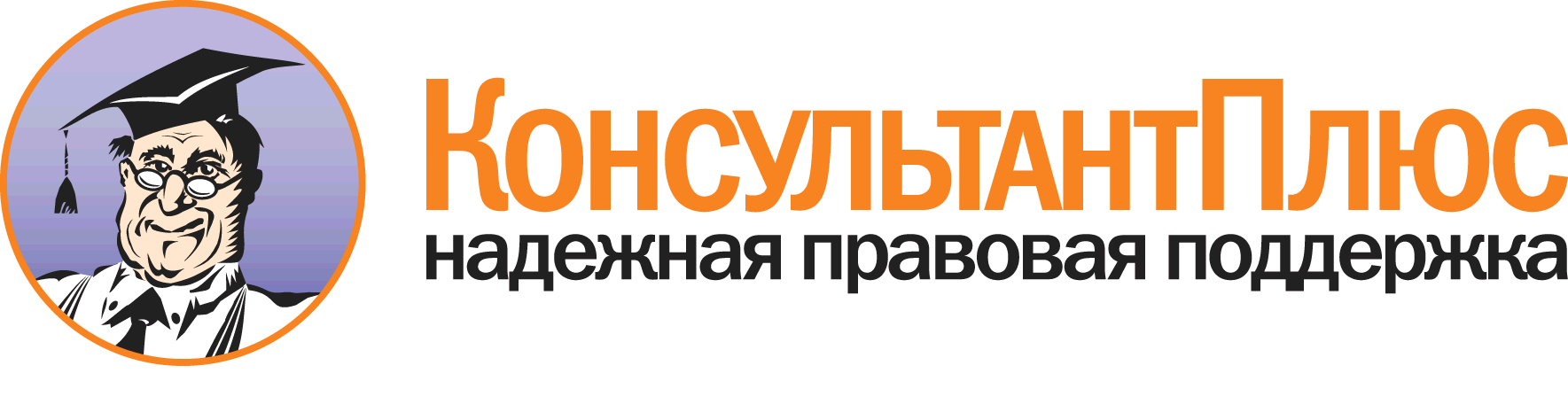 "Правила устройства электроустановок (ПУЭ). Шестое издание"(утв. Главтехуправлением, Госэнергонадзором Минэнерго СССР 05.10.1979)(ред. от 20.06.2003)Документ предоставлен КонсультантПлюс

www.consultant.ru

Дата сохранения: 02.04.2012